МУНИЦИПАЛЬНОЕ БЮДЖЕТНОЕ ОБЩЕОБРАЗОВАТЕЛЬНОЕ УЧРЕЖДЕНИЕМАЙОРСКАЯ СРЕДНЯЯ ОБЩЕОБРАЗОВАТЕЛЬНАЯ ШКОЛАОСНОВНАЯ ОБРАЗОВАТЕЛЬНАЯ ПРОГРАММА ФГОСОСНОВНОГО ОБЩЕГО ОБРАЗОВАНИЯ НА 2022-2023УЧЕБНЫЙ ГОД(ФГОС 6,7,8, 9 КЛАСС)х. Майорский2022 г.СодержаниеОбщие положения Основная образовательная программа основного общего образования разработана в соответствии с требованиями федерального государственного образовательного стандарта основного общего образования (далее — Стандарт) к структуре основной образовательной программы, определяет цели, задачи, планируемые результаты, содержание и организацию образовательного процесса на ступени основного общего образования и направлена на формирование общей культуры, духовно-нравственное, гражданское, социальное, личностное и интеллектуальное развитие, саморазвитие и самосовершенствование обучающихся, обеспечивающие их социальную успешность, развитие творческих способностей, сохранение и укрепление здоровья. Разработана на основе основной образовательной программы основного общего образования с учетом типа образовательного учреждения, а также образовательных потребностей и запросов участников образовательных отношений. Основная образовательная программа является программой развития МБОУ Майорской СОШ. Разработка основной образовательной программы основного общего образования осуществляется самостоятельно с привлечением  совета школы. Основная образовательная программа основного общего образования МБОУ Майорской СОШ в соответствии с требованиями Стандарта содержит три раздела: целевой, содержательный и организационный. Целевой раздел определяет общее назначение, цели, задачи и планируемые результаты реализации основной образовательной программы основного общего образования, конкретизированные в соответствии с требованиями Стандарта и учитывающие региональные, национальные и этнокультурные особенности народов Российской Федерации, а также способы определения достижения этих целей и результатов. Целевой раздел включает: — пояснительную записку; — планируемые результаты освоения обучающимися основной образовательной программы основного общего образования; — систему оценки достижения планируемых результатов освоения основной образовательной программы основного общего образования. Содержательный раздел определяет общее содержание основного общего образования и включает образовательные программы, ориентированные на достижение личностных, метапредметных и предметных результатов, в том числе: — программу развития универсальных учебных действий на ступени основного общего образования, включающую формирование компетенций обучающихся в области использования информационно-коммуникационных технологий, учебно-исследовательской и проектной деятельности; — программы отдельных учебных предметов, курсов; — программу воспитания и социализации обучающихся на ступени основного общего образования, включающую такие направления, как духовно-нравственное развитие и воспитание обучающихся, их социализация и профессиональная ориентация, формирование культуры здорового и безопасного образа жизни, экологической культуры; — программу коррекционной работы. Организационный раздел устанавливает общие рамки организации образовательного процесса, а также механизм реализации компонентов основной образовательной программы. Организационный раздел включает: — учебный план основного общего образования как один из основных механизмов реализации основной образовательной программы; — систему условий реализации основной образовательной программы в соответствии с требованиями Стандарта. МБОУ Майорской СОШ обеспечивает ознакомление обучающихся и их родителей (законных представителей) как участников образовательного процесса: — с их правами и обязанностями в части формирования и реализации основной образовательной программы основного общего образования, установленными законодательством Российской Федерации и уставом МБОУ Майорской СОШ; — с уставом и другими документами, регламентирующими осуществление образовательной деятельности в МБОУ Майорской СОШ. 1. Целевой раздел примерной основной образовательной программы основного общего образования1.1. Пояснительная записка 1.1.1. Цели и задачи реализации основной образовательной программы основного общего образования Целями реализации основной образовательной программы основного общего образования являются: . достижение выпускниками планируемых результатов: знаний, умений, навыков, компетенций и компетентностей, определяемых личностными, семейными, общественными, государственными потребностями и возможностями обучающегося среднего школьного возраста, индивидуальными особенностями его развития и состояния здоровья; . становление и развитие личности обучающегося в ее самобытности, уникальности, неповторимости. Достижение поставленных целей при разработке и реализации образовательной организацией основной образовательной программы основного общего образования предусматривает решение следующих основных задач: . обеспечение соответствия основной образовательной программы требованиям Федерального государственного образовательного стандарта основного общего образования (ФГОС ООО); . обеспечение преемственности начального общего, основного общего, среднего общего образования; . обеспечение доступности получения качественного основного общего образования, достижение планируемых результатов освоения основной образовательной программы основного общего образования всеми обучающимися, в том числе детьми-инвалидами и детьми с ОВЗ; . установление требований к воспитанию и социализации обучающихся как части образовательной программы и соответствующему усилению воспитательного потенциала школы, обеспечению индивидуализированного психолого-педагогического сопровождения каждого обучающегося, формированию образовательного базиса, основанного не только на знаниях, но и на соответствующем культурном уровне развития личности, созданию необходимых условий для ее самореализации; . обеспечение эффективного сочетания урочных и внеурочных форм организации учебных занятий, взаимодействия всех участников образовательных отношений; . взаимодействие образовательной организации при реализации основной образовательной программы с социальными партнерами; . выявление и развитие способностей обучающихся, в том числе детей, проявивших выдающиеся способности, детей с ОВЗ и инвалидов, их интересов через систему клубов, секций, студий и кружков, общественно полезную деятельность, в том числе с использованием возможностей образовательных организаций дополнительного образования; . организацию интеллектуальных и творческих соревнований, научно-технического творчества, проектной и учебно-исследовательской деятельности; . участие обучающихся, их родителей (законных представителей), педагогических работников и общественности в проектировании и развитии внутришкольной социальной среды, школьного уклада; . включение обучающихся в процессы познания и преобразования внешкольной социальной среды (населенного пункта, района, города) для приобретения опыта реального управления и действия; . социальное и учебно-исследовательское проектирование, профессиональная ориентация обучающихся при поддержке педагогов, психологов, социальных педагогов, сотрудничество с базовыми предприятиями, учреждениями профессионального образования, центрами профессиональной работы; . сохранение и укрепление физического, психологического и социального здоровья обучающихся, обеспечение их безопасности. 1.1.2. Принципы и подходы к формированию образовательной программы основного общего образования Методологической основой ФГОС является системно-деятельностный подход, который предполагает: . воспитание и развитие качеств личности, отвечающих требованиям информационного общества, инновационной экономики, задачам построения российского гражданского общества на основе принципов толерантности, диалога культур и уважения многонационального, поликультурного и поликонфессионального состава; . формирование соответствующей целям общего образования социальной среды развития обучающихся в системе образования, переход к стратегии социального проектирования и конструирования на основе разработки содержания и технологий образования, определяющих пути и способы достижения желаемого уровня (результата) личностного и познавательного развития обучающихся; . ориентацию на достижение основного результата образования – развитие на основе освоения универсальных учебных действий, познания и освоения мира личности обучающегося, его активной учебно-познавательной деятельности, формирование его готовности к саморазвитию и непрерывному образованию; . признание решающей роли содержания образования, способов организации образовательной деятельности и учебного сотрудничества в достижении целей личностного и социального развития обучающихся; . учет индивидуальных возрастных, психологических и физиологических особенностей обучающихся, роли, значения видов деятельности и форм общения при построении образовательного процесса и определении образовательно-воспитательных целей и путей их достижения; . разнообразие индивидуальных образовательных траекторий и индивидуального развития каждого обучающегося, в том числе детей, проявивших выдающиеся способности, детей-инвалидов и детей с ОВЗ. Основная образовательная программа формируется с учетом психолого-педагогических особенностей развития детей 11–15 лет, связанных: с переходом от учебных действий, характерных для начальной школы и осуществляемых только совместно с классом как учебной общностью и под руководством учителя, от способности только осуществлять принятие заданной педагогом и осмысленной цели к овладению этой учебной деятельностью на уровне основной школы в единстве мотивационно-смыслового и операционно-технического компонентов, становление которой осуществляется в форме учебного исследования, к новой внутренней позиции обучающегося – направленности на самостоятельный познавательный поиск, постановку учебных целей, освоение и самостоятельное осуществление контрольных и оценочных действий, инициативу в организации учебного сотрудничества;  с осуществлением на каждом возрастном уровне (11–12 лет), благодаря развитию рефлексии общих способов действий и возможностей их переноса в различные учебно-предметные области, качественного преобразования учебных действий: моделирования, контроля и оценки и перехода от самостоятельной постановки обучающимися новых учебных задач к развитию способности проектирования собственной учебной деятельности и построению жизненных планов во временнoй перспективе; . с формированием у обучающегося научного типа мышления, который ориентирует его на общекультурные образцы, нормы, эталоны и закономерности взаимодействия с окружающим миром; . с овладением коммуникативными средствами и способами организации кооперации и сотрудничества, развитием учебного сотрудничества, реализуемого в отношениях обучающихся с учителем и сверстниками; . с изменением формы организации учебной деятельности и учебного сотрудничества от классно-урочной к лабораторно-семинарской и лекционно-лабораторной исследовательской. Переход обучающегося в основную школу совпадает с первым этапом подросткового развития - переходом к кризису младшего подросткового возраста (11–12 лет, 5–6 классы), характеризующимся началом перехода от детства к взрослости, при котором центральным и специфическим новообразованием в личности подростка является возникновение и развитие самосознания – представления о том, что он уже не ребенок, т. е. чувства взрослости, а также внутренней переориентацией подростка с правил и ограничений, связанных с моралью послушания, на нормы поведения взрослых. Учет особенностей подросткового возраста, успешность и своевременность формирования новообразований познавательной сферы, качеств и свойств личности связывается с активной позицией учителя, а также с адекватностью построения образовательного процесса и выбором условий и методик обучения. Объективно необходимое для подготовки к будущей жизни развитие социальной взрослости подростка требует и от родителей (законных представителей) решения соответствующей задачи воспитания подростка в семье, смены прежнего типа отношений на новый. 1.2. Планируемые результаты освоения обучающимися основной образовательной программы основного общего образования 1.2.1. Общие положения Планируемые результаты освоения основной образовательной программы основного общего образования (ООП ООО) представляют собой систему ведущих целевых установок и ожидаемых результатов освоения всех компонентов, составляющих содержательную основу образовательной программы. Они обеспечивают связь между требованиями ФГОС ООО, образовательным процессом и системой оценки результатов освоения ООП ООО, выступая содержательной и критериальной основой для разработки программ учебных предметов, курсов, учебно-методической литературы, программ воспитания и социализации, с одной стороны, и системы оценки результатов – с другой. В соответствии с требованиями ФГОС ООО система планируемых результатов – личностных, метапредметных и предметных – устанавливает и описывает классы учебно-познавательных и учебно-практических задач, которые осваивают учащиеся в ходе обучения, особо выделяя среди них те, которые выносятся на итоговую оценку, в том числе государственную итоговую аттестацию выпускников. Успешное выполнение этих задач требует от учащихся овладения системой учебных действий (универсальных и специфических для каждого учебного предмета: регулятивных, коммуникативных, познавательных) с учебным материалом и, прежде всего, с опорным учебным материалом, служащим основой для последующего обучения. В соответствии с реализуемой ФГОС ООО деятельностной парадигмой образования система планируемых результатов строится на основе уровневого подхода: выделения ожидаемого уровня актуального развития большинства обучающихся и ближайшей перспективы их развития. Такой подход позволяет определять динамическую картину развития обучающихся, поощрять продвижение обучающихся, выстраивать индивидуальные траектории обучения с учетом зоны ближайшего развития ребенка. 1.2.2. Структура планируемых результатов Планируемые результаты опираются на ведущие целевые установки, отражающие основной, сущностный вклад каждой изучаемой программы в развитие личности обучающихся, их способностей. В структуре планируемых результатов выделяется следующие группы: 1. Личностные результаты освоения основной образовательной программы представлены в соответствии с группой личностных результатов и раскрывают и детализируют основные направленности этих результатов. Оценка достижения этой группы планируемых результатов ведется в ходе процедур, допускающих предоставление и использование исключительно неперсонифицированной информации.  2. Метапредметные результаты освоения основной образовательной программы представлены в соответствии с подгруппами универсальных учебных действий, раскрывают и детализируют основные направленности метапредметных результатов.  3. Предметные результаты освоения основной образовательной программы представлены в соответствии с группами результатов учебных предметов, раскрывают и детализируют их. Предметные результаты приводятся в блоках «Выпускник научится» и «Выпускник получит возможность научиться», относящихся к каждому учебномупредмету:«Русский язык», «Литература», «Иностранный язык»,«История России. Всеобщая история», «Обществознание», «География», «Математика», «Биология», «Изобразительное искусство», «Музыка», «Технология», «Физическая культура». Планируемые результаты, отнесенные к блоку «Выпускник научится», ориентируют пользователя в том, достижение какого уровня освоения учебных действий с изучаемым опорным учебным материалом ожидается от выпускника. Критериями отбора результатов служат их значимость для решения основных задач образования на данном уровне и необходимость для последующего обучения, а также потенциальная возможность их достижения большинством обучающихся. Иными словами, в этот блок включается круг учебных задач, построенных на опорном учебном материале, овладение которыми принципиально необходимо для успешного обучения и социализации и которые могут быть освоены всеми обучающихся. Достижение планируемых результатов, отнесенных к блоку «Выпускник научится», выносится на итоговое оценивание, которое может осуществляться как в ходе обучения (с помощью накопленной оценки или портфеля индивидуальных достижений), так и в конце обучения, в том числе в форме государственной итоговой аттестации. Оценка достижения планируемых результатов этого блока на уровне ведется с помощью заданий базового уровня, а на уровне действий, составляющих зону ближайшего развития большинства обучающихся, – с помощью заданий повышенного уровня. Успешное выполнение обучающимися заданий базового уровня служит единственным основанием для положительного решения вопроса о возможности перехода на следующий уровень обучения. В блоке «Выпускник получит возможность научиться» приводятся планируемые результаты, характеризующие систему учебных действий в отношении знаний, умений, навыков, расширяющих и углубляющих понимание опорного учебного материала или выступающих как пропедевтика для дальнейшего изучения данного предмета. Уровень достижений, соответствующий планируемым результатам этого блока, могут продемонстрировать отдельные мотивированные и способные обучающиеся. В повседневной практике преподавания цели данного блока не отрабатываются со всеми без исключения обучающимися как в силу повышенной сложности учебных действий, так и в силу повышенной сложности учебного материала и/или его пропедевтического характера на данном уровне обучения. Оценка достижения планируемых результатов ведется преимущественно в ходе процедур, допускающих предоставление и использование исключительно неперсонифицированной информации. Соответствующая группа результатов в тексте выделена курсивом. Задания, ориентированные на оценку достижения планируемых результатов из блока «Выпускник получит возможность научиться», могут включаться в материалы итогового контроля блока «Выпускник научится». Основные цели такого включения – предоставить возможность обучающимся продемонстрировать овладение более высоким (по сравнению с базовым) уровнем достижений и выявить динамику роста численности наиболее подготовленных обучающихся. При этом невыполнение обучающимися заданий, с помощью которых ведется оценка достижения планируемых результатов данного блока, не является препятствием для перехода на следующий уровень обучения. В ряде случаев достижение планируемых результатов этого блока целесообразно вести в ходе текущего и промежуточного оценивания, а полученные результаты фиксировать в виде накопленной оценки (например, в форме портфеля достижений) и учитывать при определении итоговой оценки. Подобная структура представления планируемых результатов подчеркивает тот факт, что при организации образовательного процесса, направленного на реализацию и достижение планируемых результатов, от учителя требуется использование таких педагогических технологий, которые основаны на дифференциации требований к подготовке обучающихся. 1.2.3. Личностные результаты освоения основной образовательной программы: 1. Российская гражданская идентичность (патриотизм, уважение к Отечеству, к прошлому и настоящему многонационального народа России, чувство ответственности и долга перед Родиной, идентификация себя в качестве гражданина России, субъективная значимость использования русского языка и языков народов России, осознание и ощущение личностной сопричастности судьбе российского народа). Осознание этнической принадлежности, знание истории, языка, культуры своего народа, своего края, основ культурного наследия народов России и человечества (идентичность человека с российской многонациональной культурой, сопричастность истории народов и государств, находившихся на территории современной России); интериоризация гуманистических, демократических и традиционных ценностей многонационального российского общества. Осознанное, уважительное и доброжелательное отношение к истории, культуре, религии, традициям, языкам, ценностям народов России и народов мира. 2. Готовность и способность обучающихся к саморазвитию и самообразованию на основе мотивации к обучению и познанию; готовность и способность осознанному выбору и построению дальнейшей индивидуальной траектории образования на базе ориентировки в мире профессий и профессиональных предпочтений, с учетом устойчивых познавательных интересов. 3. Развитое моральное сознание и компетентность в решении моральных проблем на основе личностного выбора, формирование нравственных чувств и нравственного поведения, осознанного и ответственного отношения к собственным поступкам (способность к нравственному самосовершенствованию; веротерпимость, уважительное отношение к религиозным чувствам, взглядам людей или их отсутствию; знание основных норм морали, нравственных, духовных идеалов, хранимых в культурных традициях народов России, готовность на их основе к сознательному самоограничению в поступках, поведении, расточительном потребительстве; сформированность представлений об основах светской этики, культуры традиционных религий, их роли в развитии культуры и истории России и человечества, в становлении гражданского общества и российской государственности; понимание значения нравственности, веры и религии в жизни человека, семьи и общества). Сформированность ответственного отношения к учению; уважительного отношения к труду, наличие опыта участия в социально значимом труде. Осознание значения семьи в жизни человека и общества, принятие ценности семейной жизни, уважительное и заботливое отношение к членам своей семьи. 4. Сформированность целостного мировоззрения, соответствующего современному уровню развития науки и общественной практики, учитывающего социальное, культурное, языковое, духовное многообразие современного мира. 5. Осознанное, уважительное и доброжелательное отношение к другому человеку, его мнению, мировоззрению, культуре, языку, вере, гражданской позиции. Готовность и способность вести диалог с другими людьми и достигать в нем взаимопонимания (идентификация себя как полноправного субъекта общения, готовность к конструированию образа партнера по диалогу, готовность к конструированию образа допустимых способов диалога, готовность к конструированию процесса диалога как конвенционирования интересов, процедур, готовность и способность к ведению переговоров). 6. Освоенность социальных норм, правил поведения, ролей и форм социальной жизни в группах и сообществах. Участие в школьном самоуправлении и общественной жизни в пределах возрастных компетенций с учетом региональных, этнокультурных, социальных и экономических особенностей (формирование готовности к участию в процессе упорядочения социальных связей и отношений, в которые включены и которые формируют сами учащиеся;  включенность в непосредственное гражданское участие; готовность участвовать в жизнедеятельности подросткового общественного объединения, продуктивно взаимодействующего с социальной средой и социальными институтами;идентификация себя в качестве субъекта социальных преобразований, освоение компетентностей в сфере организаторской деятельности; интериоризация ценностей созидательного отношения к окружающей действительности, ценностей социального творчества, ценности продуктивной организации совместной деятельности, самореализации в группе и организации, ценности «другого» как равноправного партнера, формирование компетенций анализа, проектирования, организации деятельности, рефлексии изменений, способов взаимовыгодного сотрудничества, способов реализации собственного лидерского потенциала). 7. Сформированность ценности здорового и безопасного образа жизни; интериоризация правил индивидуального и коллективного безопасного поведения в чрезвычайных ситуациях, угрожающих жизни и здоровью людей, правил поведения на транспорте и на дорогах. 8. Развитость эстетического сознания через освоение художественного наследия народов России и мира, творческой деятельности эстетического характера (способность понимать художественные произведения, отражающие разные этнокультурные традиции; сформированность основ художественной культуры обучающихся как части их общей духовной культуры, как особого способа познания жизни и средства организации общения; эстетическое, эмоционально-ценностное видение окружающего мира; способность к эмоционально-ценностному освоению мира, самовыражению и ориентации в художественном и нравственном пространстве культуры; уважение к истории культуры своего Отечества, выраженной в том числе в понимании красоты человека; потребность в общении с художественными произведениями, сформированность активного отношения к традициям художественной культуры как смысловой, эстетической и личностно-значимой ценности). 9. Сформированность основ экологической культуры, соответствующей современному уровню экологического мышления, наличие опыта экологически ориентированной рефлексивно-оценочной и практической деятельности в жизненных ситуациях (готовность к исследованию природы, к занятиям сельскохозяйственным трудом, к художественно-эстетическому отражению природы, к занятиям туризмом, в том числе экотуризмом, к осуществлению природоохранной деятельности). 1.2.4. Метапредметные результаты освоения ООП Метапредметные результаты включают освоенные обучающимися межпредметные понятия и универсальные учебные действия (регулятивные, познавательные, коммуникативные).Межпредметные понятия Условием формирования межпредметных понятий, таких, как система, факт, закономерность, феномен, анализ, синтез является овладение обучающимися основами читательской компетенции, приобретение навыков работы с информацией, участие в проектной деятельности. В основной школе на всех предметах будет продолжена работа по формированию и развитию основ читательской компетенции. Обучающиеся овладеют чтением как средством осуществления своих дальнейших планов: продолжения образования и самообразования, осознанного планирования своего актуального и перспективного круга чтения, в том числе досугового, подготовки к трудовой и социальной деятельности. У выпускников будет сформирована потребность в систематическом чтении как средстве познания мира и себя в этом мире, гармонизации отношений человека и общества, создании образа «потребного будущего». При изучении учебных предметов обучающиеся усовершенствуют приобретенные на первом уровне навыки работы с информацией и пополнят их. Они смогут работать с текстами, преобразовывать и интерпретировать содержащуюся в них информацию, в том числе: - систематизировать, сопоставлять, анализировать, обобщать и интерпретировать информацию, содержащуюся в готовых информационных объектах; - выделять главную и избыточную информацию, выполнять смысловое свертывание выделенных фактов, мыслей; представлять информацию в сжатой словесной форме (в виде плана или тезисов) и в наглядно-символической форме (в виде таблиц, графических схем и диаграмм, карт понятий — концептуальных диаграмм, опорных конспектов); - заполнять и дополнять таблицы, схемы, диаграммы, тексты. В ходе изучения всех учебных предметов обучающиеся приобретут опыт проектной деятельности как особой формы учебной работы, способствующей воспитанию самостоятельности, инициативности, ответственности, повышению мотивации и эффективности учебной деятельности; в ходе реализации исходного замысла на практическом уровне овладеют умением выбирать адекватные стоящей задаче средства, принимать решения, в том числе и в ситуациях неопределенности. Они получат возможность развить способность к разработке нескольких вариантов решений, к поиску нестандартных решений, поиску и осуществлению наиболее приемлемого решения. Перечень ключевых межпредметных понятий определяется в ходе разработки основной образовательной программы основного общего образования образовательной организации в зависимости от материально-технического оснащения, кадрового потенциала, используемых методов работы и образовательных технологий. В соответствии ФГОС ООО выделяются три группы универсальных учебных действий: регулятивные, познавательные, коммуникативные. Регулятивные УУД 1. Умение самостоятельно определять цели обучения, ставить и формулировать новые задачи в учебе и познавательной деятельности, развивать мотивы и интересы своей познавательной деятельности. Обучающийся сможет: -   анализировать существующие и планировать будущие образовательные результаты; -идентифицировать собственные проблемы и определять главную проблему; - выдвигать версии решения проблемы, формулировать гипотезы, предвосхищать конечный результат; - ставить цель деятельности на основе определенной проблемы и существующих возможностей; -   формулировать учебные задачи как шаги достижения поставленной цели деятельности; - обосновывать целевые ориентиры и приоритеты ссылками на ценности, указывая и обосновывая логическую последовательность шагов. 2. Умение самостоятельно планировать пути достижения целей, в том числе альтернативные, осознанно выбирать наиболее эффективные способы решения учебных и познавательных задач. Обучающийся сможет: - определять необходимые действие(я) в соответствии с учебной и познавательной задачей и составлять алгоритм их выполнения; - обосновывать и осуществлять выбор наиболее эффективных способов решения учебных и познавательных задач; - определять/находить, в том числе из предложенных вариантов, условия для выполнения учебной и познавательной задачи; - выстраивать жизненные планы на краткосрочное будущее (заявлять целевые ориентиры, ставить адекватные им задачи и предлагать действия, указывая и обосновывая логическую последовательность шагов); - выбирать из предложенных вариантов и самостоятельно искать средства/ресурсы для решения задачи/достижения цели; - составлять план решения проблемы (выполнения проекта, проведения исследования); - определять потенциальные затруднения при решении учебной и познавательной задачи и находить средства для их устранения; - описывать свой опыт, оформляя его для передачи другим людям в виде технологии решения практических задач определенного класса; -  планировать и корректировать свою индивидуальную образовательную траекторию. 3. Умение соотносить свои действия с планируемыми результатами, осуществлять контроль своей деятельности в процессе достижения результата, определять способы действий в рамках предложенных условий и требований, корректировать свои действия в соответствии с изменяющейся ситуацией. Обучающийся сможет: - определять совместно с педагогом и сверстниками критерии планируемых результатов и критерии оценки своей учебной деятельности; - систематизировать (в том числе выбирать приоритетные) критерии планируемых результатов и оценки своей деятельности; - отбирать инструменты для оценивания своей деятельности, осуществлять самоконтроль своей деятельности в рамках предложенных условий и требований; - оценивать свою деятельность, аргументируя причины достижения или отсутствия планируемого результата; -находить достаточные средства для выполнения учебных действий в изменяющейся ситуации и/или при отсутствии планируемого результата; -работая по своему плану, вносить коррективы в текущую деятельность на основе анализа изменений ситуации для получения запланированных характеристик продукта/результата; - устанавливать связь между полученными характеристиками продукта и характеристиками процесса деятельности и по завершении деятельности предлагать изменение характеристик процесса для получения улучшенных характеристик продукта; -сверять свои действия с целью и, при необходимости, исправлять ошибки самостоятельно. 4. Умение оценивать правильность выполнения учебной задачи, собственные возможности ее решения. Обучающийся сможет: - определять критерии правильности (корректности) выполнения учебной задачи; - анализировать и обосновывать применение соответствующего инструментария для выполнения учебной задачи; - свободно пользоваться выработанными критериями оценки и самооценки, исходя из цели и имеющихся средств, различая результат и способы действий; - оценивать продукт своей деятельности по заданным и/или самостоятельно определенным критериям в соответствии с целью деятельности; - обосновывать достижимость цели выбранным способом на основе оценки своих внутренних ресурсов и доступных внешних ресурсов; - фиксировать и анализировать динамику собственных образовательных результатов. 5. Владение основами самоконтроля, самооценки, принятия решений и осуществления осознанного выбора в учебной и познавательной. Обучающийся сможет: . наблюдать и анализировать собственную учебную и познавательную деятельность и деятельность других обучающихся в процессе взаимопроверки; . соотносить реальные и планируемые результаты индивидуальной образовательной деятельности и делать выводы; . принимать решение в учебной ситуации и нести за него ответственность; . самостоятельно определять причины своего успеха или неуспеха и находить способы выхода из ситуации неуспеха; . ретроспективно определять, какие действия по решению учебной задачи или параметры этих действий привели к получению имеющегося продукта учебной деятельности; . демонстрировать приемы регуляции психофизиологических/ эмоциональных состояний для достижения эффекта успокоения (устранения эмоциональной напряженности), эффекта восстановления (ослабления проявлений утомления), эффекта активизации (повышения психофизиологической реактивности). Познавательные УУД 6. Умение определять понятия, создавать обобщения, устанавливать аналогии, классифицировать, самостоятельно выбирать основания и критерии для классификации, устанавливать причинно-следственные связи, строить логическое рассуждение, умозаключение (индуктивное, дедуктивное, по аналогии) и делать выводы. Обучающийся сможет: . подбирать слова, соподчиненные ключевому слову, определяющие его признаки и свойства; . выстраивать логическую цепочку, состоящую из ключевого слова и соподчиненных ему слов; . выделять общий признак двух или нескольких предметов или явлений и объяснять их сходство; . объединять предметы и явления в группы по определенным признакам, сравнивать, классифицировать и обобщать факты и явления; . выделять явление из общего ряда других явлений; . определять обстоятельства, которые предшествовали возникновению связи между явлениями, из этих обстоятельств выделять определяющие, способные быть причиной данного явления, выявлять причины и следствия явлений; . строить рассуждение от общих закономерностей к частным явлениям и от частных явлений к общим закономерностям; . строить рассуждение на основе сравнения предметов и явлений, выделяя при этом общие признаки; . излагать полученную информацию, интерпретируя ее в контексте решаемой задачи; . самостоятельно указывать на информацию, нуждающуюся в проверке, предлагать и применять способ проверки достоверности информации; . вербализовать эмоциональное впечатление, оказанное на него источником; . объяснять явления, процессы, связи и отношения, выявляемые в ходе познавательной и исследовательской деятельности (приводить объяснение с изменением формы представления; . объяснять, детализируя или обобщая; объяснять с заданной точки зрения); . выявлять и называть причины события, явления, в том числе возможные / наиболее вероятные причины, возможные последствия заданной причины, самостоятельно осуществляя причинно-следственный анализ; . делать вывод на основе критического анализа разных точек зрения, подтверждать вывод собственной аргументацией или самостоятельно полученными данными. 7. Умение создавать, применять и преобразовывать знаки и символы, модели и схемы для решения учебных и познавательных задач. Обучающийся сможет: . обозначать символом и знаком предмет и/или явление; . определять логические связи между предметами и/или явлениями, обозначать данные логические связи с помощью знаков в схеме; . создавать абстрактный или реальный образ предмета и/или явления; . строить модель/схему на основе условий задачи и/или способа ее решения; . создавать вербальные, вещественные и информационные модели с выделением существенных характеристик объекта для определения способа решения задачи в соответствии с ситуацией; . преобразовывать модели с целью выявления общих законов, определяющих данную предметную область; . переводить сложную по составу (многоаспектную) информацию из графического или формализованного (символьного) представления в текстовое, и наоборот; . строить схему, алгоритм действия, исправлять или восстанавливать неизвестный ранее алгоритм на основе имеющегося знания об объекте, к которому применяется алгоритм; . строить доказательство: прямое, косвенное, от противного; . анализировать/рефлексировать опыт разработки и реализации учебного проекта, исследования (теоретического, эмпирического) на основе предложенной проблемной ситуации, поставленной цели и/или заданных критериев оценки продукта/результата. 8. Смысловое чтение. Обучающийся сможет: . находить в тексте требуемую информацию (в соответствии с целями своей деятельности); . ориентироваться в содержании текста, понимать целостный смысл текста, структурировать текст; . устанавливать взаимосвязь описанных в тексте событий, явлений, процессов; . резюмировать главную идею текста; . преобразовывать текст, «переводя» его в другую модальность, интерпретировать текст (художественный и нехудожественный – учебный, научно-популярный, информационный, текст non-fiction); . критически оценивать содержание и форму текста. 9. Формирование и развитие экологического мышления, умение применять его познавательной, коммуникативной, социальной практике и профессиональной ориентации. Обучающийся сможет: . определять свое отношение к природной среде; . анализировать влияние экологических факторов на среду обитания живых организмов; . проводить причинный и вероятностный анализ экологических ситуаций; . прогнозировать изменения ситуации при смене действия одного фактора на действие другого фактора; . распространять экологические знания и участвовать в практических делах по защите окружающей среды; . выражать свое отношение к природе через рисунки, сочинения, модели, проектные работы. 10. Развитие мотивации к овладению культурой активного использования словарей и других поисковых систем. Обучающийся сможет: . определять необходимые ключевые поисковые слова и запросы; . осуществлять взаимодействие с электронными поисковыми системами, словарями; . формировать множественную выборку из поисковых источников для объективизации результатов поиска; . соотносить полученные результаты поиска со своей деятельностью. Коммуникативные УУД 11. Умение организовывать учебное сотрудничество и совместную деятельность с учителем и сверстниками; работать индивидуально и в группе: находить общее решение и разрешать конфликты на основе согласования позиций и учета интересов; формулировать, аргументировать и отстаивать свое мнение. Обучающийся сможет: . определять возможные роли в совместной деятельности; . играть определенную роль в совместной деятельности; . принимать позицию собеседника, понимая позицию другого, различать в его речи: мнение (точку зрения), доказательство (аргументы), факты; гипотезы, аксиомы, теории; . определять свои действия и действия партнера, которые способствовали или препятствовали продуктивной коммуникации; . строить позитивные отношения в процессе учебной и познавательной деятельности; . корректно и аргументированно отстаивать свою точку зрения, в дискуссии уметь выдвигать контраргументы, перефразировать свою мысль (владение механизмом эквивалентных замен); . критически относиться к собственному мнению, с достоинством признавать ошибочность своего мнения (если оно таково) и корректировать его; . предлагать альтернативное решение в конфликтной ситуации; . выделять общую точку зрения в дискуссии; . договариваться о правилах и вопросах для обсуждения в соответствии с поставленной перед группой задачей; . организовывать учебное взаимодействие в группе (определять общие цели, распределять роли, договариваться друг с другом и т. д.); . устранять в рамках диалога разрывы в коммуникации, обусловленные непониманием/неприятием со стороны собеседника задачи, формы или содержания диалога. 12. Умение осознанно использовать речевые средства в соответствии с задачей коммуникации для выражения своих чувств, мыслей и потребностей для планирования и регуляции своей деятельности; владение устной и письменной речью, монологической контекстной речью. Обучающийся сможет: . определять задачу коммуникации и в соответствии с ней отбирать речевые средства; . отбирать и использовать речевые средства в процессе коммуникации с другими людьми (диалог в паре, в малой группе и т. д.); . представлять в устной или письменной форме развернутый план собственной деятельности; . соблюдать нормы публичной речи, регламент в монологе и дискуссии в соответствии с коммуникативной задачей; . высказывать и обосновывать мнение (суждение) и запрашивать мнение партнера в рамках диалога; . принимать решение в ходе диалога и согласовывать его с собеседником; . создавать письменные «клишированные» и оригинальные тексты с использованием необходимых речевых средств; . использовать вербальные средства (средства логической связи) для выделения смысловых блоков своего выступления; . использовать невербальные средства или наглядные материалы, подготовленные/отобранные под руководством учителя; . делать оценочный вывод о достижении цели коммуникации непосредственно после завершения коммуникативного контакта и обосновывать его. 13. Формирование и развитие компетентности в области использования информационно-коммуникационных технологий (далее – ИКТ). Обучающийся сможет: . целенаправленно искать и использовать информационные ресурсы, необходимые для решения учебных и практических задач с помощью средств ИКТ; . выбирать, строить и использовать адекватную информационную модель для передачи коммуникации; . выделять информационный аспект задачи, оперировать данными, использовать модель решения задачи; . использовать компьютерные технологии (включая выбор адекватных задаче инструментальных программно-аппаратных средств и сервисов) для решения информационных и коммуникационных учебных задач, в том числе: вычисление, написание писем, сочинений, докладов, рефератов, создание презентаций и др.; . использовать информацию с учетом этических и правовых норм; . создавать информационные ресурсы разного типа и для разных аудиторий, соблюдать информационную гигиену и правила информационной безопасности. 1.2.5. Предметные результаты 1.2.5.1. Русский язык Выпускник научится: . владеть навыками работы с учебной книгой, словарями и другими информационными источниками, включая СМИ и ресурсы Интернета; . владеть навыками различных видов чтения (изучающим, ознакомительным, просмотровым) и информационной переработки прочитанного материала; . владеть различными видами аудирования (с полным пониманием, с пониманием основного содержания, с выборочным извлечением информации) и информационной переработки текстов различных функциональных разновидностей языка; . адекватно понимать, интерпретировать и комментировать тексты различных функционально-смысловых типов речи (повествование, описание, рассуждение) и функциональных разновидностей языка; . участвовать в диалогическом и полилогическом общении, создавать устные монологические высказывания разной коммуникативной направленности в зависимости от целей, сферы и ситуации общения с соблюдением норм современного русского литературного языка и речевого этикета; . создавать и редактировать письменные тексты разных стилей и жанров с соблюдением норм современного русского литературного языка и речевого этикета; . анализировать текст с точки зрения его темы, цели, основной мысли, основной и дополнительной информации, принадлежности к функционально-смысловому типу речи и функциональной разновидности языка; . использовать знание алфавита при поиске информации; . различать значимые и незначимые единицы языка; . проводить фонетический и орфоэпический анализ слова; . классифицировать и группировать звуки речи по заданным признакам, слова по заданным параметрам их звукового состава; . членить слова на слоги и правильно их переносить; . определять место ударного слога, наблюдать за перемещением ударения при изменении формы слова, употреблять в речи слова и их формы в соответствии с акцентологическими нормами; . опознавать морфемы и членить слова на морфемы на основе смыслового, грамматического и словообразовательного анализа; характеризовать морфемный состав слова, уточнять лексическое значение слова с опорой на его морфемный состав; . проводить морфемный и словообразовательный анализ слов; . проводить лексический анализ слова; . опознавать лексические средства выразительности и основные виды тропов (метафора, эпитет, сравнение, гипербола, олицетворение); . опознавать самостоятельные части речи и их формы, а также служебные части речи и междометия; . проводить морфологический анализ слова; . применять знания и умения по морфемике и словообразованию при проведении морфологического анализа слов; . опознавать основные единицы синтаксиса (словосочетание, предложение, текст); . анализировать различные виды словосочетаний и предложений с точки зрения их структурно-смысловой организации и функциональных особенностей; . находить грамматическую основу предложения; . распознавать главные и второстепенные члены предложения; . опознавать предложения простые и сложные, предложения осложненной структуры; . проводить синтаксический анализ словосочетания и предложения; . соблюдать основные языковые нормы в устной и письменной речи; . опираться на фонетический, морфемный, словообразовательный и морфологический анализ в практике правописания; . опираться на грамматико-интонационный анализ при объяснении расстановки знаков препинания в предложении; . использовать орфографические словари. Выпускник получит возможность научиться: . анализировать речевые высказывания с точки зрения их соответствия ситуации общения и успешности в достижении прогнозируемого результата; понимать основные причины коммуникативных неудач и уметь объяснять их; . оценивать собственную и чужую речь с точки зрения точного, уместного и выразительного словоупотребления; . опознавать различные выразительные средства языка; . писать конспект, отзыв, тезисы, рефераты, статьи, рецензии, доклады, интервью, очерки, доверенности, резюме и другие жанры; . осознанно использовать речевые средства в соответствии с задачей коммуникации для выражения своих чувств, мыслей и потребностей; планирования и регуляции своей деятельности; . участвовать в разных видах обсуждения, формулировать собственную позицию и аргументировать ее, привлекая сведения из жизненного и читательского опыта; . характеризовать словообразовательные цепочки и словообразовательные гнезда; . использовать этимологические данные для объяснения правописания и лексического значения слова; . самостоятельно определять цели своего обучения, ставить и формулировать для себя новые задачи в учебе и познавательной деятельности, развивать мотивы и интересы своей познавательной деятельности; . самостоятельно планировать пути достижения целей, в том числе альтернативные, осознанно выбирать наиболее эффективные способы решения учебных и познавательных задач. 1.2.5.2. Литература В соответствии с Федеральным государственным образовательным стандартом основного общего образования предметными результатами изучения предмета «Литература» являются: . осознание значимости чтения и изучения литературы для своего дальнейшего развития; . формирование потребности в систематическом чтении как средстве познания мира и себя в этом мире, как в способе своего эстетического и интеллектуального удовлетворения; . восприятие литературы как одной из основных культурных ценностей народа (отражающей его менталитет, историю, мировосприятие) и человечества (содержащей смыслы, важные для человечества в целом); . обеспечение культурной самоидентификации, осознание коммуникативно-эстетических возможностей родного языка на основе изучения выдающихся произведений российской культуры, культуры своего народа, мировой культуры;. воспитание квалифицированного читателя со сформированным эстетическим вкусом, способного аргументировать свое мнение и оформлять его словесно в устных и письменных высказываниях разных жанров, создавать развернутые высказывания аналитического и интерпретирующего характера, участвовать в обсуждении прочитанного, сознательно планировать свое досуговое чтение; . развитие способности понимать литературные художественные произведения, воплощающие разные этнокультурные традиции; . овладение процедурами эстетического и смыслового анализа текста на основе понимания принципиальных отличий литературного художественного текста от научного, делового, публицистического и т. п., формирование умений воспринимать, анализировать, критически оценивать и интерпретировать прочитанное, осознавать художественную картину жизни, отраженную в литературном произведении, на уровне не только эмоционального восприятия, но и интеллектуального осмысления. Конкретизируя эти общие результаты, обозначим наиболее важные предметные умения, формируемые у обучающихся в результате освоения программы по литературе основной школы (в скобках указаны классы, когда эти умения стоит активно формировать; в этих классах можно уже проводить контроль сформированности этих умений): . определять тему и основную мысль произведения (5–6 кл.); . владеть различными видами пересказа (5–6 кл.), пересказывать сюжет; выявлять особенности композиции, основной конфликт, вычленять фабулу (6 кл.); . характеризовать героев-персонажей, давать их сравнительные характеристики (5–6 кл.); оценивать систему персонажей (6 кл.); . находить основные изобразительно-выразительные средства, характерные для творческой манеры писателя, определять их художественные функции (5–6 кл.);. определять родо-жанровую специфику художественного произведения (5-6 кл.); . выделять в произведениях элементы художественной формы и обнаруживать связи между ними (5–6 кл.), постепенно переходя к анализу текста;. выявлять и осмыслять формы авторской оценки героев, событий, характер авторских взаимоотношений с «читателем» как адресатом произведения (в каждом классе – на своем уровне); . пользоваться основными теоретико-литературными терминами и понятиями (в каждом классе – умение пользоваться терминами, изученными в этом и предыдущих классах) как инструментом анализа и интерпретации художественного текста; . собирать материал и обрабатывать информацию, необходимую для составления плана, тезисного плана, конспекта, доклада, написания аннотации, сочинения, эссе, литературно-творческой работы, создания проекта на заранее объявленную или самостоятельно/под руководством учителя выбранную литературную или публицистическую тему, для организации дискуссии (в каждом классе – на своем уровне); . выражать личное отношение к художественному произведению, аргументировать свою точку зрения (в каждом классе – на своем уровне); . выразительно читать с листа и наизусть произведения/фрагменты произведений художественной литературы, передавая личное отношение к произведению (5-6 класс); . ориентироваться в информационном образовательном пространстве: работать с энциклопедиями, словарями, справочниками, специальной литературой (5–6 кл.); пользоваться каталогами библиотек, библиографическими указателями, системой поиска в Интернете (5–6 кл.) (в каждом классе – на своем уровне). При планировании предметных результатов освоения программы следует учитывать, что формирование различных умений, навыков, компетенций происходит у разных обучающихся с разной скоростью и в разной степени и не заканчивается в школе. При оценке предметных результатов обучения литературе следует учитывать несколько основных уровней сформированности читательской культуры. I уровень определяется наивно-реалистическим восприятием литературно-художественного произведения как истории из реальной жизни (сферы так называемой «первичной действительности»). Понимание текста на этом уровне осуществляется на основе буквальной «распаковки» смыслов; к художественному миру произведения читатель подходит с житейских позиций. Такое эмоциональное непосредственное восприятие, создает основу для формирования осмысленного и глубокого чтения, но с точки зрения эстетической еще не является достаточным. Оно характеризуется способностями читателя воспроизводить содержание литературного произведения, отвечая на тестовые вопросы (устно, письменно) типа «Что? Кто? Где? Когда? Какой?», кратко выражать/определять свое эмоциональное отношение к событиям и героям – качества последних только называются/перечисляются; способность к обобщениям проявляется слабо. К основным видам деятельности, позволяющим диагностировать возможности читателей I уровня, относятся акцентно-смысловое чтение; воспроизведение элементов содержания произведения в устной и письменной форме (изложение, действие по действия по заданному алгоритму с инструкцией); формулировка вопросов; составление системы вопросов и ответы на них (устные, письменные). Условно им соответствуют следующие типы диагностических заданий: . выразительно прочтите следующий фрагмент; . определите, какие события в произведении являются центральными; . определите, где и когда происходят описываемые события; . опишите, каким вам представляется герой произведения, прокомментируйте слова героя; . выделите в тексте наиболее непонятные (загадочные, удивительные и т. п.) для вас места; . ответьте на поставленный учителем/автором учебника вопрос; . определите, выделите, найдите, перечислите признаки, черты, повторяющиеся детали и т. п. Разумеется, ни один из перечисленных уровней читательской культуры не реализуется в чистом виде, тем не менее, условно можно считать, что читательское развитие школьников, обучающихся в 5–6 классах, соответствует первому уровню. Успешное освоение видов учебной деятельности, соответствующей разным уровням читательской культуры, и способность демонстрировать их во время экзаменационных испытаний служат критериями для определения степени подготовленности обучающихся основной школы. Определяя степень подготовленности, следует учесть условный характер соотнесения описанных заданий и разных уровней читательской культуры. Показателем достигнутых школьником результатов является не столько характер заданий, сколько качество их выполнения. Учитель может давать одни и те же задания (определите тематику, проблематику и позицию автора и докажите свое мнение) и, в зависимости от того, какие именно доказательства приводит ученик, определяет уровень читательской культуры и выстраивает уроки так, чтобы перевести ученика на более высокий для него уровень (работает в «зоне ближайшего развития»). 1.2.5.3. Иностранный язык Коммуникативные умения Говорение. Диалогическая речь Выпускник научится: . вести диалог (диалог этикетного характера, диалог–-расспрос, диалог побуждение к действию; комбинированный диалог) в стандартных ситуациях неофициального общения в рамках освоенной тематики, соблюдая нормы речевого этикета, принятые в стране изучаемого языка. Выпускник получит возможность научиться: . вести диалог-обмен мнениями; . брать и давать интервью; . вести диалог-расспрос на основе нелинейного текста (таблицы, диаграммы и т. д.). Говорение. Монологическая речь Выпускник научится: . строить связное монологическое высказывание с опорой на зрительную наглядность и/или вербальные опоры (ключевые слова, план, вопросы) в рамках освоенной тематики; . описывать события с опорой на зрительную наглядность и/или вербальную опору (ключевые слова, план, вопросы); . давать краткую характеристику реальных людей и литературных персонажей; . передавать основное содержание прочитанного текста с опорой или без опоры на текст, ключевые слова/ план/ вопросы; . описывать картинку/ фото с опорой или без опоры на ключевые слова/ план/ вопросы. Выпускник получит возможность научиться: . делать сообщение на заданную тему на основе прочитанного; . комментировать факты из прочитанного/ прослушанного текста, выражать и аргументировать свое отношение к прочитанному/ прослушанному; . кратко высказываться без предварительной подготовки на заданную тему в соответствии с предложенной ситуацией общения; . кратко высказываться с опорой на нелинейный текст (таблицы, диаграммы, расписание и т. п.); . кратко излагать результаты выполненной проектной работы. Аудирование Выпускник научится: . воспринимать на слух и понимать основное содержание несложных аутентичных текстов, содержащих некоторое количество неизученных языковых явлений; . воспринимать на слух и понимать нужную/интересующую/ запрашиваемую информацию в аутентичных текстах, содержащих как изученные языковые явления, так и некоторое количество неизученных языковых явлений. Выпускник получит возможность научиться: . выделять основную тему в воспринимаемом на слух тексте; . использовать контекстуальную или языковую догадку при восприятии на слух текстов, содержащих незнакомые слова. Чтение Выпускник научится: . читать и понимать основное содержание несложных аутентичных текстов, содержащие отдельные неизученные языковые явления; . читать и находить в несложных аутентичных текстах, содержащих отдельные неизученные языковые явления, нужную/интересующую/ запрашиваемую информацию, представленную в явном и в неявном виде; . читать и полностью понимать несложные аутентичные тексты, построенные на изученном языковом материале; . выразительно читать вслух небольшие построенные на изученном языковом материале аутентичные тексты, демонстрируя понимание прочитанного. Выпускник получит возможность научиться: . устанавливать причинно-следственную взаимосвязь фактов и событий, изложенных в несложном аутентичном тексте; . восстанавливать текст из разрозненных абзацев или путем добавления выпущенных фрагментов. Письменная речь Выпускник научится: . заполнять анкеты и формуляры, сообщая о себе основные сведения (имя, фамилия, пол возраст, гражданство, национальность, адрес и т. д.); . писать короткие поздравления с днем рождения и другими праздниками, с употреблением формул речевого этикета, принятых в стране изучаемого языка, выражать пожелания (объемом 30–40 слов, включая адрес); . писать личное письмо в ответ на письмо-стимул с употреблением формул речевого этикета, принятых в стране изучаемого языка: сообщать краткие сведения о себе и запрашивать аналогичную информацию о друге по переписке; выражать благодарность, извинения, просьбу; давать совет и т. д. (объемом 100–120 слов, включая адрес); . писать небольшие письменные высказывания с опорой на образец/ план. Выпускник получит возможность научиться: . делать краткие выписки из текста с целью их использования в собственных устных высказываниях; . писать электронное письмо (e-mail) зарубежному другу в ответ на электронное письмо-стимул; . составлять план/ тезисы устного или письменного сообщения; . кратко излагать в письменном виде результаты проектной деятельности; . писать небольшое письменное высказывание с опорой на нелинейный текст (таблицы, диаграммы и т. п.). Языковые навыки и средства оперирования ими Орфография и пунктуация Выпускник научится: . правильно писать изученные слова; . правильно ставить знаки препинания в конце предложения: точку в конце повествовательного предложения, вопросительный знак в конце вопросительного предложения, восклицательный знак в конце восклицательного предложения; . расставлять в личном письме знаки препинания, диктуемые его форматом, в соответствии с нормами, принятыми в стране изучаемого языка. Выпускник получит возможность научиться: . сравнивать и анализировать буквосочетания английского языка и их транскрипцию. Фонетическая сторона речи Выпускник научится: . различать на слух и адекватно, без фонематических ошибок, ведущих к сбою коммуникации, произносить слова изучаемого иностранного языка; . соблюдать правильное ударение в изученных словах; . различать коммуникативные типы предложений по их интонации; . членить предложение на смысловые группы; . адекватно, без ошибок, ведущих к сбою коммуникации, произносить фразы с точки зрения их ритмико-интонационных особенностей (побудительное предложение; общий, специальный, альтернативный и разделительный вопросы), в том числе, соблюдая правило отсутствия фразового ударения на служебных словах. Выпускник получит возможность научиться: . выражать модальные значения, чувства и эмоции с помощью интонации; . различать британские и американские варианты английского языка в прослушанных высказываниях. Лексическая сторона речи Выпускник научится: . узнавать в письменном и звучащем тексте изученные лексические единицы (слова, словосочетания, реплики-клише речевого этикета), в том числе многозначные в пределах тематики основной школы; . употреблять в устной и письменной речи в их основном значении изученные лексические единицы (слова, словосочетания, реплики-клише речевого этикета), в том числе многозначные, в пределах тематики основной школы в соответствии с решаемой коммуникативной задачей; . соблюдать существующие в английском языке нормы лексической сочетаемости; . распознавать и образовывать родственные слова с использованием словосложения и конверсии в пределах тематики основной школы в соответствии с решаемой коммуникативной задачей; . распознавать и образовывать родственные слова с использованием аффиксации в пределах тематики основной школы в соответствии с решаемой коммуникативной задачей: . глаголы при помощи аффиксов dis-, mis-, re-, -ize/-ise; . именасуществительныеприпомощисуффиксов -or/ -er, -ist , -sion/-tion, -nce/-ence, -ment, -ity , -ness, -ship, -ing; . именаприлагательныеприпомощиаффиксов inter-; -y, -ly, -ful , -al , -ic, -ian/an, -ing; -ous, -able/ible, -less, -ive; . наречия при помощи суффикса -ly; . имена существительные, имена прилагательные, наречия при помощи отрицательны префиксов un-, im-/in-; . числительные при помощи суффиксов -teen, -ty; -th. Выпускник получит возможность научиться: . распознавать и употреблять в речи в нескольких значениях многозначные слова, изученные в пределах тематики основной школы; . знать различия между явлениями синонимии и антонимии; употреблять в речи изученные синонимы и антонимы адекватно ситуации общения; . распознавать и употреблять в речи наиболее распространенные фразовые глаголы; . распознавать принадлежность слов к частям речи по аффиксам; . распознавать и употреблять в речи различные средства связи в тексте для обеспечения его целостности (firstly, tobeginwith, however, asforme, finally, atlast, etc.); . использовать языковую догадку в процессе чтения и аудирования (догадываться о значении незнакомых слов по контексту, по сходству с русским/ родным языком, по словообразовательным элементам. Грамматическая сторона речи Выпускник научится: . оперировать в процессе устного и письменного общения основными синтаксическими конструкциями и морфологическими формами в соответствии с коммуникативной задачей в коммуникативно-значимом контексте: . распознавать и употреблять в речи различные коммуникативные типы предложений: повествовательные (в утвердительной и отрицательной форме) вопросительные (общий, специальный, альтернативный и разделительный вопросы), побудительные (в утвердительной и отрицательной форме) и восклицательные; . распознавать и употреблять в речи распространенные и нераспространенные простые предложения, в том числе с несколькими обстоятельствами, следующими в определенном порядке; . распознавать и употреблять в речи предложения с начальным It; . распознавать и употреблять в речи предложения с начальным There + to be; . распознавать и употреблять в речи сложносочиненные предложения с сочинительными союзами and, but, or; . распознавать и употреблять в речи сложноподчиненные предложения с союзами и союзными словами because, if, that, who, which, what, when, where, how, why; . использовать косвенную речь в утвердительных и вопросительных предложениях в настоящем и прошедшем времени; . распознаватьиупотреблятьвречиусловныепредложенияреальногохарактера (Conditional I – If I see Jim, I’ll invite him to our school party) инереальногохарактера (Conditional II – If I were you, I would start learning French); . распознавать и употреблять в речи имена существительные в единственном числе и во множественном числе, образованные по правилу, и исключения; . распознавать и употреблять в речи существительные с определенным/ неопределенным/нулевым артиклем; . распознавать и употреблять в речи местоимения: личные (в именительном и объектном падежах, в абсолютной форме), притяжательные, возвратные, указательные, неопределенные и их производные, относительные, вопросительные; . распознавать и употреблять в речи имена прилагательные в положительной, сравнительной и превосходной степенях, образованные по правилу, и исключения; . распознавать и употреблять в речи наречия времени и образа действия и слова, выражающие количество (many/much, few/a few, little/a little); наречия в положительной, сравнительной и превосходной степенях, образованные по правилу и исключения; . распознавать и употреблять в речи количественные и порядковые числительные; . распознавать и употреблять в речи глаголы в наиболее употребительных временных формах действительного залога: PresentSimple, FutureSimple и PastSimple, Present и Past Continuous, Present Perfect; . распознавать и употреблять в речи различные грамматические средства для выражения будущего времени: SimpleFuture, tobegoingto, PresentContinuous; . распознавать и употреблять в речи модальные глаголы и их эквиваленты (may, can, could, beableto, must, haveto, should); . распознавать и употреблять в речи глаголы в следующих формах страдательного залога: PresentSimplePassive, PastSimplePassive; . распознавать и употреблять в речи предлоги места, времени, направления; предлоги, употребляемые при глаголах в страдательном залоге. Выпускник получит возможность научиться: . распознавать сложноподчиненные предложения с придаточными: времени с союзом since; цели с союзом so that; условия с союзом unless; определительными с союзами who, which, that; . распознавать и употреблять в речи сложноподчиненные предложения с союзами whoever, whatever, however, whenever; . распознавать и употреблять в речи предложения с конструкциями as … as; not so … as; either … or; neither … nor; . распознавать и употреблять в речи предложения с конструкцией I wish; . распознавать и употреблять в речи конструкции с глаголами на -ing: to love/hate doing something; Stoptalking; . распознаватьиупотреблятьвречиконструкции It takes me …to do something; to look / feel / be happy; . распознавать и употреблять в речи определения, выраженные прилагательными, в правильном порядке их следования; . распознавать и употреблять в речи глаголы во временных формах действительного залога: PastPerfect, PresentPerfectContinuous, Future-in-the-Past; . распознавать и употреблять в речи глаголы в формах страдательного залога Future SimplePassive, PresentPerfectPassive; . распознавать и употреблять в речи модальные глаголы need, shall, might, would; . распознавать по формальным признакам и понимать значение неличных форм глагола (инфинитива, герундия, причастия I и II, отглагольного существительного) без различения их функций и употреблять их в речи; . распознавать и употреблять в речи словосочетания «Причастие I+существительное» (a playing child) и «Причастие II+существительное» (a written poem).Социокультурные знания и умения Выпускник научится: . употреблять в устной и письменной речи в ситуациях формального и неформального общения основные нормы речевого этикета, принятые в странах изучаемого языка; . представлять родную страну и культуру на английском языке; . понимать социокультурные реалии при чтении и аудировании в рамках изученного материала. Выпускник получит возможность научиться: . использовать социокультурные реалии при создании устных и письменных высказываний; . находить сходство и различие в традициях родной страны и страны/стран изучаемого языка. Компенсаторные умения Выпускник научится: . выходить из положения при дефиците языковых средств: использовать переспрос при говорении. Выпускник получит возможность научиться: . использовать перифраз, синонимические и антонимические средства при говорении; . пользоваться языковой и контекстуальной догадкой при аудировании и чтении. 1.2.5.4. История России. Всеобщая история Предметные результаты освоения курса истории на уровне основного общего образования предполагают, что у учащегося сформированы: . целостные представления об историческом пути человечества, разных народов и государств как необходимой основы миропонимания и познания современного общества; о преемственности исторических эпох и непрерывности исторических процессов; о месте и роли России в мировой истории; . базовые исторические знания об основных этапах и закономерностях развития человеческого общества с древности до наших дней; . способность применять понятийный аппарат исторического знания и приемы исторического анализа для раскрытия сущности и значения событий и явлений прошлого и современности; . способность применять исторические знания для осмысления общественных событий и явлений прошлого и современности; . умение искать, анализировать, систематизировать и оценивать историческую информацию различных исторических и современных источников, раскрывая ее социальную принадлежность и познавательную ценность; способность определять и аргументировать свое отношение к ней; . умение работать с письменными, изобразительными и вещественными историческими источниками, понимать и интерпретировать содержащуюся в них информацию; . уважение к мировому и отечественному историческому наследию, культуре своего и других народов; готовность применять исторические знания для выявления и сохранения исторических и культурных памятников своей страны и мира. История Древнего мира (5 класс) Выпускник научится: • определять место исторических событий во времени, объяснять смысл основных хронологических понятий, терминов (тысячелетие, век, до нашей эры, нашей эры); • использовать историческую карту как источник информации о расселении человеческих общностей в эпохи первобытности и Древнего мира, расположении древних цивилизаций и государств, местах важнейших событий; • проводить поиск информации в отрывках исторических текстов, материальных памятниках Древнего мира; • описывать условия существования, основные занятия, образ жизни людей в древности, памятники древней культуры; рассказывать о событиях древней истории; • раскрывать характерные, существенные черты: а) форм государственного устройства древних обществ (с использованием понятий «деспотия», «полис», «республика», «закон», «империя», «метрополия», «колония» и др.); б) положения основных групп населения в древневосточных и античных обществах (правители и подданные, свободные и рабы); в) религиозных верований людей в древности; • объяснять, в чем заключались назначение и художественные достоинства памятников древней культуры: архитектурных сооружений, предметов быта, произведений искусства; • давать оценку наиболее значительным событиям и личностям древней истории. Выпускник получит возможность научиться: • давать характеристику общественного строя древних государств; • сопоставлять свидетельства различных исторических источников, выявляя в них общее и различия; • видеть проявления влияния античного искусства в окружающей среде; • высказывать суждения о значении и месте исторического и культурного наследия древних обществ в мировой истории. История Средних веков. От Древней Руси к Российскому государству (VIII –XV вв.) (6 класс) Выпускник научится: • локализовать во времени общие рамки и события Средневековья, этапы становления и развития Российского государства; соотносить хронологию истории Руси и всеобщей истории; • использовать историческую карту как источник информации о территории, об экономических и культурных центрах Руси и других государств в Средние века, о направлениях крупнейших передвижений людей – походов, завоеваний, колонизаций и др.; • проводить поиск информации в исторических текстах, материальных исторических памятниках Средневековья; • составлять описание образа жизни различных групп населения в средневековых обществах на Руси и в других странах, памятников материальной и художественной культуры; рассказывать о значительных событиях средневековой истории; • раскрывать характерные, существенные черты: а) экономических и социальных отношений, политического строя на Руси и в других государствах; б) ценностей, господствовавших в средневековых обществах, религиозных воззрений, представлений средневекового человека о мире; • объяснять причины и следствия ключевых событий отечественной и всеобщей истории Средних веков; • сопоставлять развитие Руси и других стран в период Средневековья, показывать общие черты и особенности (в связи с понятиями «политическая раздробленность», «централизованное государство» и др.); • давать оценку событиям и личностям отечественной и всеобщей истории Средних веков. Выпускник получит возможность научиться: • давать сопоставительную характеристику политического устройства государств Средневековья (Русь, Запад, Восток); • сравнивать свидетельства различных исторических источников, выявляя в них общее и различия; • составлять на основе информации учебника и дополнительной литературы описания памятников средневековой культуры Руси и других стран, объяснять, в чем заключаются их художественные достоинства и значение. История Нового времени. Россия в XVI – ХIХ веках 1.2.5.5. Обществознание Человек. Деятельность человека Выпускник научится: . использовать знания о биологическом и социальном в человеке для характеристики его природы; . характеризовать основные возрастные периоды жизни человека, особенности подросткового возраста; . в модельных и реальных ситуациях выделять сущностные характеристики и основные виды деятельности людей, объяснять роль мотивов в деятельности человека; . характеризовать и иллюстрировать конкретными примерами группы потребностей человека; . приводить примеры основных видов деятельности человека; . выполнять несложные практические задания по анализу ситуаций, связанных с различными способами разрешения межличностных конфликтов; выражать собственное отношение к различным способам разрешения межличностных конфликтов. Выпускник получит возможность научиться: . выполнять несложные практические задания, основанные на ситуациях, связанных с деятельностью человека; . оценивать роль деятельности в жизни человека и общества; . оценивать последствия удовлетворения мнимых потребностей, на примерах показывать опасность удовлетворения мнимых потребностей, угрожающих здоровью; . использовать элементы причинно-следственного анализа при характеристике межличностных конфликтов; . моделировать возможные последствия позитивного и негативного воздействия группы на человека, делать выводы. Общество Выпускник научится: . демонстрировать на примерах взаимосвязь природы и общества, раскрывать роль природы в жизни человека; . распознавать на основе приведенных данных основные типы обществ; . характеризовать движение от одних форм общественной жизни к другим; оценивать социальные явления с позиций общественного прогресса; . различать экономические, социальные, политические, культурные явления и процессы общественной жизни; . выполнять несложные познавательные и практические задания, основанные на ситуациях жизнедеятельности человека в разных сферах общества; . характеризовать экологический кризис как глобальную проблему человечества, раскрывать причины экологического кризиса; . на основе полученных знаний выбирать в предлагаемых модельных ситуациях и осуществлять на практике экологически рациональное поведение; . раскрывать влияние современных средств массовой коммуникации на общество и личность; . конкретизировать примерами опасность международного терроризма. Выпускник получит возможность научиться: . наблюдать и характеризовать явления и события, происходящие в различных сферах общественной жизни; . выявлять причинно-следственные связи общественных явлений и характеризовать основные направления общественного развития; . осознанно содействовать защите природы. Социальные нормы Выпускник научится: . раскрывать роль социальных норм как регуляторов общественной жизни и поведения человека; . различать отдельные виды социальных норм; . характеризовать основные нормы морали; . критически осмысливать информацию морально-нравственного характера, полученную из разнообразных источников, систематизировать, анализировать полученные данные; применять полученную информацию для определения собственной позиции, для соотнесения своего поведения и поступков других людей с нравственными ценностями; . раскрывать сущность патриотизма, гражданственности; приводить примеры проявления этих качеств из истории и жизни современного общества; . характеризовать специфику норм права; . сравнивать нормы морали и права, выявлять их общие черты и особенности; . раскрывать сущность процесса социализации личности; . объяснять причины отклоняющегося поведения; . описывать негативные последствия наиболее опасных форм отклоняющегося поведения. Выпускник получит возможность научиться: . использовать элементы причинно-следственного анализа для понимания влияния моральных устоев на развитие общества и человека; . оценивать социальную значимость здорового образа жизни. Сфера духовной культуры Выпускник научится: . характеризовать развитие отдельных областей и форм культуры, выражать свое мнение о явлениях культуры; . описывать явления духовной культуры; . объяснять причины возрастания роли науки в современном мире; . оценивать роль образования в современном обществе; . различать уровни общего образования в России; . находить и извлекать социальную информацию о достижениях и проблемах развития культуры из адаптированных источников различного типа; . описывать духовные ценности российского народа и выражать собственное отношение к ним; . объяснять необходимость непрерывного образования в современных условиях; . учитывать общественные потребности при выборе направления своей будущей профессиональной деятельности; . раскрывать роль религии в современном обществе; . характеризовать особенности искусства как формы духовной культуры. Выпускник получит возможность научиться: . описывать процессы создания, сохранения, трансляции и усвоения достижений культуры; . характеризовать основные направления развития отечественной культуры в современных условиях; . критически воспринимать сообщения и рекламу в СМИ и Интернете о таких направлениях массовой культуры, как шоу-бизнес и мода. Социальная сфера Выпускник научится: . описывать социальную структуру в обществах разного типа, характеризовать основные социальные общности и группы; . объяснять взаимодействие социальных общностей и групп; . характеризовать ведущие направления социальной политики Российского государства; . выделять параметры, определяющие социальный статус личности; . приводить примеры предписанных и достигаемых статусов; . описывать основные социальные роли подростка; . конкретизировать примерами процесс социальной мобильности; . характеризовать межнациональные отношения в современном мире; . объяснять причины межнациональных конфликтов и основные пути их разрешения; . характеризовать, раскрывать на конкретных примерах основные функции семьи в обществе; . раскрывать основные роли членов семьи; . характеризовать основные слагаемые здорового образа жизни; осознанно выбирать верные критерии для оценки безопасных условий жизни; . выполнять несложные практические задания по анализу ситуаций, связанных с различными способами разрешения семейных конфликтов. Выражать собственное отношение к различным способам разрешения семейных конфликтов. Выпускник получит возможность научиться: . раскрывать понятия «равенство» и «социальная справедливость» с позиций историзма; . выражать и обосновывать собственную позицию по актуальным проблемам молодежи; . выполнять несложные практические задания по анализу ситуаций, связанных с различными способами разрешения семейных конфликтов; выражать собственное отношение к различным способам разрешения семейных конфликтов; . формировать положительное отношение к необходимости соблюдать здоровый образ жизни; корректировать собственное поведение в соответствии с требованиями безопасности жизнедеятельности; . использовать элементы причинно-следственного анализа при характеристике семейных конфликтов; . находить и извлекать социальную информацию о государственной семейной политике из адаптированных источников различного типа. Политическая сфера жизни общества Выпускник научится: . объяснять роль политики в жизни общества; . различать и сравнивать различные формы правления, иллюстрировать их примерами; . давать характеристику формам государственно-территориального устройства; . различать различные типы политических режимов, раскрывать их основные признаки; . раскрывать на конкретных примерах основные черты и принципы демократии; . называть признаки политической партии, раскрывать их на конкретных примерах; . характеризовать различные формы участия граждан в политической жизни. Выпускник получит возможность научиться: . осознавать значение гражданской активности и патриотической позиции в укреплении нашего государства; . соотносить различные оценки политических событий и процессов и делать обоснованные выводы. Гражданин и государство Выпускник научится: . характеризовать государственное устройство Российской Федерации, называть органы государственной власти страны, описывать их полномочия и компетенцию; . объяснять порядок формирования органов государственной власти РФ; . раскрывать достижения российского народа; . объяснять и конкретизировать примерами смысл понятия «гражданство»; . называть и иллюстрировать примерами основные права и свободы граждан, гарантированные Конституцией РФ; . осознавать значение патриотической позиции в укреплении нашего государства; . характеризовать конституционные обязанности гражданина. Выпускник получит возможность научиться: . аргументированно обосновывать влияние происходящих в обществе изменений на положение России в мире; . использовать знания и умения для формирования способности уважать права других людей, выполнять свои обязанности гражданина РФ. 1.2.5.6. География Выпускник научится: . выбирать источники географической информации (картографические, статистические, текстовые, видео- и фотоизображения, компьютерные базы данных), адекватные решаемым задачам; . ориентироваться в источниках географической информации (картографических, статистические, текстовые, видео- и фотоизображения, компьютерные базы данных): находить и извлекать необходимую информацию; определять и сравнивать качественные и количественные показатели, характеризующие географические объекты, процессы и явления, их положение в пространстве по географическим картам разного содержания и другим источникам; выявлять недостающую, взаимодополняющую и/или противоречивую географическую информацию, представленную в одном или нескольких источниках; . представлять в различных формах (в виде карты, таблицы, графика, географического описания) географическую информацию, необходимую для решения учебных и практико-ориентированных задач; . использовать различные источники географической информации (картографические, статистические, текстовые, видео- и фотоизображения, компьютерные базы данных) для решения различных учебных и практико-ориентированных задач: выявление географических зависимостей и закономерностей на основе результатов наблюдений, на основе анализа, обобщения и интерпретации географической информации, объяснение географических явлений и процессов (их свойств, условий протекания и географических различий); расчет количественных показателей, характеризующих географические объекты, явления и процессы; составление простейших географических прогнозов; принятие решений, основанных на сопоставлении, сравнении и/или оценке географической информации; . проводить с помощью приборов измерения температуры, влажности воздуха, атмосферного давления, силы и направления ветра, абсолютной и относительной высоты, направления течения водных потоков; . различать изученные географические объекты, процессы и явления, сравнивать географические объекты, процессы и явления на основе известных характерных свойств и проводить их простейшую классификацию; . использовать знания о географических законах и закономерностях, о взаимосвязях между изученными географическими объектами, процессами и явлениями для объяснения их свойств, условий протекания и различий; . оценивать характер взаимодействия деятельности человека и компонентов природы в разных географических условиях с точки зрения концепции устойчивого развития; . использовать знания о населении и взаимосвязях между изученными демографическими процессами и явлениями для решения различных учебных и практико-ориентированных задач; . описывать по карте положение и взаиморасположение географических объектов; . объяснять особенности компонентов природы отдельных территорий; . приводить примеры взаимодействия природы и общества в пределах отдельных территорий; . различать географические процессы и явления, определяющие особенности природы России и её отдельных регионов; . объяснять особенности компонентов природы отдельных частей страны; . находить и распознавать ответы на вопросы, возникающие в ситуациях повседневного характера, узнавать в них проявление тех или иных демографических и социальных процессов или закономерностей; . сравнивать особенности природы, населения и хозяйства отдельных регионов России; . уметь ориентироваться при помощи компаса, определять стороны горизонта, использовать компас для определения азимута; . описывать погоду своей местности; . объяснять расовые отличия разных народов мира; . давать характеристику рельефа своей местности; . уметь выделять в записках путешественников географические особенности территории . приводить примеры современных видов связи, применять современные виды связи для решения учебных и практических задач по географии; Выпускник получит возможность научиться: . создавать простейшие географические карты различного содержания; . моделировать географические объекты и явления; . работать с записками, отчетами, дневниками путешественников как источниками географической информации; . подготавливать сообщения (презентации) о выдающихся путешественниках, о современных исследованиях Земли; . ориентироваться на местности: в мегаполисе и в природе; . использовать знания о географических явлениях в повседневной жизни для сохранения здоровья и соблюдения норм экологического поведения в быту и окружающей среде; . приводить примеры, показывающие роль географической науки в решении социально-экономических и геоэкологических проблем человечества; примеры практического использования географических знаний в различных областях деятельности; . воспринимать и критически оценивать информацию географического содержания в научно-популярной литературе и средствах массовой информации; . составлять описание природного комплекса;выдвигать гипотезы о связях и закономерностях событий, процессов, объектов, происходящих в географической оболочке; . оценивать положительные и негативные последствия глобальных изменений климата для отдельных регионов и стран; . наносить на контурные карты основные формы рельефа; \1.2.5.7. Математика Выпускник научится в 5-6 классах (для использования в повседневной жизни и обеспечения возможности успешного продолжения образования на базовом уровне) . Оперировать на базовом уровне понятиями: множество, элемент множества, подмножество, принадлежность; . задавать множества перечислением их элементов; . находить пересечение, объединение, подмножество в простейших ситуациях. В повседневной жизни и при изучении других предметов: . распознавать логически некорректные высказывания. Числа . Оперировать на базовом уровне понятиями: натуральное число, целое число, обыкновенная дробь, десятичная дробь, смешанное число, рациональное число; . использовать свойства чисел и правила действий с рациональными числами при выполнении вычислений; . использовать признаки делимости на 2, 5, 3, 9, 10 при выполнении вычислений и решении несложных задач; . выполнять округление рациональных чисел в соответствии с правилами; . сравнивать рациональные числа. В повседневной жизни и при изучении других предметов: . оценивать результаты вычислений при решении практических задач; . выполнять сравнение чисел в реальных ситуациях; . составлять числовые выражения при решении практических задач и задач из других учебных предметов. Статистика и теория вероятностей . Представлять данные в виде таблиц, диаграмм, . читать информацию, представленную в виде таблицы, диаграммы. Текстовые задачи . Решать несложные сюжетные задачи разных типов на все арифметические действия; . строить модель условия задачи (в виде таблицы, схемы, рисунка), в которой даны значения двух из трех взаимосвязанных величин, с целью поиска решения задачи; . осуществлять способ поиска решения задачи, в котором рассуждение строится от условия к требованию или от требования к условию; . составлять план решения задачи; . выделять этапы решения задачи; . интерпретировать вычислительные результаты в задаче, исследовать полученное решение задачи; . знать различие скоростей объекта в стоячей воде, против течения и по течению реки; . решать задачи на нахождение части числа и числа по его части; . решать задачи разных типов (на работу, на покупки, на движение), связывающих три величины, выделять эти величины и отношения между ними; . находить процент от числа, число по проценту от него, находить процентное отношение двух чисел, находить процентное снижение или процентное повышение величины; . решать несложные логические задачи методом рассуждений. В повседневной жизни и при изучении других предметов: . выдвигать гипотезы о возможных предельных значениях искомых величин в задаче (делать прикидку) Наглядная геометрия Геометрические фигуры Оперировать на базовом уровне понятиями: фигура, точка, отрезок, прямая, луч, ломаная, угол, многоугольник, треугольник и четырехугольник, прямоугольник и квадрат, окружность и круг, прямоугольный параллелепипед, куб, шар. Изображать изучаемые фигуры от руки и с помощью линейки и циркуля. В повседневной жизни и при изучении других предметов: . решать практические задачи с применением простейших свойств фигур. Измерения и вычисления . выполнять измерение длин, расстояний, величин углов, с помощью инструментов для измерений длин и углов; . вычислять площади прямоугольников. В повседневной жизни и при изучении других предметов: . вычислять расстояния на местности в стандартных ситуациях, площади прямоугольников; . выполнять простейшие построения и измерения на местности, необходимые в реальной жизни. История математики . описывать отдельные выдающиеся результаты, полученные в ходе развития математики как науки; . знать примеры математических открытий и их авторов, в связи с отечественной и всемирной историей. Выпускник получит возможность научиться в 5-6 классах (для обеспечения возможности успешного продолжения образования на базовом и углубленном уровнях) Элементы теории множеств и математической логики . Оперировать понятиями: множество, характеристики множества, элемент множества, пустое, конечное и бесконечное множество, подмножество, принадлежность, . определять принадлежность элемента множеству, объединению и пересечению множеств; задавать множество с помощью перечисления элементов, словесного описания. В повседневной жизни и при изучении других предметов: . распознавать логически некорректные высказывания; . строить цепочки умозаключений на основе использования правил логики. Числа . Оперировать понятиями: натуральное число, множество натуральных чисел, целое число, множество целых чисел, обыкновенная дробь, десятичная дробь, смешанное число, рациональное число, множество рациональных чисел, геометрическая интерпретация натуральных, целых, рациональных; . понимать и объяснять смысл позиционной записи натурального числа; . выполнять вычисления, в том числе с использованием приемов рациональных вычислений, обосновывать алгоритмы выполнения действий; . использовать признаки делимости на 2, 4, 8, 5, 3, 6, 9, 10, 11, суммы и произведения чисел при выполнении вычислений и решении задач, обосновывать признаки делимости; . выполнять округление рациональных чисел с заданной точностью; . упорядочивать числа, записанные в виде обыкновенных и десятичных дробей; . находить НОД и НОК чисел и использовать их при решении зада;. . оперировать понятием модуль числа, геометрическая интерпретация модуля числа. В повседневной жизни и при изучении других предметов: . применять правила приближенных вычислений при решении практических задач и решении задач других учебных предметов; . выполнять сравнение результатов вычислений при решении практических задач, в том числе приближенных вычислений; . составлять числовые выражения и оценивать их значения при решении практических задач и задач из других учебных предметов. Уравнения и неравенства . Оперировать понятиями: равенство, числовое равенство, уравнение, корень уравнения, решение уравнения, числовое неравенство. Статистика и теория вероятностей . Оперировать понятиями: столбчатые и круговые диаграммы, таблицы данных, среднее арифметическое, . извлекать, информацию, представленную в таблицах, на диаграммах; . составлять таблицы, строить диаграммы на основе данных. В повседневной жизни и при изучении других предметов: . извлекать, интерпретировать и преобразовывать информацию, представленную в таблицах и на диаграммах, отражающую свойства и характеристики реальных процессов и явлений. Текстовые задачи . Решать простые и сложные задачи разных типов, а также задачи повышенной трудности; . использовать разные краткие записи как модели текстов сложных задач для построения поисковой схемы и решения задач; . знать и применять оба способа поиска решения задач (от требования к условию и от условия к требованию); . моделировать рассуждения при поиске решения задач с помощью граф-схемы; . выделять этапы решения задачи и содержание каждого этапа; . интерпретировать вычислительные результаты в задаче, исследовать полученное решение задачи; . анализировать всевозможные ситуации взаимного расположения двух объектов и изменение их характеристик при совместном движении (скорость, время, расстояние) при решении задач на движение двух объектов как в одном, так и в противоположных направлениях; . исследовать всевозможные ситуации при решении задач на движение по реке, рассматривать разные системы отсчета; . решать разнообразные задачи «на части», . решать и обосновывать свое решение задач (выделять математическую основу) на нахождение части числа и числа по его части на основе конкретного смысла дроби; . осознавать и объяснять идентичность задач разных типов, связывающих три величины (на работу, на покупки, на движение); выделять эти величины и отношения между ними, применять их при решении задач, конструировать собственные задачи указанных типов. В повседневной жизни и при изучении других предметов: . выделять при решении задач характеристики рассматриваемой в задаче ситуации, отличные от реальных (те, от которых абстрагировались), конструировать новые ситуации с учетом этих характеристик, в частности, при решении задач на концентрации, учитывать плотность вещества; . решать и конструировать задачи на основе рассмотрения реальных ситуаций, в которых не требуется точный вычислительный результат; . решать задачи на движение по реке, рассматривая разные системы отсчета. Наглядная геометрия Геометрические фигуры . Извлекать, интерпретировать и преобразовывать информацию о геометрических фигурах, представленную на чертежах; . изображать изучаемые фигуры от руки и с помощью компьютерных инструментов. Измерения и вычисления . выполнять измерение длин, расстояний, величин углов, с помощью инструментов для измерений длин и углов; . вычислять площади прямоугольников, квадратов, объемы прямоугольных параллелепипедов, кубов. В повседневной жизни и при изучении других предметов: . вычислять расстояния на местности в стандартных ситуациях, площади участков прямоугольной формы, объемы комнат; . выполнять простейшие построения на местности, необходимые в реальной жизни; . оценивать размеры реальных объектов окружающего мира. История математики . Характеризовать вклад выдающихся математиков в развитие математики и иных научных областей. 1.2.5.8. Биология Биологическое образование в основной школе должно обеспечить формирование биологической и экологической грамотности, расширение представлений об уникальных особенностях живой природы, ее многообразии и эволюции, человеке как биосоциальном существе, развитие компетенций в решении практических задач, связанных с живой природой. Освоение учебного предмета «Биология» направлено на развитие у обучающихся ценностного отношения к объектам живой природы, создание условий для формирования интеллектуальных, гражданских, коммуникационных, информационных компетенций. Обучающиеся овладеют научными методами решения различных теоретических и практических задач, умениями формулировать гипотезы, конструировать, проводить эксперименты, оценивать и анализировать полученные результаты, сопоставлять их с объективными реалиями жизни. Учебный предмет «Биология» способствует формированию у обучающихся умения безопасно использовать лабораторное оборудование, проводить исследования, анализировать полученные результаты, представлять и научно аргументировать полученные выводы. Изучение предмета «Биология» в части формирования у обучающихся научного мировоззрения, освоения общенаучных методов (наблюдение, измерение, эксперимент, моделирование), освоения практического применения научных знаний основано на межпредметных связях с предметами:«Физика», «Химия», «География», «Математика», «Экология», «Основы безопасности жизнедеятельности», «История», «Русский язык», «Литература» и др. Живые организмы. Биология – наука о живых организмах. Биология как наука. Методы изучения живых организмов. Роль биологии в познании окружающего мира и практической деятельности людей. Соблюдение правил поведения в окружающей среде. Бережное отношение к природе. Охрана биологических объектов. Правила работы в кабинете биологии, с биологическими приборами и инструментами. Свойства живых организмов (структурированность, целостность, обмен веществ, движение, размножение, развитие, раздражимость, приспособленность, наследственность и изменчивость) их проявление у растений, грибов и бактерий. Клеточное строение организмов. Клетка – основа строения и жизнедеятельности организмов. История изучения клетки. Методы изучения клетки. Строение и жизнедеятельность клетки. Бактериальная клетка. Растительная клетка. Грибная клетка. Ткани растительного организма. Многообразие организмов. Клеточные и неклеточные формы жизни. Организм. Классификация организмов. Принципы классификации. Одноклеточные и многоклеточные организмы. Основные царства живой природы. Среды жизни. Среда обитания. Факторы среды обитания. Места обитания. Приспособления организмов к жизни в наземно-воздушной среде. Приспособления организмов к жизни в водной среде. Приспособления организмов к жизни в почвенной среде. Приспособления организмов к жизни в организменной среде. Растительный и животный мир родного края.Царство Растения. Многообразие и значение растений в природе и жизни человека. Общее знакомство с цветковыми растениями. Растительные ткани и органы растений. Вегетативные и генеративные органы. Жизненные формы растений. Растение – целостный организм (биосистема). Условия обитания растений. Среды обитания растений. Сезонные явления в жизни растений. Органы цветкового растения. Семя. Строение семени. Корень. Зоны корня. Виды корней. Корневые системы. Значение корня. Видоизменения корней. Побег. Генеративные и вегетативные побеги. Строение побега. Разнообразие и значение побегов. Видоизмененные побеги. Почки. Вегетативные и генеративные почки. Строение листа. Листорасположение. Жилкование листа. Стебель. Строение и значение стебля. Строение и значение цветка. Соцветия. Опыление. Виды опыления. Строение и значение плода. Многообразие плодов. Распространение плодов. Микроскопическое строение растений. Разнообразие растительных клеток. Ткани растений. Микроскопическое строение корня. Корневой волосок. Микроскопическое строение стебля. Микроскопическое строение листа. Жизнедеятельность цветковых растений. Процессы жизнедеятельности растений. Обмен веществ и превращение энергии: почвенное питание и воздушное питание (фотосинтез), дыхание, удаление конечных продуктов обмена веществ. Транспорт веществ. Движения. Рост, развитие и размножение растений. Половое размножение растений. Оплодотворение у цветковых растений. Вегетативное размножение растений. Приемы выращивания и размножения растений и ухода за ними. Космическая роль зеленых растений. Многообразие растений. Классификация растений. Водоросли – низшие растения. Многообразие водорослей. Высшие споровые растения (мхи, папоротники, хвощи, плауны), отличительные особенности и многообразие. Отдел Голосеменные, отличительные особенности и многообразие. Отдел Покрытосеменные (Цветковые), отличительные особенности. Классы Однодольные и Двудольные. Многообразие цветковых растений. Меры профилактики заболеваний, вызываемых растениями. Царство Бактерии. Бактерии, их строение и жизнедеятельность. Роль бактерий в природе, жизни человека. Меры профилактики заболеваний, вызываемых бактериями. Значение работ Р. Коха и Л. Пастера. Царство Грибы. Отличительные особенности грибов. Многообразие грибов. Роль грибов в природе, жизни человека. Грибы-паразиты. Съедобные и ядовитые грибы. Первая помощь при отравлении грибами. Меры профилактики заболеваний, вызываемых грибами. Лишайники, их роль в природе и жизни человека.  Примерный список лабораторных и практических работ по разделу «Живые организмы»: 1. Изучение устройства увеличительных приборов и правил работы с ними; 2. Приготовление микропрепарата кожицы чешуи лука (мякоти плода томата); 3. Изучение органов цветкового растения; 4. Выявление передвижение воды и минеральных веществ в растении; 5. Изучение строения семян однодольных и двудольных растений; 6. Изучение строения водорослей; 7. Изучение внешнего строения мхов (на местных видах); 8. Изучение внешнего строения папоротника (хвоща); 9. Изучение внешнего строения хвои, шишек и семян голосеменных растений; 10. Изучение внешнего строения покрытосеменных растений; 11. Определение признаков класса в строении растений; 12. Определение до рода или вида нескольких травянистых растений одного-двух семейств; 13. Изучение строения плесневых грибов; 14. Вегетативное размножение комнатных растений; 1.2.5.9. Изобразительное искусство Выпускник научится: . характеризовать особенности уникального народного искусства, семантическое значение традиционных образов, мотивов (древо жизни, птица, солярные знаки); создавать декоративные изображения на основе русских образов; . раскрывать смысл народных праздников и обрядов и их отражение в народном искусстве и в современной жизни; . создавать эскизы декоративного убранства русской избы; . создавать цветовую композицию внутреннего убранства избы; . определять специфику образного языка декоративно-прикладного искусства; . создавать самостоятельные варианты орнаментального построения вышивки с опорой на народные традиции; . создавать эскизы народного праздничного костюма, его отдельных элементов в цветовом решении; . умело пользоваться языком декоративно-прикладного искусства, принципами декоративного обобщения, уметь передавать единство формы и декора (на доступном для данного возраста уровне); . выстраивать декоративные, орнаментальные композиции в традиции народного искусства (используя традиционное письмо Гжели, Городца, Хохломы и т. д.) на основе ритмического повтора изобразительных или геометрических элементов; . владеть практическими навыками выразительного использования фактуры, цвета, формы, объема, пространства в процессе создания в конкретном материале плоскостных или объемных декоративных композиций; . распознавать и называть игрушки ведущих народных художественных промыслов; осуществлять собственный художественный замысел, связанный с созданием выразительной формы игрушки и украшением ее декоративной росписью в традиции одного из промыслов; . характеризовать основы народного орнамента; создавать орнаменты на основе народных традиций; . различать виды и материалы декоративно-прикладного искусства; . различать национальные особенности русского орнамента и орнаментов других народов России; . находить общие черты в единстве материалов, формы и декора, конструктивных декоративных изобразительных элементов в произведениях народных и современных промыслов; . различать и характеризовать несколько народных художественных промыслов России; . называть пространственные и временные виды искусства и объяснять, в чем состоит различие временных и пространственных видов искусства; . классифицировать жанровую систему в изобразительном искусстве и ее значение для анализа развития искусства и понимания изменений видения мира; . объяснять разницу между предметом изображения, сюжетом и содержанием изображения; . композиционным навыкам работы, чувству ритма, работе с различными художественными материалами; . создавать образы, используя все выразительные возможности художественных материалов; . простым навыкам изображения с помощью пятна и тональных отношений; . навыку плоскостного силуэтного изображения обычных, простых предметов (кухонная утварь); . изображать сложную форму предмета (силуэт) как соотношение простых геометрических фигур, соблюдая их пропорции; . создавать линейные изображения геометрических тел и натюрморт с натуры из геометрических тел; . строить изображения простых предметов по правилам линейной перспективы; . характеризовать освещение как важнейшее выразительное средство изобразительного искусства, как средство построения объема предметов и глубины пространства; . передавать с помощью света характер формы и эмоциональное напряжение в композиции натюрморта; . творческому опыту выполнения графического натюрморта и гравюры наклейками на картоне; . выражать цветом в натюрморте собственное настроение и переживания; . рассуждать о разных способах передачи перспективы в изобразительном искусстве как выражении различных мировоззренческих смыслов; . применять перспективу в практической творческой работе; . навыкам изображения перспективных сокращений в зарисовках наблюдаемого; . навыкам изображения уходящего вдаль пространства, применяя правила линейной и воздушной перспективы; . видеть, наблюдать и эстетически переживать изменчивость цветового состояния и настроения в природе; . навыкам создания пейзажных зарисовок; . различать и характеризовать понятия: пространство, ракурс, воздушная перспектива; . пользоваться правилами работы на пленэре; . использовать цвет как инструмент передачи своих чувств и представлений о красоте; осознавать, что колорит является средством эмоциональной выразительности живописного произведения; . навыкам композиции, наблюдательной перспективы и ритмической организации плоскости изображения; . различать основные средства художественной выразительности в изобразительном искусстве (линия, пятно, тон, цвет, форма, перспектива и др.); . определять композицию как целостный и образный строй произведения, роль формата, выразительное значение размера произведения, соотношение целого и детали, значение каждого фрагмента в его метафорическом смысле; . пользоваться красками (гуашь, акварель), несколькими графическими материалами (карандаш, тушь), обладать первичными навыками лепки, использовать коллажные техники; . различать и характеризовать понятия: эпический пейзаж, романтический пейзаж, пейзаж настроения, пленэр, импрессионизм; . различать и характеризовать виды портрета; . понимать и характеризовать основы изображения головы человека; . пользоваться навыками работы с доступными скульптурными материалами; . видеть и использовать в качестве средств выражения соотношения пропорций, характер освещения, цветовые отношения при изображении с натуры, по представлению, по памяти; . видеть конструктивную форму предмета, владеть первичными навыками плоского и объемного изображения предмета и группы предметов; . использовать графические материалы в работе над портретом; . использовать образные возможности освещения в портрете; . пользоваться правилами схематического построения головы человека в рисунке; . называть имена выдающихся русских и зарубежных художников - портретистов и определять их произведения; 1.2.5.10. Музыка Выпускник научится: . понимать значение интонации в музыке как носителя образного смысла; . анализировать средства музыкальной выразительности: мелодию, ритм, темп, динамику, лад; . определять характер музыкальных образов (лирических, драматических, героических, романтических, эпических); . выявлять общее и особенное при сравнении музыкальных произведений на основе полученных знаний об интонационной природе музыки; . понимать жизненно-образное содержание музыкальных произведений разных жанров; . различать и характеризовать приемы взаимодействия и развития образов музыкальных произведений; . различать многообразие музыкальных образов и способов их развития; . производить интонационно-образный анализ музыкального произведения; . понимать основной принцип построения и развития музыки; . анализировать взаимосвязь жизненного содержания музыки и музыкальных образов;. размышлять о знакомом музыкальном произведении, высказывая суждения об основной идее, средствах ее воплощения, интонационных особенностях, жанре, исполнителях; . понимать значение устного народного музыкального творчества в развитии общей культуры народа; . определять основные жанры русской народной музыки: былины, лирические песни, частушки, разновидности обрядовых песен; . понимать специфику перевоплощения народной музыки в произведениях композиторов; . понимать взаимосвязь профессиональной композиторской музыки и народного музыкального творчества; . различать жанры вокальной, инструментальной, вокально-инструментальной, камерно-инструментальной, симфонической музыки; . определять тембры музыкальных инструментов; . владеть музыкальными терминами в пределах изучаемой темы; . узнавать на слух изученные произведения русской и зарубежной классики, образцы народного музыкального творчества, произведения современных композиторов; . определять характерные особенности музыкального языка; . эмоционально-образно воспринимать и характеризовать музыкальные произведения; . анализировать произведения выдающихся композиторов прошлого и современности; . анализировать единство жизненного содержания и художественной формы в различных музыкальных образах; . творчески интерпретировать содержание музыкальных произведений; . выявлять особенности интерпретации одной и той же художественной идеи, сюжета в творчестве различных композиторов; . анализировать различные трактовки одного и того же произведения, аргументируя исполнительскую интерпретацию замысла композитора; . различать интерпретацию классической музыки в современных обработках; . определять характерные признаки современной популярной музыки; . называть стили рок-музыки и ее отдельных направлений: рок-оперы, рок-н-ролла и др.; . анализировать творчество исполнителей авторской песни; . выявлять особенности взаимодействия музыки с другими видами искусства; . находить жанровые параллели между музыкой и другими видами искусств; . сравнивать интонации музыкального, живописного и литературного произведений; . понимать взаимодействие музыки, изобразительного искусства и литературы наоснов осознания специфики языка каждого из них; . находить ассоциативные связи между художественными образами музыки, изобразительного искусства и литературы; . понимать значимость музыки в творчестве писателей и поэтов; . называть и определять на слух мужские (тенор, баритон, бас) и женские (сопрано, меццо-сопрано, контральто) певческие голоса; . определять разновидности хоровых коллективов по стилю (манере) исполнения: народные, академические; . владеть навыками вокально-хорового музицирования; . применять навыки вокально-хоровой работы при пении с музыкальным сопровождением и без сопровождения (a cappella); . творчески интерпретировать содержание музыкального произведения в пении; . участвовать в коллективной исполнительской деятельности, используя различные формы индивидуального и группового музицирования; . размышлять о знакомом музыкальном произведении, высказывать суждения об основной идее, о средствах и формах ее воплощения; . передавать свои музыкальные впечатления в устной или письменной форме; . проявлять творческую инициативу, участвуя в музыкально-эстетической деятельности; . понимать специфику музыки как вида искусства и ее значение в жизни человека и общества; . эмоционально проживать исторические события и судьбы защитников Отечества, воплощаемые в музыкальных произведениях; . приводить примеры выдающихся (в том числе современных) отечественных и зарубежных музыкальных исполнителей и исполнительских коллективов; . применять современные информационно-коммуникационные технологии для записи и воспроизведения музыки; . обосновывать собственные предпочтения, касающиеся музыкальных произведений различных стилей и жанров; . использовать знания о музыке и музыкантах, полученные на занятиях, при составлении домашней фонотеки, видеотеки; использовать приобретенные знания и умения в практической деятельности и повседневной жизни (в том числе в творческой и сценической). Выпускник получит возможность научиться: . понимать истоки и интонационное своеобразие, характерные черты и признаки, традиций, обрядов музыкального фольклора разных стран мира; . понимать особенности языка западноевропейской музыки на примере мадригала, мотета, кантаты, прелюдии, фуги, мессы, реквиема; . понимать особенности языка отечественной духовной и светской музыкальной культуры на примере канта, литургии, хорового концерта; . определять специфику духовной музыки в эпоху Средневековья; . распознавать мелодику знаменного распева – основы древнерусской церковной музыки;. различать формы построения музыки (сонатно-симфонический цикл, сюита), понимать их возможности в воплощении и развитии музыкальных образов; . выделять признаки для установления стилевых связей в процессе изучения музыкального искусства; . различать и передавать в художественно-творческой деятельности характер, эмоциональное состояние и свое отношение к природе, человеку, обществу; . исполнять свою партию в хоре в простейших двухголосных произведениях, в том числе с ориентацией на нотную запись; . активно использовать язык музыки для освоения содержания различных учебных предметов (литературы, русского языка, окружающего мира, математики и др.). 1.2.5.11. Технология В соответствии с требованиями Федерального государственного образовательного стандарта основного общего образования к результатам предметной области «Технология», планируемые результаты освоения предмета «Технология» отражают: . осознание роли техники и технологий для прогрессивного развития общества; формирование целостного представления о техносфере, сущности технологической культуры и культуры труда; уяснение социальных и экологических последствий развития технологий промышленного и сельскохозяйственного производства, энергетики и транспорта; . овладение методами учебно-исследовательской и проектной деятельности, решения творческих задач, моделирования, конструирования и эстетического оформления изделий, обеспечения сохранности продуктов труда; . овладение средствами и формами графического отображения объектов или процессов, правилами выполнения графической документации; . формирование умений устанавливать взаимосвязь знаний по разным учебным предметам для решения прикладных учебных задач; . развитие умений применять технологии представления, преобразования и использования информации, оценивать возможности и области применения средств и инструментов ИКТ в современном производстве или сфере обслуживания; . формирование представлений о мире профессий, связанных с изучаемыми технологиями, их востребованности на рынке труда. При формировании перечня планируемых результатов освоения предмета «Технология» учтены требования Федерального государственного образовательного стандарта основного образования к личностным и метапредметным результатам и требования индивидуализации обучения, в связи с чем в программу включены результаты базового уровня, обязательного к освоению всеми обучающимися, и повышенного уровня (в списке выделены курсивом). Результаты, заявленные образовательной программой «Технология» по блокам содержания Современные материальные, информационные и гуманитарные технологии и перспективы их развития Выпускник научится: . называть и характеризовать актуальные управленческие, медицинские, информационные технологии, технологии производства и обработки материалов, машиностроения, биотехнологии, нанотехнологии; . называть и характеризовать перспективные управленческие, медицинские, информационные технологии, технологии производства и обработки материалов, машиностроения, биотехнологии, нанотехнологии; . объяснять на произвольно избранных примерах принципиальные отличия современных технологий производства материальных продуктов от традиционных технологий, связывая свои объяснения с принципиальными алгоритмами, способами обработки ресурсов, свойствами продуктов современных производственных технологий и мерой их технологической чистоты; . проводить мониторинг развития технологий произвольно избранной отрасли на основе работы с информационными источниками различных видов. Выпускник получит возможность научиться: . приводить рассуждения, содержащие аргументированные оценки и прогнозы развития технологий в сферах медицины, производства и обработки материалов, машиностроения, производства продуктов питания, сервиса, информационной сфере. Формирование технологической культуры и проектно-технологического мышления обучающихсяВыпускник научится: . следовать технологии, в том числе в процессе изготовления субъективно нового продукта; . оценивать условия применимости технологии в том числе с позиций экологической защищенности; . прогнозировать по известной технологии выходы (характеристики продукта) в зависимости от изменения входов / параметров / ресурсов, проверяет прогнозы опытно-экспериментальным путем, в том числе самостоятельно планируя такого рода эксперименты; . в зависимости от ситуации оптимизировать базовые технологии (затратность – качество), проводит анализ альтернативных ресурсов, соединяет в единый план несколько технологий без их видоизменения для получения сложносоставного материального или информационного продукта; . проводить оценку и испытание полученного продукта; . проводить анализ потребностей в тех или иных материальных или информационных продуктах; . описывать технологическое решение с помощью текста, рисунков, графического изображения; . анализировать возможные технологические решения, определять их достоинства и недостатки в контексте заданной ситуации; . проводить и анализировать разработку и / или реализацию прикладных проектов, предполагающих: . изготовление материального продукта на основе технологической документации с применением элементарных (не требующих регулирования) и сложных (требующих регулирования / настройки) рабочих инструментов / технологического оборудования; . модификацию материального продукта по технической документации и изменения параметров технологического процесса для получения заданных свойств материального продукта; . определение характеристик и разработку материального продукта, включая его моделирование в информационной среде (конструкторе); . встраивание созданного информационного продукта в заданную оболочку; . изготовление информационного продукта по заданному алгоритму в заданной оболочке; . проводить и анализировать разработку и / или реализацию технологических проектов, предполагающих: . оптимизацию заданного способа (технологии) получения требующегося материального продукта (после его применения в собственной практике); . обобщение прецедентов получения продуктов одной группы различными субъектами (опыта), анализ потребительских свойств данных продуктов, запросов групп их потребителей, условий производства с выработкой (процессированием, регламентацией) технологии производства данного продукта и ее пилотного применения; разработку инструкций, технологических карт для исполнителей, согласование с заинтересованными субъектами; . разработку (комбинирование, изменение параметров и требований к ресурсам) технологии получения материального и информационного продукта с заданными свойствами; . проводить и анализировать разработку и / или реализацию проектов, предполагающих: . планирование (разработку) материального продукта в соответствии с задачей собственной деятельности (включая моделирование и разработку документации); . планирование (разработку) материального продукта на основе самостоятельно проведенных исследований потребительских интересов; . разработку плана продвижения продукта; . проводить и анализировать конструирование механизмов, простейших роботов, позволяющих решить конкретные задачи (с помощью стандартных простых механизмов, с помощью материального или виртуального конструктора). . Выпускник получит возможность научиться: . выявлять и формулировать проблему, требующую технологического решения; . модифицировать имеющиеся продукты в соответствии с ситуацией / заказом / потребностью / задачей деятельности и в соответствии с их характеристиками разрабатывать технологию на основе базовой технологии; . технологизировать свой опыт, представлять на основе ретроспективного анализа и унификации деятельности описание в виде инструкции или технологической карты; . оценивать коммерческий потенциал продукта и / или технологии. Построение образовательных траекторий и планов в области профессионального самоопределения Выпускник научится: . характеризовать группы профессий, обслуживающих технологии в сферах медицины, производства и обработки материалов, машиностроения, производства продуктов питания, сервиса, информационной сфере, описывает тенденции их развития, . характеризовать ситуацию на региональном рынке труда, называет тенденции ее развития,. разъяснять социальное значение групп профессий, востребованных на региональном рынке труда, . характеризовать группы предприятий региона проживания, . характеризовать учреждения профессионального образования различного уровня, расположенные на территории проживания обучающегося, об оказываемых ими образовательных услугах, условиях поступления и особенностях обучения, . анализировать свои мотивы и причины принятия тех или иных решений, . анализировать результаты и последствия своих решений, связанных с выбором и реализацией образовательной траектории, . анализировать свои возможности и предпочтения, связанные с освоением определенного уровня образовательных программ и реализацией тех или иных видов деятельности, . получит опыт наблюдения (изучения), ознакомления с современными производствами в сферах медицины, производства и обработки материалов, машиностроения, производства продуктов питания, сервиса, информационной сфере и деятельностью занятых в них работников, . получит опыт поиска, извлечения, структурирования и обработки информации о перспективах развития современных производств в регионе проживания, а также информации об актуальном состоянии и перспективах развития регионального рынка труда. Выпускник получит возможность научиться: . предлагать альтернативные варианты траекторий профессионального образования для занятия заданных должностей; . анализировать социальный статус произвольно заданной социально-профессиональной группы из числа профессий, обслуживающих технологии в сферах медицины, производства и обработки материалов, машиностроения, производства продуктов питания, сервиса, информационной сфере. По годам обучения результаты могут быть структурированы и конкретизированы следующим образом: 5 класс По завершении учебного года обучающийся: . характеризует рекламу как средство формирования потребностей; . характеризует виды ресурсов, объясняет место ресурсов в проектировании и реализации технологического процесса; . называет предприятия региона проживания, работающие на основе современных производственных технологий, приводит примеры функций работников этих предприятий; . разъясняет содержание понятий «технология», «технологический процесс», «потребность», «конструкция», «механизм», «проект» и адекватно пользуется этими понятиями; . объясняет основания развития технологий, опираясь на произвольно избранную группу потребностей, которые удовлетворяют эти технологии; . приводит произвольные примеры производственных технологий и технологий в сфере быта; . объясняет, приводя примеры, принципиальную технологическую схему, в том числе характеризуя негативные эффекты; . составляет техническое задание, памятку, инструкцию, технологическую карту; . осуществляет сборку моделей с помощью образовательного конструктора по инструкции; . осуществляет выбор товара в модельной ситуации; . осуществляет сохранение информации в формах описания, схемы, эскиза, фотографии; . конструирует модель по заданному прототипу; . осуществляет корректное применение / хранение произвольно заданного продукта на основе информации производителя (инструкции, памятки, этикетки); . получил и проанализировал опыт изучения потребностей ближайшего социального окружения на основе самостоятельно разработанной программы; . получил и проанализировал опыт проведения испытания, анализа, модернизации модели; . получил и проанализировал опыт разработки оригинальных конструкций в заданной ситуации: нахождение вариантов, отбор решений, проектирование и конструирование, испытания, анализ, способы модернизации, альтернативные решения; . получил и проанализировал опыт изготовления информационного продукта по заданному алгоритму; . получил и проанализировал опыт изготовления материального продукта на основе технологической документации с применением элементарных (не требующих регулирования) рабочих инструментов; . получил и проанализировал опыт разработки или оптимизации и введение технологии на примере организации действий и взаимодействия в быту. 6 класс По завершении учебного года обучающийся: . называет и характеризует актуальные технологии возведения зданий и сооружений, профессии в области строительства, характеризует строительную отрасль региона проживания; . описывает жизненный цикл технологии, приводя примеры; . оперирует понятием «технологическая система» при описании средств удовлетворения потребностей человека; . проводит морфологический и функциональный анализ технологической системы; . проводит анализ технологической системы – надсистемы – подсистемы в процессе проектирования продукта; . читает элементарные чертежи и эскизы; . выполняет эскизы механизмов, интерьера; . освоил техники обработки материалов (по выбору обучающегося в соответствии с содержанием проектной деятельности); . применяет простые механизмы для решения поставленных задач по модернизации / проектированию технологических систем; . строит модель механизма, состоящего из нескольких простых механизмов по кинематической схеме; . получил и проанализировал опыт исследования способов жизнеобеспечения и состояния жилых зданий микрорайона / поселения; . получил и проанализировал опыт решения задач на взаимодействие со службами ЖКХ; . получил опыт мониторинга развития технологий произвольно избранной отрасли, удовлетворяющих произвольно избранную группу потребностей на основе работы с информационными источниками различных видов; . получил и проанализировал опыт модификации механизмов (на основе технической документации) для получения заданных свойств (решение задачи); . получил и проанализировал опыт планирования (разработки) получения материального продукта в соответствии с собственными задачами (включая моделирование и разработку документации) или на основе самостоятельно проведенных исследований потребительских интересов. 1.2.5.12. Физическая культура Выпускник научится: . рассматривать физическую культуру как явление культуры, выделять исторические этапы ее развития, характеризовать основные направления и формы ее организации в современном обществе; . характеризовать содержательные основы здорового образа жизни, раскрывать его взаимосвязь со здоровьем, гармоничным физическим развитием и физической подготовленностью, формированием качеств личности и профилактикой вредных привычек; . раскрывать базовые понятия и термины физической культуры, применять их в процессе совместных занятий физическими упражнениями со своими сверстниками, излагать с их помощью особенности техники двигательных действий и физических упражнений, развития физических качеств; . разрабатывать содержание самостоятельных занятий с физическими упражнениями, определять их направленность и формулировать задачи, рационально планировать режим дня и учебной недели; . руководствоваться правилами профилактики травматизма и подготовки мест занятий, правильного выбора обуви и формы одежды в зависимости от времени года и погодных условий; . руководствоваться правилами оказания первой помощи при травмах и ушибах во время самостоятельных занятий физическими упражнениями; использовать занятия физической культурой, спортивные игры и спортивные соревнования для организации индивидуального отдыха и досуга, укрепления собственного здоровья, повышения уровня физических кондиций; . составлять комплексы физических упражнений оздоровительной, тренирующей и корригирующей направленности, подбирать индивидуальную нагрузку с учетом функциональных особенностей и возможностей собственного организма; . классифицировать физические упражнения по их функциональной направленности, планировать их последовательность и дозировку в процессе самостоятельных занятий по укреплению здоровья и развитию физических качеств; . самостоятельно проводить занятия по обучению двигательным действиям, анализировать особенности их выполнения, выявлять ошибки и своевременно устранять их; . тестировать показатели физического развития и основных физических качеств, сравнивать их с возрастными стандартами, контролировать особенности их динамики в процессе самостоятельных занятий физической подготовкой; . выполнять комплексы упражнений по профилактике утомления и перенапряжения организма, повышению его работоспособности в процессе трудовой и учебной деятельности; . выполнять общеразвивающие упражнения, целенаправленно воздействующие на развитие основных физических качеств (силы, быстроты, выносливости, гибкости и координации движений); . выполнять акробатические комбинации из числа хорошо освоенных упражнений; . выполнять гимнастические комбинации на спортивных снарядах из числа хорошо освоенных упражнений; . выполнять легкоатлетические упражнения в беге и в прыжках (в длину и высоту); . выполнять спуски и торможения на лыжах с пологого склона; . выполнять основные технические действия и приемы игры в футбол, волейбол, баскетбол в условиях учебной и игровой деятельности; . выполнять тестовые упражнения для оценки уровня индивидуального развития основных физических качеств. Выпускник получит возможность научиться: . характеризовать цель возрождения Олимпийских игр и роль Пьера де Кубертена в становлении современного олимпийского движения, объяснять смысл символики и ритуалов Олимпийских игр; . характеризовать исторические вехи развития отечественного спортивного движения, великих спортсменов, принесших славу российскому спорту; . определять признаки положительного влияния занятий физической подготовкой на укрепление здоровья, устанавливать связь между развитием физических качеств и основных систем организма; . вести дневник по физкультурной деятельности, включать в него оформление планов проведения самостоятельных занятий с физическими упражнениями разной функциональной направленности, данные контроля динамики индивидуального физического развития и физической подготовленности; . проводить занятия физической культурой с использованием оздоровительной ходьбы и бега, туристических походов, обеспечивать их оздоровительную направленность; . выполнять комплексы упражнений лечебной физической культуры с учетом имеющихся индивидуальных отклонений в показателях здоровья; . преодолевать естественные и искусственные препятствия с помощью разнообразных способов лазания, прыжков и бега; . осуществлять судейство по одному из осваиваемых видов спорта; . выполнять тестовые нормативы Всероссийского физкультурно-спортивного комплекса «Готов к труду и обороне»; . выполнять технико-тактические действия национальных видов спорта; . проплывать учебную дистанцию вольным стилем. 1.2.5.13. Основы духовно-нравственной культуры народов РоссииПланируемые результаты освоения предметной области «Основы духовно-нравственной культуры народов России»включают общие результаты: знание основных норм морали, культурных традиций народов России, формирование представлений об исторической роли традиционных религий, и гражданского общества в становлении российской государственности, которые обеспечивают достижение следующих результатов: воспитание способности к духовному развитию, нравственному самосовершенствованию, воспитание веротерпимости, уважительного отношения к религиозным чувствам, взглядам людей или их отсутствию;знание основных норм морали, нравственных, духовных идеалов, хранимых в культурных традициях народов России, готовность на их основе к сознательному самоограничению в поступках, поведении, расточительном потребительстве;    формирование представлений об  основах светской этики, культуры традиционных религий, их роли в развитии культуры и истории России и человечества, в становлении гражданского общества и российской государственности;понимание значения нравственности, веры и религии в жизни человека, семьи и общества;
Программа направлена на решение ряда важнейших задач: формирование и развитие духовно-нравственных основобразования; интеграцию обучения и воспитания в единый образовательный процесс на основе ценностей отечественнойкультуры; формирование гражданской ответственности и осознанноепонимание обучающимися, родителями и педагогамидуховного смысла служения Отечеству; приобщение всех участников образовательных отношений, вне зависимости от их национальности, вероисповеданияи социального статуса, к родным истокам вусловиях многоконфессиональности и поликультурныхконтактов современного социума; укрепление статуса школы как социального института,способствующего стабилизации и консолидации.Личностные результаты изучения курса «Основы духовно-нравственной культуры народов России». осознание своей идентичности как гражданина России, члена этнической и религиозной группы, семьи, гордость за своё Отечество, свой народ, уважительное отношение к другим народам России, их культурным и религиозным традициям; понимание ценности семьи в жизни человека и важности заботливого, внимательного отношения между её членами; знания основных нравственных норм, ориентация на их выполнение; способность эмоционально (неравнодушно) реагировать на негативные поступки одноклассников, других людей, соотносить поступки с общероссийскими духовно-нравственными ценностями; стремление участвовать в коллективной работе (парах, группах); готовность оценивать своё поведение (в школе, дома и вне их), учебный труд, принимать оценки одноклассников, учителя, родителей.У школьника могут быть сформированы: стремление к саморазвитию, соизмерение своих поступков с общепринятыми нравственными нормами, умение сотрудничать, прислушиваться к оценке своих поступков другими (одноклассниками, родственниками, учителем); осознание культурного и религиозного многообразия окружающего мира, стремление больше узнать о жизни и культуре народов России в прошлом и настоящем, первоначальный опыт толерантности; зарождение элементов гражданской, патриотической  позиции, терпимости к чужому мнению, стремление к соблюдению морально-этических норм в общении с людьми с ограниченными возможностями, представителями другой национальности. Метапредметные результаты.Регулятивные универсальные учебные действия. Ученик научится: организовывать и планировать свои действия, в соответствии с поставленными учебно-познавательными задачами и условиями их реализации, искать средства для их осуществления;  контролировать процесс и результаты своей деятельности, вносить необходимые коррективы на основе учёта сделанных ошибок; сравнивать результаты своей деятельности и деятельности одноклассников, объективно оценивать их; оценивать правильность выполнения действий, осознавать трудности, искать их причины и способы преодолении.Учащийся  получит возможность научиться: оценивать свои достижения по овладению знаниями и умениями, осознавать причины трудностей и преодолевать их; проявлять инициативу в постановке новых задач, предлагать собственные способы решения; самостоятельно преобразовывать практическую задачу в познавательную. Познавательные универсальные учебные действия.Ученик научится:  осознавать учебно-познавательную задачу, целенаправленно решать её, ориентируясь на учителя и одноклассников;осуществлять поиск и анализ необходимой информации для решения учебных задач: из учебника (текстовой и иллюстративный материал), наблюдений исторических и культурных памятников, общений с людьми;понимать информацию, представленную в изобразительной, схематичной форме; уметь переводить её в словесную форму;применять для решения задач (под руководством учителя) логические действия анализа, сравнения, обобщения, установления аналогий, построения рассуждений и выводов;Школьник получит возможность научиться: сопоставлять информацию из разных источников, осуществлять выбор дополнительных источников информации для решения учебных задач, включая справочную и дополнительную литературу, Интернет; обобщать и систематизировать её;осуществлять оценочные действия, включающие мотивацию поступков людей; осуществлять исследовательскую деятельность, участвовать в проектах, выполняемых в рамках урока или внеурочной деятельности.Коммуникативные универсальные учебные действия.  Ученик научится: аргументировано отвечать на вопросы, обосновывать свою точку зрения, оценочное суждение, участвовать в диалоге, общей беседе, выполняя принятые правила речевого поведения (не перебивать, выслушивать собеседника, стремиться понять его точку зрения и т. д.); сотрудничать с учителем и одноклассниками при решении учебных задач; проявлять готовность к совместной деятельности в группах, отвечать за результаты своих действий, осуществлять помощь одноклассникам; допускать возможность существования у людей различных точек зрения, проявлять терпимость и доброжелательность к одноклассникам. Школьник получит возможность научиться:  принимать во внимания советы, предложения других людей (учителей, одноклассников, родителей) и учитывать их в своей деятельности; правильно использовать в речи понятия и термины, необходимые для раскрытия содержания курса (исторические, культурологические, обществоведческие и др.); вести  диалог со знакомыми и незнакомыми людьми;проявлять инициативу в поиске и сборе различного рода информации для выполнения коллективной (групповой) работы; участвовать в проектной деятельности, создавать творческие работы на заданную тему (небольшие сообщения, сочинения, презентации).Предметные результаты.В результате изучения курса «Основы духовно-нравственной культуры народов России» ученик научится: находить на карте национально-территориальные образования Российской Федерации; определять влияние природных условий на жизнь и быт людей; описывать памятники истории и культуры народов России на основе иллюстраций учебника;  рассказывать (на основе учебника и дополнительных источников информации) о традиционных религиях, обычаях и традициях народов России; готовить небольшие сообщения о национальных праздниках, народных промыслах народов России, защитниках Отечества, национальных героях;характеризовать духовно-нравственные черты народов России, основываясь на традиционных религиях, фольклоре и других источниках; различать хорошие и плохие поступки людей, оценивать их с общепринятых нравственных позиций;  рассказывать о составе семьи, своих обязанностей в семье, оценивать характер семейных взаимоотношений; оценивать, приводя примеры, своё поведение в семье, школе и вне их; использовать полученные в курсе «Окружающий мир» знания о правах и обязанностях граждан России, государственной символике, государственных институтах и др. для формирования представлений о России, как общем доме для народов её населяющих; объяснять значение понятий «малая родина», «Родина», «россиянин»;  приводить примеры беззаветного служения Родине – России.Школьник получит возможность научиться: использовать первоначальные представления о традиционных религиях народов России, их нравственных заповедях в общении с одноклассниками и другими людьми; сравнивать обычаи и традиции народов России, авторское и своё отношение к литературным героям, реальным событиям и людям;  находить на карте столицы национально-территориальных образований России; соблюдать нравственные нормы поведения в семье, школе, общественных местах; заботливо относиться к младшим, уважать старших; различать нравственные и безнравственные поступки, давать оценку своим поступкам и стараться избавиться от недостатков; использовать дополнительную информацию (словари, энциклопедии, детскую художественную литературу, Интернет) с целью поиска ответов на вопросы, извлечения сведений об образе жизни, обычаях и традициях, религиях народов России для создания собственных устных и письменных сообщений, презентаций.1.2.5.14. Физика.В результате изучения физики на базовом уровне ученик должен
знать /пониматьЗнать научные методы познания окружающего мира, роль эксперимента и теории в процессе познания природы;  смысл понятий: физическое явление, гипотеза, закон, теория. смысл физических величин: скорость, путь, время. Связь между величинами.понятия  инерция, инертность, , инерциальной  и неинерциальной систем  отсчёта, определение – динамика, формулировку закона; ранние представления о причинах движения тел Система отсчёта, связанная с ЗемлёйУметь приводить примеры, показывающие, что наблюдения и эксперименты являются основой для выдвижения гипотез и теорий, позволяют проверить истинность теоретических выводоввклад выдающихся ученых в развитие физической науки; физическою терминологию и символику;объяснять: роль физики в формировании научного мировоззрения; вклад физических теорий в формирование современной естественнонаучной картины мира; единство живой и неживой природы. решать элементарные физические задачи; составлять элементарные  электрические схемы описывать различные  взаимодействия;изучать изменения в физических моделях;находить информацию о физических объектах в различных источниках (учебных текстах, справочниках, научно-популярных изданиях, компьютерных базах данных, ресурсах Интернет) и критически ее оценивать;
использовать приобретенные знания и умения в практической деятельности и повседневной жизни.1.2.5.14. Информатика:при  изучении информатики в основной школе учащиеся должны овладеть учебными действиями, позволяющими им достичь личностных, предметных и метапредметных образовательных результатов. «Человек и информация» - знания о связи между информацией и знаниями человека; что такое информационные процессы; какие существуют носители информации; функции языка, как способа представления информации; что такое естественные и формальные языки; как определяется единица измерения информации — бит, что такое байт, килобайт, мегабайт, гигабайт; умения - приводить примеры информации и информационных процессов из области человеческой деятельности, живой природы и техники; определять в конкретном процессе передачи информации источник, приемник, канал; приводить примеры информативных и неинформативных сообщений; измерять информационный объем текста в байтах (при использовании  компьютерного алфавита); пересчитывать количество информации в различных единицах (битах, байтах, Кб, Мб, Гб); пользоваться клавиатурой компьютера для символьного ввода данных.«Компьютер: устройство и программное обеспечение» - знать правила техники безопасности и при работе на компьютере; состав основных устройств компьютера, их назначение и информационное взаимодействие; основные характеристики компьютера в целом и его узлов (различных накопителей,  устройств ввода и вывода информации); структуру внутренней памяти компьютера (биты, байты);  понятие адреса памяти; типы и свойства устройств внешней памяти; типы и назначение устройств ввода/вывода; сущность  программного управления работой компьютера; принципы организации информации на внешних носителях: что такое файл, каталог (папка), файловая структура; назначение  программного обеспечения  и его состав; историю развития вычислительной техники; как защитить компьютер от вирусов; уметь - включать и выключать компьютер; пользоваться клавиатурой; ориентироваться в типовом интерфейсе: пользоваться меню, обращаться за справкой, работать с окнами; инициализировать выполнение программ из программных файлов; просматривать на экране директорию диска; выполнять основные операции с файлами и каталогами (папками): копирование, перемещение, удаление, переименование, поиск; использовать антивирусные программы.«Текстовая информация и компьютер» - знать способы представления символьной информации в памяти компьютера (таблицы кодировки, текстовые файлы); назначение  текстовых редакторов (текстовых процессоров), форматы текстовых файлов; основные режимы работы текстовых редакторов (редактирования, форматирования, поиска, печати, контроль, работа с таблицами); назначение гипертекста; уметь - набирать и редактировать текст в одном из текстовых редакторов; выполнять основные операции над текстом, допускаемые этим редактором; сохранять текст на диске, загружать его с диска, выводить на печать.«Графическая информация и компьютер» – знать способы представления изображений в памяти компьютера; понятия о пикселе, растре, кодировке цвета, видеопамяти; какие существуют области применения компьютерной графики; назначение графических редакторов; назначение основных компонентов среды графического редактора растрового типа: рабочего поля, меню инструментов, графических примитивов, палитры, ножниц, ластика и пр; уметь - строить несложные изображения с помощью одного из графических редакторов; сохранять рисунки на диске и загружать с диска; выводить на печать.«Мультимедиа и компьютерные презентации» - знать, что такое мультимедиа; принцип дискретизации, используемый для  представления звука в памяти компьютера; основные типы сценариев, используемых в компьютерных презентациях; уметь - создавать несложную презентацию в среде типовой программы, совмещающей изображение, звук, анимацию и текст.Программа курса построена на концентрической концепции. Особенность программы состоит в том, что она позволяет сохранить высокий теоретический уровень и сделать обучение максимально развивающим.Предмет информатики. Роль информации в жизни людей. Содержание базового курса информатики.Человек и информация.Информация и ее виды. Восприятие информации человеком. Информационные процессыИзмерение информации. Единицы измерения информации.Компьютер: устройство и программное обеспечение.Начальные сведения об архитектуре компьютера. Принципы организации внутренней и внешней памяти компьютера. Двоичное представление данных в памяти компьютера. Организация информации на внешних носителях, файлы.Персональный компьютер. Основные устройства и характеристики. Правила техники безопасности и эргономики при работе за компьютером. Виды программного обеспечения (ПО). Системное ПО. Операционные системы. Основные функции ОС. Файловая структура внешней памяти. Объектно-ориентированный пользовательский интерфейс.Текстовая информация и компьютер.Тексты в компьютерной памяти: кодирование символов,  текстовые файлы. Работа с внешними носителями и принтерами при сохранении и печати текстовых документов.Текстовые редакторы и текстовые процессоры, назначение, возможности, принципы работы с ними. Интеллектуальные системы работы с текстом (распознавание текста, компьютерные словари и системы перевода)Графическая информация и компьютер.Компьютерная графика: области применения, технические средства. Принципы кодирования изображения; понятие о дискретизации изображения.  Растровая и векторная графика.Графические редакторы и методы работы с ними.Мультимедиа и компьютерные презентации.Что такое мультимедиа; области применения. Представление звука в памяти компьютера; понятие о дискретизации звука. Технические средства мультимедиа. 1.3. Система оценки достижения планируемых результатов освоения основной образовательной программы основного общего образования1.3.1. Общие положения Система оценки достижения планируемых результатов (далее – система оценки) является частью системы оценки и управления качеством образования в образовательной организации и служит основой при разработке образовательной организацией собственного "Положения об оценке образовательных достижений обучающихся". Основными направлениями и целями оценочной деятельности в образовательной организации в соответствии с требованиями ФГОС ООО являются: . оценка образовательных достижений обучающихся на различных этапах обучения как основа их промежуточной и итоговой аттестации, а также основа процедур внутреннего мониторинга образовательной организации, мониторинговых исследований муниципального регионального и федерального уровней; . оценка результатов деятельности педагогических кадров как основа аттестационных процедур; . оценка результатов деятельности образовательной организации как основа аккредитационных процедур. Основным объектом системы оценки, ее содержательной и критериальной базой выступают требования ФГОС, которые конкретизируются в планируемых результатах освоения обучающимися основной образовательной программы образовательной организации. Система оценки включает процедуры внутренней и внешней оценки. Внутренняя оценка включает: . стартовую диагностику, . текущую и тематическую оценку, . портфолио, . внутришкольный мониторинг образовательных достижений, . промежуточную и итоговую аттестацию обучающихся. К внешним процедурам относятся: . государственная итоговая аттестация, . независимая оценка качества образования и . мониторинговые исследования муниципального, регионального и федерального уровней. Особенности каждой из указанных процедур описаны в п.1.3.3 настоящего документа. В соответствии с ФГОС ООО система оценки образовательной организации реализует системно-деятельностный, уровневый и комплексный подходы к оценке образовательных достижений. Системно-деятельностный подход к оценке образовательных достижений проявляется в оценке способности учащихся к решению учебно-познавательных и учебно-практических задач. Он обеспечивается содержанием и критериями оценки, в качестве которых выступают планируемые результаты обучения, выраженные в деятельностной форме. Уровневый подход служит важнейшей основой для организации индивидуальной работы с учащимися. Он реализуется как по отношению к содержанию оценки, так и к представлению и интерпретации результатов измерений. Уровневый подход к содержанию оценки обеспечивается структурой планируемых результатов, в которых выделены три блока: общецелевой, «Выпускник научится» и «Выпускник получит возможность научиться». Достижение планируемых результатов, отнесенных к блоку «Выпускник научится», выносится на итоговую оценку, которая может осуществляться как в ходе обучения, так и в конце обучения, в том числе – в форме государственной итоговой аттестации. Процедуры внутришкольного мониторинга (в том числе, для аттестации педагогических кадров и оценки деятельности образовательной организации) строятся на планируемых результатах, представленных в блоках «Выпускник научится» и «Выпускник получит возможность научиться». Процедуры независимой оценки качества образования и мониторинговых исследований различного уровня опираются на планируемые результаты, представленные во всех трех блоках. Уровневый подход к представлению и интерпретации результатов реализуется за счет фиксации различных уровней достижения обучающимися планируемых результатов: базового уровня и уровней выше и ниже базового. Достижение базового уровня свидетельствует о способности обучающихся решать типовые учебные задачи, целенаправленно отрабатываемые со всеми учащимися в ходе учебного процесса. Овладение базовым уровнем является достаточным для продолжения обучения и усвоения последующего материала. Комплексный подход к оценке образовательных достижений реализуется путем . оценки трех групп результатов: предметных, личностных, метапредметных (регулятивных, коммуникативных и познавательных универсальных учебных действий); . использования комплекса оценочных процедур (стартовой, текущей, тематической, промежуточной) как основы для оценки динамики индивидуальных образовательных достижений (индивидуального прогресса) и для итоговой оценки; . использования контекстной информации (об особенностях обучающихся, условиях и процессе обучения и др.) для интерпретации полученных результатов в целях управления качеством образования; . использования разнообразных методов и форм оценки, взаимно дополняющих друг друга (стандартизированных устных и письменных работ, проектов, практических работ, самооценки, наблюдения и др.). Положение о формах, периодичности, порядке текущего контроля успеваемости и промежуточной аттестации обучающихся Общие положенияНастоящее положение разработано в соответствии с Федеральным законом от 29 декабря 2012 г. № 273-ФЗ «Об образовании в Российской Федерации»,  Приказом Министерства образования и науки Российской Федерации от 30 августа 2013 г. № 1015 «Об утверждении Порядка организации и осуществления образовательной деятельности по основным общеобразовательным программам – образовательным программам начального общего, основного общего и среднего общего образования» и уставом школы.1.2. Настоящее положение о  формах, периодичности, порядке текущего контроля успеваемости и промежуточной аттестации обучающихся муниципального бюджетного общеобразовательного учреждения Майорской средней общеобразовательной школы   (далее - положение) является локальным нормативным актом образовательной организации (далее - организации), регулирующим периодичность, порядок,  систему оценок и формы проведения промежуточной аттестации учащихся и текущего контроля их успеваемости. 1.3. Освоение образовательной программы, в том числе отдельной части или всего объема учебного предмета, курса, дисциплины (модуля) образовательной программы, сопровождается текущим контролем успеваемости и промежуточной аттестацией учащихся. 1.4. Текущий контроль успеваемости учащихся – это систематическая проверка учебных достижений учащихся, проводимая в ходе осуществления образовательной деятельности в соответствии с образовательной программой. Проведение текущего контроля успеваемости направлено на обеспечение выстраивания образовательного процесса максимально эффективным образом для достижения  результатов освоения основных общеобразовательных программ, предусмотренных федеральными государственными образовательными стандартами начального общего, основного общего и среднего общего образования (далее – ФГОС).1.5. Промежуточная аттестация – это установление уровня достижения результатов освоения учебных предметов, курсов, дисциплин (модулей), предусмотренных  образовательной программой. Промежуточная аттестация проводится начиная со второго класса.Промежуточная аттестация проводится по каждому учебному предмету, курсу, дисциплине, модулю по итогам учебного года (годовая отметка). Промежуточная аттестация проводится на основе четвертных (полугодовых) результатов текущего контроля, и представляет собой результат четвертного (полугодового) контроля в случае, если учебный предмет, курс, дисциплина, модуль осваивался обучающимся в срок одной четверти (полугодия), либо среднее арифметическое результатов четвертных (полугодовых) в случае, если учебный предмет, курс, дисциплина, модуль осваивался обучающимся в срок более одной четверти (полугодия). Округление результата проводится в пользу обучающегося, при наличии положительной динамики.2.Содержание и порядок проведения текущего контроля успеваемости учащихся 2.1. Текущий контроль успеваемости учащихся проводится в течение учебного периода в целях:контроля уровня достижения учащимися результатов, предусмотренных образовательной программой;оценки соответствия результатов освоения образовательных программ  требованиям ФГОС;проведения учащимся самооценки, оценки его работы педагогическим работником с целью возможного совершенствования  образовательного процесса.2.2. Текущий контроль успеваемости осуществляется педагогическими работниками, реализующими соответствующую часть образовательной программы или администрацией школы.2.3. Порядок, формы, периодичность, количество обязательных мероприятий при проведении текущего контроля успеваемости учащихся определяются педагогическими (административными)  работниками с учетом образовательной программы  (целей контроля).2.4. Фиксация результатов текущего контроля успеваемости во 2-11 классах осуществляется, как правило, по пятибалльной системе. 2.4.1. Оценка знаний обучающихся в школе  по результатам текущего контроля успеваемости осуществляется посредством выставления отметок «5» (отлично), «4» (хорошо), «3» (удовлетворительно),  «2» (неудовлетворительно), «1» (очень плохо»).2.4.2. Порядок оценивания учебных достижений школьников по курсу  «Основы религиозных культур и светской этики»    Оценивание успешности достижения планируемых результатов выполняется (прежде всего) в ходе проектной работы учащихся. Основной способ оценивания – рефлексивная самооценка каждого ребёнка (по знаниям и умениям каждой из линий развития) и коллективная оценка детьми друг друга под руководством учителя. Дополнительный способ оценивания – экспертная оценка учителем в результате наблюдения за деятельностью учащихся при осуществлении проектов и представлении их классу.Учителем, ведущим курс  может быть использована словесная оценка как краткая характеристика результатов учебного труда обучающихся. Эта форма оценочного суждения позволяет раскрыть перед обучающимся динамику результатов его учебной деятельности, проанализировать его возможности и прилежание. Особенностью словесной оценки являются ее содержательность, анализ работы обучающегося, четкая фиксация (прежде всего) успешных результатов и раскрытие причин неудач. Причем эти причины не должны касаться личностных характеристик обучающегося ("ленив", "невнимателен", "не старался").Оценочное суждение сопровождает любую учебную деятельность в качестве заключения по существу работы, раскрывающего как положительные, так и отрицательные ее стороны, а также способы устранения недочетов и ошибок.Результаты оценивание по курсу «Основы религиозных культур и светской этики»   не  фиксируются в документах (классных журналах и иных установленных документах).2.4.3. Текущий контроль успеваемости учащихся первого класса в течение учебного года осуществляется без фиксации достижений учащихся  в виде отметок по пятибалльной системе, допустимо использовать только положительную и не различаемую по уровням фиксацию.2.5.  Виды текущего контроля:входной контроль (диагностические работы);тематический контроль;административный контроль за первое полугодие (рубежный контроль);административные контрольные работы;итоговый контроль;текущий контроль успеваемости по итогам четверти (четвертная отметка) или полугодия (полугодовая отметка).2.6. Организация текущего контроля успеваемости.2.6.1. Входной контроль осуществляется  в сентябре  во 2-11 классах с целью установления стартового уровня знаний по основным дисциплинам: русский язык  (2-11 классы), математика (2-11 классы). Диагностические работы проводятся учителями-предметниками по текстам, составленным учителями-предметниками или  текстам итогового контроля предыдущего учебного года. Выставление отметок за диагностические работы   в журнал не обязательно.2.6.2.Тематический контроль проводится учителями-предметниками в различных формах по завершении изучения одной или нескольких  тем в течение учебного года.2.6.3. Административный контроль за первое полугодие (рубежный контроль) осуществляется в декабре текущего года по текстам администрации школы, в присутствии ассистентов и по утвержденному расписанию. Классы, предметы, формы контроля определяются ежегодно, на заседании августовского  педагогического  совета.Результаты  административного контроля анализируются учителем, администрацией. По итогам рубежного контроля издается приказ по школе.2.6.4 Административные контрольные работы (апрель-май) с целью отслеживания уровня обученности и качества обучения по отдельным предметам.  Классы, предметы, формы контроля определяются ежегодно, на заседании   педагогического  совета.2.6.7. Итоговый контроль (для обучающихся 2-8,10 классов) проводится с целью  оценивания  результатов обучения за весь учебный год.Сроки проведения  итогового контроля:  две последние недели учебного года. Проведение итогового контроля в  2-8   классах осуществляется  в форме итоговых контрольных работ по русскому языку и математике (алгебре). Тексты итоговых контрольных работ в 2-8 классах предоставляются   администрацией школы.На  уровне среднего общего  образования проводится итоговый контроль по материалам  и технологии ЕГЭ. На итоговый контроль выносится два учебных предмета:обязательные предметы - русский язык и  математика, Для проведения итогового контроля в 10 классах используя программный материал, изученный за учебный год, учитель-предметник  составляет  задания. Материал итогового контроля для  10 класса рассматривается  на предметных  ШМО не позднее, чем за 2 недели до начала  итогового контроля.Отметки, полученные обучающимися в ходе итогового контроля, вносятся  учителями-предметниками на предметные страницы в классных журналах до выставления  четвертной  (полугодовой) отметки.Сроки и формы текущего контроля планируются учителем, вносятся в  календарный график текущего контроля.Контроль  соответствия учебного процесса годовому календарному графику текущего контроля осуществляет заместитель директора по учебно-воспитательной работе.Текущий контроль успеваемости по итогам четверти (четвертная отметка) или полугодия (полугодовая отметка).Четвертная отметка обучающимся 2-9-х классов или полугодовая отметка для обучающихся 10-11 классов выставляется  как  среднее арифметическое текущих отметок, полученных обучающимся в период учебной четверти (полугодия) по данному предмету (с учетом правила математического округления).  Количество текущих отметок во 2- 9 классах должно быть не менее двух, в 10-11 классах не менее трех,  в случае  отсутствия отметок и наличия пропусков  более половины  учебного времени, выставляется н/а (неаттестован).В случае возникновения спорной ситуации выставляется следующая отметка:По математикев 10-11 классах:отметка «5» ставится при наличии среднего балла больше или равно 4,5 и при наличии больше (равно)  50% отличных отметок по результатам контрольных работ и  при отсутствии у них неудовлетворительных отметок по контрольным работам;отметка «4» ставится при наличии среднего балла больше или равно 3,5 и при наличии больше (равно)  50% хороших  отметок по результатам контрольных работ;По русскому языку:в 5-11 классах:отметка «5» ставится при наличии среднего балла больше или равно 4,5 и при наличии больше (равно)  50% отличных отметок по результатам контрольных работ (при выставлении двух отметок за контрольную работу каждая из них учитывается как отдельная). Четвертную (полугодовую) отметку «5» выставляют учащимся при отсутствии у них неудовлетворительных отметок по письменным работам;отметка «4» ставится при наличии среднего балла больше или равно 3,5 и при наличии больше (равно)  50% отличных и хороших отметок по результатам контрольных работ (при выставлении двух отметок за контрольную работу каждая из них учитывается как отдельная); 2.7. Последствия получения неудовлетворительного результата текущего контроля успеваемости определяются учителем в соответствии с образовательной программой, и могут включать в себя проведение дополнительной работы с учащимся, индивидуализацию содержания образовательной деятельности учащегося, иную корректировку образовательной деятельности в отношении учащегося.  2.8. Результаты текущего контроля фиксируются в документах (классных журналах и иных установленных документах).2.9. Успеваемость учащихся, занимающихся по индивидуальному учебному плану, подлежит текущему контролю с учетом особенностей освоения образовательной программы, предусмотренных индивидуальным учебным планом. 2.10. Педагогические работники доводят до сведения родителей (законных представителей)  сведения о результатах текущего контроля успеваемости учащихся как посредством заполнения предусмотренных документов, в том числе в электронной форме (дневник учащегося, электронный дневник), так и по запросу родителей (законных представителей) учащихся. Педагогические работники в рамках работы с родителями (законными представителями) учащихся обязаны прокомментировать результаты текущего контроля успеваемости учащихся в устной форме. Родители (законные представители) имеют право на получение информации об итогах текущего контроля успеваемости учащегося в письменной форме в виде выписки изсоответствующих документов, для чего должны обратиться к  классному руководителю.2.11. Оценка знаний обучающихся с помощью отметок по результатам текущего контроля успеваемости. 2.11.1. Критерии выставления отметок по различным предметам за тот или иной вид устного или письменного ответа обучающегося устанавливаются учителем - предметником в соответствии с  нормативными документами Министерства образования и науки РФ и рассматриваются на заседании школьных методических объединений учителей-предметников. 2.11.2.  Отметки по результатам текущего контроля выставляются обучающемуся  в классный журнал на уроке в течение учебного года во  2 – 11 классах.2.11.3. Текущая отметка выставляется учителем исключительно в целях оценки знаний обучающегося по различным разделам, темам, пунктам, и т.п. учебной программы по  учебному предмету, входящему в учебный план школы.2.11.4. Текущую отметку выставляет учитель, ведущий учебный предмет в данном классе, либо учитель, заменяющий отсутствующего педагога по приказу директора школы.2.11.5. Текущая отметка должна быть выставлена учителем в классный журнал и дневник обучающегося непосредственно на данном уроке, за исключением случаев, когда необходима проверка письменной работы, сообщения, домашнего сочинения. Проверка письменных работ, должна быть осуществлена учителем в течение двух дней, домашнего сочинения в течение четырех дней, следующих за днем сдачи этих работ, после чего отметка должна быть выставлена учителем в классный журнал и дневник обучающегося. Отметки в электронный журнал выставляются в соответствии с правилами  и порядком  работы с электронным классными журналами.2.11.6. Учитель обязан выставить текущую отметку за все виды контроля, предусмотренные рабочей программой по предмету, во время проведения которых присутствует обучающийся: контрольная работа, проверочная работа, сочинение, диктант, тест  и т.д.2.11.7. Учитель обязан  предоставить обучающемуся, отсутствовавшему на предыдущем (их) уроке(ах) по уважительной причине, право получить консультацию по конкретным вопросам, заданным обучающимся.2.11.8.  Учителю категорически запрещается выставлять текущую отметку за:поведение обучающегося на уроке или на перемене;отсутствие у обучающегося необходимых учебных материалов;работу, которую обучающийся не выполнял, в связи с отсутствием на уроке, на котором эта работа проводилась. 3.Содержание, и порядок проведения промежуточной аттестации3.1. Целями проведения промежуточной аттестации являются:объективное установление фактического уровня освоения образовательной программы и достижения результатов освоения образовательной программы; соотнесение этого уровня с требованиями ФГОС;оценка достижений конкретного учащегося, позволяющая выявить пробелы в освоении им образовательной программы и учитывать индивидуальные потребности учащегося в осуществлении образовательной деятельности,оценка динамики индивидуальных образовательных достижений, продвижения в достижении планируемых результатов освоения образовательной программы.3.2. Промежуточная аттестация в организации  проводится на основе принципов объективности, беспристрастности. Оценка результатов освоения учащимися образовательных программ осуществляется в зависимости от достигнутых учащимся результатов и не может быть поставлена в зависимость от формы получения образования, формы обучения, факта пользования платными дополнительными образовательными услугами и иных подобных обстоятельств. 3.3. Фиксация результатов промежуточной аттестации осуществляется по пятибалльной системе. Оценка знаний обучающихся по результатам на промежуточной аттестации в школе  осуществляется учителями посредством выставления отметок «5» (отлично), «4» (хорошо), «3» (удовлетворительно),  «2» (неудовлетворительно), «1» (очень плохо).В случае отсутствия текущей аттестации по  четвертям  и наличие  пропусков  более половины  учебного времени, выставляется н/а( неаттестован).Годовую отметку по предмету  выставляет учитель, ведущий учебный предмет в данном классе, а в случае его отсутствия учитель,  заменяющий отсутствующего педагога по приказу директора школы.Годовые  отметки  по предметам  выставляются учителем в классный журнал в сроки  не позднее, чем за один день до окончания года.Годовые  отметки выставляются в дневники обучающихся классным руководителем, а в случае его отсутствия лицом, назначенным директором школы, в предпоследний учебный день. Дневники выдаются на руки обучающимся в последний учебный день учебного периода во время классного часа.3.4. Годовая отметка по предметам выставляется обучающимся 2-9 классов как  среднее арифметическое четвертных отметок, полученных обучающимся в период учебного  года  по данному предмету с учетом правила математического округления.3.5. Годовая отметка по предметам выставляется обучающимся 10-х и 11-х классов как  среднее арифметическое полугодовых отметок, полученных обучающимся в период учебного года  по данному предмету с учетом правила математического округления.3.6. Годовая отметка по ОБЖ  юношам  10-х классов выставляется как среднее арифметическое отметок, полученных обучающимся за 1, 2 полугодие и военные сборы.3.7. При пропуске учащимся по уважительной причине более половины учебного времени, отводимого на изучение учебного предмета, курса, дисциплины, модуля учащийся имеет право на перенос срока проведения промежуточной аттестации. Новый срок проведения промежуточной аттестации определяется организацией с учетом учебного плана, индивидуального учебного плана на основании заявления учащегося (его родителей, законных представителей). 3.8. Педагогические работники доводят до сведения родителей (законных представителей)  сведения о результатах промежуточной аттестации учащихся как посредством заполнения предусмотренных документов (журналов), в том числе в электронной форме (дневник учащегося, электронный дневник), так и по запросу родителей (законных представителей) учащихся. Педагогические работники в рамках работы с родителями (законными представителями) учащихся обязаны прокомментировать результаты промежуточной аттестации учащихся в устной форме. Родители (законные представители) имеют право на получение информации об итогах промежуточной аттестации учащегося в письменной форме в виде выписки из соответствующих документов, для чего должны обратиться к секретарю образовательной организации. 3.9. Особенности сроков и порядка проведения промежуточной аттестации могут быть установлены организацией для следующих категорий учащихся по заявлению учащихся (их законных представителей):выезжающих на учебно-тренировочные сборы, на олимпиады школьников, на российские или международные спортивные соревнования, конкурсы, смотры, олимпиады и тренировочные сборы и иные подобные мероприятия;отъезжающих на постоянное место жительства за рубеж;для иных учащихся по решению педагогического совета. В каждом  конкретном случае сроки и порядок устанавливается  индивидуально приказом директора школы.3.10. Для учащихся, обучающихся по индивидуальному учебному плану, сроки и порядок проведения промежуточной аттестации определяются индивидуальным учебным планом.3.11. Итоги промежуточной аттестации обсуждаются на заседаниях методических объединений и педагогического совета организации. 4. Ответственность учителей, администрации школы и родителей (законных представителей) обучающихся, разрешение спорных вопросов4.1. Все учителя школынесут дисциплинарную ответственность за неукоснительное исполнение настоящего положения, а заместители директора школы по учебно-воспитательнойработе осуществляют постоянный контроль за оценочной сферой деятельности педагогического коллектива, принимают все меры к разрешению спорных и конфликтных ситуаций, считая безусловным приоритетом законные интересы обучающегося.4.2. Классные руководители несутдисциплинарную ответственность за  своевременное информирование родителей (законных представителей) обучающихся о текущей успеваемости обучающихся,  результатах промежуточной аттестации на родительских собраниях, приглашая родителей в школу, либо обращаясь к ним письменно или устно.4.3. Родители  обучающихся обязаны присутствовать на родительских собраниях,  постоянно контролировать текущую успеваемость своего ребенка и создавать все необходимые условия для качественного и своевременного выполнения ими домашнего задания по предмету и подготовки к урокам, обеспечивать контроль за посещением ими дополнительных занятий и ликвидацией задолженности. 4.4. По всем вопросам, связанным с оценкой качества образования, родители (законные представители) обучающегося имеют право письменно обратиться к заместителю директора школы по учебно-воспитательной работе,  директору школы или в комиссию по урегулированию споров между участниками образовательных отношений  муниципального бюджетного  общеобразовательного  учреждения  Орловской средней общеобразовательной школе № 2.5. Порядок перевода учащихся в следующий класс5.1. Учащиеся, освоившие в полном объёме соответствующую часть образовательной программы, переводятся в следующий класс. На основании решения педагогического совета директором школы издается приказ о переводе в следующий класс обучающихся  школы. Приказ доводится до сведения родителей (законных представителей) обучающихся.5.2. Неудовлетворительные результаты промежуточной аттестации по одному или нескольким учебным предметам, курсам, дисциплинам (модулям) образовательной программы или непрохождение промежуточной аттестации при отсутствии уважительных причин признаются академической задолженностью.Обучающиеся  на уровнях начального общего, основного общего и среднего  общего    образования, имеющие  академическую задолженность, переводятся в следующий класс «условно».  Условный перевод в следующий класс применяется к обучающимся всех классов (кроме 1, 4, 9, 11-х классов) начального общего, основного общего и среднего   общего образования.5.3. Учащиеся обязаны ликвидировать академическую задолженность.5.4. Организация, родители (законные представители) несовершеннолетнего обучающегося, обеспечивающие получение обучающимся общего образования в форме семейного образования,  обязаны создать   условия учащемуся для ликвидации академической задолженности и обеспечивает контроль за своевременностью ее ликвидации.5.5. Учащиеся, имеющие академическую задолженность, вправе пройти промежуточную аттестацию по соответствующему учебному предмету, курсу, дисциплине (модулю) не более двух раз до 30 декабря текущего года. В указанный период не включаются время болезни учащегося.Конкретные сроки ликвидации академической задолженности устанавливаются письменным заявлением родителей. 5.6. Для проведения промежуточной аттестации при ликвидации академической задолженности во второй раз приказом директора  создается комиссия в количестве трех человек. Родители (законные представители) учащегося по согласованию с администрацией школы  могут присутствовать при ликвидации академической задолженности во второй раз  в качестве наблюдателей, однако без права устных высказываний или требований пояснений в ходе проведения аттестации (все разъяснения аттестационной комиссии можно получить после официального окончания аттестации).При нарушении установленных требований проведения аттестации со стороны учащегося или присутствующего родителя (законного представителя) комиссия вправе прекратить проведение аттестации и (или) назначить другой срок.5.7. Не допускается взимание платы с учащихся за прохождение промежуточной аттестации.5.8. При положительном результате аттестации по ликвидации задолженности педагогический совет принимает решение о переводе учащегося в класс, в который он был переведён условно,  с соответствующей записью в классный журнал прошлого учебного года и личное дело обучающегося   «Аттестован по (предмету)» на оценку «___». Академическая задолженность ликвидирована» и указывается дата и номер решения педагогического совета.Итоговая отметка по предмету по окончании срока ликвидации задолженности выставляется через дробь в классный журнал на предметной странице - учителем предметником, на странице «Сводная ведомость успеваемости обучающихся» - классным руководителем; в личное дело обучающегося - классным руководителем. 5.9. Учащиеся в организации по образовательным программам начального общего, основного общего образования, среднего общего образования, не ликвидировавшие в установленные сроки академической задолженности с момента ее образования (до 30 декабря текущего года), по усмотрению их родителей (законных представителей) оставляются на повторное обучение, переводятся на обучение по адаптированным образовательным программам в соответствии с рекомендациями психолого-медико-педагогической комиссии либо на обучение по индивидуальному учебному плану.Организация информирует родителей учащегося о необходимости принятия решения об организации дальнейшего обучения учащегося в письменной форме.1.3.2 Особенности оценки личностных, метапредметных и предметных результатов Особенности оценки личностных результатов Формирование личностных результатов обеспечивается в ходе реализации всех компонентов образовательного процесса, включая внеурочную деятельность. Основным объектом оценки личностных результатов в основной школе служит сформированность универсальных учебных действий, включаемых в следующие три основные блока: 1) сформированность основ гражданской идентичности личности; 2) сформированность индивидуальной учебной самостоятельности, включая умение строить жизненные профессиональные планы с учетом конкретных перспектив социального развития; 3) сформированность социальных компетенций, включая ценностно-смысловые установки и моральные нормы, опыт социальных и межличностных отношений, правосознание. В соответствии с требованиями ФГОС достижение личностных результатов не выносится на итоговую оценку обучающихся, а является предметом оценки эффективности воспитательно-образовательной деятельности образовательной организации и образовательных систем разного уровня. Поэтому оценка этих результатов образовательной деятельности осуществляется в ходе внешних неперсонифицированных мониторинговых исследований. Инструментарий для них разрабатывается централизованно на федеральном или региональном уровне и основывается на профессиональных методиках психолого-педагогической диагностики. Во внутришкольном мониторинге в целях оптимизации личностного развития учащихся возможна оценка сформированности отдельных личностных результатов, проявляющихся в: . соблюдении норм и правил поведения, принятых в образовательной организации; . участии в общественной жизни образовательной организации, ближайшего социального окружения, страны, общественно-полезной деятельности; . ответственности за результаты обучения; . готовности и способности делать осознанный выбор своей образовательной траектории, в том числе выбор профессии; . ценностно-смысловых установках обучающихся, формируемых средствами различных предметов в рамках системы общего образования. Внутришкольный мониторинг организуется администрацией образовательной организации и осуществляется классным руководителем преимущественно на основе ежедневных наблюдений в ходе учебных занятий и внеурочной деятельности, которые обобщаются в конце учебного года и представляются в виде характеристики по форме, установленной образовательной организацией. Любое использование данных, полученных в ходе мониторинговых исследований, возможно только в соответствии с Федеральным законом от 17.07.2006 №152-ФЗ «О персональных данных». Особенности оценки метапредметных результатов Оценка метапредметных результатов представляет собой оценку достижения планируемых результатов освоения основной образовательной программы, которые представлены в междисциплинарной программе формирования универсальных учебных действий (разделы «Регулятивные универсальные учебные действия», «Коммуникативные универсальные учебные действия», «Познавательные универсальные учебные действия»). Формирование метапредметных результатов обеспечивается за счет всех учебных предметов и внеурочной деятельности. Основным объектом и предметом оценки метапредметных результатов являются: . способность и готовность к освоению систематических знаний, их самостоятельному пополнению, переносу и интеграции; . способность работать с информацией; . способность к сотрудничеству и коммуникации; . способность к решению личностно и социально значимых проблем и воплощению найденных решений в практику; . способность и готовность к использованию ИКТ в целях обучения и развития; . способность к самоорганизации, саморегуляции и рефлексии. Оценка достижения метапредметных результатов осуществляется администрацией образовательной организации в ходе внутришкольного мониторинга. Содержание и периодичность внутришкольного мониторинга устанавливается решением педагогического совета. Инструментарий строится на межпредметной основе и может включать диагностические материалы по оценке читательской грамотности, ИКТ-компетентности, сформированности регулятивных, коммуникативных и познавательных учебных действий. Наиболее адекватными формами оценки . читательской грамотности служит письменная работа на межпредметной основе; . ИКТ-компетентности – практическая работа в сочетании с письменной (компьютеризованной) частью; . сформированности регулятивных, коммуникативных и познавательных учебных действий – наблюдение за ходом выполнения групповых и индивидуальных учебных исследований и проектов. Каждый из перечисленных видов диагностик проводится с периодичностью не менее, чем один раз в два года. Основной процедурой итоговой оценки достижения метапредметных результатов является защита итогового индивидуального проекта. Итоговой проект представляет собой учебный проект, выполняемый обучающимся в рамках одного или нескольких учебных предметов с целью продемонстрировать свои достижения в самостоятельном освоении содержания избранных областей знаний и/или видов деятельности и способность проектировать и осуществлять целесообразную и результативную деятельность (учебно-познавательную, конструкторскую, социальную, художественно-творческую, иную). Результатом (продуктом) проектной деятельности может быть любая из следующих работ: а) письменная работа (эссе, реферат, аналитические материалы, обзорные материалы, отчеты о проведенных исследованиях, стендовый доклад и др.); б) художественная творческая работа (в области литературы, музыки, изобразительного искусства, экранных искусств), представленная в виде прозаического или стихотворного произведения, инсценировки, художественной декламации, исполнения музыкального произведения, компьютерной анимации и др.; в) материальный объект, макет, иное конструкторское изделие; г) отчетные материалы по социальному проекту, которые могут включать как тексты, так и мультимедийные продукты. Требования к организации проектной деятельности, к содержанию и направленности проекта, а также критерии оценки проектной работы разрабатываются с учетом целей и задач проектной деятельности на данном этапе образования. Общим требованием ко всем работам является необходимость соблюдения норм и правил цитирования, ссылок на различные источники. В случае заимствования текста работы (плагиата) без указания ссылок на источник, проект к защите не допускается. Защита проекта осуществляется в процессе специально организованной деятельности комиссии образовательной организации или на школьной конференции. Результаты выполнения проекта оцениваются по итогам рассмотрения комиссией представленного продукта с краткой пояснительной запиской, презентации обучающегося и отзыва руководителя. Особенности оценки индивидуального проектаИндивидуальный итоговой проект представляет собой учебный проект, выполняемый обучающимся в рамках одного или нескольких учебных предметов с целью продемонстрировать свои достижения в самостоятельном освоении содержания и методов избранных областей знаний и/или видов деятельности и способность проектировать и осуществлять целесообразную и результативную деятельность (учебно-познавательную, конструкторскую, социальную, художественно-творческую, иную). Выполнение индивидуального итогового проекта обязательно для каждого обучающегося, его невыполнение равноценно получению неудовлетворительной оценки по любому учебному предмету. В соответствии с целями подготовки проекта образовательным учреждением для каждого обучающегося разрабатываются план, программа подготовки проекта, которые, как минимум, должны включать требования по следующим рубрикам: • организация проектной деятельности; • содержание и направленность проекта; • защита проекта; • критерии оценки проектной деятельности. Требования к организации проектной деятельности должны включать положения о том, что обучающиеся сами выбирают как тему проекта, так и руководителя проекта; тема проекта должна быть утверждена (уровень утверждения определяет образовательное учреждение; план реализации проекта разрабатывается учащимся совместно с руководителем проекта). Образовательное учреждение может предъявить и иные требования к организации проектной деятельности. В требованиях к содержанию и направленности проекта обязательным является указание на то, что результат проектной деятельности должен иметь практическую направленность. В этом разделе описываются также: а) возможные типы работ и формы их представления и б) состав материалов, которые должны быть подготовлены по завершении проекта для его защиты. Так, например, результатом (продуктом) проектной деятельности может быть любая из следующих работ: а) письменная работа (эссе, реферат, аналитические материалы, обзорные материалы, отчеты о проведенных исследованиях, стендовый доклад и др.); б) художественная творческая работа (в области литературы, музыки, изобразительного искусства, экранных искусств), представленная в виде прозаического или стихотворного произведения, инсценировки, художественной декламации, исполнения музыкального произведения, компьютерной анимации и др.; в) материальный объект, макет, иное конструкторское изделие; г) отчетные материалы по социальному проекту, которые могут включать как тексты, так и мультимедийные продукты. В состав материалов, которые должны быть подготовлены по завершению проекта для его защиты, в обязательном порядке включаются: 1) выносимый на защиту продукт проектной деятельности, представленный в одной из описанных выше форм; 2) подготовленная учащимся краткая пояснительная записка к проекту (объёмом не более одной машинописной страницы) с указанием для всех проектов: а) исходного замысла, цели и назначения проекта; б) краткого описания хода выполнения проекта и полученных результатов; в) списка использованных источников. Для конструкторских проектов в пояснительную записку, кроме того, включается описание особенностей конструкторских решений, для социальных проектов — описание эффектов/эффекта от реализации проекта; 3) краткий отзыв руководителя, содержащий краткую характеристику работы учащегося входе выполнения проекта, в том числе: а) инициативности и самостоятельности; б) ответственности (включая динамику отношения к выполняемой работе); в) исполнительской дисциплины. При наличии в выполненной работе соответствующих оснований в отзыве может быть также отмечена новизна подхода и/или полученных решений, актуальность и практическая значимость полученных результатов. Общим требованием ко всем работам является необходимость соблюдения норм и правил цитирования, ссылок на различные источники. В случае заимствования текста работы (плагиата) без указания ссылок на источник проект к защите не допускается. В разделе о требованиях к защите проекта указывается, что защита осуществляется в процессе специально организованной деятельности комиссии образовательного учреждения или на школьной конференции. Последняя форма предпочтительнее, так как имеется возможность публично представить результаты работы над проектами и продемонстрировать уровень овладения обучающимися отдельными элементами проектной деятельности. Результаты выполнения проекта оцениваются по итогам рассмотрения комиссией представленного продукта с краткой пояснительной запиской, презентации обучающегося и отзыва руководителя. Критерии оценки проектной работы разрабатываются с учетом целей и задач проектной деятельности на данном этапе образования. Индивидуальный проект целесообразно оценивать по следующим критериям: 1. Способность к самостоятельному приобретению знаний и решению проблем, проявляющаяся в умении поставить проблему и выбрать адекватные способы е. решения, включая поиск и обработку информации, формулировку выводов и/или обоснование и реализацию/апробацию принятого решения, обоснование и создание модели, прогноза, модели, макета, объекта, творческого решения и т. п. Данный критерий в целом включает оценку сформированности познавательных учебных действий. 2. Сформированность предметных знаний и способов действий, проявляющаяся в умении раскрыть содержание работы, грамотно и обоснованно в соответствии с рассматриваемой проблемой/темой использовать имеющиеся знания и способы действий. 3. Сформированность регулятивных действий, проявляющаяся в умении самостоятельно планировать и управлять своей познавательной деятельностью во времени, использовать ресурсные возможности для достижения целей, осуществлять выбор конструктивных стратегий в трудных ситуациях. 4. Сформированность коммуникативных действий, проявляющаяся в умении ясно изложить и оформить выполненную работу, представить е. результаты, аргументированно ответить на вопросы. Результаты выполненного проекта могут быть описаны на основе интегрального (уровневого) подхода или на основе аналитического подхода. При интегральном описании результатов выполнения проекта вывод об уровне сформированности навыков проектной деятельности делается на основе оценки всей совокупности основных элементов проекта (продукта и пояснительной записки, отзыва, презентации) по каждому из четырёх названных выше критериев. При этом в соответствии с принятой системой оценки целесообразно выделять два уровня сформированности навыков проектной деятельности: базовый и повышенный. Главное отличие выделенных уровней состоит в степени самостоятельности обучающегося в ходе выполнения проекта, поэтому выявление и фиксация в ходе защиты того, что обучающийся способен выполнять самостоятельно, а что — только с помощью руководителя проекта, являются основной задачей оценочной деятельности. Ниже приводится примерное содержательное описание каждого из вышеназванных критериев (Образовательное учреждение может уточнить, дополнить и/или изменить предложенные критерии с учетом особенностей используемой в данном образовательном учреждении системы оценки, а также с учетом предметной направленности осуществляемых проектов.) Содержательное описание каждого критерияРешение о том, что проект выполнен на повышенном уровне, принимается при условии, что: 1) такая оценка выставлена комиссией по каждому из трёх предъявляемых критериев, характеризующих сформированность метапредметных умений (способности к самостоятельному приобретению знаний и решению проблем, сформированности регулятивных действий и сформированности коммуникативных действий). Сформированность предметных знаний и способов действий может быть зафиксирована на базовом уровне; 2) ни один из обязательных элементов проекта (продукт, пояснительная записка, отзыв руководителя или презентация) не дает оснований для иного решения. Решение о том, что проект выполнен на базовом уровне, принимается при условии, что: 1) такая оценка выставлена комиссией по каждому из предъявляемых критериев; 2) продемонстрированы все обязательные элементы проекта: завершенный продукт, отвечающий исходному замыслу, список использованных источников, положительный отзыв руководителя, презентация проекта; 3) даны ответы на вопросы. В случае выдающихся проектов комиссия может подготовить особое заключение о достоинствах проекта, которое может быть предъявлено при поступлении в профильные классы. Таким образом, качество выполненного проекта и предлагаемый подход к описанию его результатов позволяют в целом оценить способность учащихся производить значимый для себя и/или для других людей продукт, наличие творческого потенциала, способность довести дело до конца, ответственность и другие качества, формируемые в школе. Отметка за выполнение проекта выставляется в графу «Проектная деятельность» или «Экзамен» в классном журнале и личном деле. В документ государственного образца об уровне образования — аттестат об основном общем образовании — отметка выставляется в свободную строку. Результаты выполнения индивидуального проекта могут рассматриваться как дополнительное основание при зачислении выпускника общеобразовательного учреждения на избранное им направление профильного образования. При необходимости осуществления отбора при поступлении в профильные классы может использоваться аналитический подход к описанию результатов, согласно которому по каждому из предложенных критериев вводятся количественные показатели, характеризующие полноту проявления навыков проектной деятельности. При этом, как показывает теория и практика педагогических измерений, максимальная оценка по каждому критерию не должна превышать 3 баллов. При таком подходе достижение базового уровня (отметка «удовлетворительно») соответствует получению 4 первичных баллов (по одному баллу за каждый из четырех критериев), а достижение повышенных уровней соответствует получению 7—9 первичных баллов (отметка «хорошо») или 10—12 первичных баллов (отметка «отлично»). Аналогичный подход, сопровождающийся более детальным описанием критериев или введением специальных критериев, отражающих отдельные аспекты проектной деятельности (например, сформированность умений решать проблемы, или умений работать с информацией, или отдельных коммуникативных компетенций), может использоваться в текущем учебном процессе при обучении навыкам осуществления проектной деятельности. При использовании детализированных или специальных критериев по каждому из выделенных критериев разрабатываются отдельные шкалы и приводится их критериальное описание. Особенности оценки предметных результатов Оценка предметных результатов представляет собой оценку достижения обучающимся планируемых результатов по отдельным предметам. Формирование этих результатов обеспечивается каждым учебным предметом. Основным предметом оценки в соответствии с требованиями ФГОС ООО является способность к решению учебно-познавательных и учебно-практических задач, основанных на изучаемом учебном материале, с использованием способов действий, релевантных содержанию учебных предметов, в том числе — метапредметных (познавательных, регулятивных, коммуникативных) действий. Оценка предметных результатов ведется каждым учителем в ходе процедур текущей, тематической, промежуточной и итоговой оценки, а также администрацией образовательной организации в ходе внутришкольного мониторинга. Особенности оценки по отдельному предмету фиксируются в приложении к образовательной программе, которая утверждается педагогическим советом образовательной организации и доводится до сведения учащихся и их родителей (законных представителей). Описание должно включить: . список итоговых планируемых результатов с указанием этапов их формирования и способов оценки (например, текущая/тематическая; устно/письменно/практика); . требования к выставлению отметок за промежуточную аттестацию (при необходимости – с учетом степени значимости отметок за отдельные оценочные процедуры); . график контрольных мероприятий. 1.3.3. Организация и содержание оценочных процедур Стартовая диагностика представляет собой процедуру оценки готовности к обучению на данном уровне образования. Проводится администрацией образовательной организации в начале 5-го класса и выступает как основа (точка отсчета) для оценки динамики образовательных достижений. Объектом оценки являются: структура мотивации, сформированность учебной деятельности, владение универсальными и специфическими для основных учебных предметов познавательными средствами, в том числе: средствами работы с информацией, знако-символическими средствами, логическими операциями. Стартовая диагностика может проводиться также учителями с целью оценки готовности к изучению отдельных предметов (разделов). Результаты стартовой диагностики являются основанием для корректировки учебных программ и индивидуализации учебного процесса. Текущая оценка представляет собой процедуру оценки индивидуального продвижения в освоении программы учебного предмета. Текущая оценка может быть формирующей, т.е. поддерживающей и направляющей усилия учащегося, и диагностической, способствующей выявлению и осознанию учителем и учащимся существующих проблем в обучении. Объектом текущей оценки являются тематические планируемые результаты, этапы освоения которых зафиксированы в тематическом планировании. В текущей оценке используется весь арсенал форм и методов проверки (устные и письменные опросы, практические работы, творческие работы, индивидуальные и групповые формы, само- и взаимооценка, рефлексия, листы продвижения и др.) с учетом особенностей учебного предмета и особенностей контрольно-оценочной деятельности учителя. Результаты текущей оценки являются основой для индивидуализации учебного процесса; при этом отдельные результаты, свидетельствующие об успешности обучения и достижении тематических результатов в более сжатые (по сравнению с планируемыми учителем) сроки могут включаться в систему накопленной оценки и служить основанием, например, для освобождения ученика от необходимости выполнять тематическую проверочную работу (Накопленная оценка рассматривается как способ фиксации освоения учащимся основных умений, характеризующих достижение каждого планируемого результата на всех этапах его формирования. (Например, с этой целью может использоваться лист продвижения, построенный на основе списков итоговых и тематических результатов.) Накопленная оценка фиксирует достижение а) предметных результатов, продемонстрированных в ходе процедур текущей и тематической оценки, б) метапредметных и частично –личностных результатов, связанных с оценкой поведения, прилежания, а также с оценкой готовности и способности делать осознанный выбор профиля обучения, продемонстрированных в ходе внутришкольных мониторингов и в) той части предметных, метапредметных и личностных результатов, отраженных в портфолио, которая свидетельствует о достижении высоких уровней освоения планируемых результатов и(или) позитивной динамике в освоении планируемы результатов.) Тематическая оценка представляет собой процедуру оценки уровня достижения тематических планируемых результатов по предмету, которые фиксируются в учебных методических комплектах, рекомендованных Министерством образования и науки РФ. По предметам, вводимым образовательной организацией самостоятельно, тематические планируемые результаты устанавливаются самой образовательной организацией. Тематическая оценка может вестись как в ходе изучения темы, так и в конце ее изучения. Оценочные процедуры подбираются так, чтобы они предусматривали возможность оценки достижения всей совокупности планируемых результатов и каждого из них. Результаты тематической оценки являются основанием для коррекции учебного процесса и его индивидуализации. Портфолио представляет собой процедуру оценки динамики учебной и творческой активности учащегося, направленности, широты или избирательности интересов, выраженности проявлений творческой инициативы, а также уровня высших достижений, демонстрируемых данным учащимся. В портфолио включаются как работы учащегося (в том числе – фотографии, видеоматериалы и т.п.), так и отзывы на эти работы (например, наградные листы, дипломы, сертификаты участия, рецензии и проч.). Отбор работ и отзывов для портфолио ведется самим обучающимся совместно с классным руководителем и при участии семьи. Включение каких-либо материалов в портфолио без согласия обучающегося не допускается. Портфолио в части подборки документов формируется в электронном виде в течение всех лет обучения в основной школе. Результаты, представленные в портфолио, используются при выработке рекомендаций по выбору индивидуальной образовательной траектории на уровне среднего общего образования и могут отражаться в характеристике. Внутришкольный мониторинг представляет собой процедуры: . оценки уровня достижения предметных и метапредметных результатов; . оценки уровня достижения той части личностных результатов, которые связаны с оценкой поведения, прилежания, а также с оценкой учебной самостоятельности, готовности и способности делать осознанный выбор профиля обучения; . оценки уровня профессионального мастерства учителя, осуществляемого на основе административных проверочных работ, анализа посещенных уроков, анализа качества учебных заданий, предлагаемых учителем обучающимся. Содержание и периодичность внутришкольного мониторинга устанавливается решением педагогического совета. Результаты внутришкольного мониторинга являются основанием для рекомендаций как для текущей коррекции учебного процесса и его индивидуализации, так и для повышения квалификации учителя. Результаты внутришкольного мониторинга в части оценки уровня достижений учащихся обобщаются и отражаются в их характеристиках. Промежуточная аттестация представляет собой процедуру аттестации обучающихся на уровне основного общего образования и проводится в конце учебного года по каждому изучаемому предмету. Промежуточная аттестация проводится на основе результатов накопленной оценки и результатов выполнения тематических проверочных работ и фиксируется в документе об образовании (дневнике). Промежуточная оценка, фиксирующая достижение предметных планируемых результатов и универсальных учебных действий на уровне не ниже базового, является основанием для перевода в следующий класс и для допуска обучающегося к государственной итоговой аттестации. В период введения ФГОС ООО в случае использования стандартизированных измерительных материалов критерий достижения/освоения учебного материала задается как выполнение не менее 50% заданий базового уровня или получения 50% от максимального балла за выполнение заданий базового уровня. В дальнейшем этот критерий должен составлять не менее 65%. Итоговая оценка по междисциплинарным программам ставится на основе результатов внутришкольного мониторинга и фиксируется в характеристике учащегося. Характеристика готовится на основании: . объективных показателей образовательных достижений обучающегося на уровне основного образования, . портфолио выпускника; . экспертных оценок классного руководителя и учителей, обучавших данного выпускника на уровне основного общего образования. В характеристике выпускника: . отмечаются образовательные достижения обучающегося по освоению личностных, метапредметных и предметных результатов; . даются педагогические рекомендации к выбору индивидуальной образовательной траектории на уровне среднего общего образования с учетом выбора учащимся направлений профильного образования, выявленных проблем и отмеченных образовательных достижений. Рекомендации педагогического коллектива к выбору индивидуальной образовательной траектории доводятся до сведения выпускника и его родителей (законных представителей). Положение О системе оценок, формах и порядке проведения промежуточной аттестации в части введения комплексного подхода к оценке результатов образования: предметных, метапредметных, личностных муниципального бюджетного общеобразовательного учреждения Майорской  средней общеобразовательной школы I. Общие положения В соответствии с требованиями Федерального государственного образовательного стандарта основного общего образования в школе разработана система оценки, ориентированная на выявление и оценку образовательных достижений учащихся с целью итоговой оценки подготовки выпускников на ступени начального общего образования.  Особенностями системы оценки являются: - комплексный подход к оценке результатов образования (оценка предметных, метапредметных и личностных результатов общего образования); - использование планируемых результатов освоения основных образовательных программ в качестве содержательной и критериальной базы оценки; - оценка успешности освоения содержания отдельных учебных предметов на основе системно-деятельностного подхода, проявляющегося в способности к выполнению учебно-практических и учебно-познавательных задач; - оценка динамики образовательных достижений обучающихся; -сочетание внешней и внутренней оценки как механизма обеспечения качества образования; - использование персонифицированных процедур итоговой оценки и аттестации обучающихся и неперсонифицированных процедур оценки состояния и тенденций развития системы образования; - уровневый подход к разработке планируемых результатов, инструментария и представлению их; - использование накопительной системы оценивания (портфолио), характеризующей динамику индивидуальных образовательных достижений; использование наряду со стандартизированными письменными или устными работами таких форм и методов оценки, как проекты, практические работы, творческие работы, самоанализ, самооценка, наблюдения и др.;  Содержание оценки: основным объектом системы оценки, ее содержательной и критериальной базой выступают планируемые результаты освоения младшими школьниками основной образовательной программы начального общего образования: - личностные результаты - метапредметные результаты - предметные результаты. II. Оценка личностных результатов Объектом оценки личностных результатов являются сформированные у учащихся универсальные учебные действия, включаемые в три основных блока: -самоопределение - сформированность внутренней позиции обучающегося - принятие и освоение новой социальной роли обучающегося; становление основ российской гражданской идентичности личности как чувства гордости за свою Родину, народ, историю и осознание своей этнической принадлежности; развитие самоуважения и способности адекватно оценивать себя и свои достижения, видеть сильные и слабые стороны своей личности; -смыслообразование - поиск и установление личностного смысла (т. е. «значения для себя») учения обучающимися на основе устойчивой системы учебно-познавательных и социальных мотивов; понимания границ того, «что я знаю», и того, «что я не знаю», «незнания» и стремления к преодолению этого разрыва; -морально-этическая ориентация - знание основных моральных норм и ориентация на их выполнение на основе понимания их социальной необходимости; способность к моральной децентрации — учёту позиций, мотивов и интересов участников моральной дилеммы при ее разрешении, развитие этических чувств - стыда, вины, совести как регуляторов морального поведения. Основное содержание оценки личностных результатов на строится вокруг оценки: -сформированности внутренней позиции обучающегося, которая находит отражение в эмоционально-положительном отношении обучающегося к образовательному учреждению, ориентации на содержательные моменты образовательного процесса — уроки, познание нового, овладение умениями и новыми компетенциями, характер учебного сотрудничества с учителем и одноклассниками — и ориентации на образец поведения «хорошего ученика» как пример для подражания; -сформированности основ гражданской идентичности — чувства гордости за свою Родину, знания знаменательных для Отечества исторических событий; любви к своему краю, осознания своей национальности, уважения культуры и традиций народов России и мира; развития доверия и способности к пониманию и сопереживанию чувствам других людей; -сформированности самооценки, включая осознание своих возможностей в учении, способности адекватно судить о причинах своего успеха/неуспеха в учении; умения видеть свои достоинства и недостатки, уважать себя и верить в успех; -сформированности мотивации учебной деятельности, включая социальные, учебно-познавательные и внешние мотивы, любознательность и интерес к новому содержанию и способам решения проблем, приобретению новых знаний и умений, мотивации достижения результата, стремления к совершенствованию своих способностей; -знания моральных норм и сформированности морально-этических суждений, способности к решению моральных проблем на основе децентрации (координации различных точек зрения на решение моральной дилеммы); -способности к оценке своих поступков и действий других людей с точки зрения соблюдения/нарушения моральной нормы. Оценка личностных результатов осуществляется, во-первых, в ходе внешних неперсонифицированных мониторинговых исследований специалистами, работающими в школе и обладающими необходимой компетенцией в сфере психолого-педагогической диагностики развития личности. Вторым методом оценки личностных результатов учащихся используемым в образовательной программе является оценка личностного прогресса ученика с помощью портфолио, способствующего формированию у учащихся культуры мышления, логики, умений анализировать, обобщать, систематизировать, классифицировать.  Личностные результаты выпускников на ступени начального общего образования в полном соответствии с требованиями Стандарта не подлежат итоговой оценке, т.к. оценка личностных результатов учащихся отражает эффективность воспитательной и образовательной деятельности школы. III. Оценка метапредметных результатов Оценка метапредметных результатов предполагает оценку универсальных учебных действий учащихся (регулятивных, коммуникативных, познавательных), т. е. таких умственных действий обучающихся, которые направлены на анализ своей познавательной деятельности и управление ею. К ним относятся: -способность обучающегося принимать и сохранять учебную цель и задачи; самостоятельно преобразовывать практическую задачу в познавательную;  -умение планировать собственную деятельность в соответствии с поставленной задачей и условиями е. реализации и искать средства е. осуществления; -умение контролировать и оценивать свои действия, вносить коррективы в их выполнение на основе оценки и учёта характера ошибок, проявлять инициативу и самостоятельность в обучении; -умение осуществлять информационный поиск, сбор и выделение существенной информации из различных информационных источников; -умение использовать знаково-символические средства для создания моделей изучаемых объектов и процессов, схем решения учебно-познавательных и практических задач; -способность к осуществлению логических операций сравнения, анализа, обобщения, классификации по родовидовым признакам, установлению аналогий, отнесению к известным понятиям; -умение сотрудничать с педагогом и сверстниками при решении учебных проблем, принимать на себя ответственность за результаты своих действий. Достижение метапредметных результатов обеспечивается за счет основных компонентов образовательного процесса — учебных предметов, представленных в обязательной части учебного плана. Основное содержание оценки метапредметных результатов на ступени основного общего образования строится вокруг умения учиться. Оценка метапредметных результатов проводится в ходе различных процедур таких, как решение задач творческого и поискового характера, итоговые проверочные работы, комплексные работы на межпредметной основе (итоговые проверочные работы в конце учебного года, включающие задания различного уровня сложности из разных предметных областей и позволяющие оценить сформированность отдельных универсальных учебных действий), мониторинг сформированности основных учебных умений, накопительная оценка, фиксируемая в «портфолио». IV. Оценка предметных результатов Достижение предметных результатов обеспечивается за счет основных учебных предметов. Поэтому объектом оценки предметных результатов является способность учащихся решать учебно-познавательные и учебно-практические задачи. Оценка достижения предметных результатов ведется в ходе выполнения итоговых проверочных работ, а также может проверяться в ходе текущего и промежуточного оценивания. Результаты накопленной оценки, полученной в ходе текущего и промежуточного оценивания, фиксируются, в форме портфеля достижений и учитываются при определении итоговой оценки. Основным инструментом итоговой оценки являются итоговые проверочные работы. Итоговая оценка ограничивается контролем успешности освоения действий, выполняемых учащимися с предметным содержанием, отражающим опорную систему знаний данного учебного курса. Содержание заданий для итоговой оценки достижения предметных результатов курса строится вокруг изучаемого опорного учебного материала, представленного в разделе «Выпускник научится». V. Формы представления образовательных результатов: -табель успеваемости по предметам; -листы учета индивидуальных достижений обучающихся, в которых фиксируются качество усвоения знаний и уровень сформированности умений по каждой теме; -тексты итоговых и комплексных работ и анализ их выполнения обучающимися(информация об элементах и уровнях проверяемого знания – знания, понимания, применения, систематизации); -устная оценка успешности результатов, формулировка причин неудач и рекомендаций по устранению пробелов в обученности по предметам; -портфолио; -результаты психолого-педагогических исследований, иллюстрирующих динамику развития отдельных интеллектуальных и личностных качеств обучающегося, УУД. 2. Содержательный раздел  основной образовательной программы основного общего образования 2.1. Программа развития универсальных учебных действий, включающая формирование компетенций обучающихся в области использования информационно-коммуникационных технологий, учебно-исследовательской и проектной деятельности Структура настоящей программы развития универсальных учебных действий (УУД) сформирована в соответствии с ФГОС и содержит в том числе значимую информацию о целях, понятиях и характеристиках УУД, планируемых результатах развития компетентности обучающихся, а также описания особенностей реализации направления учебно-исследовательской и проектной деятельности и описание содержания и форм организации учебной деятельности по развитию ИКТ- компетентности. Также в содержание программы включено описание форм взаимодействия участников образовательного процесса, которое представляет собой рекомендации по организации работы над созданием и реализацией программы (Такой раздел программы может быть скорректирован и дополнен в соответствии с конкретными особенностями и текущими условиями функционирования образовательной организации).2.1.1. Формы взаимодействия участников образовательного процесса при создании и реализации программы развития универсальных учебных действий Программа развития универсальных учебных действий на уровне основного образования (далее — программа развития универсальных учебных действий) конкретизирует требования Стандарта к личностным и метапредметным результатам освоения основной образовательной программы основного общего образования, дополняет традиционное содержание образовательно-воспитательных программ и служит основой для разработки примерных программ учебных предметов, курсов, дисциплин, а также программ внеурочной деятельности. Программа развития универсальных учебных действий (УУД) в основной школе определяет: — цели и задачи взаимодействия педагогов и обучающихся по развитию универсальных учебных действий в основной школе, описание основных подходов, обеспечивающих эффективное их усвоение обучающимися, взаимосвязи содержания урочной и внеурочной деятельности обучающихся по развитию УУД; — планируемые результаты усвоения обучающимися познавательных, регулятивных и коммуникативных универсальных учебных действий, показатели уровней и степени владения ими, их взаимосвязь с другими результатами освоения основной образовательной программы основного общего образования; — ценностные ориентиры развития универсальных учебный действий, место и формы развития УУД: образовательные области, учебные предметы, внеурочные занятия и т. п. Связь универсальных учебных действий с содержанием учебных предметов; — основные направления деятельности по развитию УУД в основной школе, описание технологии включения развивающих задач как в урочную, так и внеурочную деятельность обучающихся; — условия развития УУД; — преемственность программы развития универсальных учебных действий при переходе от начального к основному общему образованию. Целью программы развития универсальных учебных действий является обеспечение умения школьников учиться, дальнейшее развитие способности к самосовершенствованию и саморазвитию, а также реализация системно-деятельностного подхода, положенного в основу Стандарта, и развивающего потенциала общего среднего образования. Развитие системы универсальных учебных действий в составе личностных, регулятивных, познавательных и коммуникативных действий, определяющих развитие психологических способностей личности, осуществляется с учетом возрастных особенностей развития личностной и познавательной сфер подростка. Универсальные учебные действия представляют собой целостную систему, в которой происхождение и развитие каждого вида учебного действия определяется его отношением с другими видами учебных действий и общей логикой возрастного развития. Содержание и способы общения и коммуникации обусловливают развитие способности обучающегося к регуляции поведения и деятельности, познанию мира, определяют образ «Я» как систему представлений о себе, отношений к себе. Именно поэтому особое внимание в программе развития универсальных учебных действий уделяется становлению коммуникативных универсальных учебных действий. По мере формирования в начальных классах личностных действий ученика (смыслообразование и самоопределение, нравственно-этическая ориентация) функционирование и развитие универсальных учебных действий (коммуникативных, познавательных и регулятивных) в основной школе претерпевают значительные изменения. Регуляция общения, кооперации и сотрудничества проектирует определённые достижения и результаты подростка, что вторично приводит к изменению характера его общения и Я-концепции. Исходя из того что в подростковом возрасте ведущей становится деятельность межличностного общения, приоритетное значение в развитии УУД в этот период приобретают коммуникативные учебные действия. В этом смысле задача начальной школы «учить ученика учиться» должна быть трансформирована в новую задачу для основной школы — «учить ученика учиться в общении». 2.1.2. Цели и задачи программы, описание ее места и роли в реализации требований ФГОС Целью программы развития УУД является обеспечение организационно-методических условий для реализации системно-деятельностного подхода, положенного в основу ФГОС ООО, с тем, чтобы сформировать у учащихся основной школы способности к самостоятельному учебному целеполаганию и учебному сотрудничеству. В соответствии с указанной целью программа развития УУД в основной школе определяет следующие задачи: . организация взаимодействия педагогов и обучающихся и их родителей по развитию универсальных учебных действий в основной школе; . реализация основных подходов, обеспечивающих эффективное освоение УУД обучающимися, взаимосвязь способов организации урочной и внеурочной деятельности обучающихся по развитию УУД, в том числе на материале содержания учебных предметов; . включение развивающих задач как в урочную, так и внеурочную деятельность обучающихся; . обеспечение преемственности и особенностей программы развития универсальных учебных действий при переходе от начального к основному общему образованию. Формирование системы универсальных учебных действий осуществляется с учетом возрастных особенностей развития личностной и познавательной сфер обучающегося. УУД представляют собой целостную взаимосвязанную систему, определяемую общей логикой возрастного развития. Исходя из того, что в подростковом возрасте ведущей становится деятельность межличностного общения, приоритетное значение в развитии УУД в этот период приобретают коммуникативные учебные действия. В этом смысле задача начальной школы «учить ученика учиться» должна быть трансформирована в новую задачу для основной школы – «инициировать учебное сотрудничество». 2.1.3. Описание понятий, функций, состава и характеристик универсальных учебных действий (регулятивных, познавательных и коммуникативных) и их связи с содержанием отдельных учебных предметов, внеурочной и внешкольной деятельностью, а также места отдельных компонентов универсальных учебных действий в структуре образовательного процесса К принципам формирования УУД в основной школе можно отнести следующие: 1) формирование УУД – задача, сквозная для всего образовательного процесса (урочная, внеурочная деятельность); 2) формирование УУД обязательно требует работы с предметным или междисциплинарным содержанием; 3) образовательная организация в рамках своей ООП может определять, на каком именно материале (в том числе в рамках учебной и внеучебной деятельности) реализовывать программу по развитию УУД; 4) преемственность по отношению к начальной школе, но с учетом специфики подросткового возраста. Специфика подросткового возраста заключается в том, что возрастает значимость различных социальных практик, исследовательской и проектной деятельности, использования ИКТ; 5) отход от понимания урока как ключевой единицы образовательного процесса (как правило, говорить о формировании УУД можно в рамках серии учебных занятий при том, что гибко сочетаются урочные, внеурочные формы, а также самостоятельная работа учащегося); 6) при составлении учебного плана и расписания должен быть сделан акцент на нелинейность, наличие элективных компонентов, вариативность, индивидуализацию. По отношению к начальной школе программа развития УУД должна сохранять преемственность, однако следует учитывать, что учебная деятельность в основной школе должна приближаться к самостоятельному поиску теоретических знаний и общих способов действий. В этом смысле, работая на этапе основной школы, педагог должен удерживать два фокуса: индивидуализацию образовательного процесса и умение инициативно разворачивать учебное сотрудничество с другими людьми. В результате изучения базовых и дополнительных учебных предметов, а также в ходе внеурочной деятельности у выпускников основной школы будут сформированы познавательные, коммуникативные и регулятивные УУД как основа учебного сотрудничества и умения учиться в общении. Для успешной деятельности по развитию УУД можно проводить занятия в разнообразных формах: уроки одновозрастные и разновозрастные; занятия, тренинги, проекты, практики, конференции, выездные сессии (школы) и пр., с постепенным расширением возможностей обучающихся осуществлять выбор уровня и характера самостоятельной работы. Решение задачи формирования УУД в основной школе происходит не только на занятиях по отдельным учебным предметам, но и в ходе внеурочной деятельности, а также в рамках факультативов, кружков.2.1.4. Типовые задачи применения универсальных учебных действий Задачи на применение УУД могут строиться как на материале учебных предметов, так и на практических ситуациях, встречающихся в жизни обучающегося и имеющих для него значение (экология, молодежные субкультуры, бытовые практико-ориентированные ситуации, логистика и др.). Различаются два типа заданий, связанных с УУД: . задания, позволяющие в рамках образовательного процесса сформировать УУД; . задания, позволяющие диагностировать уровень сформированности УУД. В первом случае задание может быть направлено на формирование целой группы связанных друг с другом универсальных учебных действий. Действия могут относиться как к одной категории (например, регулятивные), так и к разным. Во втором случае задание может быть сконструировано таким образом, чтобы проявлять способность учащегося применять какое-то конкретное универсальное учебное действие. В основной школе возможно использовать в том числе следующие типы задач: 1. Задачи, формирующие коммуникативные УУД: . на учет позиции партнера; . на организацию и осуществление сотрудничества; . на передачу информации и отображение предметного содержания; . тренинги коммуникативных навыков; . ролевые игры. 2. Задачи, формирующие познавательные УУД: . проекты на выстраивание стратегии поиска решения задач; . задачи на сериацию, сравнение, оценивание; . проведение эмпирического исследования; . проведение теоретического исследования; . смысловое чтение. 3. Задачи, формирующие регулятивные УУД: . на планирование; . на ориентировку в ситуации; . на прогнозирование; . на целеполагание; . на принятие решения; . на самоконтроль. Развитию регулятивных УУД способствует также использование в учебном процессе системы таких индивидуальных или групповых учебных заданий, которые наделяют обучающихся функциями организации их выполнения: планирования этапов выполнения работы, отслеживания продвижения в выполнении задания, соблюдения графика подготовки и предоставления материалов, поиска необходимых ресурсов, распределения обязанностей и контроля качества выполнения работы, – при минимизации пошагового контроля со стороны учителя. Распределение материала и типовых задач по различным предметам не является жестким, начальное освоение одних и тех же УУД и закрепление освоенного может происходить в ходе занятий по разным предметам. Распределение типовых задач внутри предмета должно быть направлено на достижение баланса между временем освоения и временем использования соответствующих действий. Задачи на применение УУД могут носить как открытый, так и закрытый характер. При работе с задачами на применение УУД для оценивания результативности возможно практиковать технологии «формирующего оценивания», в том числе бинарную и критериальную оценки. 2.1.5. Описание особенностей, основных направлений и планируемых результатов учебно-исследовательской и проектной деятельности обучающихся (исследовательское, инженерное, прикладное, информационное, социальное, игровое, творческое направление проектов) в рамках урочной и внеурочной деятельности по каждому из направлений, а также особенностей формирования ИКТ- компетенций Одним из путей формирования УУД в основной школе является включение обучающихся в учебно-исследовательскую и проектную деятельность, которая может осуществляться в рамках реализации программы учебно-исследовательской и проектной деятельности. Программа ориентирована на использование в рамках урочной и внеурочной деятельности для всех видов образовательных организаций при получении основного общего образования. Специфика проектной деятельности обучающихся в значительной степени связана с ориентацией на получение проектного результата, обеспечивающего решение прикладной задачи и имеющего конкретное выражение. Проектная деятельность обучающегося рассматривается с нескольких сторон: продукт как материализованный результат, процесс как работа по выполнению проекта, защита проекта как иллюстрация образовательного достижения обучающегося и ориентирована на формирование и развитие метапредметных и личностных результатов обучающихся. Особенностью учебно-исследовательской деятельности является «приращение» в компетенциях обучающегося. Ценность учебно-исследовательской работы определяется возможностью обучающихся посмотреть на различные проблемы с позиции ученых, занимающихся научным исследованием. Учебно-исследовательская работа учащихся может быть организована по двум направлениям: . урочная учебно-исследовательская деятельность учащихся: проблемные уроки; семинары; практические и лабораторные занятия, др.; . внеурочная учебно-исследовательская деятельность учащихся, которая является логическим продолжением урочной деятельности: научно-исследовательская и реферативная работа, интеллектуальные марафоны, конференции и др. Учебно-исследовательская и проектная деятельность обучающихся может проводиться в том числе по таким направлениям, как: . исследовательское; . инженерное; . прикладное; . информационное; . социальное; . игровое; . творческое. В рамках каждого из направлений могут быть определены общие принципы, виды и формы реализации учебно-исследовательской и проектной деятельности, которые могут быть дополнены и расширены с учетом конкретных особенностей и условий образовательной организации, а также характеристики рабочей предметной программы. В ходе реализации настоящей программы могут применяться такие виды проектов (по преобладающему виду деятельности), как: информационный, исследовательский, творческий, социальный, прикладной, игровой, инновационный. Проекты могут быть реализованы как в рамках одного предмета, так и на содержании нескольких. Количество участников в проекте может варьироваться, так, может быть индивидуальный или групповой проект. Проект может быть реализован как в короткие сроки, к примеру, за один урок, так и в течение более длительного промежутка времени. В состав участников проектной работы могут войти не только сами обучающиеся (одного или разных возрастов), но и родители, и учителя. Особое значение для развития УУД в основной школе имеет индивидуальный проект, представляющий собой самостоятельную работу, осуществляемую обучающимся на протяжении длительного периода, возможно, в течение всего учебного года. В ходе такой работы обучающийся (автор проекта) самостоятельно или с небольшой помощью педагога получает возможность научиться планировать и работать по плану – это один из важнейших не только учебных, но и социальных навыков, которым должен овладеть школьник. Формы организации учебно-исследовательской деятельности на урочных занятиях могут быть следующими: . урок-исследование, урок-лаборатория, урок – творческий отчет, урок изобретательства, урок «Удивительное рядом», урок – рассказ об ученых, урок – защита исследовательских проектов, урок-экспертиза, урок «Патент на открытие», урок открытых мыслей; . учебный эксперимент, который позволяет организовать освоение таких элементов исследовательской деятельности, как планирование и проведение эксперимента, обработка и анализ его результатов; . домашнее задание исследовательского характера может сочетать в себе разнообразные виды, причем позволяет провести учебное исследование, достаточно протяженное во времени. Формы организации учебно-исследовательской деятельности на внеурочных занятиях могут быть следующими: . исследовательская практика обучающихся; . образовательные экспедиции – походы, поездки, экскурсии с четко обозначенными образовательными целями, программой деятельности, продуманными формами контроля. Образовательные экспедиции предусматривают активную образовательную деятельность школьников, в том числе и исследовательского характера; . факультативные занятия, предполагающие углубленное изучение предмета, дают большие возможности для реализации учебно-исследовательской деятельности обучающихся; . ученическое научно-исследовательское общество – форма внеурочной деятельности, которая сочетает работу над учебными исследованиями, коллективное обсуждение промежуточных и итоговых результатов, организацию круглых столов, дискуссий, дебатов, интеллектуальных игр, публичных защит, конференций и др., а также включает встречи с представителями науки и образования, экскурсии в учреждения науки и образования, сотрудничество с УНИО других школ; . участие обучающихся в олимпиадах, конкурсах, конференциях, в том числе дистанционных, предметных неделях, интеллектуальных марафонах предполагает выполнение ими учебных исследований или их элементов в рамках данных мероприятий. Среди возможных форм представления результатов проектной деятельности можно выделить следующие: . макеты, модели, рабочие установки, схемы, план-карты; . постеры, презентации; . альбомы, буклеты, брошюры, книги; . реконструкции событий; . эссе, рассказы, стихи, рисунки; . результаты исследовательских экспедиций, обработки архивов и мемуаров; . документальные фильмы, мультфильмы; . выставки, игры, тематические вечера, концерты; . сценарии мероприятий; . веб-сайты, программное обеспечение, компакт-диски (или другие цифровые носители) и др.Результаты также могут быть представлены в ходе проведения конференций, семинаров и круглых столов. Итоги учебно-исследовательской деятельности могут быть в том числе представлены в виде статей, обзоров, отчетов и заключений по итогам исследований, проводимых в рамках исследовательских экспедиций, обработки архивов и мемуаров, исследований по различным предметным областям, а также в виде прототипов, моделей, образцов. 2.1.6. Описание содержания, видов и форм организации учебной деятельности по развитию информационно-коммуникационных технологий В содержании программы развития УУД отдельно указана компетенция обучающегося в области использования информационно-коммуникационных технологий (ИКТ). Программа развития УУД должна обеспечивать в структуре ИКТ-компетенции, в том числе владение поиском и передачей информации, презентационными навыками, основами информационной безопасности. В настоящее время значительно присутствие компьютерных и интернет-технологий в повседневной деятельности обучающегося, в том числе вне времени нахождения в образовательной организации. В этой связи обучающийся может обладать целым рядом ИКТ-компетентностей, полученных им вне образовательной организации. В этом контексте важным направлением деятельности образовательной организации в сфере формирования ИКТ-компетенций становятся поддержка и развитие обучающегося. Данный подход имеет значение при определении планируемых результатов в сфере формирования ИКТ-компетенций. Необходимо указать возможные виды и формы организации учебной деятельности, позволяющие эффективно реализовывать данное направление. Также в соответствии со структурой программы развития УУД, обозначенной в ФГОС, необходимо представить перечень и описание основных элементов ИКТ-компетенции и инструментов их использования, а также планируемые результаты формирования и развития компетентности обучающихся в области использования ИКТ. Основные формы организации учебной деятельности по формированию ИКТ-компетенции обучающихся могут включить: . уроки по информатике и другим предметам; . факультативы; . кружки; . интегративные межпредметные проекты; . внеурочные и внешкольные активности. Среди видов учебной деятельности, обеспечивающих формирование ИКТ-компетенции обучающихся, можно выделить в том числе такие, как: . выполняемые на уроках, дома и в рамках внеурочной деятельности задания, предполагающие использование электронных образовательных ресурсов; . создание и редактирование текстов; . создание и редактирование электронных таблиц; . использование средств для построения диаграмм, графиков, блок-схем, других графических объектов; . создание и редактирование презентаций; . создание и редактирование графики и фото; . создание и редактирование видео; . создание музыкальных и звуковых объектов; . поиск и анализ информации в Интернете; . моделирование, проектирование и управление; . математическая обработка и визуализация данных; . создание веб-страниц и сайтов; . сетевая коммуникация между учениками и (или) учителем. Эффективное формирование ИКТ-компетенции обучающихся может быть обеспечено усилиями команды учителей-предметников, согласование действий которых обеспечивается входе регулярных рабочих совещаний по данному вопросу. 2.1.7. Перечень и описание основных элементов ИКТ-компетенции и инструментов их использования Обращение с устройствами ИКТ. Соединение устройств ИКТ (блоки компьютера, устройства сетей, принтер, проектор, сканер, измерительные устройства и т. д.) с использованием проводных и беспроводных технологий; включение и выключение устройств ИКТ; получение информации о характеристиках компьютера; осуществление информационного подключения к локальной сети и глобальной сети Интернет; выполнение базовых операций с основными элементами пользовательского интерфейса: работа с меню, запуск прикладных программ, обращение за справкой; вход в информационную среду образовательной организации, в том числе через Интернет, размещение в информационной среде различных информационных объектов; оценивание числовых параметров информационных процессов (объем памяти, необходимой для хранения информации; скорость передачи информации, пропускная способность выбранного канала и пр.); вывод информации на бумагу, работа с расходными материалами; соблюдение требований к организации компьютерного рабочего места, техника безопасности, гигиены, эргономики и ресурсосбережения при работе с устройствами ИКТ. Фиксация и обработка изображений и звуков. Выбор технических средств ИКТ для фиксации изображений и звуков в соответствии с поставленной целью; осуществление фиксации изображений и звуков в ходе процесса обсуждения, проведения эксперимента, природного процесса, фиксации хода и результатов проектной деятельности; создание презентаций на основе цифровых фотографий; осуществление видеосъемки и монтажа отснятого материала с использованием возможностей специальных компьютерных инструментов; осуществление обработки цифровых фотографий с использованием возможностей специальных компьютерных инструментов; осуществление обработки цифровых звукозаписей с использованием возможностей специальных компьютерных инструментов; понимание и учет смысла и содержания деятельности при организации фиксации, выделение для фиксации отдельных элементов объектов и процессов, обеспечение качества фиксации существенных элементов. Поиск и организация хранения информации. Использование приемов поиска информации на персональном компьютере, в информационной среде организации и в образовательном пространстве; использование различных приемов поиска информации в сети Интернет (поисковые системы, справочные разделы, предметные рубрики); осуществление поиска информации в сети Интернет с использованием простых запросов (по одному признаку); построение запросов для поиска информации с использованием логических операций и анализ результатов поиска; сохранение для индивидуального использования найденных в сети Интернет информационных объектов и ссылок на них; использование различных библиотечных, в том числе электронных, каталогов для поиска необходимых книг; поиск информации в различных базах данных, создание и заполнение баз данных, в частности, использование различных определителей; формирование собственного информационного пространства: создание системы папок и размещение в них нужных информационных источников, размещение информации в сети Интернет. Создание письменных сообщений. Создание текстовых документов на русском, родном и иностранном языках посредством квалифицированного клавиатурного письма с использованием базовых средств текстовых редакторов; осуществление редактирования и структурирования текста в соответствии с его смыслом средствами текстового редактора (выделение, перемещение и удаление фрагментов текста; создание текстов с повторяющимися фрагментами; создание таблиц и списков; осуществление орфографического контроля в текстовом документе с помощью средств текстового процессора);оформление текста в соответствии с заданными требованиями к шрифту, его начертанию, размеру и цвету, к выравниванию текста; установка параметров страницы документа; форматирование символов и абзацев; вставка колонтитулов и номеров страниц; вставка в документ формул, таблиц, списков, изображений; участие в коллективном создании текстового документа; создание гипертекстовых документов; сканирование текста и осуществление распознавания сканированного текста; использование ссылок и цитирование источников при создании на их основе собственных информационных объектов. Создание графических объектов. Создание и редактирование изображений с помощью инструментов графического редактора; создание графических объектов с повторяющимися и(или) преобразованными фрагментами; создание графических объектов проведением рукой произвольных линий с использованием специализированных компьютерных инструментов и устройств; создание различных геометрических объектов и чертежей с использованием возможностей специальных компьютерных инструментов; создание диаграмм различных видов (алгоритмических, концептуальных, классификационных, организационных, родства и др.) в соответствии с решаемыми задачами; создание движущихся изображений с использованием возможностей специальных компьютерных инструментов; создание объектов трехмерной графики. Создание музыкальных и звуковых объектов. Использование звуковых и музыкальных редакторов; использование клавишных и кинестетических синтезаторов; использование программ звукозаписи и микрофонов; запись звуковых файлов с различным качеством звучания (глубиной кодирования и частотой дискретизации). Восприятие, использование и создание гипертекстовых и мультимедийных информационных объектов. «Чтение» таблиц, графиков, диаграмм, схем и т. д., самостоятельное перекодирование информации из одной знаковой системы в другую; использование при восприятии сообщений содержащихся в них внутренних и внешних ссылок; формулирование вопросов к сообщению, создание краткого описания сообщения; цитирование фрагментов сообщений; использование при восприятии сообщений различных инструментов поиска, справочных источников (включая двуязычные); проведение деконструкции сообщений, выделение в них структуры, элементов и фрагментов; работа с особыми видами сообщений: диаграммами (алгоритмические, концептуальные, классификационные, организационные, родства и др.), картами и спутниковыми фотографиями, в том числе в системах глобального позиционирования; избирательное отношение к информации в окружающем информационном пространстве, отказ от потребления ненужной информации; проектирование дизайна сообщения в соответствии с задачами; создание на заданную тему мультимедийной презентации с гиперссылками, слайды которой содержат тексты, звуки, графические изображения; организация сообщения в виде линейного или включающего ссылки представления для самостоятельного просмотра через браузер; оценивание размеров файлов, подготовленных с использованием различных устройств ввода информации в заданный интервал времени (клавиатура, сканер, микрофон, фотокамера, видеокамера); использование программ-архиваторов. Анализ информации, математическая обработка данных в исследовании. Проведение естественнонаучных и социальных измерений, ввод результатов измерений и других цифровых данных и их обработка, в том числе статистически и с помощью визуализации; проведение экспериментов и исследований в виртуальных лабораториях по естественным наукам, математике и информатике; анализ результатов своей деятельности и затрачиваемых ресурсов. Моделирование, проектирование и управление. Построение с помощью компьютерных инструментов разнообразных информационных структур для описания объектов; построение математических моделей изучаемых объектов и процессов; разработка алгоритмов по управлению учебным исполнителем; конструирование и моделирование с использованием материальных конструкторов с компьютерным управлением и обратной связью; моделирование с использованием виртуальных конструкторов; моделирование с использованием средств программирования; проектирование виртуальных и реальных объектов и процессов, использование системы автоматизированного проектирования. Коммуникация и социальное взаимодействие. Осуществление образовательного взаимодействия в информационном пространстве образовательной организации (получение и выполнение заданий, получение комментариев, совершенствование своей работы, формирование портфолио); использование возможностей электронной почты для информационного обмена; ведение личного дневника (блога) с использованием возможностей Интернета; работа в группе над сообщением; участие в форумах в социальных образовательных сетях; выступления перед аудиторией в целях представления ей результатов своей работы с помощью средств ИКТ; соблюдение норм информационной культуры, этики и права; уважительное отношение к частной информации и информационным правам других людей. Информационная безопасность. Осуществление защиты информации от компьютерных вирусов с помощью антивирусных программ; соблюдение правил безопасного поведения в Интернете; использование полезных ресурсов Интернета и отказ от использования ресурсов, содержание которых несовместимо с задачами воспитания и образования или нежелательно. 2.1.8. Планируемые результаты формирования и развития компетентности обучающихся в области использования информационно-коммуникационных технологий Представленные планируемые результаты развития компетентности обучающихся в области использования ИКТ учитывают существующие знания и компетенции, полученные обучающимися вне образовательной организации. Вместе с тем планируемые результаты могут быть адаптированы и под обучающихся, кому требуется более полное сопровождение в сфере формирования ИКТ-компетенций. В рамках направления «Обращение с устройствами ИКТ» в качестве основных планируемых результатов возможен следующий список того, что обучающийся сможет: . осуществлять информационное подключение к локальной сети и глобальной сети Интернет; . получать информацию о характеристиках компьютера; . оценивать числовые параметры информационных процессов (объем памяти, необходимой для хранения информации; скорость передачи информации, пропускную способность выбранного канала и пр.); . соединять устройства ИКТ (блоки компьютера, устройства сетей, принтер, проектор, сканер, измерительные устройства и т. д.) с использованием проводных и беспроводных технологий; . входить в информационную среду образовательной организации, в том числе через сеть Интернет, размещать в информационной среде различные информационные объекты; . соблюдать требования техники безопасности, гигиены, эргономики и ресурсосбережения при работе с устройствами ИКТ.  В рамках направления «Фиксация и обработка изображений и звуков» в качестве основных планируемых результатов возможен, но не ограничивается следующим, список того, что обучающийся сможет: . создавать презентации на основе цифровых фотографий; . проводить обработку цифровых фотографий с использованием возможностей специальных компьютерных инструментов; . проводить обработку цифровых звукозаписей с использованием возможностей специальных компьютерных инструментов; . осуществлять видеосъемку и проводить монтаж отснятого материала с использованием возможностей специальных компьютерных инструментов.  В рамках направления «Поиск и организация хранения информации» в качестве основных планируемых результатов возможен, но не ограничивается следующим, список того, что обучающийся сможет: . использовать различные приемы поиска информации в сети Интернет (поисковые системы, справочные разделы, предметные рубрики); . строить запросы для поиска информации с использованием логических операций и анализировать результаты поиска; . использовать различные библиотечные, в том числе электронные, каталоги для поиска необходимых книг; . искать информацию в различных базах данных, создавать и заполнять базы данных, в частности, использовать различные определители; . сохранять для индивидуального использования найденные в сети Интернет информационные объекты и ссылки на них.  В рамках направления «Создание письменных сообщений» в качестве основных планируемых результатов возможен, но не ограничивается следующим, список того, что обучающийся сможет: . осуществлять редактирование и структурирование текста в соответствии с его смыслом средствами текстового редактора; . форматировать текстовые документы (установка параметров страницы документа; форматирование символов и абзацев; вставка колонтитулов и номеров страниц); . вставлять в документ формулы, таблицы, списки, изображения; . участвовать в коллективном создании текстового документа; . создавать гипертекстовые документы.  В рамках направления «Создание графических объектов» в качестве основных планируемых результатов возможен, но не ограничивается следующим, список того, что обучающийся сможет: . создавать и редактировать изображения с помощью инструментов графического редактора; . создавать различные геометрические объекты и чертежи с использованием возможностей специальных компьютерных инструментов; . создавать диаграммы различных видов (алгоритмические, концептуальные, классификационные, организационные, родства и др.) в соответствии с решаемыми задачами.  В рамках направления «Создание музыкальных и звуковых объектов» в качестве основных планируемых результатов возможен, но не ограничивается следующим, список того, что обучающийся сможет: . записывать звуковые файлы с различным качеством звучания (глубиной кодирования и частотой дискретизации); . использовать музыкальные редакторы, клавишные и кинетические синтезаторы для решения творческих задач.  В рамках направления «Восприятие, использование и создание гипертекстовых и мультимедийных информационных объектов» в качестве основных планируемых результатов возможен, но не ограничивается следующим, список того, что обучающийся сможет: . создавать на заданную тему мультимедийную презентацию с гиперссылками, слайды которой содержат тексты, звуки, графические изображения; . работать с особыми видами сообщений: диаграммами (алгоритмические, концептуальные, классификационные, организационные, родства и др.), картами (географические, хронологические) и спутниковыми фотографиями, в том числе в системах глобального позиционирования; . оценивать размеры файлов, подготовленных с использованием различных устройств ввода информации в заданный интервал времени (клавиатура, сканер, микрофон, фотокамера, видеокамера); . использовать программы-архиваторы.  В рамках направления «Анализ информации, математическая обработка данных в исследовании» в качестве основных планируемых результатов возможен, но не ограничивается следующим, список того, что обучающийся сможет: . проводить простые эксперименты и исследования в виртуальных лабораториях; . вводить результаты измерений и другие цифровые данные для их обработки, в том числе статистической и визуализации; . проводить эксперименты и исследования в виртуальных лабораториях по естественным наукам, математике и информатике.  В рамках направления «Моделирование, проектирование и управление» в качестве основных планируемых результатов возможен, но не ограничивается следующим, список того, что обучающийся сможет: . строить с помощью компьютерных инструментов разнообразные информационные структуры для описания объектов; . конструировать и моделировать с использованием материальных конструкторов с компьютерным управлением и обратной связью (робототехника); . моделировать с использованием виртуальных конструкторов; . моделировать с использованием средств программирования.  В рамках направления «Коммуникация и социальное взаимодействие» в качестве основных планируемых результатов возможен, но не ограничивается следующим, список того, что обучающийся сможет: . осуществлять образовательное взаимодействие в информационном пространстве образовательной организации (получение и выполнение заданий, получение комментариев, совершенствование своей работы, формирование портфолио); . использовать возможности электронной почты, интернет-мессенджеров и социальных сетей для обучения; . вести личный дневник (блог) с использованием возможностей сети Интернет; . соблюдать нормы информационной культуры, этики и права; с уважением относиться к частной информации и информационным правам других людей; . осуществлять защиту от троянских вирусов, фишинговых атак, информации от компьютерных вирусов с помощью антивирусных программ; . соблюдать правила безопасного поведения в сети Интернет; . различать безопасные ресурсы сети Интернет и ресурсы, содержание которых несовместимо с задачами воспитания и образования или нежелательно. 2.1.9. Описание условий, обеспечивающих развитие универсальных учебных действий у обучающихся, в том числе организационно-методического и ресурсного обеспечения учебно-исследовательской и проектной деятельности обучающихся Условия реализации основной образовательной программы, в том числе программы УУД, должны обеспечить участникам овладение ключевыми компетенциями, включая формирование опыта проектно-исследовательской деятельности и ИКТ-компетенций. Требования к условиям включают: . укомплектованность образовательной организации педагогическими, руководящими и иными работниками; . уровень квалификации педагогических и иных работников образовательной организации; . непрерывность профессионального развития педагогических работников образовательной организации, реализующей образовательную программу основного общего образования. Педагогические кадры имеют необходимый уровень подготовки для реализации программы УУД, что может включать следующее: . педагоги владеют представлениями о возрастных особенностях учащихся начальной, основной и старшей школы; . педагоги прошли курсы повышения квалификации, посвященные ФГОС; . педагоги участвовали в разработке собственной программы по формированию УУД или участвовали во внутришкольном семинаре, посвященном особенностям применения выбранной программы по УУД; . педагоги могут строить образовательный процесс в рамках учебного предмета в соответствии с особенностями формирования конкретных УУД; . педагоги осуществляют формирование УУД в рамках проектной, исследовательской деятельностей; . характер взаимодействия педагога и обучающегося не противоречит представлениям об условиях формирования УУД; . педагоги владеют навыками формирующего оценивания; . наличие позиции тьютора или педагоги владеют навыками тьюторского сопровождения обучающихся; . педагоги умеют применять диагностический инструментарий для оценки качества формирования УУД как в рамках предметной, так и внепредметной деятельности. 2.1.10. Методика и инструментарий мониторинга успешности освоения и применения обучающимися универсальных учебных действий В процессе реализации мониторинга успешности освоения и применения УУД могут быть учтены следующие этапы освоения УУД: . универсальное учебное действие не сформировано (школьник может выполнить лишь отдельные операции, может только копировать действия учителя, не планирует и не контролирует своих действий, подменяет учебную задачу задачей буквального заучивания и воспроизведения); . учебное действие может быть выполнено в сотрудничестве с педагогом, тьютором (требуются разъяснения для установления связи отдельных операций и условий задачи, ученик может выполнять действия по уже усвоенному алгоритму); . неадекватный перенос учебных действий на новые виды задач (при изменении условий задачи не может самостоятельно внести коррективы в действия); . адекватный перенос учебных действий (самостоятельное обнаружение учеником несоответствия между условиями задачами и имеющимися способами ее решения и правильное изменение способа в сотрудничестве с учителем); . самостоятельное построение учебных целей (самостоятельное построение новых учебных действий на основе развернутого, тщательного анализа условий задачи и ранее усвоенных способов действия); . обобщение учебных действий на основе выявления общих принципов. Система оценки УУД может быть: . уровневой (определяются уровни владения УУД); . позиционной – не только учителя производят оценивание, оценка формируется на основе рефлексивных отчетов разных участников образовательного процесса: родителей, представителей общественности, принимающей участие в отдельном проекте или виде социальной практики, сверстников, самого обучающегося – в результате появляется некоторая карта самооценивания и позиционного внешнего оценивания. Не рекомендуется при оценивании развития УУД применять пятибалльную шкалу. Рекомендуется применение технологий формирующего (развивающего оценивания), в том числе бинарное, критериальное, экспертное оценивание, текст самооценки. При разработке настоящего раздела образовательной программы рекомендуется опираться на передовой международный и отечественный опыт оценивания, в том числе в части отслеживания динамики индивидуальных достижений. Представленные формы и методы мониторинга носят рекомендательный характер и могут быть скорректированы и дополнены образовательной организацией в соответствии с конкретными особенностями и характеристиками текущей ситуации. 2.2.  Программы учебных предметов, курсов 2.2.1 Общие положения В данном разделе основной образовательной программы основного общего образования приводится основное содержание курсов по всем обязательным предметам на уровне основного общего образования (за исключением родного языка и литературного чтения на родном языке), которое должно быть в полном объеме отражено в соответствующих разделах рабочих программ учебных предметов. Остальные разделы примерных программ учебных предметов формируются с учетом региональных, национальных и этнокультурных особенностей, состава класса, а также выбранного комплекта учебников. Программы учебных предметов на уровне основного общего образования составлены в соответствии с требованиями к результатам основного общего образования, утвержденными ФГОС ООО. Программы разработаны с учетом актуальных задач воспитания, обучения и развития обучающихся, их возрастных и иных особенностей, а также условий, необходимых для развития их личностных и познавательных качеств. В программах предусмотрено дальнейшее развитие всех видов деятельности обучающихся, представленных в программах начального общего образования. Примерные программы учебных предметов являются ориентиром для составления рабочих программ: определяет инвариантную (обязательную) и вариативную части учебного курса. Авторы рабочих программ могут по своему усмотрению структурировать учебный материал, определять последовательность его изучения, расширения объема содержания. Каждый учебный предмет в зависимости от предметного содержания и релевантных способов организации учебной деятельности обучающихся раскрывает определенные возможности для формирования универсальных учебных действий и получения личностных результатов. В процессе изучения всех учебных предметов обеспечиваются условия для достижения планируемых результатов освоения основной образовательной программы основного общего образования всеми обучающимися, в том числе обучающимися с ОВЗ и инвалидами. Курсивом в  программах учебных предметов выделены элементы содержания, относящиеся к результатам, которым учащиеся «получат возможность научиться». 2.2.2. Основное содержание учебных предметов на уровне основного общего образования2.2.2.1. Русский язык Русский язык – национальный язык русского народа и государственный язык Российской Федерации, являющийся также средством межнационального общения. Изучение предмета «Русский язык» на уровне основного общего образования нацелено на личностное развитие обучающихся, так как формирует представление о единстве и многообразии языкового и культурного пространства России, о русском языке как духовной, нравственной и культурной ценности народа. Русский язык является основой развития мышления и средством обучения в школе, поэтому его изучение неразрывно связано со всем процессом обучения на уровне основного общего образования. Изучение русского языка направлено на развитие и совершенствование коммуникативной компетенции (включая языковой, речевой и социолингвистический ее компоненты), лингвистической (языковедческой), а также культуроведческой компетенций. Коммуникативная компетенция – владение всеми видами речевой деятельности и основами культуры устной и письменной речи, умениями и навыками использования языка в различных сферах и ситуациях общения, соответствующих опыту, интересам, психологическим особенностям обучающихся основной школы. Лингвистическая (языковедческая) компетенция – способность получать и использовать знания о языке как знаковой системе и общественном явлении, о его устройстве, развитии и функционировании; общие сведения о лингвистике как науке и ученых-русистах; об основных нормах русского литературного языка; способность обогащать свой словарный запас; формировать навыки анализа и оценки языковых явлений и фактов; умение пользоваться различными лингвистическими словарями. Культуроведческая компетенция – осознание языка как формы выражения национальной культуры, взаимосвязи языка и истории народа, национально-культурной специфики русского языка, владение нормами русского речевого этикета, культурой межнационального общения. Владение русским языком, умение общаться, добиваться успеха в процессе коммуникации являются теми характеристиками личности, которые во многом определяют достижения обучающихся практически во всех областях жизни, способствуют их социальной адаптации к изменяющимся условиям современного мира. В процессе изучения русского языка создаются предпосылки для восприятия и понимания художественной литературы как искусства слова, закладываются основы, необходимые для изучения иностранных языков. Целью реализации основной образовательной программы основного общего образования по предмету «Русский язык» (далее – Программы) является усвоение содержания предмета «Русский язык» и достижение обучающимися результатов изучения в соответствии с требованиями, установленными Федеральным государственным образовательным стандартом основного общего образования. Главными задачами реализации Программы являются: . формирование у учащихся ценностного отношения к языку как хранителю культуры, как государственному языку Российской Федерации, как языку межнационального общения; . усвоение знаний о русском языке как развивающейся системе, их углубление и систематизация; освоение базовых лингвистических понятий и их использование при анализе и оценке языковых фактов; . овладение функциональной грамотностью и принципами нормативного использования языковых средств; . овладение основными видами речевой деятельности, использование возможностей языка как средства коммуникации и средства познания. В процессе изучения предмета «Русский язык» создаются условия . для развития личности, ее духовно-нравственного и эмоционального совершенствования; . для развития способностей, удовлетворения познавательных интересов, самореализации обучающихся, в том числе лиц, проявивших выдающиеся способности; . для формирования социальных ценностей обучающихся, основ их гражданскойидентичности и социально-профессиональных ориентаций; . для включения обучающихся в процессы преобразования социальной среды, формирования у них лидерских качеств, опыта социальной деятельности, реализации социальных проектов и программ; . для знакомства обучающихся с методами научного познания; . для формирования у обучающихся опыта самостоятельной образовательной, общественной, проектно-исследовательской и художественной деятельности; . для овладения обучающимися ключевыми компетенциями, составляющими основу дальнейшего успешного образования и ориентации в мире профессий. Речь. Речевая деятельность Язык и речь. Речевое общение. Виды речи (устная и письменная). Формы речи (монолог, диалог, полилог). Основные особенности разговорной речи, функциональных стилей (научного, публицистического, официально-делового), языка художественной литературы. Основные жанры разговорной речи (рассказ, беседа, спор); научного стиля и устной научной речи (отзыв, выступление, тезисы, доклад, дискуссия, реферат, статья, рецензия); публицистического стиля и устной публичной речи (выступление, обсуждение, статья, интервью, очерк); официально-делового стиля (расписка, доверенность, заявление, резюме). Текст как продукт речевой деятельности. Формально-смысловое единство и его коммуникативная направленность текста: тема, проблема, идея; главная, второстепенная и избыточная информация. Функционально-смысловые типы текста (повествование, описание, рассуждение). Тексты смешанного типа. Специфика художественного текста. Анализ текста. Виды речевой деятельности (говорение, аудирование, письмо, чтение). Речевая ситуация и ее компоненты (место, время, тема, цель, условия общения, собеседники). Речевой акт и его разновидности (сообщения, побуждения, вопросы, объявления, выражения эмоций, выражения речевого этикета и т. д.). Диалоги разного характера этикетный, диалог-расспрос, диалог-побуждение, диалог – обмен мнениями, диалог смешанного типа). Полилог: беседа, обсуждение, дискуссия. Овладение различными видами чтения (изучающим, ознакомительным, просмотровым), приемами работы с учебной книгой и другими информационными источниками, включая СМИ и ресурсы Интернета. Создание устных высказываний разной коммуникативной направленности в зависимости от сферы и ситуации общения. Информационная переработка текста (план, конспект, аннотация). Изложение содержания прослушанного или прочитанного текста (подробное, сжатое, выборочное). Написание сочинений, писем, текстов иных жанров. Культура речи Культура речи и ее основные аспекты: нормативный, коммуникативный, этический. Основные критерии культуры речи. Языковая норма, ее функции. Основные виды норм русского литературного языка (орфоэпические, лексические, грамматические, стилистические, орфографические, пунктуационные). Вариативность нормы. Виды лингвистических словарей и их роль в овладении словарным богатством и нормами современного русского литературного языка. Оценивание правильности, коммуникативных качеств и эффективности речи. Речевой этикет. Овладение лингвокультурными нормами речевого поведения в различных ситуациях формального и неформального общения. Невербальные средства общения. Межкультурная коммуникация. Общие сведения о языке. Основные разделы науки о языке Общие сведения о языке Роль языка в жизни человека и общества. Русский язык – национальный язык русского народа, государственный язык Российской Федерации и язык межнационального общения. Русский язык в современном мире. Русский язык как развивающееся явление. Русский язык как один из индоевропейских языков. Русский язык в кругу других славянских языков. Историческое развитие русского языка. Формы функционирования современного русского языка (литературный язык, понятие о русском литературном языке и его нормах, территориальные диалекты, просторечие, профессиональные разновидности, жаргон). Взаимосвязь языка и культуры. Отражение в языке культуры и истории народа. Взаимообогащение языков народов России. Выявление лексических и фразеологических единиц языка с национально-культурным компонентом значения в произведениях устного народного творчества, в художественной литературе и исторических текстах; объяснение их значения с помощью лингвистических словарей. Пословицы, поговорки, афоризмы и крылатые слова. Русский язык – язык русской художественной литературы. Языковые особенности художественного текста. Основные изобразительно-выразительные средства русского языка и речи, их использование в речи (метафора, эпитет, сравнение, гипербола, олицетворение и другие). Основные лингвистические словари. Работа со словарной статьей. Выдающиеся отечественные лингвисты. Фонетика, орфоэпия и графика Звуки речи. Система гласных звуков. Система согласных звуков. Изменение звуков в речевом потоке. Фонетическая транскрипция. Слог. Ударение, его разноместность, подвижность при формо- и словообразовании. Смыслоразличительная роль ударения. Фонетический анализ слова. Соотношение звука и буквы. Состав русского алфавита, названия букв. Обозначение на письме твердости и мягкости согласных. Способы обозначения [j’] на письме. Интонация, ее функции. Основные элементы интонации. Связь фонетики с графикой и орфографией. Орфоэпия как раздел лингвистики. Основные нормы произношения слов (нормы, определяющие произношение гласных звуков и произношение согласных звуков; ударение в отдельных грамматических формах) и интонирования предложений. Оценка собственной и чужой речи с точки зрения орфоэпических норм. Применение знаний по фонетике в практике правописания. Морфемика и словообразование Состав слова. Морфема как минимальная значимая единица языка. Основа слова и окончание. Виды морфем: корень, приставка, суффикс, окончание. Нулевая морфема. Словообразующие и формообразующие морфемы. Чередование звуков в морфемах. Морфемный анализ слова. Способы образования слов (морфологические и неморфологические). Производящая и производная основы, Словообразующая морфема. Словообразовательная пара. Словообразовательный анализ слова. Словообразовательная цепочка. Словообразовательное гнездо. Применение знаний по морфемике и словообразованию в практике правописания. Лексикология и фразеология Слово как единица языка. Лексическое и грамматическое значение слова. Однозначные и многозначные слова; прямое и переносное значения слова. Лексическая сочетаемость. Синонимы. Антонимы. Омонимы. Паронимы. Активный и пассивный словарный запас. Архаизмы, историзмы, неологизмы. Сферы употребления русской лексики. Стилистическая окраска слова. Стилистические пласты лексики (книжный, нейтральный, сниженный). Стилистическая помета в словаре. Исконно русские и заимствованные слова. Фразеологизмы и их признаки. Фразеологизмы как средства выразительности речи. Основные лексические нормы современного русского литературного языка (нормы употребления слова в соответствии с его точным лексическим значением, различение в речи омонимов, антонимов, синонимов, многозначных слов; нормы лексической сочетаемости и др.). Лексический анализ слова. Понятие об этимологии. Оценка своей и чужой речи с точки зрения точного, уместного и выразительного словоупотребления. Морфология Части речи как лексико-грамматические разряды слов. Традиционная классификация частей речи. Самостоятельные (знаменательные) части речи. Общекатегориальное значение, морфологические и синтаксические свойства каждой самостоятельной (знаменательной) части речи. Различные точки зрения на место причастия и деепричастия в системе частей речи. Служебные части речи. Морфологический анализ слова. Омонимия слов разных частей речи. Основные морфологические нормы русского литературного языка (нормы образования форм имен существительных, имен прилагательных, местоимений, глаголов, причастий и деепричастий и др.). Применение знаний по морфологии в практике правописания. Синтаксис Единицы синтаксиса русского языка. Словосочетание как синтаксическая единица, его типы. Типы предложений по цели высказывания и эмоциональной окраске. Грамматическая основа предложения. Главные и второстепенные члены, способы их выражения. Предложения простые и сложные. Структурные типы простых предложений (двусоставные и односоставные, распространенные – нераспространенные, предложения осложненной и неосложненной структуры). Однородные члены предложения, обособленные члены предложения; обращение; вводные конструкции. Сложные предложения. Средства выражения синтаксических отношений между частями сложного предложения. Способы передачи чужой речи. Синтаксический анализ простого предложения. Понятие текста, основные признаки текста (членимость, смысловая цельность, связность, завершенность). Основные синтаксические нормы современного русского литературного языка (нормы употребления однородных членов в составе простого предложения, Применение знаний по синтаксису в практике правописания. Правописание: орфография и пунктуация Орфография. Понятие орфограммы. Правописание гласных и согласных в составе морфем и на стыке морфем. Правописание Ъ и Ь. Слитные, дефисные и раздельные написания. Прописная и строчная буквы. Перенос слов. Соблюдение основных орфографических норм. Пунктуация. Знаки препинания и их функции. Одиночные и парные знаки препинания. Знаки препинания в конце предложения, в простом и сложном предложениях, при прямой речи и в диалоге. Сочетание знаков препинания. Соблюдение основных пунктуационных норм. Орфографический анализ слова и пунктуационный анализ предложения. 1.Представление об основных функциях языка; о роли русского языка как национального языка русского народа, как государственного языка Российской Федерации и языка межнационального общения; о связи языка и культуры народа;2.Освоение базовых понятий лингвистики: лингвистика и ее основные разделы: язык и речь, речевое общение, речь устная и письменная; диалог, монолог, стили речи, типы речи, типы текста, основные единицы языка, их признаки и особенности употребления в речи;3.Опознавание и анализ основных единиц языка, грамматических категорий языка, уместное употребление языковых единиц адекватно ситуации речевого общения;4.Проведение различных видов анализа (слова, словосочетания, предложения, текста);5.Понимание коммуникативно-эстетических возможностей и грамматической синонимии и использование их в собственной речевой практике;6.Осознание эстетической функции языка.Основные результаты обучения в 7 классе.Коммуникативные умения, являющиеся основой метапредметных результатов:Чтение и аудирование. Осмысленно и бегло, с установкой на различение основной и дополнительной информации читать учебно-научные тексты, составлять план отдельных параграфов учебника. Просматривая тексты учебника, выделять в них определения научных понятий, классификационные схемы, фрагменты с информативнымповествованием.Анализ текста. Определять стиль речи; находить в текстах языковые средства,характерные для научного и делового стилей; выделять в текстах художественных произведений фрагменты с описанием места и состояния окружающей среды, в учебной литературе находить информативное повествование, рассуждение-доказательство, рассуждение-объяснение, проводить стилистический и типологический анализ текста; определять в отдельных абзацах текста способы и средства связи предложений.Воспроизведение текста. Пересказывать учебно-научные тексты типа рассуждения-объяснения, информативного повествования. Подробно и выборочно (устно и письменно)пересказывать повествовательные тексты художественного стиля речи с описанием места и (или) состояния природы. Сохранять в тексте подробного изложения типологическую структуру исходного текста и языковые средства выразительности.Создание текста. Создавать устные и письменные высказывания: собирать материал к сочинению и систематизировать его ; составлять сложный план готового текста и своего высказывания; отбирать для сочинения нужные типы речи и языковые средства, решать вопрос о способах и средствах связи предложений. Писать сочинения-описания помещения, природы. Писать краткое сообщение (аннотацию) о содержании книги, фильма двух видов: а)о чем говорится; б)что говорится. Давать отзыв о прочитанной книге, сочинении или устном ответе учащегося, обосновывая свое мнение о прочитанном; строить устное определение научного понятия.Совершенствование текста. Совершенствовать содержание, логику изложения и язык своего высказывания (устного и письменного), в частности находить и устранять неоправданные повторы, неудачное употребление стилистически окрашенных слов и оборотов.Предметные  результаты обучения:.поорфоэпии:правильно произносить употребительные сложносокращенные слова; употребительные слова изученных частей речи; свободно пользоваться орфоэпическим словарем;.полексикеифразеологии: употреблять слова (термины, профессиональные, заимствованные и др.) в соответствии с их лексическим значением, с учетом условий и задач общения; избегать засорения речи иноязычными словами; толковать лексическое значение общеупотребительных слов и фразеологизмов; пользоваться различными видами словарей (синонимов, антонимов, иностранных слов, фразеологизмов);•	по   морфемикеисловообразованию: выделять морфемы на основе словообразовательного анализа (в словах сложной структуры);
составлять словообразовательную цепочку слов,включающую 3—5 звеньев; различать морфологические  способы  образования  изученных частей речи;Поморфологии:квалифицировать слово как часть речи; образовывать и употреблять формы изученных в 7 классе частей речи в соответствии с нормами литературного языка; определять грамматические признаки изученных частей речи (например, при решении орфографических задач);по орфографии: характеризовать изученные орфограммы и объяснять написание слов; правильно писать слова, написание которых подчиняется правилам, изученным в 67классе, а также слова с непроверяемыми орфограммами, написание
которых отрабатывается в словарном порядке, свободно пользоваться орфографическим словарем;по синтаксису: определять синтаксическую роль частей речи, изученных в 7 классе; правильно строить и произносить предложения с причастными и К концу 7класса учащиеся должны овладеть следующими умениями и навыками:по фонетике и графике:определять звуки речи, различать ударные и безударные слоги; не смешивать буквы и звуки свободно пользоваться алфавитом;по орфоэпии: правильно произносить: гласные, согласные и их сочетания в составе слов; называют буквы алфавита; употребительные слова изученных частей речи, в том числе термины русскогоязыка;по лексике: толковать лексическое значение известных слов и подбирать к словам синонимы и антонимы; пользоваться толковым словарем;по словообразованию: выделять морфемы на основе смыслового и словообразовательного анализа слова (в словах несложной структуры); подбирать однокоренные слова с учетом значения слов; понимать различие в значении однокоренных слов, вносимые приставками и суффиксами; по типичным суффиксам и окончаниям определять изученные части речи и их формы; пользоваться словарем морфемного строения слов;по морфологии:различать части речи; знать и указывать специфические морфологические признаки имен существительных, прилагательных, глаголов; знать, как изменяются эти части речи, уметь склонять, спрягать, образовывать формы наклонения;по орфографии: понимать значение письма и правописания для жизни людей; замечать орфограммы корня и дифференцировать их; владеть правилами обозначения на письме проверяемых и непроверяемых произношением гласных и согласных (по списку); о-ѐпосле шипящих в корне, чередующихся а-о, е-и в корнях типа -раст- - -рос-, -лаг- - -лож--мер- - - мир-; -тер- - -тир-; знать неизменяемые приставки (в-, на-, с- и т.д.), приставки на з и с (раз- - рас-; из- - ис- и др.); знать смешиваемые на письме безударные окончания сущ., прил. и глаг., обнаруживать их в тексте и владеть способом определения верного написания; безошибочно писать буквенные сочетания жи-ши, ча-ща, чу-щу; чк, чн, нч,рщ; верно употреблять разделительные ъ и ь после шипящих в конце сущ. и глаголов, не с глаголами.по синтаксису: выделять словосочетания в предложении, определяют главное и зависимое слова; характеризовать предложения по цели высказывания, наличию или отсутствию второстепенных членов, количеству грамматических основ; составлять простые и сложные предложения изученных видов.по пунктуации: правильно ставить знаки препинания в конце предложения; соблюдать пунктуацию в предложениях с однородными членами, соединительными союзами а, и, но, а также при бессоюзной связи; ставить двоеточие после обобщающего слова в предложениях с однородными членами; разделять запятой части сложного предложения; выделять прямую речь, стоящую до и после слов автора; ставить тире между подлежащим и сказуемым при выражении главных членов именем существительным в именительном падеже; пользоваться разными видами лингвистических словарей.Основные умения по разделу «Речь».Чтение.Осмысленно и бегло читать учебные тексты, выразительно читать тексты художественного стиля.Анализ текста. Определять тему и основную мысль текста; подбирать заголовок, отражающий тему, основную мысль текста; составлять простой план. Выделять в тексте типы речи – описание предмета, повествование, рассуждение. Определять стиль (разговорный, художественный, деловой); находить в тексте языковые средства, характерные для данного стиля.Воспроизведение текста. Подробно (устно и письменно) пересказывать тексты, содержащие повествование, описание предмета или животного, рассуждение; сохранять их строение (типы речи и стиль). Сжато пересказывать (устно и письменно) тексты такого же строения.Создание текста. Создавать устные и письменные высказывания; развивать мысли в пределах абзаца с помощью зачинов, раскрывать тему и основную мысль высказывания; писать сочинения (описание предмета или животного, повествование и рассуждение на темы из жизни учащихся). Составлять деловые инструкции, объявления.Совершенствование текста. Находить и исправлять недочѐты в содержании высказывания и его построении.на использование учебника: 2.2.2.2. Литература Цели и задачи литературного образования Литература – учебный предмет, освоение содержания которого направлено: . на последовательное формирование читательской культуры через приобщение к чтению художественной литературы; . на освоение общекультурных навыков чтения, восприятия художественного языка и понимания художественного смысла литературных произведений; . на развитие эмоциональной сферы личности, образного, ассоциативного и логического мышления; . на овладение базовым филологическим инструментарием, способствующим более глубокому эмоциональному переживанию и интеллектуальному осмыслению художественного текста; . на формирование потребности и способности выражения себя в слове. В цели предмета «Литература» входит передача от поколения к поколению нравственных и эстетических традиций русской и мировой культуры, что способствует формированию и воспитанию личности. Знакомство с фольклорными и литературными произведениями разных времен и народов, их обсуждение, анализ и интерпретация предоставляют обучающимся возможность эстетического и этического самоопределения, приобщают их к миру многообразных идей и представлений, выработанных человечеством, способствуют формированию гражданской позиции и национально-культурной идентичности (способности осознанного отнесения себя к родной культуре), а также умению воспринимать родную культуру в контексте мировой. Стратегическая цель изучения литературы на этапе основного общего образования – формирование потребности в качественном чтении, культуры читательского восприятия и понимания литературных текстов, что предполагает постижение художественной литературы как вида искусства, целенаправленное развитие способности обучающегося к адекватному восприятию и пониманию смысла различных литературных произведений и самостоятельному истолкованию прочитанного в устной и письменной форме. В опыте чтения, осмысления, говорения о литературе у обучающихся последовательно развивается умение пользоваться литературным языком как инструментом для выражения собственных мыслей и ощущений, воспитывается потребность в осмыслении прочитанного, формируется художественный вкус. Изучение литературы в основной школе (5-6 классы) закладывает необходимый фундамент для достижения перечисленных целей. Объект изучения в учебном процессе: литературное произведение в его жанрово-родовой и историко-культурной специфике. Постижение произведения происходит в процессе системной деятельности школьников, как организуемой педагогом, так и самостоятельной, направленной на освоение навыков культуры чтения (вслух, про себя, по ролям; чтения аналитического, выборочного, комментированного, сопоставительного и др.) и базовых навыков творческого и академического письма, последовательно формирующихся на уроках литературы. Изучение литературы в школе решает следующие образовательные задачи: . осознание коммуникативно-эстетических возможностей языка на основе изучения выдающихся произведений русской литературы, литературы своего народа, мировой литературы; . формирование и развитие представлений о литературном произведении как о художественном мире, особым образом построенном автором; . овладение процедурами смыслового и эстетического анализа текста на основе понимания принципиальных отличий художественного текста от научного, делового, публицистического и т. п.; . формирование умений воспринимать, анализировать, критически оценивать и интерпретировать прочитанное, осознавать художественную картину жизни, отраженную в литературном произведении, на уровне не только эмоционального восприятия, но и интеллектуального осмысления, ответственного отношения к разнообразным художественным смыслам; . формирование отношения к литературе как к особому способу познания жизни; . воспитание у читателя культуры выражения собственной позиции, способности аргументировать свое мнение и оформлять его словесно в устных и письменных высказываниях разных жанров, создавать развернутые высказывания творческого, аналитического и интерпретирующего характера; . воспитание культуры понимания «чужой» позиции, а также уважительного отношения к ценностям других людей, к культуре других эпох и народов; развитие способности понимать литературные художественные произведения, отражающие разные этнокультурные традиции; . воспитание квалифицированного читателя со сформированным эстетическим вкусом; . формирование отношения к литературе как к одной из основных культурных ценностей народа; . обеспечение через чтение и изучение классической и современной литературы культурной самоидентификации; . осознание значимости чтения и изучения литературы для своего дальнейшего развития; формирование у школьника стремления сознательно планировать свое досуговое чтение. В процессе обучения в основной школе эти задачи решаются постепенно, последовательно и постоянно; их решение продолжается и в старшей школе; на всех этапах обучения создаются условия для осознания обучающимися непрерывности процесса литературного образования и необходимости его продолжения и за пределами школы. Программа по литературе строится с учетом: . лучших традиций отечественной методики преподавания литературы, заложенных трудами В.И. Водовозова, А.Д. Алферова, В.Я. Стоюнина, В.П. Острогорского, Л.И. Поливанова, В.В. Голубкова, Н.М. Соколова, М.А. Рыбниковой, И.С. Збарского, В.Г. Маранцмана, З.Н. Новлянской и др.; . традиций изучения конкретных произведений (прежде всего русской и зарубежной классики), сложившихся в школьной практике; . традиций научного анализа, а также художественной интерпретации средствами литературы и других видов искусств литературных произведений, входящих в национальный литературный канон (то есть образующих совокупность наиболее авторитетных для национальной традиции писательских имен, корпусов их творчества и их отдельных произведений); . необходимой вариативности авторской / рабочей программы по литературе при сохранении обязательных базовых элементов содержания предмета; . соответствия рекомендуемых к изучению литературных произведений возрастным и психологическим особенностям обучающихся; . требований современного культурно-исторического контекста к изучению классической литературы; . минимального количества учебного времени, отведенного на изучение литературы согласно действующему ФГОС и Базисному учебному плану. Примерная программа предоставляет автору рабочей программы свободу в распределении материала по годам обучения и четвертям, в выстраивании собственной логики его компоновки. Программа построена как своего рода «конструктор», из общих блоков которого можно собирать собственную конструкцию. Общность инвариантных разделов программы обеспечит преемственность в изучении литературы и единство обязательного содержания программы во всех образовательных учреждениях, возможности компоновки – необходимую вариативность. В соответствии с действующим Федеральным законом «Об образовании в Российской Федерации» образовательные программы самостоятельно разрабатываются и утверждаются организацией, осуществляющей образовательную деятельность. Это значит, что учитель имеет возможность строить образовательный процесс разными способами: может выбрать УМК и следовать ему, может при необходимости откорректировать программу выбранного УМК и, наконец, опираясь на ФГОС и примерную программу, может разработать собственную рабочую программу в соответствии с локальными нормативными правовыми актами образовательной организации. Учитель имеет право опираться на какую-то одну линию учебников, использовать несколько учебников или учебных пособий. Законодательство требует соответствия разработанной программы Федеральному государственному образовательному стандарту и учета положений данной примерной образовательной программы. Содержание программы по литературе включает в себя указание литературных произведений и их авторов. Помимо этого в программе присутствуют единицы более высокого порядка (жанрово-тематические объединения произведений; группы авторов, обзоры). Отдельно вынесен список теоретических понятий, подлежащих освоению в основной школе. Рабочая программа учебного курса строится на произведениях из трех списков: А, В и С (см. таблицу ниже). Эти три списка равноправны по статусу (то есть произведения всех списков должны быть обязательно представлены в рабочих программах). Список А представляет собой перечень конкретных произведений (например: А.С. Пушкин «Евгений Онегин», Н.В. Гоголь «Мертвые души» и т.д.). В этот список попадают «ключевые» произведения литературы, предназначенные для обязательного изучения. Вариативной части в списке А нет. Список В представляет собой перечень авторов, изучение которых обязательно в школе. Список содержит также примеры тех произведений, которые могут изучаться – конкретное произведение каждого автора выбирается составителем программы. Перечень произведений названных в списке В авторов является ориентировочным (он предопределен традицией изучения в школе, жанром, разработанностью методических подходов и т.п.) и может быть дополнен составителями программ УМК и рабочих программ. Минимальное количество произведений, обязательных для изучения, указано, например: А. Блок. 1 стихотворение; М. Булгаков. 1 повесть. В программы включаются произведения всех указанных в списке В авторов. Единство списков в разных рабочих программах скрепляется в списке В фигурой автора. Список С представляет собой перечень литературных явлений, выделенных по определенному принципу (тематическому, хронологическому, жанровому и т.п.). Конкретного автора и произведение, на материале которого может быть изучено данное литературное явление, выбирает составитель программы. Минимальное количество произведений указано, например: поэзия пушкинской эпохи: К.Н. Батюшков, А.А. Дельвиг, Н.М. Языков, Е.А. Баратынский (2-3 стихотворения на выбор). В программах указываются произведения писателей всех групп авторов из списка С. Этот жанрово-тематический список строится вокруг важных смысловых точек литературного процесса, знакомство с которыми для учеников в школе обязательно. Единство рабочих программ скрепляется в списке С проблемно-тематическими и жанровыми блоками; вариативность касается наполнения этих блоков, тоже во многом предопределенного традицией изучения в школе, разработанностью методических подходов и пр. Во всех таблицах в скобках указывается класс, в котором обращение к тому или иному произведению, автору, проблемно-тематическому или жанровому блоку представляется наиболее целесообразным. Единство литературного образования обеспечивается на разных уровнях: это общие для изучения произведения, общие, ключевые для культуры, авторы, общие проблемно-тематические и жанровые блоки. Кроме того – и это самое важное – в логике ФГОС единство образовательного пространства достигается за счет формирования общих компетенций. При смене образовательного учреждения обучающийся должен попасть не на урок по тому же произведению, которое он в это время изучал в предыдущей школе, а в ту же систему сформированных умений, на ту же ступень владения базовыми предметными компетенциями. Дополнительно для своей рабочей программы учитель может также выбрать литературные произведения, входящие в круг актуального чтения обучающихся, при условии освоения необходимого минимума произведений из всех трех обязательных списков. Это может серьезно повысить интерес школьников к предмету и их мотивацию к чтению. Предложенная структура списка позволит обеспечить единство инвариантной части всех программ и одновременно удовлетворить потребности обучающихся и учителей разных образовательных организаций в самостоятельном выборе произведений. Контрольно-измерительные материалы в рамках государственной итоговой аттестации разрабатываются с ориентацией на три списка примерной программы. Характер конкретных вопросов итоговой аттестации зависит от того, какая единица представлена в списке (конкретное произведение, автор, литературное явление). При формировании списков учитывались эстетическая значимость произведения, соответствие его возрастным и психологическим особенностям школьников, а также сложившиеся в образовательной отечественной практике традиции обучения литературе. Структура настоящей Примерной программы не предусматривает включения тематического планирования. Тематическое планирование разрабатывается составителями рабочих программ. Обязательное содержание ПП (5 – 6 КЛАССЫ) При составлении рабочих программ следует учесть: В программе каждого класса должны быть представлены разножанровые произведения; произведения на разные темы; произведения разных эпох; программа каждого года должна демонстрировать детям разные грани литературы. В программе должно быть предусмотрено возвращение к творчеству таких писателей, как А.С. Пушкин, Н.В. Гоголь, М.Ю. Лермонтов, А.П. Чехов. В этом случае внутри программы 5-7 классов выстраивается своего рода вертикаль, предусматривающая наращение объема прочитанных ранее произведений этих авторов и углубление представлений об их творчестве. Важно помнить, что изучение русской классики продолжится в старшей школе, где обучающиеся существенно расширят знакомство с авторами, представленными в списках основной школы (например, с Н.А. Некрасовым, Н.С. Лесковым, Л.Н. Толстым, А.П. Чеховым, А.А. Ахматовой, В.В. Маяковским и т.п.). При составлении программ возможно использовать жанрово-тематические блоки, хорошо зарекомендовавшие себя на практике.  Основные теоретико-литературные понятия, требующие освоения в основной школе . Художественная литература как искусство слова. Художественный образ. . Устное народное творчество. Жанры фольклора. Миф и фольклор. . Литературные роды (эпос, лирика, драма) и жанры (эпос, роман, повесть, рассказ, новелла, притча, басня; баллада, поэма; ода, послание, элегия; комедия, драма, трагедия). . Основные литературные направления: классицизм, сентиментализм, романтизм, реализм, модернизм. . Форма и содержание литературного произведения: тема, проблематика, идея; автор-повествователь, герой-рассказчик, точка зрения, адресат, читатель; герой, персонаж, действующее лицо, лирический герой, система образов персонажей; сюжет, фабула, композиция, конфликт, стадии развития действия: экспозиция, завязка, развитие действия, кульминация, развязка; художественная деталь, портрет, пейзаж, интерьер; диалог, монолог, авторское отступление, лирическое отступление; эпиграф. . Язык художественного произведения. Изобразительно-выразительные средства в художественном произведении: эпитет, метафора, сравнение, антитеза, оксюморон. Гипербола, литота. Аллегория. Ирония, юмор, сатира. Анафора. Звукопись, аллитерация, ассонанс. . Стих и проза. Основы стихосложения: стихотворный метр и размер, ритм, рифма, строфа. В результате освоения программы обучающиеся должнызнать и понимать:- содержание изученных литературных произведений;-основные изученные теоретико-литературные понятия: жанры фольклора, предания, былины, пословицы, поговорки, летопись; роды литературы, эпос (развитие представлений), повесть (развитие представлений), литературный герой (развитие понятий), понятие о теме и проблеме произведения (начальное представление), портрет как средство характеристики,  автобиографическое произведение (развитие понятия), ода (начальное  представление), баллада (развитие представления), стихотворение в прозе, лирический герой(начальное представление), поэма (развитие понятия), трёхсложные размеры стиха, тоническое стихосложение (начальное представление), гипербола, гротеск, сатира и юмор как форма комического (развитие представлений);уметь:- видеть своеобразие нравственных идеалов в произведениях литературы разных жанров;- выражать своё отношение к прочитанному;- выделять смысловые части текста, составлять тезисы и план прочитанного;- различать особенности сюжета, характеров, композиции, конфликта, приёмов выражения авторской позиции в эпических, драматических и лирических произведениях;-видеть индивидуальное, национальное, общечеловеческое в характере героя произведения;- выразительно читать произведение (или фрагменты) в том числе выученные наизусть, соблюдая нормы литературного произношения;- видеть в художественном тексте противоречивые авторские оценки героев и событий, формулировать вопросы;- выделять основной конфликт художественного произведения и последовательно прослеживать его развитие в пределах лирического стихотворения, рассказа, повести, пьесы;- сопоставлять произведения разных писателей в пределах каждого литературного рода;- сравнивать эпизод произведения и его экранизацию, иллюстрации художников;- создавать самостоятельные творческие работы на заданную и свободную темы;Использовать приобретённые знания и умения в практической деятельности и повседневной жизни:- для создания связного текста (устного и письменного) на необходимую тему с учётом норм русского литературного языка;- поиска нужной информации о литературе, о конкретном произведении и его авторе (справочная литратура, периодика, телевидение, ресурсы Интернета).2.2.2.3. Иностранный язык Освоение предмета «Иностранный язык» в основной школе предполагает применение коммуникативного подхода в обучении иностранному языку.  Учебный предмет «Иностранный язык» обеспечивает развитие иноязычных коммуникативных умений и языковых навыков, которые необходимы обучающимся для продолжения образования в школе или в системе среднего профессионального образования. Освоение учебного предмета «Иностранный язык» направлено на достижение обучающимися допорогового уровня иноязычной коммуникативной компетенции, позволяющем общаться на иностранном языке в устной и письменной формах в пределах тематики и языкового материала основной школы как с носителями иностранного языка, так и с представителями других стран, которые используют иностранный язык как средство межличностного и межкультурного общения. Изучение предмета «Иностранный язык» в части формирования навыков и развития умений обобщать и систематизировать имеющийся языковой и речевой опыт основано на межпредметных связях с предметами «Русский язык», «Литература», «История», «География», «Физика», «Музыка», «Изобразительное искусство» и др. Предметное содержание речи Моя семья. Взаимоотношения в семье. Конфликтные ситуации и способы их решения. Мои друзья. Лучший друг/подруга. Внешность и черты характера. Межличностные взаимоотношения с друзьями и в школе. Свободное время. Досуг и увлечения (музыка, чтение; посещение театра, кинотеатра, музея, выставки). Виды отдыха. Поход по магазинам. Карманные деньги. Молодежная мода. Здоровый образ жизни. Режим труда и отдыха, занятия спортом, здоровое питание, отказ от вредных привычек. Спорт. Виды спорта. Спортивные игры. Спортивные соревнования. Школа. Школьная жизнь. Правила поведения в школе. Изучаемые предметы и отношения к ним. Внеклассные мероприятия. Кружки. Школьная форма. Каникулы. Переписка с зарубежными сверстниками. Выбор профессии. Мир профессий. Проблема выбора профессии. Роль иностранного языка в планах на будущее. Путешествия. Путешествия по России и странам изучаемого языка. Транспорт. Окружающий мир Природа: растения и животные. Погода. Проблемы экологии. Защита окружающей среды. Жизнь в городе/ в сельской местности. Средства массовой информации Роль средств массовой информации в жизни общества. Средства массовой информации: пресса, телевидение, радио, Интернет. Страны изучаемого языка и родная страна Страны, столицы, крупные города. Государственные символы. Географическое положение. Климат. Население. Достопримечательности. Культурные особенности: национальные праздники, памятные даты, исторические события, традиции и обычаи. Выдающиеся люди и их вклад в науку и мировую культуру. Коммуникативные умения Говорение Диалогическая речь Совершенствование диалогической речи в рамках изучаемого предметного содержания речи: умений вести диалоги разного характера - этикетный, диалог-расспрос, диалог – побуждение к действию, диалог-обмен мнениями и комбинированный диалог. Объем диалога от 3 реплик (5-6 класс) со стороны каждого учащегося. Продолжительность диалога – до 2,5–3 минут. Монологическая речь Совершенствование умений строить связные высказывания с использованием основных коммуникативных типов речи (повествование, описание, рассуждение (характеристика)), с высказыванием своего мнения и краткой аргументацией с опорой и без опоры на зрительную наглядность, прочитанный/прослушанный текст и/или вербальные опоры (ключевые слова, план, вопросы) Объем монологического высказывания от 8-10 фраз (5-6 класс).Продолжительность монологического высказывания –1,5–2 минуты. Аудирование Восприятие на слух и понимание несложных аутентичных аудиотекстов с разной глубиной и точностью проникновения в их содержание (с пониманием основного содержания, с выборочным пониманием) в зависимости от решаемой коммуникативной задачи. Жанры текстов: прагматические, информационные, научно-популярные. Типы текстов: высказывания собеседников в ситуациях повседневного общения, сообщение, беседа, интервью, объявление, реклама и др. Содержание текстов должно соответствовать возрастным особенностям и интересам учащихся и иметь образовательную и воспитательную ценность. Аудирование с пониманием основного содержания текста предполагает умение определять основную тему и главные факты/события в воспринимаемом на слух тексте. Время звучания текстов для аудирования – до 2 минут. Аудирование с выборочным пониманием нужной/ интересующей/ запрашиваемой информации предполагает умение выделить значимую информацию в одном или нескольких несложных аутентичных коротких текстах. Время звучания текстов для аудирования – до 1,5 минут. Аудирование с пониманием основного содержания текста и с выборочным пониманием нужной/ интересующей/ запрашиваемой информации осуществляется на несложных аутентичных текстах, содержащих наряду с изученными и некоторое количество незнакомых языковых явлений. Чтение Чтение и понимание текстов с различной глубиной и точностью проникновения в их содержание: с пониманием основного содержания, с выборочным пониманием нужной/ интересующей/ запрашиваемой информации, с полным пониманием. Жанры текстов: научно-популярные, публицистические, художественные, прагматические. Типы текстов: статья, интервью, рассказ, отрывок из художественного произведения, объявление, рецепт, рекламный проспект, стихотворение и др. Содержание текстов должно соответствовать возрастным особенностям и интересам учащихся, иметь образовательную и воспитательную ценность, воздействовать на эмоциональную сферу школьников. Чтение с пониманием основного содержания осуществляется на несложных аутентичных текстах в рамках предметного содержания, обозначенного в программе. Тексты могут содержать некоторое количество неизученных языковых явлений. Объем текстов для чтения – до 700 слов. Чтение с выборочным пониманием нужной/ интересующей/ запрашиваемой информации осуществляется на несложных аутентичных текстах, содержащих некоторое количество незнакомых языковых явлений. Объем текста для чтения - около 350 слов. Чтение с полным пониманием осуществляется на несложных аутентичных текстах, построенных на изученном языковом материале. Объем текста для чтения около 500 слов. Независимо от вида чтения возможно использование двуязычного словаря. Письменная речь Дальнейшее развитие и совершенствование письменной речи, а именно умений: . заполнение анкет и формуляров (указывать имя, фамилию, пол, гражданство, национальность, адрес); . написание коротких поздравлений с днем рождения и другими праздниками, выражение пожеланий (объемом 30–40 слов, включая адрес); . написание личного письма, в ответ на письмо-стимул с употреблением формул речевого этикета, принятых в стране изучаемого языка с опорой и без опоры на образец (расспрашивать адресата о его жизни, делах, сообщать то же самое о себе, выражать благодарность, давать совет, просить о чем-либо), объем личного письма около 100–120 слов, включая адрес; . составление плана, тезисов устного/письменного сообщения; краткое изложение результатов проектной деятельности. . делать выписки из текстов; составлять небольшие письменные высказывания в соответствии с коммуникативной задачей. Языковые средства и навыки оперирования ими Орфография и пунктуация Правильное написание изученных слов. Правильное использование знаков препинания (точки, вопросительного и восклицательного знака) в конце предложения. Фонетическая сторона речи Различения на слух в потоке речи всех звуков иностранного языка и навыки их адекватного произношения (без фонематических ошибок, ведущих к сбою в коммуникации). Соблюдение правильного ударения в изученных словах. Членение предложений на смысловые группы. Ритмико-интонационные навыки произношения различных типов предложений. Соблюдение правила отсутствия фразового ударения на служебных словах. Лексическая сторона речи Навыки распознавания и употребления в речи лексических единиц, обслуживающих ситуации общения в рамках тематики основной школы, наиболее распространенных устойчивых словосочетаний, оценочной лексики, реплик-клише речевого этикета, характерных для культуры стран изучаемого языка в объеме примерно 1200 единиц (включая 500 усвоенных в начальной школе). Основные способы словообразования: аффиксация, словосложение, конверсия. Многозначность лексических единиц. Синонимы. Антонимы. Лексическая сочетаемость. Грамматическая сторона речи Навыки распознавания и употребления в речи нераспространенных и распространенных простых предложений, сложносочиненных и сложноподчиненных предложений. Навыки распознавания и употребления в речи коммуникативных типов предложения: повествовательное (утвердительное и отрицательное), вопросительное, побудительное, восклицательное. Использование прямого и обратного порядка слов. Навыки распознавания и употребления в речи существительных в единственном и множественном числе в различных падежах; артиклей; прилагательных и наречий в разных степенях сравнения; местоимений (личных, притяжательных, возвратных, указательных, неопределенных и их производных, относительных, вопросительных); количественных и порядковых числительных; глаголов в наиболее употребительных видо-временных формах действительного и страдательного залогов, модальных глаголов и их эквивалентов; предлогов. Социокультурные знания и умения. Умение осуществлять межличностное и межкультурное общение, используя знания о национально-культурных особенностях своей страны и страны/стран изучаемого языка, полученные на уроках иностранного языка и в процессе изучения других предметов (знания межпредметного характера). Это предполагает овладение: . знаниями о значении родного и иностранного языков в современном мире; . сведениями о социокультурном портрете стран, говорящих на иностранном языке, их символике и культурном наследии; . сведениями о социокультурном портрете стран, говорящих на иностранном языке, их символике и культурном наследии; . знаниями о реалиях страны/стран изучаемого языка: традициях (в питании, проведении выходных дней, основных национальных праздников и т. д.), распространенных образцов фольклора (пословицы и т. д.); . представлениями о сходстве и различиях в традициях своей страны и стран изучаемого языка; об особенностях образа жизни, быта, культуры (всемирно известных достопримечательностях, выдающихся людях и их вкладе в мировую культуру) страны/стран изучаемого языка; о некоторых произведениях художественной литературы на изучаемом иностранном языке; . умением распознавать и употреблять в устной и письменной речи в ситуациях формального и неформального общения основные нормы речевого этикета, принятые в странах изучаемого языка (реплики-клише, наиболее распространенную оценочную лексику); . умением представлять родную страну и ее культуру на иностранном языке; оказывать помощь зарубежным гостям в нашей стране в ситуациях повседневного общения. Компенсаторные умения Совершенствование умений: . переспрашивать, просить повторить, уточняя значение незнакомых слов; . использовать в качестве опоры при порождении собственных высказываний ключевые слова, план к тексту, тематический словарь и т. д.; . прогнозировать содержание текста на основе заголовка, предварительно поставленных вопросов и т. д.; . догадываться о значении незнакомых слов по контексту, по используемым собеседником жестам и мимике; . использовать синонимы, антонимы, описание понятия при дефиците языковых средств. Общеучебные умения и универсальные способы деятельности Формирование и совершенствование умений: . работать с информацией: поиск и выделение нужной информации, обобщение, сокращение, расширение устной и письменной информации, создание второго текста по аналогии, заполнение таблиц; . работать с разными источниками на иностранном языке: справочными материалами, словарями, интернет-ресурсами, литературой; . планировать и осуществлять учебно-исследовательскую работу: выбор темы исследования, составление плана работы, знакомство с исследовательскими методами (наблюдение, анкетирование, интервьюирование), анализ полученных данных и их интерпретация, разработка краткосрочного проекта и его устная презентация с аргументацией, ответы на вопросы по проекту; участие в работе над долгосрочным проектом, взаимодействие в группе с другими участниками проектной деятельности; . самостоятельно работать в классе и дома. Специальные учебные умения Формирование и совершенствование умений: . находить ключевые слова и социокультурные реалии в работе над текстом; . семантизировать слова на основе языковой догадки; . осуществлять словообразовательный анализ; . пользоваться справочным материалом (грамматическим и лингвострановедческим справочниками, двуязычным и толковым словарями, мультимедийными средствами); . участвовать в проектной деятельности меж- и метапредметного характера. 2.2.2.4. История России. Всеобщая история Примерная программа учебного предмета «История» на уровне основного общего образования разработана на основе Концепции нового учебно-методического комплекса по отечественной истории, подготовленной в 2013-14 г. в целях повышения качества школьного исторического образования, воспитания гражданственности и патриотизма, формирования единого культурно-исторического пространства Российской Федерации. Общая характеристика примерной программы по истории. Целью школьного исторического образования является формирование у учащегося целостной картины российской и мировой истории, учитывающей взаимосвязь всех ее этапов, их значимость для понимания современного места и роли России в мире, важность вклада каждого народа, его культуры в общую историю страны и мировую историю, формирование личностной позиции по основным этапам развития российского государства и общества, а также современного образа России. Современный подход в преподавании истории предполагает единство знаний, ценностных отношений и познавательной деятельности школьников. В действующих федеральных государственных образовательных стандартах основного общего образования, принятых в 2009–2012 гг., названы следующие задачи изучения истории в школе: . формирование у молодого поколения ориентиров для гражданской, этнонациональной, социальной, культурной самоидентификации в окружающем мире; . овладение учащимися знаниями об основных этапах развития человеческого общества с древности до наших дней, при особом внимании к месту и роли России во всемирно-историческом процессе; . воспитание учащихся в духе патриотизма, уважения к своему Отечеству многонациональному Российскому государству, в соответствии с идеями взаимопонимания, согласия и мира между людьми и народами, в духе демократических ценностей современного общества; . развитие способностей учащихся анализировать содержащуюся в различных источниках информацию о событиях и явлениях прошлого и настоящего, рассматривать события в соответствии с принципом историзма, в их динамике, взаимосвязи и взаимообусловленности; . формирование у школьников умений применять исторические знания в учебной и внешкольной деятельности, в современном поликультурном, полиэтничном и многоконфессиональном обществе. В соответствии с Концепцией нового учебно-методического комплекса по отечественной истории базовыми принципами школьного исторического образования являются: . идея преемственности исторических периодов, в т. ч. непрерывности процессов становления и развития российской государственности, формирования государственной территории и единого многонационального российского народа, а также его основных символов и ценностей; . рассмотрение истории России как неотъемлемой части мирового исторического процесса, понимание особенностей ее развития, места и роли в мировой истории и в современном мире; . ценности гражданского общества – верховенство права, социальная солидарность, безопасность, свобода и ответственность; . воспитательный потенциал исторического образования, его исключительная роль в формировании российской гражданской идентичности и патриотизма; . общественное согласие и уважение как необходимое условие взаимодействия государств и народов в новейшей истории. . познавательное значение российской, региональной и мировой истории; . формирование требований к каждой ступени непрерывного исторического образования на протяжении всей жизни. Методической основой изучения курса истории в основной школе является системно-деятельностный подход, обеспечивающий достижение личностных, метапредметных и предметных образовательных результатов посредством организации активной познавательной деятельности школьников. Методологическая основа преподавания курса истории в школе зиждется на следующих образовательных и воспитательных приоритетах: . принцип научности, определяющий соответствие учебных единиц основным результатам научных исследований; . многоуровневое представление истории в единстве локальной, региональной, отечественной и мировой истории, рассмотрение исторического процесса как совокупности усилий многих поколений, народов и государств; . многофакторный подход к освещению истории всех сторон жизни государства и общества; . исторический подход как основа формирования содержания курса и межпредметных связей, прежде всего, с учебными предметами социально-гуманитарного цикла; . антропологический подход, формирующий личностное эмоционально окрашенное восприятие прошлого; . историко-культурологический подход, формирующий способности к межкультурному диалогу, восприятию и бережному отношению к культурному наследию. Место учебного предмета «История» в Примерном учебном плане основного общего образования. Предмет «История» изучается на уровне основного общего образования в качестве обязательного предмета в 5-6 классах. Изучение предмета «История» как части предметной области «Общественно-научные предметы» основано на межпредметных связях с предметами: «Обществознание», «География», «Литература», «Русский язык», «Иностранный язык», «Изобразительное искусство», «Музыка», «Информатика», «Математика», «Основы безопасности и жизнедеятельности» и др. Структурно предмет «История» включает учебные курсы по всеобщей истории и истории России. Знакомство обучающихся при получении основного общего образования с предметом «История» начинается с курса всеобщей истории. Изучение всеобщей истории способствует формированию общей картины исторического пути человечества, разных народов и государств, преемственности исторических эпох и непрерывности исторических процессов. Преподавание курса должно давать обучающимся представление о процессах, явлениях и понятиях мировой истории, сформировать знания о месте и роли России в мировом историческом процессе. Курс всеобщей истории призван сформировать у учащихся познавательный интерес, базовые навыки определения места исторических событий во времени, умения соотносить исторические события и процессы, происходившие в разных социальных, национально-культурных, политических, территориальных и иных условиях. В рамках курса всеобщей истории обучающиеся знакомятся с исторической картой как источником информации о расселении человеческих общностей, расположении цивилизаций и государств, местах важнейших событий, динамики развития социокультурных, экономических и геополитических процессов в мире. Курс имеет определяющее значение в осознании обучающимися культурного многообразия мира, социально-нравственного опыта предшествующих поколений; в формировании толерантного отношения к культурно-историческому наследию народов мира, усвоении назначения и художественных достоинств памятников истории и культуры, письменных, изобразительных и вещественных исторических источников. Курс дает возможность обучающимся научиться сопоставлять развитие России и других стран в различные исторические периоды, сравнивать исторические ситуации и события, давать оценку наиболее значительным событиям и личностям мировой истории, оценивать различные исторические версии событий и процессов. Курс отечественной истории является важнейшим слагаемым предмета «История». Он должен сочетать историю Российского государства и населяющих его народов, историю регионов и локальную историю (прошлое родного города, села). Такой подход будет способствовать осознанию школьниками своей социальной идентичности в широком спектре – как граждан своей страны, жителей своего края, города, представителей определенной этнонациональной и религиозной общности, хранителей традиций рода и семьи. Важная мировоззренческая задача курса отечественной истории заключается в раскрытии как своеобразия и неповторимости российской истории, так и ее связи с ведущими процессами мировой истории. Это достигается с помощью синхронизации курсов истории России и всеобщей истории, сопоставления ключевых событий и процессов российской и мировой истории, введения в содержание образования элементов региональной истории и компаративных характеристик. Патриотическая основа исторического образования имеет цель воспитать у молодого поколения гордость за свою страну, осознание ее роли в мировой истории. При этом важно акцентировать внимание на массовом героизме в освободительныхвойнах, прежде всего битве на реке Неве, Ледовом сражении, Куликовской битве, раскрыв подвиг народа как пример гражданственности и самопожертвования во имя Отечества. Вместе с тем, позитивный пафос исторического сознания должна создавать не только гордость военными победами предков. Самое пристальное внимание следует уделить достижениям страны в других областях. Предметом патриотической гордости, несомненно, является великий труд народа по освоению громадных пространств Евразии с ее суровой природой, формирование российского общества на сложной многонациональной и поликонфессиональной основе, в рамках которого преобладали начала взаимовыручки, согласия и веротерпимости, создание науки и культуры мирового значения, традиции трудовой и предпринимательской культуры, благотворительности и меценатства. В школьном курсе должен преобладать пафос созидания, позитивный настрой в восприятии отечественной истории. Тем не менее, у учащихся не должно сформироваться представление, что история России – это череда триумфальных шествий, успехов и побед. В историческом прошлом нашей страны были и трагические периоды, без освещения которых представление о прошлом во всем его многообразии не может считаться полноценным. Трагедии нельзя замалчивать, но необходимо подчеркивать, что русский и другие народы нашей страны находили силы вместе преодолевать выпавшие на их долю тяжелые испытания. Россия – крупнейшая многонациональная и поликонфессиональная страна в мире. В связи с этим необходимо расширить объем учебного материала по истории народов России, делая акцент на взаимодействии культур и религий, укреплении экономических, социальных, политических и других связей между народами. Следует подчеркнуть, что присоединение к России и пребывание в составе Российского государства имело положительное значение для народов нашей страны: безопасность от внешних врагов, прекращение внутренних смут и междоусобиц, культурное и экономическое развитие, распространение просвещения, образования, здравоохранения и др. Одной из главных задач школьного курса истории является формирование гражданской общероссийской идентичности, при этом необходимо сделать акцент на идее гражданственности, прежде всего при решении проблемы взаимодействия государства и общества. С этим связана и проблема гражданской активности, прав и обязанностей граждан, строительства гражданского общества, формирования правового сознания. Следует уделить внимание историческому опыту гражданской активности, местного самоуправления (общинное самоуправление). Необходимо увеличить количество учебного времени на изучение материалов по истории культуры, имея в виду в первую очередь социокультурный материал, историю повседневности, традиций народов России. Культура не должна быть на периферии школьного курса отечественной истории. Школьники должны знать и понимать достижения российской культуры.Средневековье,великие произведения художественной литературы, музыки, живописи, театра, кино, выдающиеся открытия российских ученых и т. д. Важно отметить неразрывную связь российской и мировой культуры. Концептуально важно сформировать у учащихся представление о процессе исторического развития как многофакторном явлении. При этом на различных стадиях исторического развития ведущим и определяющим могут быть либо экономические, либо внутриполитические или внешнеполитические факторы. Концепцией нового учебно-методического комплекса по отечественной истории в качестве наиболее оптимальной предложена модель, при которой изучение истории будет строиться по линейной системе с 5 и 6 классов. За счет более подробного изучения исторических периодов обучающиеся смогут как освоить базовые исторические категории, персоналии, события и закономерности, так и получить навыки историографического анализа, сравнительного анализа. История России. Всеобщая история История России От Древней Руси к Российскому государству Введение Роль и место России в мировой истории. Проблемы периодизации российской истории. Источники по истории России. Основные этапы развития исторической мысли в России. Народы и государства на территории нашей страны в древности Заселение территории нашей страны человеком. Каменный век. Особенности перехода от присваивающего хозяйства к производящему на территории Северной Евразии. Ареалы древнейшего земледелия и скотоводства. Появление металлических орудий и их влияние на первобытное общество. Центры древнейшей металлургии в Северной Евразии. Кочевые общества евразийских степей в эпоху бронзы и раннем железном веке. Степь и ее роль в распространении культурных взаимовлияний. Народы, проживавшие на этой территории до середины I тысячелетия до н.э. Античные города-государства Северного Причерноморья. Боспорское царство. Скифское царство. Дербент. Восточная Европа в середине I тыс. н. э. Великое переселение народов. Миграция готов. Нашествие гуннов. Вопрос о славянской прародине и происхождении славян. Расселение славян, их разделение на три ветви – восточных, западных и южных. Славянские общности Восточной Европы. Их соседи – балты и финно-угры. Хозяйство восточных славян, их общественный строй и политическая организация. Возникновение княжеской власти. Традиционные верования. Страны и народы Восточной Европы, Сибири и Дальнего Востока. Тюркский каганат. Хазарский каганат. Волжская Булгария. Образование государства Русь Исторические условия складывания русской государственности: природно-климатический фактор и политические процессы в Европе в конце I тыс. н. э. Формирование новой политической и этнической карты континента. Государства Центральной и Западной Европы. Первые известия о Руси. Проблема образования Древнерусского государства. Начало династии Рюриковичей. Формирование территории государства Русь. Дань и полюдье. Первые русские князья. Отношения с Византийской империей, странами Центральной, Западной и Северной Европы, кочевниками европейских степей. Русь в международной торговле. Путь из варяг в греки. Волжский торговый путь. Принятие христианства и его значение. Византийское наследие на Руси. Русь в конце X – начале XII в. Территория и население государства Русь/Русская земля. Крупнейшие города Руси. Новгород как центр освоения Севера Восточной Европы, колонизация Русской равнины. Территориально-политическая структура Руси: волости. Органы власти: князь, посадник, тысяцкий, вече. Внутриполитическое развитие. Борьба за власть между сыновьями Владимира Святого. Ярослав Мудрый. Русь при Ярославичах. Владимир Мономах. Русская церковь. Общественный строй Руси: дискуссии в исторической науке. Князья, дружина. Духовенство. Городское население. Купцы. Категории рядового и зависимого населения. Древнерусское право: Русская Правда, церковные уставы. Русь в социально-политическом контексте Евразии. Внешняя политика и международныесвязи: отношения с Византией, печенегами, половцами (Дешт-и-Кипчак), странами Центральной, Западной и Северной Европы. Культурное пространство Русь в культурном контексте Евразии. Картина мира средневекового человека. Повседневная жизнь, сельский и городской быт. Положение женщины. Дети и их воспитание. Календарь и хронология. Древнерусская культура. Формирование единого культурного пространства. Кирилло-мефодиевская традиция на Руси. Письменность. Распространение грамотности, берестяные грамоты. «Новгородская псалтирь». «Остромирово Евангелие». Появление древнерусской литературы. «Слово о Законе и Благодати». Произведения летописного жанра. «Повесть временных лет». Первые русские жития. Произведения Владимира Мономаха. Иконопись. Искусство книги. Архитектура.Начало храмового строительства: Десятинная церковь, София Киевская, София Новгородская. Материальная культура. Ремесло. Военное дело и оружие. Русь в середине XII – начале XIII в. Формирование системы земель – самостоятельных государств. Важнейшие земли, управляемые ветвями княжеского рода Рюриковичей: Черниговская, Смоленская, Галицкая, Волынская, Суздальская. Земли, имевшие особый статус: Киевская и Новгородская. Эволюция общественного строя и права. Внешняя политика русских земель в евразийском контексте. Формирование региональных центров культуры: летописание и памятники литературы: Киево-Печерский патерик, моление Даниила Заточника, «Слово о полку Игореве». Белокаменные храмы Северо-Восточной Руси: Успенский собор во Владимире, церковь Покрова на Нерли, Георгиевский собор Юрьева-Польского. Русские земли в середине XIII - XIV в. Возникновение Монгольской империи. Завоевания Чингисхана и его потомков. Походы Батыя на Восточную Европу. Возникновение Золотой орды. Судьбы русских земель после монгольского нашествия. Система зависимости русских земель от ордынских ханов (т.н. «ордынское иго»). Южные и западные русские земли. Возникновение Литовского государства и включение в его состав части русских земель. Северо-западные земли: Новгородская и Псковская. Политический строй Новгорода и Пскова. Роль вече и князя. Новгород в системе балтийских связей. Ордена крестоносцев и борьба с их экспансией на западных границах Руси. Александр Невский: его взаимоотношения с Ордой. Княжества Северо-Восточной Руси. Борьба за великое княжение Владимирское. Противостояние Твери и Москвы. Усиление Московского княжества. Дмитрий Донской. Куликовская битва. Закрепление первенствующего положения московских князей. Перенос митрополичьей кафедры в Москву. Роль православной церкви в ордынский период русской истории. Сергий Радонежский. Расцвет раннемосковского искусства. Соборы Кремля. Народы и государства степной зоны Восточной Европы и Сибири в XIII-XV вв. Золотая орда: государственный строй, население, экономика, культура. Города и кочевые степи. Принятие ислама. Ослабление государства во второй половине XIV в., нашествие Тимура. Распад Золотой орды, образование татарских ханств. Казанское ханство. Сибирское ханство. Астраханское ханство. Ногайская орда. Крымское ханство. Касимовское ханство. Дикое поле. Народы Северного Кавказа. Итальянские фактории Причерноморья (Каффа, Тана, Солдайя и др.) и их роль в системе торговых и политических связей Руси с Западом и Востоком. Культурное пространство Изменения в представлениях о картине мира в Евразии в связи с завершением монгольских завоеваний. Культурное взаимодействие цивилизаций. Межкультурные связи и коммуникации (взаимодействие и взаимовлияние русской культуры и культур народов Евразии). Летописание. Памятники Куликовского цикла. Жития. Епифаний Премудрый. Архитектура. Изобразительное искусство. Феофан Грек. Андрей Рублев. Формирование единого Русского государства в XV веке Борьба за русские земли между Литовским и Московским государствами. Объединение русских земель вокруг Москвы. Междоусобная война в Московском княжестве второй четверти XV в. Василий Темный. Новгород и Псков в XV в.: политический строй, отношения с Москвой, Ливонским орденом, Ганзой, Великим княжеством Литовским. Падение Византии и рост церковно-политической роли Москвы в православном мире. Теория «Москва – третий Рим». Иван III. Присоединение Новгорода и Твери. Ликвидация зависимости от Орды. Расширение международных связей Московского государства. Принятие общерусского Судебника. Формирование аппарата управления единого государства. Перемены в устройстве двора великого князя: новая государственная символика; царский титул и регалии; дворцовое и церковное строительство. Московский Кремль. Культурное пространство Изменения восприятия мира. Сакрализация великокняжеской власти. Флорентийская уния. Установление автокефалии русской церкви. Внутрицерковная борьба (иосифляне и нестяжатели, ереси). Развитие культуры единого Русского государства. Летописание: общерусское и региональное. Житийная литература. «Хождение за три моря» Афанасия Никитина. Архитектура. Изобразительное искусство. Повседневная жизнь горожан и сельских жителей в древнерусский и раннемосковский периоды. Региональный компонент.Наш регион в древности и средневековье. Всеобщая история История Древнего мира Что изучает история. Историческая хронология (счет лет «до н. э.» и «н. э.»). Историческая карта. Источники исторических знаний. Вспомогательные исторические науки.Первобытность. Расселение древнейшего человека. Человек разумный. Условия жизни и занятия первобытных людей. Представления об окружающем мире, верования первобытных людей. Древнейшие земледельцы и скотоводы: трудовая деятельность, изобретения. От родовой общины к соседской. Появление ремесел и торговли. Возникновение древнейших цивилизаций. Древний мир: понятие и хронология. Карта Древнего мира. Древний Восток Древние цивилизации Месопотамии. Условия жизни и занятия населения. Города-государства. Мифы и сказания. Письменность. Древний Вавилон. Законы Хаммурапи. Нововавилонское царство: завоевания, легендарные памятники города Вавилона. Древний Египет. Условия жизни и занятия населения. Управление государством (фараон, чиновники). Религиозные верования египтян. Жрецы. Фараон-реформатор Эхнатон. Военные походы. Рабы. Познания древних египтян. Письменность. Храмы и пирамиды. Восточное Средиземноморье в древности. Финикия: природные условия, занятия жителей. Развитие ремесел и торговли. Финикийский алфавит. Палестина: расселение евреев, Израильское царство. Занятия населения. Религиозные верования. Ветхозаветные сказания. Ассирия: завоевания ассирийцев, культурные сокровища Ниневии, гибель империи. Персидская держава: военные походы, управление империей. Древняя Индия. Природные условия, занятия населения. Древние города-государства. Общественное устройство, варны. Религиозные верования, легенды и сказания. Возникновение буддизма. Культурное наследие Древней Индии. Древний Китай. Условия жизни и хозяйственная деятельность населения. Создание объединенного государства. Империи Цинь и Хань. Жизнь в империи: правители и подданные, положение различных групп населения. Развитие ремесел и торговли. Великий шелковый путь. Религиозно-философские учения (конфуцианство). Научные знания и изобретения. Храмы. Великая Китайская стена. Античный мир: понятие. Карта античного мира. Древняя Греция Население Древней Греции: условия жизни и занятия. Древнейшие государства на Крите. Государства ахейской Греции (Микены, Тиринф и др.). Троянская война. «Илиада» и «Одиссея». Верования древних греков. Сказания о богах и героях. Греческие города-государства: политический строй, аристократия и демос. Развитие земледелия и ремесла. Великая греческая колонизация. Афины: утверждение демократии. Законы Солона, реформы Клисфена. Спарта: основные группы населения, политическое устройство. Спартанское воспитание. Организация военного дела. Классическая Греция. Греко-персидские войны: причины, участники, крупнейшие сражения, герои. Причины победы греков. Афинская демократия при Перикле. Хозяйственная жизнь в древнегреческом обществе. Рабство. Пелопоннесская война. Возвышение Македонии. Культура Древней Греции. Развитие наук. Греческая философия. Школа и образование. Литература. Архитектура и скульптура. Быт и досуг древних греков. Театр. Спортивные состязания; Олимпийские игры. Период эллинизма. Македонские завоевания. Держава Александра Македонского и ее распад. Эллинистические государства Востока. Культура эллинистического мира. Древний Рим Население Древней Италии: условия жизни и занятия. Этруски. Легенды об основании Рима. Рим эпохи царей. Римская республика. Патриции и плебеи. Управление и законы. Верования древних римлян. Завоевание Римом Италии. Войны с Карфагеном; Ганнибал. Римская армия. Установление господства Рима в Средиземноморье. Реформы Гракхов. Рабство в Древнем Риме. От республики к империи. Гражданские войны в Риме. Гай Юлий Цезарь. Установление императорской власти; Октавиан Август. Римская империя: территория, управление. Возникновение и распространение христианства. Разделение Римской империи на Западную и Восточную части. Рим и варвары. Падение Западной Римской империи. Культура Древнего Рима. Римская литература, золотой век поэзии. Ораторское искусство; Цицерон. Развитие наук. Архитектура и скульптура. Пантеон. Быт и досуг римлян. Историческое и культурное наследие древних цивилизаций. История средних веков Средние века: понятие и хронологические рамки. Раннее Средневековье Начало Средневековья. Великое переселение народов. Образование варварских королевств. Народы Европы в раннее Средневековье. Франки: расселение, занятия, общественное устройство. Законы франков; «Салическая правда». Держава Каролингов: этапы формирования, короли и подданные. Карл Великий. Распад Каролингской империи. Образование государств во Франции, Германии, Италии. Священная Римская империя. Британия и Ирландия в раннее Средневековье. Норманны: общественный строй, завоевания. Ранние славянские государства. Складывание феодальных отношений в странах Европы. Христианизация Европы. Светские правители и папы. Культура раннего Средневековья. Византийская империя в IV—XI вв.: территория, хозяйство, управление. Византийские императоры; Юстиниан. Кодификация законов. Власть императора и церковь. Внешняя политика Византии: отношения с соседями, вторжения славян и арабов. Культура Византии. Арабы в VI—ХI вв.: расселение, занятия. Возникновение и распространение ислама. Завоевания арабов. Арабский халифат, его расцвет и распад. Арабская культура. Зрелое Средневековье Средневековое европейское общество. Аграрное производство. Феодальное землевладение. Феодальная иерархия. Знать и рыцарство: социальный статус, образ жизни. Крестьянство: феодальная зависимость, повинности, условия жизни. Крестьянская община. Города — центры ремесла, торговли, культуры. Городские сословия. Цехи и гильдии. Городское управление. Борьба городов и сеньоров. Средневековые города-республики. Облик средневековых городов. Быт горожан. Церковь и духовенство. Разделение христианства на католицизм и православие. Отношения светской власти и церкви. Крестовые походы: цели, участники, результаты. Духовно-рыцарские ордены. Ереси: причины возникновения и распространения. Преследование еретиков. Государства Европы в XII—ХV вв. Усиление королевской власти в странах Западной Европы. Сословно-представительная монархия. Образование централизованных государств в Англии, Франции. Столетняя война; Ж. д’Арк. Германские государства в XII—XV вв. Реконкиста и образование централизованных государств на Пиренейском полуострове. Итальянские республики в XII—XV вв. Экономическое и социальное развитие европейских стран. Обострение социальных противоречий в XIV в. (Жакерия, восстание УотаТайлера). Гуситское движение в Чехии. Византийская империя и славянские государства в XII—XV вв. Экспансия турок-османов и падение Византии. Культура средневековой Европы. Представления средневекового человека о мире. Место религии в жизни человека и общества. Образование: школы и университеты. Сословный характер культуры. Средневековый эпос. Рыцарская литература. Городской и крестьянский фольклор. Романский и готический стили в художественной культуре. Развитие знаний о природе и человеке. Гуманизм. Раннее Возрождение: художники и их творения. Страны Востока в Средние века. Османская империя: завоевания турок-османов, управление империей, положение покоренных народов. Монгольская держава: общественный строй монгольских племен, завоевания Чингисхана и его потомков, управление подчиненными территориями. Китай: империи, правители и подданные, борьба против завоевателей. Япония в Средние века. Индия: раздробленность индийских княжеств, вторжение мусульман, Делийский султанат. Культура народов Востока. Литература. Архитектура. Традиционные искусства и ремесла. Государства доколумбовой Америки. Общественный строй. Религиозные верования населения. Культура. Историческое и культурное наследие Средневековья. Синхронизация курсов всеобщей истории и истории РоссииПутешествия В. да Гамы, Х. Колумба, Ф. Магеллана. Открытие европейцами Америки, торговых путей в Азию. Захват и освоение европейцами Нового Совета. Порабощение населения завоеванных территорий. Духовные искания эпохи Возрождения. Гуманизм. Данте Алигьери. Э. Роттердамский. Ф. Рабле. Т. Мор. В. Шекспир. Искусство Ренессанса. Переворот во взглядах на природу. Н. Коперник. Дж. Бруно. Г. Галилей. Р. Декарт. Начало процесса модернизации в Европе в XVI-XVII вв. Зарождение капиталистических отношений. Буржуазия и наемные рабочие. Совершенствование техники. Возникновение мануфактур, развитие товарного производства. Торговые компании. Причины Реформации. Протестантизм. М. Лютер. Ж. Кальвин. Распространение идей Реформации в Европе. Контрреформация. И. Лойола. Религиозные войны. Европейские государства в XVI-XVII вв. Утверждение абсолютизма. Испанская империя при Карле V.Тридцатилетняя война и Вестфальская система. Нидерланды под властью Испании. Революционно-освободительная борьба в провинциях Нидерландов. Создание Голландской республики. Английская революция середины XVII в. Король и парламент. Гражданская война. Провозглашение республики. О. Кромвель. Реставрация монархии. «Славная революция». Эпоха Просвещения. Развитие естественных наук. И. Ньютон. Английское Просвещение. Д. Локк Французское Просвещение. Вольтер. Ш. Монтескье. Ж.Ж. Руссо. Д. Дидро. Художественная культура XVII-XVIII вв.: барокко, классицизм, сентиментализм. Просвещенный абсолютизм в Центральной Европе. Австрия и Пруссия в XVIII в. Фридрих II. Семилетняя война. Великая французская революция. Ослабление Османской империи. Держава Великих Моголов в Индии и ее распад. Начало европейского завоевания Индии.. И. Токугава. История России Смутное время. Установление крепостного права. Прекращение династии Рюриковичей. Самозванцы. Борьба против внешней экспансии. К. Минин. Д. Пожарский.Россия при первых Романовых. Ликвидация последствий Смуты. Соборное уложение 1649 года. Юридическое оформление крепостного права. Развитие торговых связей. Мануфактуры. Приказная система. Отмена местничества. Церковный раскол. Никон и Аввакум. Социальные движения второй половины ХVΙΙ в. Степан Разин. Внешняя политика России в ХVΙΙ в. Вхождение Левобережной Украины в состав России на правах автономии. Завершение присоединения Сибири.Формирование культуры Российского государства. Летописание.Московский Кремль. Андрей Рублев. Книгопечатание. Иван Федоров. Обмирщение культуры в XVII в. 2.2.2.5. Обществознание Обществознание является одним из основных гуманитарных предметов в системе общего образования, поскольку должно обеспечить формирование мировоззренческой, ценностно-смысловой сферы обучающихся, личностных основ российской гражданской идентичности, социальной ответственности, правового самосознания, поликультурности, толерантности, приверженности ценностям, закрепленным в Конституции РФ, гражданской активной позиции в общественной жизни при решении задач в области социальных отношений. Основой учебного предмета «Обществознание» на уровне основного общего образования являются научные знания об обществе и его основных сферах, о человеке в обществе. Учебный предмет «Обществознание» в основной школе многогранно освещает проблемы человека и общества через призму основ наук: экономика, социология, политология, социальная психология, правоведение, философия, акцентируя внимание на современные реалии жизни, что способствует формированию у обучающихся целостной картины мира и жизни человека в нем. Освоение учебного предмета «Обществознание» направлено на развитие личности обучающихся, воспитание, усвоение основ научных знаний, развитие способности обучающихся анализировать социально значимую информацию, делать необходимые выводы и давать обоснованные оценки социальным событиям и процессам, выработку умений, обеспечивающих адаптацию к условиям динамично развивающегося современного общества. Учебный предмет «Обществознание» на уровне основного общего образования опирается на межпредметные связи, в основе которых лежит обращение к таким учебным предметам, как «История», «Литература», «Мировая художественная культура», «География», «Биология», что создает возможность одновременного прохождения тем по указанным учебным предметам. Человек. Деятельность человека.Биологическое и социальное в человеке. Черты сходства и различий человека и животного. Индивид, индивидуальность, личность. Основные возрастные периоды жизни человека. Отношения между поколениями. Особенности подросткового возраста. Способности и потребности человека. Особые потребности людей с ограниченными возможностями. Понятие деятельности. Многообразие видов деятельности. Игра, труд, учение. Познание человеком мира и самого себя. Общение. Роль деятельности в жизни человека и общества. Человек в малой группе. Межличностные отношения. Личные и деловые отношения. Лидерство. Межличностные конфликты и способы их разрешения. Общество Общество как форма жизнедеятельности людей. Взаимосвязь общества и природы. Развитие общества. Общественный прогресс. Основные сферы жизни общества и их взаимодействие. Типы обществ. Усиление взаимосвязей стран и народов. Глобальные проблемы современности. Современные средства связи и коммуникации, их влияние на нашу жизнь. Современное российское общество, особенности его развития. Социальные нормы Социальные нормы как регуляторы поведения человека в обществе. Общественные нравы, традиции и обычаи. Как усваиваются социальные нормы. Общественные ценности. Гражданственность и патриотизм. Уважение социального многообразия. Мораль, ее основные принципы. Нравственность. Моральные нормы и нравственный выбор. Роль морали в жизни человека и общества. Золотое правило нравственности. Гуманизм. Добро и зло. Долг. Совесть.Моральная ответственность. Право, его роль в жизни человека, общества и государства. Основные признаки права. Право и мораль: общее и различия. Социализация личности. Особенности социализации в подростковом возрасте. Отклоняющееся поведение. Опасность наркомании и алкоголизма для человека и общества. Социальный контроль. Социальная значимость здорового образа жизни. Сфера духовной культуры Культура, ее многообразие и основные формы. Наука в жизни современного общества. Научно-технический прогресс в современном обществе. Развитие науки в России. Образование, его значимость в условиях информационного общества. Система образования в Российской Федерации. Уровни общего образования. Государственная итоговая аттестация. Самообразование. Религия как форма культуры. Мировые религии. Роль религии в жизни общества. Свобода совести. Искусство как элемент духовной культуры общества. Влияние искусства на развитие личности. Социальная сфера жизни общества Социальная структура общества. Социальные общности и группы. Социальный статус личности. Социальные роли. Основные социальные роли в подростковомвозрасте. Социальная мобильность. Семья и семейные отношения. Функции семьи. Семейные ценности и традиции. Основные роли членов семьи. Досуг семьи. Социальные конфликты и пути их разрешения. Этнос и нация. Национальное самосознание. Отношения между нациями. Россия – многонациональное государство. Социальная политика Российского государства. Гражданин и государство Наше государство – Российская Федерация. Конституция Российской Федерации – основной закон государства. Конституционные основы государственного строя Российской Федерации. Государственные символы России. Россия – федеративное государство. Субъекты федерации. Органы государственной власти и управления в Российской Федерации. Президент Российской Федерации, его основные функции. Федеральное Собрание Российской Федерации. Правительство Российской Федерации. Судебная система Российской Федерации. Правоохранительные органы. Гражданство Российской Федерации. Конституционные права и свободы человека и гражданина в Российской Федерации. Конституционные обязанности гражданина Российской Федерации. Взаимоотношения органов государственной власти и граждан. Механизмы реализации и защиты прав и свобод человека и гражданина в РФ. Основные международные документы о правах человека и правах ребенка. Социальные нормы. Многообразие правил поведения. Привычки, обычаи, ритуалы, обряды. Правила этикета и хорошие манеры.Права и свободы человека и гражданина в России, их гарантии. Конституционные обязанности гражданина. Права ребёнка и их защита. Особенности правового статуса несовершеннолетних. Понятие правоотношений. Признаки и виды правонарушений. Понятие и виды юридической ответственности. Необходимость соблюдения законов. Закон и правопорядок в обществе. Закон и справедливость.Защита Отечества. Долг и обязанность. Общеобязательная и специальная дисциплина. Внешняя и внутренняя дисциплина. Дисциплина, воля и самовоспитание.Ответственность за нарушение законов. Знать закон смолоду. Законопослушный человек. Противозаконное поведение. Преступления и проступки. Ответственность несовершеннолетних.Защита правопорядка. Экономика и её роль в жизни общества. Натуральное и товарное хозяйство. Основные участники экономики — потребители, производители.Мастерство работника. Обмен. Товар, стоимость, цена товара. Условия выгодного обмена. Торговля и её формы. Реклама в современной экономике.Экономика современной семьи. Ресурсы семьи. Личное подсобное хозяйство. Семейный бюджет. Источники доходов семьи. 2.2.2.6. География Географическое образование в основной школе должно обеспечить формирование картографической грамотности, навыков применения географических знаний в жизни для объяснения, оценки и прогнозирования разнообразных природных, социально-экономических и экологических процессов и явлений, адаптации к условиям окружающей среды и обеспечения безопасности жизнедеятельности. Это позволяет реализовать заложенную в образовательных стандартах метапредметную направленность в обучении географии. Обучающиеся овладеют научными методами решения различных теоретических и практических задач, умениями формулировать гипотезы, конструировать, проводить наблюдения, оценивать и анализировать полученные результаты, сопоставлять их с объективными реалиями жизни. География синтезирует элементы общественно-научного и естественно - научного знания, поэтому содержание учебного предмета «География» насыщенно экологическими, этнографическими, социальными, экономическими аспектами, необходимыми для развития представлений о взаимосвязи естественных и общественных дисциплин, природы и общества в целом. Содержание основного общего образования по географии отражает комплексный подход к изучению географической среды в целом и ее пространственной дифференциации в условиях разных территорий и акваторий Земли. Содержание учебного предмета «География» включает темы, посвященные актуальной геополитической ситуации страны, в том числе воссоединение России и Крыма. Учебный предмет «География» способствует формированию у обучающихся умения безопасно использовать учебное оборудование, проводить исследования, анализировать полученные результаты, представлять и научно аргументировать полученные выводы. Изучение предмета «География» в части формирования у обучающихся научного мировоззрения, освоения общенаучных методов (наблюдение, измерение, моделирование), освоения практического применения научных знаний основано на межпредметных связях с предметами: «Физика», «Химия», «Биология», «Математика», «Экология», «Основы безопасности жизнедеятельности», «История», «Русский язык», «Литература» и др. Развитие географических знаний о Земле. Введение. Что изучает география. Представления о мире в древности (Древний Китай, Древний Египет, Древняя Греция, Древний Рим). Появление первых географических карт. География в эпоху Средневековья: путешествия и открытия викингов, древних арабов, русских землепроходцев. Путешествия Марко Поло и Афанасия Никитина. Эпоха Великих географических открытий (открытие Нового света, морского пути в Индию, кругосветные путешествия). Значение Великих географических открытий. Географические открытия XVII–XIX вв. (исследования и открытия на территории Евразии (в том числе на территории России), Австралии и Океании, Антарктиды). Первое русское кругосветное путешествие (И.Ф. Крузенштерн и Ю.Ф. Лисянский). Географические исследования в ХХ веке (открытие Южного и Северного полюсов, океанов, покорение высочайших вершин и глубочайших впадин, исследования верхних слоев атмосферы, открытия и разработки в области Российского Севера). Значение освоения космоса для географической науки. Географические знания в современном мире. Современные географические методы исследования Земли. Земля во Вселенной. Движения Земли и их следствия. Земля – часть Солнечной системы. Земля и Луна. Влияние космоса на нашу планету и жизнь людей. Форма и размеры Земли. Наклон земной оси к плоскости орбиты. Виды движения Земли и их географические следствия. Движение Земли вокруг Солнца. Смена времен года. Тропики и полярные круги. Пояса освещенности. Календарь – как система измерения больших промежутков времени, основанная на периодичности таких явлений природы, как смена дня и ночи, смена фаз Луны, смена времен года. Осевое вращение Земли. Смена дня и ночи, сутки, календарный год. Изображение земной поверхности. Виды изображения земной поверхности: план местности, глобус, географическая карта, аэрофото- и аэрокосмические снимки. Масштаб. Стороны горизонта. Азимут. Ориентирование на местности: определение сторон горизонта по компасу и местным признакам, определение азимута. Особенности ориентирования в мегаполисе и в природе. План местности. Условные знаки. Как составить план местности. Составление простейшего плана местности/учебного кабинета/комнаты. Географическая карта – особый источник информации. Содержание и значение карт. Топографические карты. Масштаб и условные знаки на карте. Градусная сеть: параллели и меридианы. Географические координаты: географическая широта. Географические координаты: географическая долгота. Определение географических координат различных объектов, направлений, расстояний, абсолютных высот по карте.  Природа Земли. Литосфера. Литосфера – «каменная» оболочка Земли. Внутреннее строение Земли. Земная кора. Разнообразие горных пород и минералов на Земле. Полезные ископаемые и их значение в жизни современного общества. Движения земной коры и их проявления на земной поверхности: землетрясения, вулканы, гейзеры. Рельеф Земли. Способы изображение рельефа на планах и картах. Основные формы рельефа – горы и равнины. Равнины. Образование и изменение равнин с течением времени. Классификация равнин по абсолютной высоте. Определение относительной и абсолютной высоты равнин. Разнообразие гор по возрасту и строению. Классификация гор абсолютной высоте. Определение относительной и абсолютной высоты гор. Рельеф дна океанов. Рифтовые области, срединные океанические хребты, шельф, материковый склон. Методы изучения глубин Мирового океана. Исследователи подводных глубин и их открытия. Гидросфера. Строение гидросферы. Особенности Мирового круговорота воды. Мировой океан и его части. Свойства вод Мирового океана – температура и соленость. Движение воды в океане – волны, течения..Воды суши. Реки на географической карте и в природе: основные части речной системы, характер, питание и режим рек. Озера и их происхождение. Ледники. Горное и покровное оледенение, многолетняя мерзлота. Подземные воды. Межпластовые и грунтовые воды. Болота. Каналы. Водохранилища. Человек и гидросфера. Атмосфера. Строение воздушной оболочки Земли. Температура воздуха. Нагревание воздуха. Суточный и годовой ход температур и его графическое отображение. Среднесуточная, среднемесячная, среднегодовая температура. Зависимость температуры от географической широты. Тепловые пояса. Вода в атмосфере. Облака и атмосферные осадки. Атмосферное давление. Ветер. Постоянные и переменные ветра. Графическое отображение направления ветра. Роза ветров. Циркуляция атмосферы. Влажность воздуха. Понятие погоды. Наблюдения и прогноз погоды. Метеостанция/метеоприборы (проведение наблюдений и измерений, фиксация результатов наблюдений, обработка результатов наблюдений). Понятие климата. Погода и климат. Климатообразующие факторы. Зависимость климата от абсолютной высоты местности. Климаты Земли. Влияние климата на здоровье людей. Человек и атмосфера. Биосфера. Биосфера – живая оболочка Земли. Особенности жизни в океане. Жизнь на поверхности суши: особенности распространения растений и животных в лесных и безлесных пространствах. Воздействие организмов на земные оболочки. Воздействие человека на природу. Охрана природы. Географическая оболочка как среда жизни. Понятие о географической оболочке. Взаимодействие оболочек Земли. Строение географической оболочки. Понятие о природном комплексе. Глобальные, региональные и локальные природные комплексы. Природные комплексы своей местности. Закономерности географической оболочки: географическая зональность и высотная поясность. Природные зоны Земли. Человечество на Земле. Численность населения Земли. Расовый состав. Нации и народы планеты. Страны на карте мира. Освоение Земли человеком. Что изучают в курсе географии материков и океанов? Методы географических исследований и источники географической информации. Разнообразие современных карт. Важнейшие географические открытия и путешествия в древности (древние египтяне, греки, финикийцы, идеи и труды Парменида, Эратосфена, вклад Кратеса Малосского, Страбона). Важнейшие географические открытия и путешествия в эпоху Средневековья (норманны, М. Поло, А. Никитин, Б. Диаш, М. Бехайм, Х. Колумб, А. Веспуччи, Васко да Гама, Ф. Магеллан, Э. Кортес, Д. Кабот, Г. Меркатор, В. Баренц, Г. Гудзон, А. Тасман, С. Дежнев). Важнейшие географические открытия и путешествия в XVI–XIX вв. (А. Макензи, В. Атласов и Л. Морозко, С. Ремезов, В. Беринг и А. Чириков, Д. Кук, В.М. Головнин, Ф.П. Литке, С.О. Макаров, Н.Н. Миклухо-Маклай, М.В. Ломоносов, Г.И. Шелихов, П.П. Семенов-Тянь-Шанский, Н.М. Пржевальский. А. Гумбольдт, Э. Бонплан, Г.И. Лангсдорф и Н.Г. Рубцов, Ф.Ф. Беллинсгаузен и М.П. Лазарев, Д. Ливингстон, В.В. Юнкер, Е.П. Ковалевский, А.В. Елисеев, экспедиция на корабле .Челленджер., Ф. Нансен, Р. Амундсен, Р. Скотт, Р. Пири и Ф. Кук). Важнейшие географические открытия и путешествия в XX веке (И.Д. Папанин, Н.И. Вавилов, Р. Амундсен, Р. Скотт, И.М. Сомов и А.Ф. Трешников (руководители 1 и 2 советской антарктической экспедиций), В.А. Обручев). Описание и нанесение на контурную карту географических объектов одного из изученных маршрутов. Главные закономерности природы Земли. Литосфера и рельеф Земли. История Земли как планеты. Литосферные плиты. Сейсмические пояса Земли. Строение земной коры. Типы земной коры, их отличия. Формирование современного рельефа Земли. Влияние строения земной коры на облик Земли. Атмосфера и климаты Земли. Распределение температуры, осадков, поясов атмосферного давления на Земле и их отражение на климатических картах. Разнообразие климата на Земле. Климатообразующие факторы. Характеристика воздушных масс Земли. Характеристика основных и переходных климатических поясов Земли. Влияние климатических условий на жизнь людей. Влияние современной хозяйственной деятельности людей на климат Земли. Расчет угла падения солнечных лучей в зависимости от географической широты, абсолютной высоты местности по разности атмосферного давления, расчет температуры воздуха тропосферы на заданной высоте, расчет средних значений (температуры воздуха, амплитуды и др. показателей). Мировой океан – основная часть гидросферы. Мировой океан и его части. Этапы изучения Мирового океана. Океанические течения. Система океанических течений. Тихий океан. Характерные черты природы океана и его отличительные особенности. Атлантический океан. Характерные черты природы океана и его отличительные особенности. Северный Ледовитый океан. Характерные черты природы океана и его отличительные особенности. Индийский океан. Характерные черты природы океана и его отличительные особенности. Географическая оболочка. Свойства и особенности строения географической оболочки. Общие географические закономерности целостность, зональность, ритмичность и их значение. Географическая зональность. Природные зоны Земли (выявление по картам зональности в природе материков). Высотная поясность. Характеристика материков Земли. Южные материки. Особенности южных материков Земли. Африка. Географическое положение Африки и история исследования. Рельеф и полезные ископаемые. Климат и внутренние воды. Характеристика и оценка климата отдельных территорий Африки для жизни людей. Природные зоны Африки. Эндемики. Определение причин природного разнообразия материка. Население Африки, политическая карта. Особенности стран Северной Африки (регион высоких гор, сурового климата, пустынь и оазисов, а также родина древних цивилизаций, современный район добычи нефти и газа). Особенности стран Западной и Центральной Африки (регион саванн и непроходимых гилей, с развитой охотой на диких животных, эксплуатация местного населения на плантациях и при добыче полезных ископаемых). Особенности стран Восточной Африки (регион вулканов и разломов, национальных парков, центр происхождения культурных растений и древних государств). Особенности стран Южной Африки (регион гор причудливой формы и пустынь, с развитой мировой добычей алмазов и самой богатой страной континента (ЮАР)). Австралия и Океания. Географическое положение, история исследования, особенности природы материка. Эндемики. Австралийский Союз (географический уникум – страна-материк; самый маленький материк, но одна из крупнейших по территории стран мира; выделение особого культурного типа австралийско-новозеландского города, отсутствие соседства отсталых и развитых территорий, слабо связанных друг с другом; высокоразвитая экономика страны основывается на своих ресурсах). Океания (уникальное природное образование – крупнейшее в мире скопление островов; специфические особенности трех островных групп: Меланезия – «черные острова» (так как проживающие здесь папуасы и меланезийцы имеют более темную кожу по сравнению с другими жителями Океании), Микронезия и Полинезия – «маленькие» и «многочисленные острова»). Южная Америка. Географическое положение, история исследования и особенности рельефа материка. Климат и внутренние воды. Южная Америка – самый влажный материк. Природные зоны. Высотная поясность Анд. Эндемики. Изменение природы. Население Южной Америки (влияние испанской и португальской колонизации на жизнь коренного населения). Страны востока и запада материка (особенности образа жизни населения и хозяйственной деятельности). Антарктида. Антарктида – уникальный материк на Земле (самый холодный и удаленный, с шельфовыми ледниками и антарктическими оазисами). Освоение человеком Антарктиды. Цели международных исследований материка в 20-21 веке. Современные исследования и разработки в Антарктиде. Северные материки. Особенности северных материков Земли. Северная Америка. Географическое положение, история открытия и исследования Северной Америки (Новый Свет). Особенности рельефа и полезные ископаемые. Климат, внутренние воды. Природные зоны. Меридиональное расположение природных зон на территории Северной Америки. Изменения природы под влиянием деятельности человека. Эндемики. Особенности природы материка. Особенности населения (коренное население и потомки переселенцев). Характеристика двух стран материка: Канады и Мексики. Описание США – как одной из ведущих стран современного мира. Евразия. Географическое положение, история исследования материка. Рельеф и полезные ископаемые Евразии. Климатические особенности материка. Влияние климата на хозяйственную деятельность людей. Реки, озера материка. Многолетняя мерзлота, современное оледенение. Природные зоны материка. Эндемики. Зарубежная Европа. Страны Северной Европы (население, образ жизни и культура региона, влияние моря и теплого течения на жизнь и хозяйственную деятельность людей). Страны Средней Европы (население, образ жизни и культура региона, высокое развитие стран региона, один из главных центров мировой экономики). Страны Восточной Европы (население, образ жизни и культура региона, благоприятные условия для развития хозяйства, поставщики сырья, сельскохозяйственной продукции и продовольствия в более развитые европейские страны). Страны Южной Европы (население, образ жизни и культура региона, влияние южного прибрежного положения на жизнь и хозяйственную деятельность людей (международный туризм, экспорт субтропических культур (цитрусовых, маслин)), продуктов их переработки (оливковое масло, консервы, соки), вывоз продукции легкой промышленности (одежды, обуви)). Зарубежная Азия. Страны Юго-Западной Азии (особенности положения региона (на границе трех частей света), население, образ жизни и культура региона (центр возникновения двух мировых религий), специфичность природных условий и ресурсов и их отражение на жизни людей (наличие пустынь, оазисов, нефти и газа), горячая точка планеты). Страны Центральной Азии (влияние большой площади территории, имеющей различные природные условия, на население (его неоднородность), образ жизни (постсоветское экономическое наследие, сложная политическая ситуация) и культуру региона). Страны Восточной Азии (население (большая численность населения), образ жизни (влияние колониального и полуколониального прошлого, глубоких феодальных корней, периода длительной самоизоляции Японии и Китая) и культура региона (многообразие и тесное переплетение религий: даосизм и конфуцианство, буддизм и ламаизм, синтоизм, католицизм). Страны Южной Азии (влияние рельефа на расселение людей (концентрация населения в плодородных речных долинах), население (большая численность и «молодость»), образ жизни (распространение сельского образа жизни (даже в городах) и культура региона (центр возникновения древних религий – буддизма и индуизма; одна из самых «бедных и голодных территорий мира»). Страны Юго-Восточной Азии (использование выгодности положения в развитии стран региона (например, в Сингапуре расположены одни из самых крупных аэропортов и портов мира), население (главный очаг мировой эмиграции), образ жизни (характерны резкие различия в уровне жизни населения – от минимального в Мьянме до самого высокого в Сингапуре) и культура региона (влияние соседей на регион – двух мощных центров цивилизаций – Индии и Китая). Взаимодействие природы и общества. Влияние закономерностей географической оболочки на жизнь и деятельность людей. Степень воздействия человека на природу на разных материках. Необходимость международного сотрудничества в использовании природы и ее охраны. Развитие природоохранной деятельности на современном этапе (Международный союз охраны природы, Международная Гидрографическая Организация, ЮНЕСКО и др.). Территория России на карте мира. Характеристика географического положения России. Водные пространства, омывающие территорию России. Государственные границы территории России. Россия на карте часовых поясов. Часовые зоны России. Местное, поясное время, его роль в хозяйстве и жизни людей. История освоения и заселения территории России в XI – XVI вв. История освоения и заселения территории России в XVII – XVIII вв. История освоения и заселения территории России в XIX – XXI вв. Общая характеристика природы России. Рельеф и полезные ископаемые России. Геологическое строение территории России. Геохронологическая таблица. Тектоническое строение территории России. Основные формы рельефа России, взаимосвязь с тектоническими структурами. Факторы образования современного рельефа. Закономерности размещения полезных ископаемых на территории России. Изображение рельефа на картах разного масштаба. Построение профиля рельефа. Климат России. Характерные особенности климата России и климатообразующие факторы. Закономерности циркуляции воздушных масс на территории России (циклон, антициклон, атмосферный фронт). Закономерности распределения основных элементов климата на территории России. Суммарная солнечная радиация. Определение величин суммарной солнечной радиации на разных территориях России. Климатические пояса и типы климата России. Человек и климат. Неблагоприятные и опасные климатические явления. Прогноз и прогнозирование. Значение прогнозирования погоды. Работа с климатическими и синоптическими картами, картодиаграммами. Определение зенитального положения Солнца. Внутренние воды России. Разнообразие внутренних вод России. Особенности российских рек. Разнообразие рек России. Режим рек. Озера. Классификация озер. Подземные воды, болота,многолетняя мерзлота, ледники, каналы и крупные водохранилища. Водные ресурсы в жизни человека. Почвы России. Образование почв и их разнообразие на территории России. Почвообразующие факторы и закономерности распространения почв. Земельные и почвенные ресурсы России. Значение рационального использования и охраны почв. Растительный и животный мир России. Разнообразие растительного и животного мира России. Охрана растительного и животного мира. Биологические ресурсы России. Природно-территориальные комплексы России. Природное районирование. Природно-территориальные комплексы (ПТК): природные, природно-антропогенные и антропогенные. Природное районирование территории России. Природные зоны России. Зона арктических пустынь, тундры и лесотундры. Разнообразие лесов России: тайга, смешанные и широколиственные леса. Лесостепи, степи и полупустыни. Высотная поясность. Крупные природные комплексы России. Русская равнина (одна из крупнейших по площади равнин мира, древняя равнина; разнообразие рельефа; благоприятный климат; влияние западного переноса на увлажнение территории; разнообразие внутренних вод и ландшафтов). Север Русской равнины (пологая равнина, богатая полезными ископаемыми; влияние теплого течения на жизнь портовых городов; полярные ночь и день; особенности расселения населения (к речным долинам: переувлажненность, плодородие почв на заливных лугах, транспортные пути, рыбные ресурсы)). Центр Русской равнины (всхолмленная равнина с возвышенностями; центр Русского государства, особенности ГП: на водоразделе (между бассейнами Черного, Балтийского, Белого и Каспийского морей). Юг Русской равнины (равнина с оврагами и балками, на формирование которых повлияли и природные факторы (всхолмленность рельефа, легкоразмываемые грунты), и социально-экономические (чрезмерная вырубка лесов, распашка лугов); богатство почвенными (черноземы) и минеральными (железные руды) ресурсами и их влияние на природу, и жизнь людей). Южные моря России: история освоения, особенности природы морей, ресурсы, значение. Крым (географическое положение, история освоения полуострова, особенности природы (равнинная, предгорная и горная части; особенности климата; природные отличия территории полуострова; уникальность природы)). Кавказ (предгорная и горная части; молодые горы с самой высокой точкой страны; особенности климата в западных и восточных частях; высотная поясность; природные отличия территории; уникальность природы Черноморского побережья). Урал (особенности географического положения; район древнего горообразования; богатство полезными ископаемыми; суровость климата на севере и влияние континентальности на юге; высотная поясность и широтная зональность). Урал (изменение природных особенностей с запада на восток, с севера на юг). Обобщение знаний по особенностям природы европейской части России. Моря Северного Ледовитого океана: история освоения, особенности природы морей, ресурсы, значение. Северный морской путь. Западная Сибирь (крупнейшая равнина мира; преобладающая высота рельефа; зависимость размещения внутренних вод от рельефа и от зонального соотношения тепла и влаги; природные зоны – размещение, влияние рельефа, наибольшая по площади, изменения в составе природных зон, сравнение состава природных зон с Русской равниной). Западная Сибирь: природные ресурсы, проблемы рационального использования и экологические проблемы. Средняя Сибирь (сложность и многообразие геологического строения, развитие физико-географических процессов (речные долины с хорошо выраженными террасами и многочисленные мелкие долины), климат резко континентальный, многолетняя мерзлота, характер полезных ископаемых и формирование природных комплексов). Северо-Восточная Сибирь (разнообразие и контрастность рельефа (котловинность рельефа, горные хребты, переходящие в северные низменности; суровость климата; многолетняя мерзлота; реки и озера; влияние климата на природу; особенности природы). Горы Южной Сибири (географическое положение, контрастный горный рельеф, континентальный климат и их влияние на особенности формирования природы района). Алтай, Саяны, Прибайкалье, Забайкалье (особенности положения, геологическое строение и история развития, климат и внутренние воды, характерные типы почв, особенности природы). Байкал. Уникальное творение природы. Особенности природы. Образование котловины. Байкал – как объект Всемирного природного наследия (уникальность, современные экологические проблемы и пути решения). Дальний Восток (положение на Тихоокеанском побережье; сочетание горных хребтов и межгорных равнин; преобладание муссонного климата на юге и муссонообразного и морского на севере, распространение равнинных, лесных и тундровых, горно-лесных и гольцовых ландшафтов). Чукотка, Приамурье, Приморье (географическое положение, история исследования, особенности природы). Камчатка, Сахалин, Курильские острова (географическое положение, история исследования, особенности природы). Население России. Численность населения и ее изменение в разные исторические периоды. Воспроизводство населения. Показатели рождаемости, смертности, естественного и миграционного прироста / убыли. Характеристика половозрастной структуры населения России. Миграции населения в России. Особенности географии рынка труда России. Этнический состав населения России. Разнообразие этнического состава населения России. Религии народов России. Географические особенности размещения населения России. Городское и сельское население. Расселение и урбанизация. Типы населенных пунктов. Города России их классификация. География своей местности. Географическое положение и рельеф. История освоения. Климатические особенности своего региона проживания. Реки и озера, каналы и водохранилища. Природные зоны. Характеристика основных природных комплексов своей местности. Природные ресурсы. Экологические проблемы и пути их решения. Особенности населения своего региона.  Хозяйство России. География важнейших отраслей хозяйства своей местности. Районы России. Европейская часть России. Центральная Россия: особенности формирования территории, ЭГП, природно-ресурсный потенциал, особенности населения, географический фактор в расселении, народные промыслы. Этапы развития хозяйства Центрального района. Хозяйство Центрального района. Специализация хозяйства. География важнейших отраслей хозяйства. Города Центрального района. Древние города, промышленные и научные центры. Функциональное значение городов. Москва – столица Российской Федерации. Центрально-Черноземный район: особенности ЭГП, природно-ресурсный потенциал, население и характеристика хозяйства. Особенности территориальной структуры хозяйства, специализация района. География важнейших отраслей хозяйства. Волго-Вятский район: особенности ЭГП, природно-ресурсный потенциал, население и характеристика хозяйства. Особенности территориальной структуры хозяйства, специализация района. География важнейших отраслей хозяйства. Северо-Западный район: особенности ЭГП, природно-ресурсный потенциал, население, древние города района и характеристика хозяйства. Особенности территориальной структуры хозяйства, специализация района. География важнейших отраслей хозяйства. Калининградская область: особенности ЭГП, природно-ресурсный потенциал, население и характеристика хозяйства. Рекреационное хозяйство района. Особенности территориальной структуры хозяйства, специализация. География важнейших отраслей хозяйства. Моря Атлантического океана, омывающие Россию: транспортное значение, ресурсы. Европейский Север: история освоения, особенности ЭГП, природно-ресурсный потенциал, население и характеристика хозяйства. Особенности территориальной структуры хозяйства, специализация района. География важнейших отраслей хозяйства. Поволжье: особенности ЭГП, природно-ресурсный потенциал, население и характеристика хозяйства. Особенности территориальной структуры хозяйства, специализация района. География важнейших отраслей хозяйства. Крым: особенности ЭГП, природно-ресурсный потенциал, население и характеристика хозяйства. Рекреационное хозяйство. Особенности территориальной структуры хозяйства, специализация. География важнейших отраслей хозяйства. Северный Кавказ: особенности ЭГП, природно-ресурсный потенциал, население и характеристика хозяйства. Рекреационное хозяйство. Особенности территориальной структуры хозяйства, специализация. География важнейших отраслей хозяйства. Южные моря России: транспортное значение, ресурсы. Уральский район: особенности ЭГП, природно-ресурсный потенциал, этапы освоения, население и характеристика хозяйства. Особенности территориальной структуры хозяйства, специализация района. География важнейших отраслей хозяйства. Азиатская часть России. Западная Сибирь: особенности ЭГП, природно-ресурсный потенциал, этапы и проблемы освоения, население и характеристика хозяйства. Особенности территориальной структуры хозяйства, специализация района. География важнейших отраслей хозяйства. Моря Северного Ледовитого океана: транспортное значение, ресурсы. Восточная Сибирь: особенности ЭГП, природно-ресурсный потенциал, этапы и проблемы освоения, население и характеристика хозяйства. Особенности территориальной структуры хозяйства, специализация района. География важнейших отраслей хозяйства. Моря Тихого океана: транспортное значение, ресурсы. Дальний Восток: формирование территории, этапы и проблемы освоения, особенности ЭГП, природно-ресурсный потенциал, население и характеристика хозяйства. Особенности территориальной структуры хозяйства, специализация района. Роль территории Дальнего Востока в социально-экономическом развитии РФ. География важнейших отраслей хозяйства. Россия в мире. Россия в современном мире (место России в мире по уровню экономического развития, участие в экономических и политических организациях). Россия в мировом хозяйстве (главные внешнеэкономические партнеры страны, структура и география экспорта и импорта товаров и услуг). Россия в мировой политике. Россия и страны СНГ. Примерные темы практических работ 1. Работа с картой «Имена на карте». 2. Описание и нанесение на контурную карту географических объектов изученных маршрутов путешественников. 3. Определение зенитального положения Солнца в разные периоды года. 4. Определение координат географических объектов по карте. 5. Определение положения объектов относительно друг друга: 6. Определение направлений и расстояний по глобусу и карте. 7. Определение высот и глубин географических объектов с использованием шкалы высот и глубин. 8. Определение азимута. 9. Ориентирование на местности. 10. Составление плана местности. 11. Работа с коллекциями минералов, горных пород, полезных ископаемых. 12. Работа с картографическими источниками: нанесение элементов рельефа. 13. Описание элементов рельефа. Определение и объяснение изменений элементов рельефа своей местности под воздействием хозяйственной деятельности человека. 14. Работа с картографическими источниками: нанесение объектов гидрографии. 15. Описание объектов гидрографии. 16. Ведение дневника погоды. 17. Работа с метеоприборами (проведение наблюдений и измерений, фиксация результатов, обработка результатов наблюдений). 18. Определение средних температур, амплитуды и построение графиков. 19. Работа с графическими и статистическими данными, построение розы ветров, диаграмм облачности и осадков по имеющимся данным, анализ полученных данных. 20. Решение задач на определение высоты местности по разности атмосферного давления, расчет температуры воздуха в зависимости от высоты местности. 21. Изучение природных комплексов своей местности. 22. Описание основных компонентов природы океанов Земли. 23. Создание презентационных материалов об океанах на основе различных источников информации. 24. Описание основных компонентов природы материков Земли. 25. Описание природных зон Земли. 26. Создание презентационных материалов о материке на основе различных источников информации. 27. Прогнозирование перспективных путей рационального природопользования. 28. Определение ГП и оценка его влияния на природу и жизнь людей в России. 29. Работа с картографическими источниками: нанесение особенностей географического положения России. 30. Оценивание динамики изменения границ России и их значения. 31. Написание эссе о роли русских землепроходцев и исследователей в освоении и изучении территории России. 32. Решение задач на определение разницы во времени различных территорий России. 33. Выявление взаимозависимостей тектонической структуры, формы рельефа, полезных ископаемых на территории России. 34. Работа с картографическими источниками: нанесение элементов рельефа России. 35. Описание элементов рельефа России. 36. Построение профиля своей местности. 37. Работа с картографическими источниками: нанесение объектов гидрографии России. 38. Описание объектов гидрографии России. 39. Определение закономерностей распределения солнечной радиации, радиационного баланс, выявление особенностей распределения средних температур января и июля на территории России. 40. Распределение количества осадков на территории России, работа с климатограммами. 41. Описание характеристики климата своего региона. 42. Составление прогноза погоды на основе различных источников информации. 43. Описание основных компонентов природы России. 44. Создание презентационных материалов о природе России на основе различных источников информации. 45. Сравнение особенностей природы отдельных регионов страны. 46. Определение видов особо охраняемых природных территорий России и их особенностей. 47. Работа с разными источниками информации: чтение и анализ диаграмм, графиков, схем, карт и статистических материалов для определения особенностей географии населения России. 48. Определение особенностей размещения крупных народов России. 49. Определение, вычисление и сравнение показателей естественного прироста населения в разных частях России. 50. Чтение и анализ половозрастных пирамид. 51. Оценивание демографической ситуации России и отдельных ее территорий. 52. Определение величины миграционного прироста населения в разных частях России. 53. Определение видов и направлений внутренних и внешних миграций, объяснение причин, составление схемы. 54. Объяснение различий в обеспеченности трудовыми ресурсами отдельных регионов России. 55. Оценивание уровня урбанизации отдельных регионов России. 56. Описание основных компонентов природы своей местности. 57. Создание презентационных материалов о природе, проблемах и особенностях населения своей местности на основе различных источников информации. 58. Работа с картографическими источниками: нанесение субъектов, экономических районов и федеральных округов РФ. 59. Работа с разными источниками информации: чтение и анализ диаграмм, графиков, схем, карт и статистических материалов для определения особенностей хозяйства России. 60. Сравнение двух и более экономических районов России по заданным характеристикам. 61. Создание презентационных материалов об экономических районах России на основе различных источников информации. 62. Составление картосхем и других графических материалов, отражающих экономические, политические и культурные взаимосвязи России с другими государствами. 2.2.2.7. Математика Cодержание курсов математики 5–7 классов  объединено как в исторически сложившиеся линии, так и в относительно новые (стохастическая линия, «реальная математика»). Отдельно представлены линия сюжетных задач, историческая линия. Элементы теории множеств и математической логики Согласно ФГОС основного общего образования в курс математики введен раздел «Логика», который не предполагает дополнительных часов на изучении и встраивается в различные темы курсов математики и информатики и предваряется ознакомлением с элементами теории множеств. Множества и отношения между ними Множество, характеристическое свойство множества, элемент множества, пустое, конечное, бесконечное множество. Подмножество. Отношение принадлежности, включения, равенства. Элементы множества, способы задания множеств, распознавание подмножеств и элементов подмножеств с использованием кругов Эйлера. Операции над множествами Пересечение и объединение множеств. Разность множеств, дополнение множества. Интерпретация операций над множествами с помощью кругов Эйлера. Элементы логики Определение. Утверждения. Аксиомы и теоремы. Доказательство. Доказательство от противного. Теорема, обратная данной. Пример и контрпример. Высказывания Истинность и ложность высказывания. Сложные и простые высказывания. Операции над высказываниями с использованием логических связок: и, или, не. Условные высказывания (импликации). Содержание курса математики в 5–6 классах Натуральные числа и нуль Натуральный ряд чисел и его свойства Натуральное число, множество натуральных чисел и его свойства, изображение натуральных чисел точками на числовой прямой. Использование свойств натуральных чисел при решении задач. Запись и чтение натуральных чисел Различие между цифрой и числом. Позиционная запись натурального числа, поместное значение цифры, разряды и классы, соотношение между двумя соседними разрядными единицами, чтение и запись натуральных чисел. Округление натуральных чисел Необходимость округления. Правило округления натуральных чисел. Сравнение натуральных чисел, сравнение с числом 0 Понятие о сравнении чисел, сравнение натуральных чисел друг с другом и с нулем, математическая запись сравнений, способы сравнения чисел. Действия с натуральными числами Сложение и вычитание, компоненты сложения и вычитания, связь между ними, нахождение суммы и разности, изменение суммы и разности при изменении компонентов сложения и вычитания. Умножение и деление, компоненты умножения и деления, связь между ними, умножение и сложение в столбик, деление уголком, проверка результата с помощью прикидки и обратного действия. Переместительный и сочетательный законы сложения и умножения, распределительный закон умножения относительно сложения, обоснование алгоритмов выполнения арифметических действий. Степень с натуральным показателем Запись числа в виде суммы разрядных слагаемых, порядок выполнения действий в выражениях, содержащих степень, вычисление значений выражений, содержащих степень. Числовые выражения Числовое выражение и его значение, порядок выполнения действий. Деление с остатком Деление с остатком на множестве натуральных чисел, свойства деления с остатком. Практические задачи на деление с остатком. Свойства и признаки делимости Свойство делимости суммы (разности) на число. Признаки делимости на 2, 3, 5, 9, 10. Признаки делимости на 4, 6, 8, 11. Доказательство признаков делимости. Решение практических задач с применением признаков делимости. Разложение числа на простые множители Простые и составные числа, решето Эратосфена. Разложение натурального числа на множители, разложение на простые множители. Количество делителей числа, алгоритм разложения числа на простые множители, основная теорема арифметики. Алгебраические выражения Использование букв для обозначения чисел, вычисление значения алгебраического выражения, применение алгебраических выражений для записи свойств арифметических действий, преобразование алгебраических выражений. Делители и кратные Делитель и его свойства, общий делитель двух и более чисел, наибольший общий делитель, взаимно простые числа, нахождение наибольшего общего делителя. Кратное и его свойства, общее кратное двух и более чисел, наименьшее общее кратное, способы нахождения наименьшего общего кратного. Дроби Обыкновенные дроби Доля, часть, дробное число, дробь. Дробное число как результат деления. Правильные и неправильные дроби, смешанная дробь (смешанное число). Запись натурального числа в виде дроби с заданным знаменателем, преобразование смешанной дроби в неправильную дробь и наоборот. Приведение дробей к общему знаменателю. Сравнение обыкновенных дробей. Сложение и вычитание обыкновенных дробей. Умножение и деление обыкновенных дробей. Арифметические действия со смешанными дробями. Арифметические действия с дробными числами. Способы рационализации вычислений и их применение при выполнении действий. Десятичные дроби Целая и дробная части десятичной дроби. Преобразование десятичных дробей в обыкновенные. Сравнение десятичных дробей. Сложение и вычитание десятичных дробей. Округление десятичных дробей. Умножение и деление десятичных дробей. Преобразование обыкновенных дробей в десятичные дроби. Конечные и бесконечные десятичные дроби. Отношение двух чисел Масштаб на плане и карте. Пропорции. Свойства пропорций, применение пропорций и отношений при решении задач. Среднее арифметическое чисел Среднее арифметическое двух чисел. Изображение среднего арифметического двух чисел на числовой прямой. Решение практических задач с применением среднего арифметического. Среднее арифметическое нескольких чисел. Проценты Понятие процента. Вычисление процентов от числа и числа по известному проценту, выражение отношения в процентах. Решение несложных практических задач с процентами. Диаграммы Столбчатые и круговые диаграммы. Извлечение информации из диаграмм. Изображение диаграмм по числовым данным. Рациональные числа Положительные и отрицательные числа Изображение чисел на числовой (координатной) прямой. Сравнение чисел. Модуль числа, геометрическая интерпретация модуля числа. Действия с положительными и отрицательными числами. Множество целых чисел. Понятие о рациональном числе. Первичное представление о множестве рациональных чисел. Действия с рациональными числами. Решение текстовых задач Единицы измерений: длины, площади, объема, массы, времени, скорости. Зависимости между единицами измерения каждой величины. Зависимости между величинами: скорость, время, расстояние; производительность, время, работа; цена, количество, стоимость. Задачи на все арифметические действия Решение текстовых задач арифметическим способом. Использование таблиц, схем, чертежей, других средств представления данных при решении задачи. Задачи на движение, работу и покупки  Решение несложных задач на движение в противоположных направлениях, в одном направлении, движение по реке по течению и против течения. Решение задач на совместную работу. Применение дробей при решении задач. Задачи на части, доли, проценты Решение задач на нахождение части числа и числа по его части. Решение задач на проценты и доли. Применение пропорций при решении задач. Логические задачи Решение несложных логических задач. Решение логических задач с помощью графов, таблиц. Основные методы решения текстовых задач: арифметический, перебор вариантов. Наглядная геометрия Фигуры в окружающем мире. Наглядные представления о фигурах на плоскости: прямая, отрезок, луч, угол, ломаная, многоугольник, окружность, круг. Четырехугольник, прямоугольник, квадрат. Треугольник, виды треугольников. Правильные многоугольники. Изображение основных геометрических фигур. Взаимное расположение двух прямых, двух окружностей, прямой и окружности. Длина отрезка, ломаной. Единицы измерения длины. Построение отрезка заданной длины. Виды углов. Градусная мера угла. Измерение и построение углов с помощью транспортира. Периметр многоугольника. Понятие площади фигуры; единицы измерения площади. Площадь прямоугольника, квадрата. Приближенное измерение площади фигур на клетчатой бумаге. Равновеликие фигуры. Наглядные представления о пространственных фигурах: куб, параллелепипед, призма, пирамида, шар, сфера, конус, цилиндр. Изображение пространственных фигур. Примеры сечений. Многогранники. Правильные многогранники. Примеры разверток многогранников, цилиндра и конуса. Понятие объема; единицы объема. Объем прямоугольного параллелепипеда, куба. Понятие о равенстве фигур. Центральная, осевая и зеркальная симметрии. Изображение симметричных фигур. Решение практических задач с применением простейших свойств фигур. История математики Появление цифр, букв, иероглифов в процессе счета и распределения продуктов на Древнем Ближнем Востоке. Связь с Неолитической революцией. Рождение шестидесятеричной системы счисления. Появление десятичной записи чисел. Рождение и развитие арифметики натуральных чисел. НОК, НОД, простые числа. Решето Эратосфена. Появление нуля и отрицательных чисел в математике древности. Роль Диофанта. Почему (-1)(-1)=+1 ?Дроби в Вавилоне, Египте, Риме. Открытие десятичных дробей. Старинные системы мер. Десятичные дроби и метрическая система мер. Л. Магницкий. В результате  изучения  алгебры 7 класса обучающиеся должныЗнать/ понимать:- основные понятия и определения  по программе;-  как используются математические формулы, уравнения и неравенства; примеры их применения для решения математических и практических задач;- как математически определенные функции могут описывать реальные зависимости; приводить примеры такого описания;-вероятностный характер многих закономерностей окружающего мира; примеры статистических закономерностей и выводов;Уметь:- составлять буквенные выражения и формулы по условиям задач; осуществлять в выражениях и формулах числовые подстановки и выполнять соответствующие вычисления, осуществлять подстановку одного выражения в другое; выражать из формул одну переменную через остальные;- выполнять тождественные преобразования рациональных выражений; - понятия о прямой и обратной пропорциональностях величин и практическую значимость этих   понятий. – основное свойство пропорции.-термины статистических характеристик среднее арифметическое ,мода, размах;- определение уравнения; термины: корень уравнения, решить уравнение;- еешать задачи с помощью уравнений;- изображать числа точками на координатной прямой;- определять координаты точки плоскости, строить точки с заданными координатами;- находить значения функции, заданной формулой, графиком по её аргументу; находить значение аргумента по значению функции;-  определять свойства функции по её графику; ;- описывать свойства изученных функций, строить их графики;Использовать приобретенные знания и умения в практической деятельности и повседневной жизни:- выполнения расчетов по формулам, составления формул, выражающих зависимости между реальными величинами; - моделирования практических ситуаций и исследования построенных моделей с использованием аппарата алгебры;В результате изучения курса алгебры 7 класса ученик научится: вычислять значения степеней с натуральными показателями.  Решать задачи с помощью пропорций. Распознавать прямую и обратную пропорциональные зависимости.  Моделировать несложные зависимости с помощью формул; выполнять вычисления по формулам, выражать из формулы одни величины через другие. Анализировать и осмысливать текст задачи, моделировать условие с помощью схем, строить логическую цепочку рассуждений; критически оценивать полученный ответ, осуществлять самоконтроль, проверяя ответ на соответствие условию. Применять язык алгебры при выполнении элементарных знаково-символических действий: использовать буквы для обозначения чисел, для записи общих утверждений; моделировать буквенными выражениями условия, описанные словесно, рисунком или чертежом; преобразовывать алгебраические суммы и произведения (выполнять приведение подобных слагаемых, раскрытие скобок, упрощение произведений).  Выполнять числовые подстановки в буквенное выражение, вычислять числовое значение буквенного выражения. Решать текстовые задачи алгебраическим способом: составлять уравнение по условию задачи, решать составленное уравнение. Строить графики простейших зависимостей, заданных алгебраическими соотношениями, проводить несложные исследования особенностей этих графиков. Выполнять действия с многочленами. Доказывать формулы сокращённого умножения (для двучленов), применять их в преобразованиях выражений и вычислениях. Решать уравнения, сводящиеся к линейным уравнениям. Решать текстовые задачи алгебраическим способом: моделировать условие задачи рисунком, чертежом; переходить от словесной формулировки условия задачи к алгебраической модели путём составления уравнения; решать составленное уравнение Выполнять разложение многочленов на множители, применяя различные способы; анализировать многочлен и распознавать возможность применения того или иного приёма разложения его на множители. Проводить эксперименты со случайными исходами, в том числе с помощью компьютерного моделирования, интерпретировать их результаты. Вычислять частоту случайного события; оценивать вероятность с помощью частоты, полученной опытным путём; прогнозировать частоту наступления события по его вероятности. В результате обучения ученик получит возможность: -углубить и развить представления о натуральных числах и свойствах делимости; -развить и углубить знания о десятичной записи действительных чисел (периодические и непериодические дроби). -овладеть специальными приёмами решения уравнений и систем уравнений; уверенно применять аппарат уравнений для решения разнообразных задач из математики, смежных предметов, практики; -применять графические представления для исследования неравенств, систем неравенств, содержащих буквенные коэффициенты. -проводить исследования, связанные с изучением свойств функций, в том числе с использованием компьютера.В результате  изучения  алгебры 7 класса обучающиеся должныЗнать/ понимать:- основные понятия и определения  по программе;-  как используются математические формулы, уравнения и неравенства; примеры их применения для решения математических и практических задач;- как математически определенные функции могут описывать реальные зависимости; приводить примеры такого описания;-вероятностный характер многих закономерностей окружающего мира; примеры статистических закономерностей и выводов;Уметь:- составлять буквенные выражения и формулы по условиям задач; осуществлять в выражениях и формулах числовые подстановки и выполнять соответствующие вычисления, осуществлять подстановку одного выражения в другое; выражать из формул одну переменную через остальные;- выполнять тождественные преобразования рациональных выражений; - понятия о прямой и обратной пропорциональностях величин и практическую значимость этих   понятий. – основное свойство пропорции.-термины статистических характеристик среднее арифметическое ,мода, размах;- определение уравнения; термины: корень уравнения, решить уравнение;- еешать задачи с помощью уравнений;- изображать числа точками на координатной прямой;- определять координаты точки плоскости, строить точки с заданными координатами;- находить значения функции, заданной формулой, графиком по её аргументу; находить значение аргумента по значению функции;-  определять свойства функции по её графику; ;- описывать свойства изученных функций, строить их графики;Использовать приобретенные знания и умения в практической деятельности и повседневной жизни:- выполнения расчетов по формулам, составления формул, выражающих зависимости между реальными величинами; - моделирования практических ситуаций и исследования построенных моделей с использованием аппарата алгебры;-интерпретации графиков реальных зависимостей между величинами.
Изучение геометрии в 7 классе направлено на достижение следующих целей:
    Продолжить овладение системой геометрических знаний и умений, необходимых для применения  в практической деятельности, изучения смежных дисциплин, продолжения образования.
    Продолжить интеллектуальное развитие, формирование качеств личности, необходимых человеку для полноценной жизни в современном обществе; ясности и точности мысли, критичности мышления, интуиции, логического мышления, элементов алгоритмической культуры, пространственных представлений, способности к преодолению трудностей;
    Формирование представлений об идеях и методах математики как универсального языка науки и техники, средства моделирования явлений и процессов;
    Воспитание культуры личности, отношение к геометрии как к части общечеловеческой культуры, понимание значимости геометрии для научно-технического прогресса.
В ходе преподавания геометрии в 7 классе, работы над формированием у учащихся перечисленных в программе знаний и умений следует обращать внимание на то, чтобы они овладевали умениями общеучебного характера, разнообразными способами деятельности, приобретали опыт:
    планирования и осуществления алгоритмической деятельности, выполнения заданных и конструирования новых алгоритмов;
    овладевали приемами аналитико-синтетической деятельности при доказательстве теории и решении задач;
    целенаправленно обращались к примерам из практики, что развивает умения учащихся вычленять геометрические факты, формы и отношения в предметах и явлениях действительности, использовали язык геометрии для их описания, приобретали опыт исследовательской деятельности, развития идей, проведения экспериментов, обобщения, постановки и формулирования новых задач;
    ясного, точного, грамотного изложения своих мыслей в устной и письменной речи; проведения доказательных рассуждений, аргументаций, выдвижения гипотез и их обоснования; поиска, систематизации, анализа и классификации информации, использования разнообразных информационных источников, включая учебную и справочную литературу, современные информационные технологии.Задачи:введение терминологии и отработка её грамотного использования;Развитие навыков изображения планиметрических фигур;совершенствование навыков применения свойств геометрических фигур как опоры при решении задач;формирование умения доказывать равенство треугольников, параллельность прямых и т.д.;отработка навыков решения простейших задач на построение.В соответствии с федеральным базисным учебным планом на  изучение предмета   На протяжении изучения материала осуществляется закрепление  отработка основных умений и навыков, их совершенствование, систематизация полученных ранее знаний, таким образом, решаются следующие задачи:- введение терминологии и отработка её грамотного использования;- развитие навыков изображения планиметрических фигур;- совершенствование навыков применения свойств геометрических фигур как опоры при решении задач;- формирование умения доказывать равенство треугольников, параллельность прямых и т.д.;- отработка навыков решения простейших задач на построение.В результате изучения данного курса учащиеся должны уметь/знать:Знать, какая фигура называется отрезком; уметь обозначать точки и прямые на рисунке, изображать возможные случаи взаимного расположения точек и прямых, двух прямых, объяснить, что такое отрезок, изображать и обозначать отрезки на рисунке.Объяснить, что такое луч, изображать и обозначать лучи, знать какая геометрическая фигура называется углом, что такое стороны и вершины угла, обозначать неразвёрнутые и развёрнутые углы, показывать на рисунке внутреннюю область неразвёрнутого угла, проводить луч, разделяющий его на два угла;Какие геометрические фигуры называются равными, какая точка называется серединой отрезка, какой луч называется биссектрисой угла; сравнивать отрезки и углы, записывать результаты сравнения, отмечать с помощью масштабной линейки середину отрезка, с помощью транспортира проводить биссектрису угла;Измерить данный отрезок с помощью масштабной линейки и выразить его длину в сантиметрах, миллиметрах, метрах, находить длину отрезка в тех случаях, когда точка делит данный отрезок на два отрезка, длины которых известны;Что такое градусная мера угла, находить градусные меры углов, используя транспортир, изображать прямой, острый, тупой и развёрнутый углы;Какие углы называются смежными и чему равна сумма смежных углов, какие углы называются вертикальными и каким свойством обладают вертикальные углы, какие прямые называются перпендикулярными; уметь строить угол, смежный с данным углом, изображать вертикальные углы, находить на рисунке смежные и вертикальные углы;Объяснить, какая фигура называется треугольником, и назвать его элементы; что такое периметр треугольника, какие треугольники называются равными, формулировку и доказательство первого признака равенства треугольников;Определения перпендикуляра, проведённого из точки к данной прямой, медианы, биссектрисы, высоты треугольника, равнобедренного и равностороннего треугольников; знать формулировку теорем о перпендикуляре к прямой, о свойствах равнобедренного треугольника;Формулировки и доказательства второго и третьего признаков равенства треугольников;Определение окружности, уметь объяснить, что такое центр, радиус, хорда, диаметр, дуга окружности, выполнять с помощью циркуля и линейки простейшие построения: отрезка, равного данному; угла, равного данному; биссектрисы данного угла; прямой, проходящей через данную точку и перпендикулярную к данной прямой; середины данного отрезка;Определение параллельных прямых, названия углов, образующихся при пересечении двух прямых секущей, формулировки признаков параллельности прямых; понимать, какие отрезки и лучи являются параллельными; уметь показать на рисунке пары накрест лежащих, соответственных, односторонних углов, доказывать признаки параллельности двух прямых;Аксиому параллельных прямых и следствия из неё; доказывать свойства параллельных прямых и применять их при решении задач;Доказывать теорему о сумме углов треугольника и её следствия; знать какой угол называется внешним углом треугольника, какой треугольник называется остроугольным, прямоугольным, тупоугольным;Доказывать теорему о соотношениях между сторонами и углами треугольника и следствия из неё, теорему о неравенстве треугольника, применять их при решении задач;Доказывать свойства прямоугольных треугольников, знать формулировки признаков равенства прямоугольных треугольников и доказывать их, применять свойства и признаки при решении задач;Какой отрезок называется наклонной, проведённой из данной точки к данной прямой, что называется расстоянием от точки до прямой и расстоянием между двумя параллельными прямыми; уметь строить треугольник по двум сторонам и углу между ними, по стороне и двум прилежащим к ней углам, по трём сторонам.использовать приобретенные знания и умения в практической деятельности и повседневной жизни для:решения несложных практических расчетных задач, в том числе c использованием при необходимости справочных материалов, калькулятора, компьютера;устной прикидки и оценки результата вычислений; проверки результата вычисления с использованием различных приемов;интерпретации результатов решения задач с учетом ограничений, связанных с реальными свойствами рассматриваемых процессов и явлений;выполнения расчетов по формулам, составления формул, выражающих зависимости между реальными величинами; нахождения нужной формулы в справочных материалах;моделирования практических ситуаций и исследовании построенных моделей с использованием аппарата алгебры; описания зависимостей между физическими величинами соответствующими формулами при исследовании несложных практических ситуаций;выстраивания аргументации при доказательстве (в форме монолога и диалога);распознавания логически некорректных рассуждений; записи математических утверждений, доказательств;решения практических задач в повседневной и профессиональной деятельности с использованием действий с числами, длин, площадей, объемов;описания реальных ситуаций на языке геометрии;решения практических задач, связанных с нахождением геометрических величин (используя при необходимости справочники и технические средства);построений геометрическими инструментами (линейка, угольник, циркуль, транспортир).2.2.2.8. Биология Биологическое образование в основной школе должно обеспечить формирование биологической и экологической грамотности, расширение представлений об уникальных особенностях живой природы, ее многообразии и эволюции, человеке как биосоциальном существе, развитие компетенций в решении практических задач, связанных с живой природой. Освоение учебного предмета «Биология» направлено на развитие у обучающихся ценностного отношения к объектам живой природы, создание условий для формирования интеллектуальных, гражданских, коммуникационных, информационных компетенций. Обучающиеся овладеют научными методами решения различных теоретических и практических задач, умениями формулировать гипотезы, конструировать, проводить эксперименты, оценивать и анализировать полученные результаты, сопоставлять их с объективными реалиями жизни. Учебный предмет «Биология» способствует формированию у обучающихся умения безопасно использовать лабораторное оборудование, проводить исследования, анализировать полученные результаты, представлять и научно аргументировать полученные выводы. Изучение предмета «Биология» в части формирования у обучающихся научного мировоззрения, освоения общенаучных методов (наблюдение, измерение, эксперимент, моделирование), освоения практического применения научных знаний основано на межпредметных связях с предметами:«Физика», «Химия», «География», «Математика», «Экология», «Основы безопасности жизнедеятельности», «История», «Русский язык», «Литература» и др. Живые организмы. Биология – наука о живых организмах. Биология как наука. Методы изучения живых организмов. Роль биологии в познании окружающего мира и практической деятельности людей. Соблюдение правил поведения в окружающей среде. Бережное отношение к природе. Охрана биологических объектов. Правила работы в кабинете биологии, с биологическими приборами и инструментами. Свойства живых организмов (структурированность, целостность, обмен веществ, движение, размножение, развитие, раздражимость, приспособленность, наследственность и изменчивость) их проявление у растений, грибов и бактерий. Клеточное строение организмов. Клетка – основа строения и жизнедеятельности организмов. История изучения клетки. Методы изучения клетки. Строение и жизнедеятельность клетки. Бактериальная клетка. Растительная клетка. Грибная клетка. Ткани растительного организма. Многообразие организмов. Клеточные и неклеточные формы жизни. Организм. Классификация организмов. Принципы классификации. Одноклеточные и многоклеточные организмы. Основные царства живой природы. Среды жизни. Среда обитания. Факторы среды обитания. Места обитания. Приспособления организмов к жизни в наземно-воздушной среде. Приспособления организмов к жизни в водной среде. Приспособления организмов к жизни в почвенной среде. Приспособления организмов к жизни в организменной среде. Растительный и животный мир родного края. Царство Растения. Многообразие и значение растений в природе и жизни человека. Общее знакомство с цветковыми растениями. Растительные ткани и органы растений. Вегетативные и генеративные органы. Жизненные формы растений. Растение – целостный организм (биосистема). Условия обитания растений. Среды обитания растений. Сезонные явления в жизни растений. Органы цветкового растения. Семя. Строение семени. Корень. Зоны корня. Виды корней. Корневые системы. Значение корня. Видоизменения корней. Побег. Генеративные и вегетативные побеги. Строение побега. Разнообразие и значение побегов. Видоизмененные побеги. Почки. Вегетативные и генеративные почки. Строение листа. Листорасположение. Жилкование листа. Стебель. Строение и значение стебля. Строение и значение цветка. Соцветия. Опыление. Виды опыления. Строение и значение плода. Многообразие плодов. Распространение плодов. Микроскопическое строение растений. Разнообразие растительных клеток. Ткани растений. Микроскопическое строение корня. Корневой волосок. Микроскопическое строение стебля. Микроскопическое строение листа. Жизнедеятельность цветковых растений. Процессы жизнедеятельности растений. Обмен веществ и превращение энергии: почвенное питание и воздушное питание (фотосинтез), дыхание, удаление конечных продуктов обмена веществ. Транспорт веществ. Движения. Рост, развитие и размножение растений. Половое размножение растений. Оплодотворение у цветковых растений. Вегетативное размножение растений. Приемы выращивания и размножения растений и ухода за ними. Космическая роль зеленых растений. Многообразие растений. Классификация растений. Водоросли – низшие растения. Многообразие водорослей. Высшие споровые растения (мхи, папоротники, хвощи, плауны), отличительные особенности и многообразие. Отдел Голосеменные, отличительные особенности и многообразие. Отдел Покрытосеменные (Цветковые), отличительные особенности. Классы Однодольные и Двудольные. Многообразие цветковых растений. Меры профилактики заболеваний, вызываемых растениями. Царство Бактерии. Бактерии, их строение и жизнедеятельность. Роль бактерий в природе, жизни человека. Меры профилактики заболеваний, вызываемых бактериями. Значение работ Р. Коха и Л. Пастера. Царство Грибы. Отличительные особенности грибов. Многообразие грибов. Роль грибов в природе, жизни человека. Грибы-паразиты. Съедобные и ядовитые грибы. Первая помощь при отравлении грибами. Меры профилактики заболеваний, вызываемых грибами. Лишайники, их роль в природе и жизни человека.  Примерный список лабораторных и практических работ по разделу «Живые организмы»: 1. Изучение устройства увеличительных приборов и правил работы с ними; 2. Приготовление микропрепарата кожицы чешуи лука (мякоти плода томата); 3. Изучение органов цветкового растения; 4. Выявление передвижение воды и минеральных веществ в растении; 5. Изучение строения семян однодольных и двудольных растений; 6. Изучение строения водорослей; 7. Изучение внешнего строения мхов (на местных видах); 8. Изучение внешнего строения папоротника (хвоща); 9. Изучение внешнего строения хвои, шишек и семян голосеменных растений; 10. Изучение внешнего строения покрытосеменных растений; 11. Определение признаков класса в строении растений; 12. Определение до рода или вида нескольких травянистых растений одного-двух семейств; 13. Изучение строения плесневых грибов; 14. Вегетативное размножение комнатных растений; Знать/ пониматьПризнаки биологических объектов: живых организмов; животных; популяций; экосистем и агроэкосистем; животных своего регионаСущность биологических процессов: обмен веществ, питание, дыхание, выделение, транспорт веществ, рост, развитие, размножение, регуляция жизнедеятельности организма животных, раздражимость, круговорот веществ и превращения энергии в экосистемах.Особенности строения организмов животных разных систематических группУметьОбъяснять: роль биологии в формировании современной естественнонаучной картины мира, в практической деятельности людей и самого ученика; родство, общность происхождения и эволюцию животных; роль различных организмов в жизни человека и собственной деятельности; взаимосвязи организмов и окружающей среды; необходимость защиты окружающей средыИзучать биологические объекты и процессы: ставить биологические эксперименты, описывать и объяснять результаты опытов; наблюдать за ростом и развитием животных, поведением животных, сезонными изменениями в природе; рассматривать наготовых  и приготовленных микропрепаратов и описывать биологические объектыРаспознавать и описывать: на таблицах основные  части и органоиды животной клетки; на живых объектах и таблицах органы и системы органов животных, животных  отдельных типов и классов; наиболее распространённых животных своей местности, домашних животных, опасные для человека животные.Выявлять изменчивость  организмов, приспособления животных к среде обитания, типы взаимодействия разных видов животных между собой и с другими компонентами экосистемСравнивать биологические объекты (клетки, ткани, органы и системы органов, животных, представителей отдельных систематических групп) и делать выводы на основе сравнения;Определять принадлежность  животных определенной систематической группе (классификация)Проводить самостоятельный поиск биологической информации: находить в тексте учебника отличительные признаки животных основных систематических групп; в биологических словарях и справочниках значение зоологических терминов; в различных источниках необходимую информацию о животных (в том числе с использованием информационных технологий);Использовать приобретённые знания и умения в практической деятельности и повседневной жизни для:Соблюдения мер профилактики заболеваний, вызываемых животными;Оказания первой помощи при укусах животныхСоблюдения правил поведения в окружающей средеВыращивания и размножения домашних животных, ухода за ними2.2.2.9. Изобразительное искусство Программа учебного предмета «Изобразительное искусство» ориентирована на развитие компетенций в области освоения культурного наследия, умения ориентироваться в различных сферах мировой художественной культуры, на формирование у обучающихся целостных представлений об исторических традициях и ценностях русской художественной культуры. В программе предусмотрена практическая художественно-творческая деятельность, аналитическое восприятие произведений искусства. Программа включает в себя основы разных видов визуально-пространственных искусств – живописи, графики, скульптуры, дизайна, архитектуры, народного и декоративно-прикладного искусства, театра, фото- и киноискусства. Отличительной особенностью программы является новый взгляд на предмет «Изобразительное искусство», суть которого заключается в том, что искусство в нем рассматривается как особая духовная сфера, концентрирующая в себе колоссальный эстетический, художественный и нравственный мировой опыт. Как целостность, состоящая из народного искусства и профессионально-художественного, проявляющихся и живущих по своим законам и находящихся в постоянном взаимодействии. В программу включены следующие основные виды художественно-творческой деятельности: . ценностно-ориентационная и коммуникативная деятельность; . изобразительная деятельность (основы художественного изображения); . декоративно-прикладная деятельность (основы народного и декоративно-прикладного искусства); . художественно-конструкторская деятельность (элементы дизайна и архитектуры); . художественно-творческая деятельность на основе синтеза искусств. Связующим звеном предмета «Изобразительного искусства» с другими предметами является художественный образ, созданный средствами разных видов искусства и создаваемый обучающимися в различных видах художественной деятельности. Изучение предмета «Изобразительное искусство» построено на освоении общенаучных методов (наблюдение, измерение, моделирование), освоении практического применения знаний и основано на межпредметных связях с предметами: «История России», «Обществознание», «География», «Математика», «Технология». Связующим звеном предмета «Изобразительного искусства» с другими предметами является художественный образ, созданный средствами разных видов искусства и создаваемый обучающимися в различных видах художественной деятельности. Изучение предмета «Изобразительное искусство» построено на освоении общенаучных методов (наблюдение, измерение, эксперимент, моделирование), освоении практического применения знаний и основано на межпредметных связях с предметами: «История России», «Обществознание», «География», «Математика», «Технология». Народное художественное творчество – неиссякаемый источник самобытной красоты Солярные знаки (декоративное изображение и их условно-символический характер). Древние образы в народном творчестве. Русская изба: единство конструкции и декора. Крестьянский дом как отражение уклада крестьянской жизни и памятник архитектуры. Орнамент как основа декоративного украшения. Праздничный народный костюм – целостный художественный образ. Обрядовые действия народного праздника, их символическое значение. Различие национальных особенностей русского орнамента и орнаментов других народов России. Древние образы в народных игрушках (Дымковская игрушка, Филимоновская игрушка). Композиционное, стилевое и цветовое единство в изделиях народных промыслов искусство Гжели, Городецкая роспись, Хохлома, Жостово, роспись по металлу, щепа, роспись по лубу и дереву, тиснение и резьба по бересте). Связь времен в народном искусстве. Виды изобразительного искусства и основы образного языка Пространственные искусства. Художественные материалы. Жанры в изобразительном искусстве. Выразительные возможности изобразительного искусства. Язык и смысл. Рисунок – основа изобразительного творчества. Художественный образ. Стилевое единство. Линия, пятно. Ритм. Цвет. Основы цветоведения. Композиция. Натюрморт. Понятие формы. Геометрические тела: куб, шар, цилиндр, конус, призма. Многообразие форм окружающего мира. Изображение объема на плоскости. Освещение. Свет и тень. Натюрморт в графике. Цвет в натюрморте. Пейзаж. Правила построения перспективы. Воздушная перспектива. Пейзаж настроения. Природа и художник. Пейзаж в живописи художников – импрессионистов (К. Моне, А. Сислей). Пейзаж в графике. Работа на пленэре. Понимание смысла деятельности художника Портрет. Конструкция головы человека и ее основные пропорции. Изображение головы человека в пространстве. Портрет в скульптуре. Графический портретный рисунок. Образные возможности освещения в портрете. Роль цвета в портрете. Великие портретисты прошлого (В.А. Тропинин, И.Е. Репин, И.Н. Крамской, В.А. Серов). Портрет в изобразительном искусстве XX века (К.С. Петров-Водкин, П.Д. Корин). Изображение фигуры человека и образ человека. Изображение фигуры человека в истории искусства (Леонардо да Винчи, Микеланджело Буанаротти, О. Роден). Пропорции и строение фигуры человека. Лепка фигуры человека. Набросок фигуры человека с натуры. Основы представлений о выражении в образах искусства нравственного поиска человечества (В.М. Васнецов, М.В. Нестеров). Вечные темы и великие исторические события в искусстве Сюжет и содержание в картине. Процесс работы над тематической картиной. Библейские сюжеты в мировом изобразительном искусстве (Леонардо да Винчи, Рембрандт, Микеланджело Буанаротти, Рафаэль Санти). Мифологические темы в зарубежном искусстве (С. Боттичелли, Джорджоне, Рафаэль Санти). Русская религиозная живопись XIX века (А.А. Иванов, И.Н. Крамской, В.Д. Поленов). Тематическая картина в русском искусстве XIX века (К.П. Брюллов). Историческая живопись художников объединения «Мир искусства» (А.Н. Бенуа, Е.Е. Лансере, Н.К. Рерих). Исторические картины из жизни моего города (исторический жанр). Праздники и повседневность в изобразительном искусстве (бытовой жанр). Тема Великой Отечественной войны в монументальном искусстве и в живописи. Мемориальные ансамбли. Место и роль картины в искусстве XX века (Ю.И. Пименов, Ф.П. Решетников, В.Н. Бакшеев, Т.Н. Яблонская). Искусство иллюстрации (И.Я. Билибин, В.А. Милашевский, В.А. Фаворский). Анималистический жанр (В.А. Ватагин, Е.И. Чарушин). Образы животных в современных предметах декоративно-прикладного искусства. Стилизация изображения животных. Конструктивное искусство: архитектура и дизайн Художественный язык конструктивных искусств. Роль искусства в организации предметно – пространственной среды жизни человека. От плоскостного изображения к объемному макету. Здание как сочетание различных объемов. Понятие модуля. Важнейшие архитектурные элементы здания. Вещь как сочетание объемов и как образ времени. Единство художественного и функционального в вещи. Форма и материал. Цвет в архитектуре и дизайне. Архитектурный образ как понятие эпохи (Ш.Э. ле Корбюзье). Тенденции и перспективы развития современной архитектуры. Жилое пространство города (город, микрорайон, улица). Природа и архитектура. Ландшафтный дизайн. Основные школы садово-паркового искусства. Русская усадебная культура XVIII - XIX веков. Искусство флористики. Проектирование пространственной и предметной среды. Дизайн моего сада. История костюма. Композиционно - конструктивные принципы дизайна одежды. Изобразительное искусство и архитектура России XI –XVII вв. Художественная культура и искусство Древней Руси, ее символичность, обращенность к внутреннему миру человека. Архитектура Киевской Руси. Мозаика. Красота и своеобразие архитектуры Владимиро-Суздальской Руси. Архитектура Великого Новгорода. Образный мир древнерусской живописи (Андрей Рублев, Феофан Грек, Дионисий). Соборы Московского Кремля. Шатровая архитектура (церковь Вознесения Христова в селе Коломенском, Храм Покрова на Рву). Изобразительное искусство «бунташного века» (парсуна). Московское барокко. Искусство полиграфии Специфика изображения в полиграфии. Формы полиграфической продукции (книги, журналы, плакаты, афиши, открытки, буклеты). Типы изображения в полиграфии (графическое, живописное, компьютерное фотографическое). Искусство шрифта. Композиционные основы макетирования в графическом дизайне. Проектирование обложки книги, рекламы, открытки, визитной карточки и др. Стили, направления виды и жанры в русском изобразительном искусстве и архитектуре XVIII - XIX вв. Классицизм в русской портретной живописи XVIII века (И.П. Аргунов, Ф.С. Рокотов, Д.Г. Левицкий, В.Л. Боровиковский). Архитектурные шедевры стиля барокко в Санкт-Петербурге (В.В. Растрелли, А. Ринальди). Классицизм в русской архитектуре (В.И. Баженов, М.Ф. Казаков). Русская классическая скульптура XVIII века (Ф.И. Шубин, М.И. Козловский). Жанровая живопись в произведениях русских художников XIX века (П.А. Федотов). «Товарищество передвижников» (И.Н. Крамской, В.Г. Перов, А.И. Куинджи). Тема русского раздолья в пейзажной живописи XIX века (А.К. Саврасов, И.И. Шишкин, И.И. Левитан, В.Д. Поленов). Исторический жанр (В.И. Суриков). «Русский стиль» в архитектуре модерна (Исторический музей в Москве, Храм Воскресения Христова (Спас на Крови) в г. Санкт - Петербурге). Монументальная скульптура второй половины XIX века (М.О. Микешин, А.М. Опекушин, М.М. Антокольский). Взаимосвязь истории искусства и истории человечества Традиции и новаторство в изобразительном искусстве XX века (модерн, авангард, сюрреализм). Модерн в русской архитектуре (Ф. Шехтель). Стиль модерн в зарубежной архитектуре (А. Гауди). Крупнейшие художественные музеи мира и их роль в культуре (Прадо, Лувр, Дрезденская галерея). Российские художественные музеи (Русский музей, Эрмитаж, Третьяковская галерея, Музей изобразительных искусств имени А.С. Пушкина). Художественно-творческие проекты. Изображение в синтетических и экранных видах искусства и художественная фотография Роль изображения в синтетических искусствах. Театральное искусство и художник. Сценография – особый вид художественного творчества. Костюм, грим и маска. Театральные художники начала XX века (А.Я. Головин, А.Н. Бенуа, М.В. Добужинский). Опыт художественно-творческой деятельности. Создание художественного образа в искусстве фотографии. Особенности художественной фотографии. Выразительные средства фотографии (композиция, план, ракурс, свет, ритм и др.). Изображение в фотографии и в живописи. Изобразительная природа экранных искусств. Специфика киноизображения: кадр и монтаж. Кинокомпозиция и средства эмоциональной выразительности в фильме (ритм, свет, цвет, музыка, звук). Документальный, игровой и анимационный фильмы. Коллективный процесс творчества в кино (сценарист, режиссер, оператор, художник, актер). Мастера российского кинематографа (С.М. Эйзенштейн, С.Ф. Бондарчук, А.А. Тарковский, Н.С. Михалков). Телевизионное изображение, его особенности и возможности (видеосюжет, репортаж и др.). Художественно-творческие проекты. 1.2.5.10. Музыка Выпускник научится: . понимать значение интонации в музыке как носителя образного смысла; . анализировать средства музыкальной выразительности: мелодию, ритм, темп, динамику, лад; . определять характер музыкальных образов (лирических, драматических, героических, романтических, эпических); . выявлять общее и особенное при сравнении музыкальных произведений на основе полученных знаний об интонационной природе музыки; . понимать жизненно-образное содержание музыкальных произведений разных жанров; . различать и характеризовать приемы взаимодействия и развития образов музыкальных произведений; . различать многообразие музыкальных образов и способов их развития; . производить интонационно-образный анализ музыкального произведения; . понимать основной принцип построения и развития музыки; . анализировать взаимосвязь жизненного содержания музыки и музыкальных образов;. размышлять о знакомом музыкальном произведении, высказывая суждения об основной идее, средствах ее воплощения, интонационных особенностях, жанре, исполнителях; . понимать значение устного народного музыкального творчества в развитии общей культуры народа; . определять основные жанры русской народной музыки: былины, лирические песни, частушки, разновидности обрядовых песен; . понимать специфику перевоплощения народной музыки в произведениях композиторов; . понимать взаимосвязь профессиональной композиторской музыки и народного музыкального творчества; . различать жанры вокальной, инструментальной, вокально-инструментальной, камерно-инструментальной, симфонической музыки; . определять тембры музыкальных инструментов; . владеть музыкальными терминами в пределах изучаемой темы; . узнавать на слух изученные произведения русской и зарубежной классики, образцы народного музыкального творчества, произведения современных композиторов; . определять характерные особенности музыкального языка; . эмоционально-образно воспринимать и характеризовать музыкальные произведения; . анализировать произведения выдающихся композиторов прошлого и современности; . анализировать единство жизненного содержания и художественной формы в различных музыкальных образах; . творчески интерпретировать содержание музыкальных произведений; . выявлять особенности интерпретации одной и той же художественной идеи, сюжета в творчестве различных композиторов; . анализировать различные трактовки одного и того же произведения, аргументируя исполнительскую интерпретацию замысла композитора; . различать интерпретацию классической музыки в современных обработках; . определять характерные признаки современной популярной музыки; . называть стили рок-музыки и ее отдельных направлений: рок-оперы, рок-н-ролла и др.; . анализировать творчество исполнителей авторской песни; . выявлять особенности взаимодействия музыки с другими видами искусства; . находить жанровые параллели между музыкой и другими видами искусств; . сравнивать интонации музыкального, живописного и литературного произведений; . понимать взаимодействие музыки, изобразительного искусства и литературы наоснов осознания специфики языка каждого из них; . находить ассоциативные связи между художественными образами музыки, изобразительного искусства и литературы; . понимать значимость музыки в творчестве писателей и поэтов; . называть и определять на слух мужские (тенор, баритон, бас) и женские (сопрано, меццо-сопрано, контральто) певческие голоса; . определять разновидности хоровых коллективов по стилю (манере) исполнения: народные, академические; . владеть навыками вокально-хорового музицирования; . применять навыки вокально-хоровой работы при пении с музыкальным сопровождением и без сопровождения (a cappella); . творчески интерпретировать содержание музыкального произведения в пении; . участвовать в коллективной исполнительской деятельности, используя различные формы индивидуального и группового музицирования; . размышлять о знакомом музыкальном произведении, высказывать суждения об основной идее, о средствах и формах ее воплощения; . передавать свои музыкальные впечатления в устной или письменной форме; . проявлять творческую инициативу, участвуя в музыкально-эстетической деятельности; . понимать специфику музыки как вида искусства и ее значение в жизни человека и общества; . эмоционально проживать исторические события и судьбы защитников Отечества, воплощаемые в музыкальных произведениях; . приводить примеры выдающихся (в том числе современных) отечественных и зарубежных музыкальных исполнителей и исполнительских коллективов; . применять современные информационно-коммуникационные технологии для записи и воспроизведения музыки; . обосновывать собственные предпочтения, касающиеся музыкальных произведений различных стилей и жанров; . использовать знания о музыке и музыкантах, полученные на занятиях, при составлении домашней фонотеки, видеотеки; использовать приобретенные знания и умения в практической деятельности и повседневной жизни (в том числе в творческой и сценической). Выпускник получит возможность научиться: . понимать истоки и интонационное своеобразие, характерные черты и признаки, традиций, обрядов музыкального фольклора разных стран мира; . понимать особенности языка западноевропейской музыки на примере мадригала, мотета, кантаты, прелюдии, фуги, мессы, реквиема; . понимать особенности языка отечественной духовной и светской музыкальной культуры на примере канта, литургии, хорового концерта; . определять специфику духовной музыки в эпоху Средневековья; . распознавать мелодику знаменного распева – основы древнерусской церковной музыки;. различать формы построения музыки (сонатно-симфонический цикл, сюита), понимать их возможности в воплощении и развитии музыкальных образов; . выделять признаки для установления стилевых связей в процессе изучения музыкального искусства; . различать и передавать в художественно-творческой деятельности характер, эмоциональное состояние и свое отношение к природе, человеку, обществу; . исполнять свою партию в хоре в простейших двухголосных произведениях, в том числе с ориентацией на нотную запись; . активно использовать язык музыки для освоения содержания различных учебных предметов (литературы, русского языка, окружающего мира, математики и др.). 2.2.2.11. Технология Цели и задачи технологического образования Предметная область «Технология» является необходимым компонентом общего образования всех школьников, предоставляя им возможность применять на практике знания основ наук. Это фактически единственный школьный учебный курс, отражающий в своем содержании общие принципы преобразующей деятельности человека и все аспекты материальной культуры. Он направлен на овладение учащимися навыками конкретной предметно-преобразующей (а не виртуальной) деятельности, создание новых ценностей, что, несомненно, соответствует потребностям развития общества. В рамках «Технологии» происходит знакомство с миром профессий и ориентация школьников на работу в различных сферах общественного производства. Тем самым обеспечивается преемственность перехода учащихся от общего к профессиональному образованию и трудовой деятельности. Программа предмета «Технология» обеспечивает формирование у школьников технологического мышления. Схема технологического мышления (потребность – цель – способ – результат) позволяет наиболее органично решать задачи установления связей между образовательным и жизненным пространством, образовательными результатами, полученными при изучении различных предметных областей, а также собственными образовательными результатами (знаниями, умениями, универсальными учебными действиями и т. д.) и жизненными задачами. Кроме того, схема технологического мышления позволяет вводить в образовательный процесс ситуации, дающие опыт принятия прагматичных решений на основе собственных образовательных результатов, начиная от решения бытовых вопросов и заканчивая решением о направлениях продолжения образования, построением карьерных и жизненных планов. Таким образом, предметная область «Технология» позволяет формировать у обучающихся ресурс практических умений и опыта, необходимых для разумной организации собственной жизни, создает условия для развития инициативности, изобретательности, гибкости мышления. Предмет «Технология» является базой, на которой может быть сформировано проектное мышление обучающихся. Проектная деятельность как способ преобразования реальности в соответствии с поставленной целью оказывается адекватным средством в ситуациях, когда сформировалась или выявлена в ближайшем окружении новая потребность, для которой в опыте обучающегося нет отработанной технологии целеполагания и построения способа достижения целей или имеется противоречие между представлениями о должном, в котором выявленная потребность удовлетворяется, и реальной ситуацией. Таким образом, в программу включено содержание, адекватное требованиям ФГОС к освоению обучающимися принципов и алгоритмов проектной деятельности. Проектно-технологическое мышление может развиваться только с опорой на универсальные способы деятельности в сферах самоуправления и разрешения проблем, работы с информацией и коммуникации. Поэтому предмет «Технология» принимает на себя значительную долю деятельности образовательной организации по формированию универсальных учебных действий в той их части, в которой они описывают присвоенные способы деятельности, в равной мере применимые в учебных и жизненных ситуациях. В отношении задачи формирования регулятивных универсальных учебных действий «Технология» является базовой структурной составляющей учебного плана школы. Программа обеспечивает оперативное введение в образовательный процесс содержания, адекватно отражающего смену жизненных реалий, формирует пространство, на котором происходит сопоставление обучающимся собственных стремлений, полученного опыта учебной деятельности и информации, в первую очередь в отношении профессиональной ориентации. Цели программы: 1. Обеспечение понимания обучающимися сущности современных материальных, информационных и гуманитарных технологий и перспектив их развития. 2. Формирование технологической культуры и проектно-технологического мышления обучающихся. 3. Формирование информационной основы и персонального опыта, необходимых для определения обучающимся направлений своего дальнейшего образования в контексте построения жизненных планов, в первую очередь, касающихся сферы и содержания будущей профессиональной деятельности. Программа реализуется из расчета 2 часа в неделю в 5-7 классахОсновную часть содержания программы составляет деятельность обучающихся, направленная на создание и преобразование как материальных, так и информационных объектов. Важнейшую группу образовательных результатов составляет полученный и осмысленный обучающимися опыт практической деятельности. В урочное время деятельность обучающихся организуется как в индивидуальном, так и в групповом формате. Сопровождение со стороны педагога принимает форму прямого руководства, консультационного сопровождения или сводится к педагогическому наблюдению за деятельностью с последующей организацией анализа (рефлексии). Рекомендуется строить программу таким образом, чтобы объяснение учителя в той или иной форме составляло не более 0,2 урочного времени и не более 0,15 объема программы. Подразумевается и значительная внеурочная активность обучающихся. Такое решение обусловлено задачами формирования учебной самостоятельности, высокой степенью ориентации на индивидуальные запросы и интересы обучающегося, ориентацией на особенность возраста как периода разнообразных «безответственных» проб. В рамках внеурочной деятельности активность обучающихся связана: . с выполнением заданий на самостоятельную работу с информацией (формируется навык самостоятельной учебной работы, для обучающегося оказывается открыта большая номенклатура информационных ресурсов, чем это возможно на уроке, задания индивидуализируются по содержанию в рамках одного способа работы с информацией и общего тематического поля); . с проектной деятельностью (индивидуальные решения приводят к тому, что обучающиеся работают в разном темпе – они сами составляют планы, нуждаются в различном оборудовании, материалах, информации – в зависимости от выбранного способа деятельности, запланированного продукта, поставленной цели); . с реализационной частью образовательного путешествия (логистика школьного дня не позволит уложить это мероприятие в урок или в два последовательно стоящих в расписании урока); . с выполнением практических заданий, требующих наблюдения за окружающей действительностью или ее преобразования (на уроке обучающийся может получить лишь модель действительности). Таким образом, формы внеурочной деятельности в рамках предметной области «Технология» – это проектная деятельность обучающихся, экскурсии, домашние задания и краткосрочные курсы дополнительного образования (или мастер-классы, не более 17 часов), позволяющие освоить конкретную материальную или информационную технологию, необходимую для изготовления продукта в проекте обучающегося, актуального на момент прохождения курса. В соответствии с целями выстроено содержание деятельности в структуре трех блоков, обеспечивая получение заявленных результатов. Первый блок включает содержание, позволяющее ввести обучающихся в контекст современных материальных и информационных технологий, показывающее технологическую эволюцию человечества, ее закономерности, технологические тренды ближайших десятилетий. Предмет Информатика, в отличие от раздела «Информационные технологии» выступает как область знаний, формирующая принципы и закономерности поведения информационных систем, которые используются при построении информационных технологий в обеспечение различных сфер человеческой деятельности. Второй блок содержания позволяет обучающемуся получить опыт персонифицированного действия в рамках применения и разработки технологических решений, изучения и мониторинга эволюции потребностей. Содержание блока 2 организовано таким образом, чтобы формировать универсальные учебные действия обучающихся, в первую очередь, регулятивные (работа по инструкции, анализ ситуации, постановка цели и задач, планирование деятельности и ресурсов, планирование и осуществление текущего контроля деятельности, оценка результата и продукта деятельности) и коммуникативные (письменная коммуникация, публичное выступление, продуктивное групповое взаимодействие). Базовыми образовательными технологиями, обеспечивающими работу с содержанием блока 2, являются технологии проектной деятельности. Блок 2 реализуется в следующих организационных формах: теоретическое обучение и формирование информационной основы проектной деятельности – в рамках урочной деятельности; практические работы в средах моделирования и конструирования – в рамках урочной деятельности; проектная деятельность в рамках урочной и внеурочной деятельности. Третий блок содержания обеспечивает обучающегося информацией о профессиональной деятельности, в контексте современных производственных технологий; производящих отраслях конкретного региона, региональных рынках труда; законах, которым подчиняется развитие трудовых ресурсов современного общества, а также позволяет сформировать ситуации, в которых обучающийся получает возможность социально-профессиональных проб и опыт принятия и обоснования собственных решений. Содержание блока 3 организовано таким образом, чтобы позволить формировать универсальные учебные действия обучающихся, в первую очередь личностные (оценка внутренних ресурсов, принятие ответственного решения, планирование собственного продвижения) и учебные (обработка информации: анализ и прогнозирование, извлечение информации из первичных источников), включает общие вопросы планирования профессионального образования и профессиональной карьеры, анализа территориального рынка труда, а также индивидуальные программы образовательных путешествий и широкую номенклатуру краткосрочных курсов, призванных стать для обучающихся ситуацией пробы в определенных видах деятельности и / или в оперировании с определенными объектами воздействия. Все блоки содержания связаны между собой: результаты работ в рамках одного блока служат исходным продуктом для постановки задач в другом – от информирования через моделирование элементов технологий и ситуаций к реальным технологическим системам и производствам, способам их обслуживания и устройством отношений работника и работодателя.  Реклама. Принципы организации рекламы. Способы воздействия рекламы на потребителя и его потребности. Понятие технологии. Производство, преобразование, распределение, накопление и передача энергии как технология. Использование энергии: механической, электрической, тепловой.Машины для преобразования энергии. Хранение продовольственных и непродовольственных продуктов. Электроприборы. Бытовая техника и ее развитие. Освещение и освещенность, нормы освещенности в зависимости от назначения помещения. Энергосбережение в быту. Электробезопасность в быту и экология жилища. Способы обработки продуктов питания и потребительские качества пищи. Эскизы и чертежи. Технологическая карта. Описание систем и процессов с помощью блок-схем. Электрическая схема. Техники проектирования, конструирования, моделирования. Способы выявления потребностей. Порядок действий по сборке конструкции / механизма. Способы соединения деталей. Понятие модели. Моделирование. Функции моделей. Использование моделей в процессе проектирования технологической системы. Простые механизмы как часть технологических систем.  Виды движения. Кинематические схемы Сборка моделей. Исследование характеристик конструкций. - роль техники и технологии в развитии цивилизации, социальные и экологические последствия становления промышленного и сельскохозяйственного производства, энергетики и транспорта;- принципы работы, назначение и устройство использованных технологических и транспортных машин, механизмов, агрегатов, орудий и инструментов, электробытовых приборов;- свойства наиболее распространенных конструкционных и текстильных материалов (физические, технические и технологические);- традиционные и новейшие технологии обработки различных материалов;- значение питания для здоровья человека, состав пищевых продуктов (белки, жиры, углеводы, витамины, микроэлементы);- способы передачи, использования и экономии электрической энергии;- возможности и области применения ПЭВМ в современном производстве, сфере обслуживания;- роль проектирования в преобразовательной деятельности, основные этапы выполнения проектов;- основные понятия , термины графики, правила выполнения чертежей в системе ЕСКД, методы проецирования, виды проекций;Дополнительно для выпускников сельских школ:- основные биологические и продуктивные характеристики изученных сельскохозяйственных растений и животных, технологии их выращивания с учетом экологических подходов;- способы сбора урожая, предварительной переработки и хранения сельскохозяйственной продукции.уметь:- рационально организовывать свое рабочее место, соблюдать правила техники безопасности;- выполнять разработку несложных проектов, конструировать простые изделия с учетом требования дизайна;- читать схемы, чертежи, эскизы деталей и сборочных единиц; -составлять или выбирать технологическую последовательность изготовления изделия в зависимости от предъявляемых к нему технико- технических  требований и существующих условий;- выполнять основные технологические операции и осуществлять подбор материалов, заготовок, фурнитуры, инструмента, приспособлений, орудий труда;- собирать изделия по схеме, чертежу, эскизу и контролировать его качество;- изготавливать простые швейные изделия ручным и машинным  способами;- определять доброкачественность пищевых продуктов,  их правильный подбор и готовить блюда для дневного рациона;- находить и использовать информацию для преобразовательной деятельности, в том числе с помощью ПЭВМ; -выполнять не менее одного вида художественной обработки материала с учетом региональных условий и традиций;- управлять простыми электротехническими установками, диагностировать их исправность;- выполнять простые строительно- отделочные и санитарно- технические работы;- осуществлять анализ экономической деятельности (производственной и семейной), проявлять предпринимательскую инициативу.использовать приобретенные знания и умения в практической деятельности и повседневной жизни:- для получения технологических сведений из разнообразных источников информации;- для организации индивидуальной и коллективной трудовой деятельности;- для изготовления или ремонта изделий из различных материалов;- для создания изделий или получения продукта с использованием ручных инструментов и приспособлений;- для обеспечения безопасности труда;- для оценки затрат, необходимых для создания объекта труда или услуги.2.2.2.12. Физическая культура Физическое воспитание в основной школе должно обеспечить физическое, эмоциональное, интеллектуальное и социальное развитие личности обучающихся, формирование и развитие установок активного, здорового образа жизни. Освоение учебного предмета «Физическая культура направлено на развитие двигательной активности обучающихся, достижение положительной динамики в развитии основных физических качеств, повышение функциональных возможностей основных систем организма, формирование потребности в систематических занятиях физической культурой и спортом. В процессе освоения предмета «Физическая культура» на уровне основного общего образования формируется система знаний о физическом совершенствовании человека, приобретается опыт организации самостоятельных занятий физической культурой с учетом индивидуальных особенностей и способностей, формируются умения применять средства физической культуры для организации учебной и досуговой деятельности. С целью формирования у учащихся ключевых компетенций, в процессе освоения предмета «Физическая культура» используются знания из других учебных предметов: «Биология», «Математика», «Физика», «География», «Основы безопасности жизнедеятельности», Иностранный язык», «Музыка» и др. Физическая культура как область знаний История и современное развитие физической культуры Олимпийские игры древности. Возрождение Олимпийских игр и олимпийского движения. Олимпийское движение в России. Современные Олимпийские игры. Физическая культура  современном обществе. Организация и проведение пеших туристических походов. Требования техники безопасности и бережного отношения к природе. Современное представление о физической культуре (основные понятия) Физическое развитие человека. Физическая подготовка, ее связь с укреплением здоровья, развитием физических качеств. Организация и планирование самостоятельных занятий по развитию физических качеств. Техника движений и ее основные показатели. Спорт и спортивная подготовка. Всероссийский физкультурно-спортивный комплекс «Готов к труду и обороне». Физическая культура человека Здоровье и здоровый образ жизни. Коррекция осанки и телосложения. Контроль и наблюдение за состоянием здоровья, физическим развитием и физической подготовленностью. Требования безопасности и первая помощь при травмах во время занятий физической культурой и спортом. Способы двигательной (физкультурной) деятельности Организация и проведение самостоятельных занятий физической культурой - Подготовка к занятиям физической культурой (выбор мест занятий, инвентаря и одежды, планирование занятий с разной функциональной направленностью). Подбор упражнений и составление индивидуальных комплексов для утренней зарядки, физкультминуток, физкультпауз, коррекции осанки и телосложения. Составление планов и самостоятельное проведение занятий спортивной подготовкой, прикладной физической подготовкой с учетом индивидуальных показаний здоровья и физического развития. Организация досуга средствами физической культуры. Оценка эффективности занятий физической культурой Самонаблюдение и самоконтроль. Оценка эффективности занятий. Оценка техники осваиваемых упражнений, способы выявления и устранения технических ошибок. Измерение резервов организма (с помощью простейших функциональных проб). Физическое совершенствование Физкультурно-оздоровительная деятельность Комплексы упражнений для оздоровительных форм занятий физической культурой. Комплексы упражнений современных оздоровительных систем физического воспитания, ориентированных на повышение функциональных возможностей организма, развитие основных физических качеств. Индивидуальные комплексы адаптивной физической культуры (при нарушении опорно-двигательного аппарата, центральной нервной системы, дыхания и кровообращения, при близорукости). Спортивно-оздоровительная деятельность (Элементы видов спорта могут быть заменены на другие с учетом наличия материально-технической базы в общеобразовательной организации, а так же климато-географических и региональных особенностей).Гимнастика с основами акробатики: организующие команды и приемы. Акробатические упражнения и комбинации. Гимнастические упражнения и комбинации на спортивных снарядах (опорные прыжки, упражнения на гимнастическом бревне (девочки), упражнения на перекладине (мальчики), упражнения и комбинации на гимнастических брусьях, упражнения на параллельных брусьях (мальчики), упражнения на разновысоких брусьях (девочки). Легкая атлетика: беговые упражнения. Прыжковые упражнения. Упражнения в метании малого мяча. Спортивные игры: технико-тактические действия и приемы игры в футбол, мини-футбол, волейбол, баскетбол. Правила спортивных игр. Игры по правилам. Прикладно-ориентированная физкультурная деятельность Прикладная физическая подготовка: ходьба, бег и прыжки, выполняемые разными способами в разных условиях; лазание, перелезание, ползание; метание малого мяча по движущейся мишени; преодоление препятствий разной сложности; передвижение в висах и упорах. Полосы препятствий, включающие разнообразные прикладные упражнения. Общефизическая подготовка. Упражнения, ориентированные на развитие основных физических качеств (силы, быстроты, выносливости, координации, гибкости, ловкости). Специальная физическая подготовка. Упражнения, ориентированные на развитие специальных физических качеств, определяемых базовым видом спорта (гимнастика с основами акробатики, легкая атлетика, КРОССОВАЯ ПОДГОТОВКА, спортивные игры). 2.2.2.13. Основное содержание предметной области «Основы духовно-нравственной культуры народов России». В мире культуры.Величие российской культуры. Российская культура – плод усилий разных народов. Деятели науки и культуры – представителей разных национальностей (К.Брюллов, И. Репин, К. Станиславский, Ш. Алейхем, Г. Уланова, Д. Шостакович, Р.Гамзатов, Л. Лихачев, С. Эрьзя, Ю. Рытхэу и др.).Человек – творец и носитель культуры. Вне культуры жизнь человека невозможна. Вклад личности в культуру зависит от ее таланта, способностей, упорства.Законы нравственности – часть культуры общества. Источники, создающие нравственные установки.Нравственные ценности российского народа.«Береги землю родимую, как мать любимую». Представления о патриотизме в фольклоре разных народов. Герои национального эпоса разных народов (Улып, Сияжар, Боотур, Урал-батыр и др.).Жизнь ратными подвигами полна. Реальные примеры выражения патриотических чувств в истории России (Дмитрий Донской, Кузьма Минин, ИванСусанин, Надежда Дурова и др.). Деятели разных конфессий – патриоты (Сергий Радонежский, Рабби Шнеур-Залман и др.). Вклад народов нашей страны в победу над фашизмом.В труде – красота человека. Тема труда в фольклоре разных народов (сказках,легендах, пословицах).«Плод добрых трудов славен…». Буддизм, ислам, христианство о труде итрудолюбии.Люди труда. Примеры самоотверженного труда людей разной национальностина благо родины (землепроходцы, ученые, путешественники, колхозники и пр.).Бережное отношение к природе. Одушевление природы нашими предками. Рользаповедников в сохранении природных объектов. Заповедники на карте России.Семья – хранитель духовных ценностей. Роль семьи в жизни человека. Любовь,искренность, симпатия, взаимопомощь и поддержка – главные семейные ценности. Олюбви и милосердии в разных религиях. Семейные ценности в православии, буддизме,исламе, иудаизме. Взаимоотношения членов семьи. Отражение ценностей семьи вфольклоре разных народов. Семья – первый трудовой коллектив.Религия и культура. Роль религии в развитии культуры. Вклад религии в развитие материальной идуховной культуры общества.Культурное наследие христианской Руси. Принятие христианства на Руси,влияние Византии. Христианская вера и образование в Древней Руси. Великие князьяДревней Руси и их влияние на развитие образования. Православный храм (внешниеособенности, внутреннее убранство). Духовная музыка. Богослужебное песнопение.Колокольный звон. Особенности православного календаря.Культура ислама. Возникновение ислама. Первые столетия ислама (VII-XII века)– золотое время исламской культуры. Успехи образования и науки. Вклад мусульманской литературы в сокровищницу мировой культуры. Декоративно-прикладное искусствонародов, исповедующих ислам. Мечеть – часть исламской культуры. Исламский календарь.Иудаизм и культура. Возникновение иудаизма. Тора – Пятикнижие Моисея.Синагога – молельный дом иудеев. Особенности внутреннего убранства синагоги.Священная история иудеев в сюжетах мировой живописи. Еврейский календарь.Культурные традиции буддизма. Распространение буддизма в России.Культовые сооружения буддистов. Буддийские монастыри. Искусство танка. Буддийскийкалендарь.Как сохранить духовные ценности. Забота государства о сохранении духовных ценностей. Конституционныегарантии права гражданина исповедовать любую религию. Восстановление памятниковдуховной культуры, охрана исторических памятников, связанных с разными религиями.Хранить память предков. Уважение к труду, обычаям, вере предков. Примерыблаготворительности из российской истории. Известные меценаты России.Твой духовный мир. Что составляет твой духовный мир. Образованность человека, его интересы,увлечения, симпатии, радости, нравственные качества личности – составляющиедуховного мира. Культура поведения человека. Этикет в разных жизненных ситуациях.Нравственные качества человека2.2.2.14. Физика.В результате изучения физики на базовом уровне ученик должен
знать /пониматьЗнать научные методы познания окружающего мира, роль эксперимента и теории в процессе познания природы;  смысл понятий: физическое явление, гипотеза, закон, теория. смысл физических величин: скорость, путь, время. Связь между величинами.понятия  инерция, инертность, , инерциальной  и неинерциальной систем  отсчёта, определение – динамика, формулировку закона; ранние представления о причинах движения тел Система отсчёта, связанная с ЗемлёйУметь приводить примеры, показывающие, что наблюдения и эксперименты являются основой для выдвижения гипотез и теорий, позволяют проверить истинность теоретических выводоввклад выдающихся ученых в развитие физической науки; физическою терминологию и символику;объяснять: роль физики в формировании научного мировоззрения; вклад физических теорий в формирование современной естественнонаучной картины мира; единство живой и неживой природы. решать элементарные физические задачи; составлять элементарные  электрические схемы описывать различные  взаимодействия;изучать изменения в физических моделях;находить информацию о физических объектах в различных источниках (учебных текстах, справочниках, научно-популярных изданиях, компьютерных базах данных, ресурсах Интернет) и критически ее оценивать;
использовать приобретенные знания и умения в практической деятельности и повседневной жизни.2.2.2.15. Информатика:при  изучении информатики в основной школе учащиеся должны овладеть учебными действиями, позволяющими им достичь личностных, предметных и метапредметных образовательных результатов. «Человек и информация» - знания о связи между информацией и знаниями человека; что такое информационные процессы; какие существуют носители информации; функции языка, как способа представления информации; что такое естественные и формальные языки; как определяется единица измерения информации — бит, что такое байт, килобайт, мегабайт, гигабайт; умения - приводить примеры информации и информационных процессов из области человеческой деятельности, живой природы и техники; определять в конкретном процессе передачи информации источник, приемник, канал; приводить примеры информативных и неинформативных сообщений; измерять информационный объем текста в байтах (при использовании  компьютерного алфавита); пересчитывать количество информации в различных единицах (битах, байтах, Кб, Мб, Гб); пользоваться клавиатурой компьютера для символьного ввода данных.«Компьютер: устройство и программное обеспечение» - знать правила техники безопасности и при работе на компьютере; состав основных устройств компьютера, их назначение и информационное взаимодействие; основные характеристики компьютера в целом и его узлов (различных накопителей,  устройств ввода и вывода информации); структуру внутренней памяти компьютера (биты, байты);  понятие адреса памяти; типы и свойства устройств внешней памяти; типы и назначение устройств ввода/вывода; сущность  программного управления работой компьютера; принципы организации информации на внешних носителях: что такое файл, каталог (папка), файловая структура; назначение  программного обеспечения  и его состав; историю развития вычислительной техники; как защитить компьютер от вирусов; уметь - включать и выключать компьютер; пользоваться клавиатурой; ориентироваться в типовом интерфейсе: пользоваться меню, обращаться за справкой, работать с окнами; инициализировать выполнение программ из программных файлов; просматривать на экране директорию диска; выполнять основные операции с файлами и каталогами (папками): копирование, перемещение, удаление, переименование, поиск; использовать антивирусные программы.«Текстовая информация и компьютер» - знать способы представления символьной информации в памяти компьютера (таблицы кодировки, текстовые файлы); назначение  текстовых редакторов (текстовых процессоров), форматы текстовых файлов; основные режимы работы текстовых редакторов (редактирования, форматирования, поиска, печати, контроль, работа с таблицами); назначение гипертекста; уметь - набирать и редактировать текст в одном из текстовых редакторов; выполнять основные операции над текстом, допускаемые этим редактором; сохранять текст на диске, загружать его с диска, выводить на печать.«Графическая информация и компьютер» – знать способы представления изображений в памяти компьютера; понятия о пикселе, растре, кодировке цвета, видеопамяти; какие существуют области применения компьютерной графики; назначение графических редакторов; назначение основных компонентов среды графического редактора растрового типа: рабочего поля, меню инструментов, графических примитивов, палитры, ножниц, ластика и пр; уметь - строить несложные изображения с помощью одного из графических редакторов; сохранять рисунки на диске и загружать с диска; выводить на печать.«Мультимедиа и компьютерные презентации» - знать, что такое мультимедиа; принцип дискретизации, используемый для  представления звука в памяти компьютера; основные типы сценариев, используемых в компьютерных презентациях; уметь - создавать несложную презентацию в среде типовой программы, совмещающей изображение, звук, анимацию и текст.Программа курса построена на концентрической концепции. Особенность программы состоит в том, что она позволяет сохранить высокий теоретический уровень и сделать обучение максимально развивающим.Предмет информатики. Роль информации в жизни людей. Содержание базового курса информатики.Человек и информация.Информация и ее виды. Восприятие информации человеком. Информационные процессыИзмерение информации. Единицы измерения информации.Компьютер: устройство и программное обеспечение.Начальные сведения об архитектуре компьютера. Принципы организации внутренней и внешней памяти компьютера. Двоичное представление данных в памяти компьютера. Организация информации на внешних носителях, файлы.Персональный компьютер. Основные устройства и характеристики. Правила техники безопасности и эргономики при работе за компьютером. Виды программного обеспечения (ПО). Системное ПО. Операционные системы. Основные функции ОС. Файловая структура внешней памяти. Объектно-ориентированный пользовательский интерфейс.Текстовая информация и компьютер.Тексты в компьютерной памяти: кодирование символов,  текстовые файлы. Работа с внешними носителями и принтерами при сохранении и печати текстовых документов.Текстовые редакторы и текстовые процессоры, назначение, возможности, принципы работы с ними. Интеллектуальные системы работы с текстом (распознавание текста, компьютерные словари и системы перевода)Графическая информация и компьютер.Компьютерная графика: области применения, технические средства. Принципы кодирования изображения; понятие о дискретизации изображения.  Растровая и векторная графика.Графические редакторы и методы работы с ними.Мультимедиа и компьютерные презентации.Что такое мультимедиа; области применения. Представление звука в памяти компьютера; понятие о дискретизации звука. Технические средства мультимедиа. 2.3. Программа воспитания и социализации обучающихся на ступени основного общего образованияПрограмма воспитания и социализации обучающихся предусматривает формирование нравственного уклада школьной жизни, обеспечивающего создание соответствующей социальной среды развития обучающихся и включающего воспитательную, учебную, внеучебную, социально значимую деятельность обучающихся, основанного на системе духовных идеалов многонационального народа России, базовых национальных ценностей, традиционных моральных норм, реализуемого в совместной социально-педагогической деятельности школы, семьи и других субъектов общественной жизни. Программа воспитания и социализации обучающихся направлена на обеспечение их духовно-нравственного развития и воспитания, социализации, профессиональной ориентации, формирование экологической культуры, культуры здорового и безопасного образа жизни. 2.3.1. Цель и задачи воспитания и социализации обучающихсяЦелью воспитания и социализации обучающихся на ступени основного общего образования является социально-педагогическая поддержка становления и развития высоконравственного, творческого, компетентного гражданина России, принимающего судьбу Отечества как свою личную, осознающего ответственность за настоящее и будущее своей страны, укорененного в духовных и культурных традициях многонационального народа Российской Федерации. На ступени основного общего образования для достижения поставленной цели воспитания и социализации обучающихся решаются следующие задачи. В области формирования личностной культуры: • формирование способности к духовному развитию, реализации творческого потенциала в учебно-игровой, предметно-продуктивной, социально ориентированной, общественно полезной деятельности на основе традиционных нравственных установок и моральных норм, непрерывного образования, самовоспитания и универсальной духовно-нравственной компетенции — «становиться лучше»; • укрепление нравственности, основанной на свободе воли и духовных отечественных традициях, внутренней установке личности школьника поступать согласно своей совести; • формирование основ нравственного самосознания личности (совести) — способности подростка формулировать собственные нравственные обязательства, осуществлять нравственный самоконтроль, требовать от себя выполнения моральных норм, давать нравственную оценку своим и чужим поступкам; • формирование нравственного смысла учения, социальноориентированной и общественно полезной деятельности; • формирование морали — осознанной обучающимся необходимости поведения, ориентированного на благо других людей и определяемого традиционными представлениями о добре и зле, справедливом и несправедливом, добродетели и пороке, должном и недопустимом; • усвоение обучающимся базовых национальных ценностей, духовных традиций народов России; • укрепление у подростка позитивной нравственной самооценки, самоуважения и жизненного оптимизма; • развитие эстетических потребностей, ценностей и чувств; • развитие способности открыто выражать и аргументированно отстаивать свою нравственно оправданную позицию, проявлять критичность к собственным намерениям, мыслям и поступкам; • развитие способности к самостоятельным поступкам и действиям, совершаемым на основе морального выбора, к принятию ответственности за их результаты; • развитие трудолюбия, способности к преодолению трудностей, целеустремленности и настойчивости в достижении результата; • формирование творческого отношения к учебе, труду, социальной деятельности на основе нравственных ценностей и моральных норм; • формирование у подростка первоначальных профессиональных намерений и интересов, осознание нравственного значения будущего профессионального выбора; • осознание подростком ценности человеческой жизни, формирование умения противостоять в пределах своих возможностей действиям и влияниям, представляющим угрозу для жизни, физического и нравственного здоровья, духовной безопасности личности; • формирование экологической культуры, культуры здорового и безопасного образа жизни. В области формирования социальной культуры: • формирование российской гражданской идентичности, включающей в себя идентичность члена семьи, школьного коллектива, территориально-культурной общности, этнического сообщества, российской гражданской нации; • укрепление веры в Россию, чувства личной ответственности за Отечество, заботы о процветании своей страны; • развитие патриотизма и гражданской солидарности; • развитие навыков и умений организации и осуществления сотрудничества с педагогами, сверстниками, родителями, старшими и младшими в решении личностно и социально значимых проблем на основе знаний, полученных в процессе образования; • формирование у подростков первичных навыков успешной социализации, представлений об общественных приоритетах и ценностях, ориентированных на эти ценности образцах поведения через практику общественных отношений с представителями различными социальных и профессиональных групп; • формирование у подростков социальных компетенций, необходимых для конструктивного, успешного и ответственного поведения в обществе; • укрепление доверия к другим людям, институтам гражданского общества, государству; • развитие доброжелательности и эмоциональной отзывчивости, понимания и сопереживания другим людям, приобретение опыта оказания помощи другим людям; • усвоение гуманистических и демократических ценностных ориентаций; • формирование осознанного и уважительного отношения к традиционным религиям и религиозным организациям России, к вере и религиозным убеждениям других людей, понимание значения религиозных идеалов в жизни человека, семьи и общества, роли традиционных религий в историческом и культурном развитии России; • формирование культуры межэтнического общения, уважения к культурным, религиозным традициям, образу жизни представителей народов России. В области формирования семейной культуры: • укрепление отношения к семье как основе российского общества; • формирование представлений о значении семьи для устойчивого и успешного развития человека; • укрепление у обучающегося уважительного отношения к родителям, осознанного, заботливого отношения к старшим и младшим; • усвоение таких нравственных ценностей семейной жизни как любовь, забота о любимом человеке, продолжение рода, духовная и эмоциональная близость членов семьи, взаимопомощь и др.; • формирование начального опыта заботы о социально-психологическом благополучии своей семьи; • знание традиций своей семьи, культурно-исторических и этнических традиций семей своего народа, других народов России. Образовательное учреждение может конкретизировать общие задачи духовно-нравственного развития, воспитания и социализации обучающихся для более полного достижения цели духовно-нравственного развития, воспитания и социализации обучающихся (национального воспитательного идеала) с учетом национальных и региональных условий и особенностей организации образовательного процесса, потребностей обучающихся и их родителей (законных представителей). 2.3.2. Основные направления и ценностные основы воспитания и социализации обучающихся Задачи воспитания и социализации обучающихся на ступени основного общего образования классифицированы по направлениям, каждое из которых, будучи тесно связанным с другими, раскрывает одну из существенных сторон духовно-нравственного развития личности гражданина России. Каждое из этих направлений основано на определенной системе базовых национальных Организация духовно-нравственного развития и воспитания обучающихся осуществляется по следующим направлениям: • воспитание гражданственности, патриотизма, уважения к правам, свободам и обязанностям человека (ценности: любовь к России, своему народу, своему краю, гражданское общество, поликультурный мир, свобода личная и национальная, доверие к людям, институтам государства и гражданского общества, социальная солидарность, мир во вс.м мире, многообразие и уважение культур и народов); • воспитание социальной ответственности и компетентности (ценности: правовое государство, демократическое государство, социальное государство, закон и правопорядок, социальная компетентность, социальная ответственность, служение Отечеству, ответственность за настоящее и будущее своей страны); • воспитание нравственных чувств, убеждений, этического сознания (ценности: нравственный выбор; жизнь и смысл жизни; справедливость; милосердие; честь; достоинство; уважение родителей; уважение достоинства другого человека, равноправие, ответственность, любовь и верность; забота о старших и младших; свобода совести и вероисповедания; толерантность, представление о светской этике, вере, духовности, религиозной жизни человека, ценностях религиозного мировоззрения, формируемое на основе межконфессионального диалога; духовно-нравственное развитие личности); • воспитание экологической культуры, культуры здорового и безопасного образа жизни (ценности: жизнь во всех е. проявлениях; экологическая безопасность; экологическая грамотность; физическое, физиологическое, репродуктивное, психическое, социально-психологическое, духовное здоровье; экологическая культура; экологически целесообразный здоровый и безопасный образ жизни; ресурсосбережение; экологическая этика; экологическая ответственность; социальное партнерство для улучшения экологического качества окружающей среды; устойчивое развитие общества в гармонии с природой); • воспитание трудолюбия, сознательного, творческого отношения к образованию, труду и жизни, подготовка к сознательному выбору профессии (ценности: научное знание, стремление к познанию и истине, научная картина мира, нравственный смысл учения и самообразования, интеллектуальное развитие личности; уважение к труду и людям труда; нравственный смысл труда, творчество и созидание; целеустремленность и настойчивость, бережливость, выбор профессии); • воспитание ценностного отношения к прекрасному, формирование основ эстетической культуры — эстетическое воспитание (ценности: красота, гармония, духовный мир человека, самовыражение личности в творчестве и искусстве, эстетическое развитие личности). Все направления воспитания и социализации важны, дополняют друг друга и обеспечивают развитие личности на основе отечественных духовных, нравственных и культурных традиций. 2.3.3. Принципы и особенности организации содержания воспитания и социализации обучающихся Принцип ориентации на идеал. Идеалы определяют смыслы воспитания, то, ради чего оно организуется. Идеалы сохраняются в традициях и служат основными ориентирами человеческой жизни, духовно-нравственного и социального развития личности. В содержании программы должны быть актуализированы определенные идеалы, хранящиеся в истории нашей страны, в культурах народов России, в том числе в религиозных культурах, в культурных традициях народов мира. Аксиологический принцип. Принцип ориентации на идеал интегрирует социально-педагогическое пространство образовательного учреждения. Аксиологический принцип позволяет его дифференцировать, включить в него разные общественные субъекты. В пределах системы базовых национальных ценностей общественные субъекты могут оказывать школе содействие в формировании у обучающихся той или иной группы ценностей. Принцип следования нравственному примеру. Следование примеру — ведущий метод воспитания. Пример — это возможная модель выстраивания отношений подростка с другими людьми и с самим собой, образец ценностного выбора, совершенного значимым другим». Содержание учебного процесса, внеучебной и внешкольной деятельности должно быть наполнено примерами нравственного поведения. В примерах демонстрируется устремленность людей к вершинам духа, персонифицируются, наполняются конкретным жизненным содержанием идеалы и ценности. Особое значение для духовно-нравственного развития обучающегося имеет пример учителя. Принцип диалогического общения со значимыми другими. В формировании ценностей большую роль играет диалогическое общение подростка со сверстниками, родителями, учителем и другими значимыми взрослыми. Наличие значимого другого в воспитательном процессе делает возможным его организацию на диалогической основе. Диалог исходит из признания и безусловного уважения права воспитанника свободно выбирать и сознательно присваивать ту ценность, которую он полагает как истинную. Диалог не допускает сведения нравственного воспитания к морализаторству и монологической проповеди, но предусматривает его организацию средствами равноправного межсубъектного диалога. Выработка личностью собственной системы ценностей, поиски смысла жизни невозможны вне диалогического общения подростка со значимым другим. Принцип идентификации. Идентификация — устойчивое отождествление себя со значимым другим, стремление быть похожим на него. В подростковом возрасте идентификация является ведущим механизмом развития ценностно-смысловой сферы личности. Духовно-нравственное развитие личности подростка поддерживается примерами. В этом случае срабатывает идентификационный механизм — происходит проекция собственных возможностей на образ значимого другого, что позволяет подростку увидеть свои лучшие качества, пока еще. скрытые в н.м самом, но уже осуществившиеся в образе другого. Идентификация в сочетании со следованием нравственному примеру укрепляет совесть — нравственную рефлексию личности, мораль — способность подростка формулировать собственные нравственные обязательства, социальную ответственность — готовность личности поступать в соответствии с моралью и требовать этого от других. Принцип полисубъектности воспитания и социализации. В современных условиях процесс развития, воспитания и социализации личности имеет полисубъектный, многомерно-деятельностный характер. Подросток включён в различные виды социальной, информационной, коммуникативной активности, в содержании которых присутствуют разные, нередко противоречивые ценности и мировоззренческие установки. Эффективная организация воспитания и социализации современных подростков возможна при условии согласования (прежде всего, на основе общих духовных и общественных идеалов, ценностей) социально-педагогической деятельности различных общественных субъектов: школы, семьи, учреждений дополнительного образования, культуры и спорта, традиционных религиозных и общественных организаций и др. При этом деятельность образовательного учреждения, педагогического коллектива школы в организации социально-педагогического партнёрства должна быть ведущей, определяющей ценности, содержание, формы и методы воспитания и социализации обучающихся в учебной, внеучебной, внешкольной, общественно значимой деятельности. Социально-педагогическое взаимодействие школы и других общественных субъектов осуществляется в рамках Программы воспитания и социализации обучающихся. Принцип совместного решения личностно и общественно значимых проблем. Личностные и общественные проблемы являются основными стимулами развития человека. Их решение требует не только внешней активности, но и существенной перестройки внутреннего душевного, духовного мира личности, изменения отношений (а отношения и есть ценности) личности к явлениям жизни. Воспитание — это оказываемая значимым другим педагогическая поддержка процесса развития личности воспитанника в процессе совместного решения стоящих перед ним личностно и общественно значимых проблем. Принцип системно-деятельностной организации воспитания. Интеграция содержания различных видов деятельности обучающихся в рамках программы их духовно-нравственного развития и воспитания осуществляется на основе базовых национальных ценностей. Для решения воспитательных задач обучающиеся вместе с педагогами, родителями, иными субъектами культурной, гражданской жизни обращаются к содержанию: • общеобразовательных дисциплин; • произведений искусства; • периодической печати, публикаций, радио- и телепередач, отражающих современную жизнь; • духовной культуры и фольклора народов России; • истории, традиций и современной жизни своей Родины, своего края, своей семьи; • жизненного опыта своих родителей и прародителей; • общественно полезной, личностно значимой деятельности в рамках педагогически организованных социальных и культурных практик; • других источников информации и научного знания. Системно-деятельностная организация воспитания должна преодолевать изоляцию подростковых сообществ от мира старших и младших и обеспечивать их полноценную и своевременную социализацию. В социальном плане подростковый возраст представляет собой переход от зависимого детства к самостоятельной и ответственной взрослости. Школе как социальному субъекту — носителю педагогической культуры принадлежит ведущая роль в осуществлении воспитания и успешной социализации подростка. 2.3.4. Основное содержание воспитания и социализации обучающихсяВоспитание гражданственности, патриотизма, уважения к правам, свободам и обязанностям человека: • общее представление о политическом устройстве российского государства, его институтах, их роли в жизни общества, о символах государства, их историческом происхождении и социально-культурном значении, о ключевых ценностях современного общества России; • системные представления об институтах гражданского общества, их истории и современном состоянии в России и мире, о возможностях участия граждан в общественном управлении; • понимание и одобрение правил поведения в обществе, уважение органов и лиц, охраняющих общественный порядок; • осознание конституционного долга и обязанностей гражданина своей Родины; • системные представления о народах России, об их общей исторической судьбе, о единстве народов нашей страны, знание национальных героев и важнейших событий отечественной истории; • негативное отношение к нарушениям порядка в классе, школе, общественных местах, к невыполнению человеком своих общественных обязанностей, к антиобщественным действиям, поступкам. Воспитание социальной ответственности и компетентности: • осознанное принятие роли гражданина, знание гражданских прав и обязанностей, приобретение первоначального опыта ответственного гражданского поведения; • усвоение позитивного социального опыта, образцов поведения подростков и молод.жи в современном мире; • освоение норм и правил общественного поведения, психологических установок, знаний и навыков, позволяющих обучающимся успешно действовать в современном обществе; • приобретение опыта взаимодействия, совместной деятельности и общения со сверстниками, старшими и младшими, взрослыми, с реальным социальным окружением в процессе решения личностных и общественно значимых проблем; • осознанное принятие основных социальных ролей, соответствующих подростковому возрасту: — социальные роли в семье: сына (дочери), брата (сестры), помощника, ответственного хозяина (хозяйки), наследника (наследницы); — социальные роли в классе: лидер — ведомый, партнёр, инициатор, референтный в определенных вопросах, руководитель, организатор, помощник, собеседник, слушатель; — социальные роли в обществе: гендерная, член определённой социальной группы, потребитель, покупатель, пассажир, зритель, спортсмен, читатель, сотрудник и др.;• формирование собственного конструктивного стиля общественного поведения. Воспитание нравственных чувств, убеждений, этического сознания: • сознательное принятие базовых национальных российских ценностей; • любовь к школе, своему селу, городу, народу, России, к героическому прошлому и настоящему нашего Отечества; желание продолжать героические традиции многонационального российского народа; • понимание смысла гуманных отношений; понимание высокой ценности человеческой жизни; стремление строить свои отношения с людьми и поступать по законам совести, добра и справедливости; • понимание значения религиозных идеалов в жизни человека и общества, нравственной сущности правил культуры поведения, общения и речи, умение выполнять их независимо от внешнего контроля; • понимание значения нравственно-волевого усилия в выполнении учебных, учебно-трудовых и общественных обязанностей; стремление преодолевать трудности и доводить начатое дело до конца; • умение осуществлять нравственный выбор намерений, действий и поступков; готовность к самоограничению для достижения собственных нравственных идеалов; стремление вырабатывать и осуществлять личную программу самовоспитания; • понимание и сознательное принятие нравственных норм взаимоотношений в семье; осознание значения семьи для жизни человека, его личностного и социального развития, продолжения рода; • отрицательное отношение к аморальным поступкам, проявлениям эгоизма и иждивенчества, равнодушия, лицемерия, грубости, оскорбительным словам и действиям, нарушениям общественного порядка. Воспитание экологической культуры, культуры здорового и безопасного образа жизни: • присвоение эколого-культурных ценностей и ценностей здоровья своего народа, народов России как одно из направлений общероссийской гражданской идентичности; • умение придавать экологическую направленность любой деятельности, проекту, демонстрировать экологическое мышление и экологическую грамотность в разных формах деятельности; • понимание взаимной связи здоровья, экологического качества окружающей среды и экологической культуры человека; . осознание единства и взаимовлияния различных видов здоровья человека: физического (сила, ловкость, выносливость), физиологического (работоспособность, устойчивость к заболеваниям), психического (умственная работоспособность, эмоциональное благополучие), социально-психологического (способность справиться со стрессом, качество отношений с окружающими людьми); репродуктивное (забота о своём здоровье как будущего родителя); духовного (иерархия ценностей); их зависимости от экологической культуры, культуры здорового и безопасного образа жизни человека; • интерес к прогулкам на природе, подвижным играм, участию в спортивных соревнованиях, туристическим походам, занятиям в спортивных секциях, военизированным играм; • представления о факторах окружающей природно-социальной среды, негативно влияющих на здоровье человека; способах их компенсации, избегания, преодоления; • способность прогнозировать последствия деятельности человека в природе, оценивать влияние природных и антропогенных факторов риска на здоровье человека; • опыт самооценки личного вклада в ресурсосбережение, сохранение качества окружающей среды, биоразнообразия, экологическую безопасность; • осознание социальной значимости идей устойчивого развития; готовность участвовать в пропаганде идей образования для устойчивого развития; • знание основ законодательства в области защиты здоровья и экологического качества окружающей среды и выполнение его требований; • овладение способами социального взаимодействия по вопросам улучшения экологического качества окружающей среды, устойчивого развития территории, экологического здоровьесберегающего просвещения населения; • профессиональная ориентация с учетом представлений о вкладе разных профессий в решение проблем экологии, здоровья, устойчивого развития общества; • развитие экологической грамотности родителей, населения, привлечение их к организации общественно значимой экологически ориентированной деятельности; • устойчивая мотивация к выполнению правил личной и общественной гигиены и санитарии; рациональной организации режима дня, питания; занятиям физической культурой, спортом, туризмом; самообразованию; труду и творчеству для успешной социализации; • опыт участия в физкультурно-оздоровительных, санитарно-гигиенических мероприятиях, экологическом туризме; • резко негативное отношение к курению, употреблению алкогольных напитков, наркотиков и других психоактивных веществ (ПАВ); • отрицательное отношение к лицам и организациям, пропагандирующим курение и пьянство, распространяющим наркотики и другие ПАВ. Воспитание трудолюбия, сознательного, творческого отношения к образованию, труду и жизни, подготовка к сознательному выбору профессии: • понимание необходимости научных знаний для развития личности и общества, их роли в жизни, труде, творчестве; • осознание нравственных основ образования; • осознание важности непрерывного образования и самообразования в течение всей жизни; • осознание нравственной природы труда, его роли в жизни человека и общества, в создании материальных, социальных и культурных благ; знание и уважение трудовых традиций своей семьи, трудовых подвигов старших поколений; • умение планировать трудовую деятельность, рационально использовать время, информацию и материальные ресурсы, соблюдать порядок на рабочем месте, осуществлять коллективную работу, в том числе при разработке и реализации учебных и учебно-трудовых проектов; • сформированность позитивного отношения к учебной и учебно-трудовой деятельности, общественно полезным делам, умение осознанно проявлять инициативу и дисциплинированность, выполнять работы по графику и в срок, следовать разработанному плану, отвечать за качество и осознавать возможные риски; • готовность к выбору профиля обучения на следующей ступени образования или профессиональному выбору в случае перехода в систему профессионального образования (умение ориентироваться на рынке труда, в мире профессий, в системе профессионального образования, соотносить свои интересы и возможности с профессиональной перспективой, получать дополнительные знания и умения, необходимые для профильного или профессионального образования); • бережное отношение к результатам своего труда, труда других людей, к школьному имуществу, учебникам, личным вещам; поддержание чистоты и порядка в классе и школе; готовность содействовать в благоустройстве школы и е. ближайшего окружения; • общее знакомство с трудовым законодательством; • нетерпимое отношение к лени, безответственности и пассивности в образовании и труде.Воспитание ценностного отношения к прекрасному, формирование основ эстетической культуры (эстетическое воспитание): • ценностное отношение к прекрасному, восприятие искусства как особой формы познания и преобразования мира; • эстетическое восприятие предметов и явлений действительности, развитие способности видеть и ценить прекрасное в природе, быту, труде, спорте и творчестве людей, общественной • представление об искусстве народов России. 2.3.5. Виды деятельности и формы занятий с обучающимисяВоспитание гражданственности, патриотизма, уважения к правам, свободам и обязанностям человека Модуль «Я - гражданин» Изучают Конституцию Российской Федерации, получают знания об основных правах и обязанностях граждан России, о политическом устройстве Российского государства, его институтах, их роли в жизни общества, о символах государства — Флаге, Гербе России, о флаге и гербе субъекта Российской Федерации, в котором находится образовательное учреждение. Знакомятся с героическими страницами истории России, жизнью замечательных людей, явивших примеры гражданского служения, исполнения патриотического долга, с обязанностями гражданина (в процессе бесед, экскурсий, просмотра кинофильмов, путешествий по историческим и памятным местам, сюжетно-ролевых игр гражданского и историко-патриотического содержания, изучения учебных дисциплин). Знакомятся с историей и культурой родного края, народным творчеством, этнокультурными традициями, фольклором, особенностями быта народов России (в процессе бесед, сюжетно-ролевых игр, просмотра кинофильмов, творческих конкурсов, фестивалей, праздников, экскурсий, путешествий, туристско-краеведческих экспедиций, изучения учебных дисциплин). Знакомятся с важнейшими событиями в истории нашей страны, содержанием и значением государственных праздников (в процессе бесед, проведения классных часов, просмотра учебных фильмов, участия в подготовке и проведении мероприятий, посвященных государственным праздникам). Знакомятся с деятельностью общественных организаций патриотической и гражданской направленности, детско-юношеских движений, организаций, сообществ, с правами гражданина (в процессе экскурсий, встреч и бесед с представителями общественных организаций, посильного участия в социальных проектах и мероприятиях, проводимых детско-юношескими организациями). Участвуют в беседах о подвигах Российской армии, защитниках Отечества, в проведении игр военно-патриотического содержания, конкурсов и спортивных соревнований, сюжетно-ролевых игр на местности, встреч с ветеранами и военнослужащими. Получают опыт межкультурной коммуникации с детьми и взрослыми — представителями разных народов России, знакомятся с особенностями их культур и образа жизни (в процессе бесед, народных игр, организации и проведения национально-культурных праздников). Участвуют во встречах и беседах с выпускниками своей школы, знакомятся с биографиями выпускников, явивших собой достойные примеры гражданственности и патриотизма. Ценности: любовь к России, своему народу, своему краю; служение Отечеству; правовое государство, гражданское общество; закон и правопорядок; поликультурный мир; свобода личная и национальная; доверие к людям. Основные направления работы Совместная педагогическая деятельность семьи и школы: . привлечение родителей к подготовке и проведению праздников, мероприятий; . изучение семейных традиций; . организация и проведение семейных встреч, конкурсов и викторин; Модудь «Я – гражданин» Пути реализации модуля «Я – гражданин» 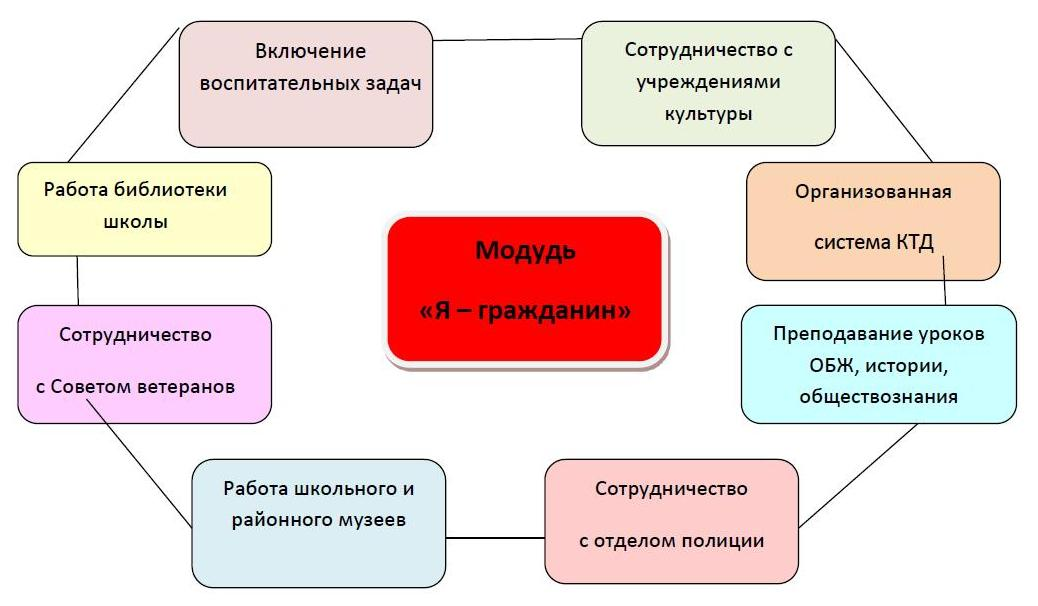 Планируемые результаты: В школе ведется работа по гражданско - патриотическому и правовому воспитанию, которая способствует осознанию у детей чувства принадлежности к судьбе своего Отечества, ответственных за себя и окружающую действительность, готовых и способных строить жизнь, достойную современного человека. В школе формируется личность, осознающая себя частью общества и гражданином своего Отечества, овладевающая следующими компетенциями: . ценностное отношение к России, своему народу, своему краю, отечественному культурно-историческому наследию, государственной символике, законам Российской Федерации, родному языку, народным традициям, старшему поколению; . знания об институтах гражданского общества, о государственном устройстве и социальной структуре российского общества, наиболее значимых страницах истории страны, об этнических традициях и культурном достоянии своего края, о примерах исполнения гражданского и патриотического долга; . опыт постижения ценностей гражданского общества, национальной истории и культуры;. опыт ролевого взаимодействия и реализации гражданской, патриотической позиции; . знания о правах и обязанностях человека, гражданина, семьянина, товарища. Воспитание социальной ответственности и компетентности Модуль «Я и культура» Активно участвуют в улучшении школьной среды, доступных сфер жизни окружающего социума. Овладевают формами и методами самовоспитания: самокритика, самовнушение, самообязательство, самопереключение, эмоционально-мысленный перенос в положение другого человека. Активно и осознанно участвуют в разнообразных видах и типах отношений в основных сферах своей жизнедеятельности: общение, учёба, игра, спорт, творчество, увлечения (хобби). Приобретают опыт и осваивают основные формы учебного сотрудничества: сотрудничество со сверстниками и с учителями. Активно участвуют в организации, осуществлении и развитии школьного самоуправления: участвуют в принятии решений руководящих органов образовательного учреждения; решают вопросы, связанные с самообслуживанием, поддержанием порядка, дисциплины, дежурства и работы в школе; контролируют выполнение обучающимися основных прав и обязанностей; защищают права обучающихся на всех уровнях управления школой и т. д. Разрабатывают на основе полученных знаний и активно участвуют в реализации посильных социальных проектов — проведении практических разовых мероприятий или организации систематических программ, решающих конкретную социальную проблему школы, городского или сельского поселения. Учатся реконструировать (в форме описаний, презентаций, фото- и видеоматериалов и др.) определённые ситуации, имитирующие социальные отношения в ходе выполнения ролевых проектов. Ценности: красота; гармония; духовный мир человека; эстетическое развитие. Основные направления работы Совместная педагогическая деятельность семьи и школы: . участие в коллективно-творческих делах; . совместные проекты; . привлечение родителей к подготовке и проведению праздников, мероприятий; . организация и проведение семейных встреч, конкурсов и викторин; . организация экскурсий . совместные посещения с родителями театров, музеев; . участие родителей в конкурсах, акциях, проводимых в школе Модуль «Я и культура» Пути реализации модуля «Я и культура» 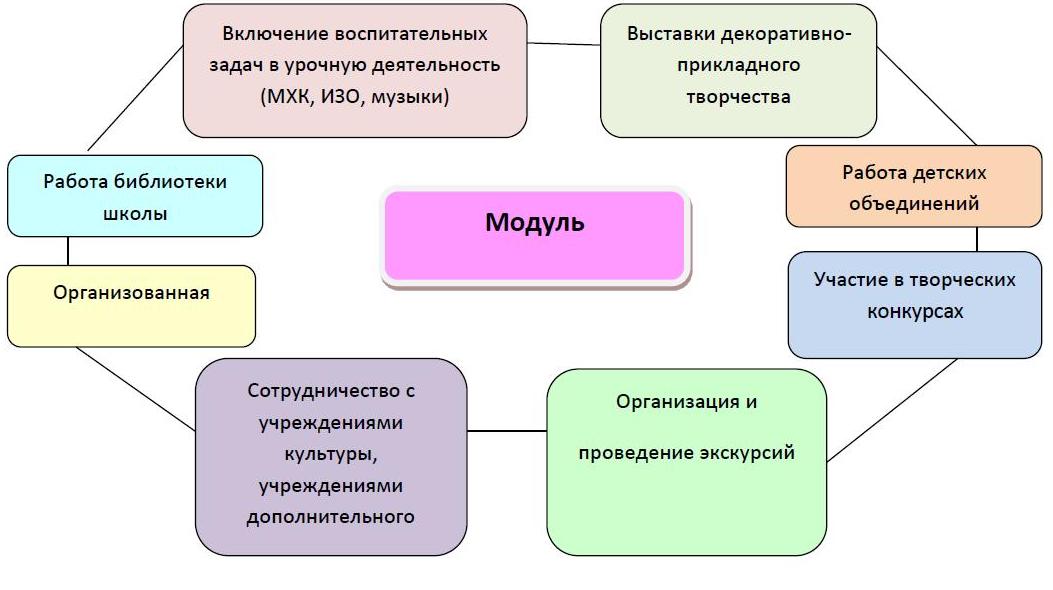 Планируемые результаты: . умения видеть красоту в окружающем мире; . умения видеть красоту в поведении, поступках людей; . знания об эстетических и художественных ценностях отечественной культуры; . опыт эстетических переживаний, наблюдений эстетических объектов в природе и социуме, эстетического отношения к окружающему миру и самому себе; . опыт самореализации в различных видах творческой деятельности, формирование потребности и умения выражать себя в доступных видах творчества; . мотивация к реализации эстетических ценностей в пространстве образовательного учреждения и семьи. Все направления дополняют друг друга и обеспечивают развитие личности на основе отечественных духовных, нравственных и культурных традиций. Воспитание нравственных чувств, убеждений, этического сознания Модуль «Я – человек» Знакомятся с конкретными примерами высоконравственных отношений людей, участвуют в подготовке и проведении бесед. Участвуют в общественно полезном труде в помощь школе, городу, селу, родному краю. Принимают добровольное участие в делах благотворительности, милосердия, в оказании помощи нуждающимся, заботе о животных, живых существах, природе. Расширяют положительный опыт общения со сверстниками противоположного пола в учебе, общественной работе, отдыхе, спорте, активно участвуют в подготовке и проведении бесед о дружбе, любви, нравственных отношениях. Получают системные представления о нравственных взаимоотношениях в семье, расширяют опыт позитивного взаимодействия в семье (в процессе проведения бесед о семье, о родителях и прародителях, открытых семейных праздников, выполнения и презентации совместно с родителями творческих проектов, проведения других мероприятий, раскрывающих историю семьи, воспитывающих уважение к старшему поколению, укрепляющих преемственность между поколениями). Знакомятся с деятельностью традиционных религиозных организаций. Ценности: нравственный выбор; жизнь и смысл жизни; справедливость; милосердие; честь, достоинство; свобода совести и вероисповедания; толерантность, представление о вере, духовной культуре и светской этике. Основные направления работы Совместная педагогическая деятельность семьи и школы: . оформление информационных стендов; . тематические общешкольные родительские собрания; . участие родителей в совете школы . организация субботников по благоустройству территории; . организация и проведение совместных праздников, экскурсионных походов, посещение театров, музеев: День матери, праздники посвященные 23 февраля, 8 марта; Пути реализации модуля «Я – человек» 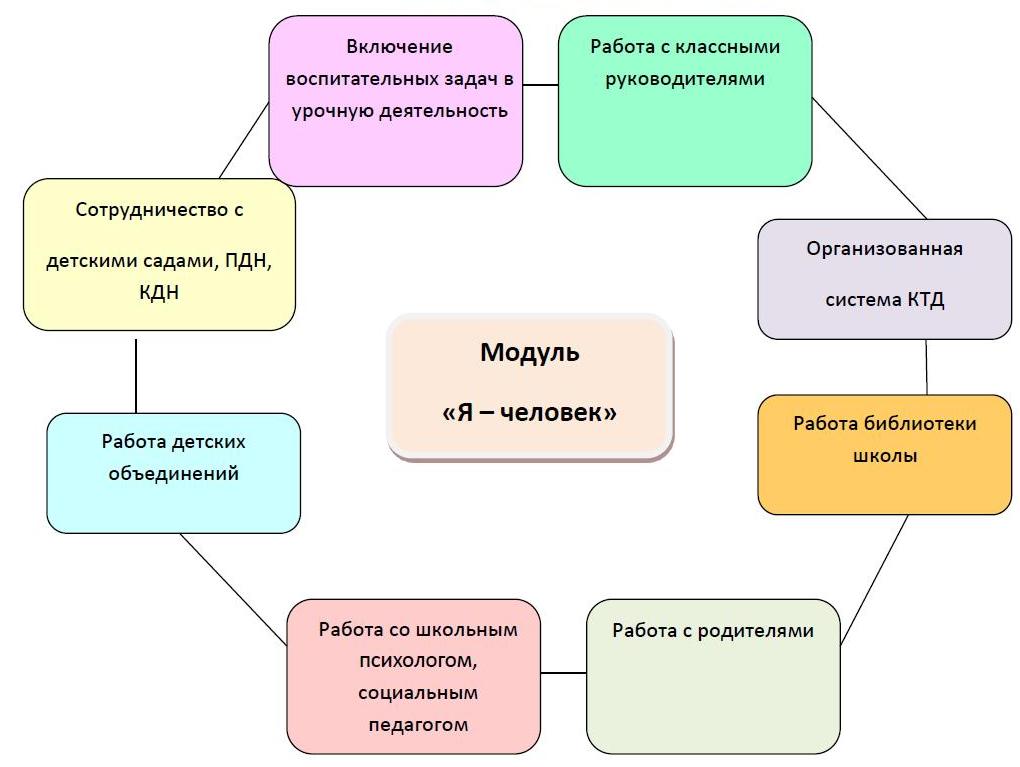  Планируемые результаты: . знания о моральных нормах и правилах нравственного поведения, в том числе об этических нормах взаимоотношений в семье, между поколениями, . нравственно-этический опыт взаимодействия со сверстниками, старшими и младшими детьми, взрослыми в соответствии с общепринятыми нравственными нормами; . неравнодушие к жизненным проблемам других людей, сочувствие к человеку, находящемуся в трудной ситуации; . способность эмоционально реагировать на негативные проявления в детском обществе и обществе в целом, анализировать нравственную сторону своих поступков и поступков других людей; . уважительное отношение к родителям (законным представителям), к старшим, заботливое отношение к младшим; . знание традиций своей семьи и школы, бережное отношение к ним. Воспитание экологической культуры, культуры здорового и безопасного образа жизни.Модуль «Я и природа» Получают представления о здоровье, здоровом образе жизни, природных возможностях человеческого организма, их обусловленности экологическим качеством окружающей среды, о неразрывной связи экологической культуры человека и его здоровья (в ходе бесед, просмотра учебных фильмов, игровых и тренинговых программ, уроков и внеурочной деятельности). Участвуют в пропаганде экологически сообразного здорового образа жизни — проводят беседы, тематические игры, театрализованные представления для младших школьников, сверстников, населения. Просматривают и обсуждают фильмы, посвященные разным формам оздоровления. Учатся экологически грамотному поведению в школе, дома, в природной и городской среде: организовывать экологически безопасный уклад школьной и домашней жизни, бережно расходовать воду, электроэнергию, утилизировать мусор, сохранять места обитания растений и животных (в процессе участия в практических делах, проведения экологических акций, ролевых игр, школьных конференций, уроков технологии, внеурочной деятельности). Участвуют в проведении школьных спартакиад, эстафет, экологических и туристических слетов, походов по родному краю. Ведут краеведческую, поисковую, экологическую работу в местных и дальних туристических походах и экскурсиях, путешествиях и экспедициях. Участвуют в практической природоохранительной деятельности, в деятельности школьных экологических центров, лесничеств, экологических патрулей; создании и реализации коллективных природоохранных проектов. Составляют правильный режим занятий физической культурой, спортом, туризмом, рацион здорового питания, режим дня, учебы и отдыха с учетом экологических факторов окружающей среды и контролируют их выполнение в различных формах мониторинга. Учатся оказывать первую доврачебную помощь пострадавшим. Получают представление о возможном негативном влиянии компьютерных игр, телевидения, рекламы на здоровье человека (в рамках бесед с педагогами, школьными психологами, медицинскими работниками, родителями). Приобретают навык противостояния негативному влиянию сверстников и взрослых на формирование вредных для здоровья привычек, зависимости от ПАВ (научиться говорить «нет») (в ходе дискуссий, тренингов, ролевых игр, обсуждения видеосюжетов и др.). Участвуют на добровольной основе в деятельности детско-юношеских общественных экологических организаций, мероприятиях, проводимых общественными экологическими организациями. Проводят школьный экологический мониторинг, включающий: • систематические и целенаправленные наблюдения за состоянием окружающей среды своей местности, школы, своего жилища; • мониторинг состояния водной и воздушной среды в своем жилище, школе, населенном пункте; • выявление источников загрязнения почвы, воды и воздуха, состава и интенсивности загрязнений, определение причин загрязнения; • разработку проектов, снижающих риски загрязнений почвы, воды и воздуха, например проектов по восстановлению экосистемы ближайшего водоема (пруда, речки, озера и пр.). Разрабатывают и реализуют учебно-исследовательские и просветительские проекты по направлениям: экология и здоровье, ресурсосбережение, экология и бизнес и др. Ценности: родная земля; заповедная природа; планета Земля; экологическое сознание. Основные направления работы Совместная педагогическая деятельность семьи и школы: . тематические классные родительские собрания; . совместные проекты с родителями « «Домик для птиц»; . привлечение родителей для совместной работы во внеурочное время. Пути реализации модуля «Я и природа» 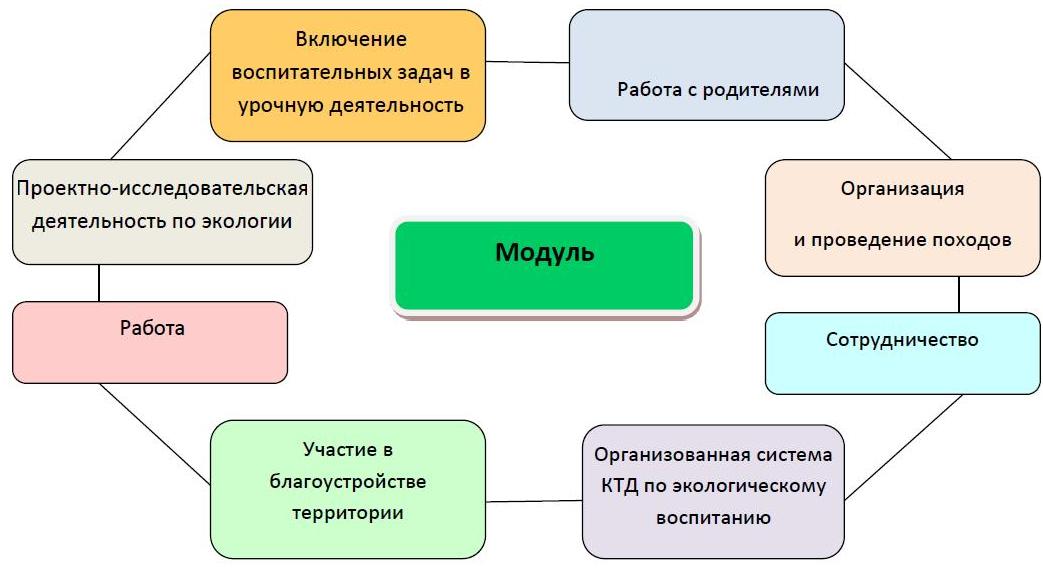 Планируемые результаты: . ценностное отношение к природе; . опыт эстетического, эмоционально-нравственного отношения к природе; . знания о традициях нравственно-этического отношения к природе в культуре народов России, нормах экологической этики; . опыт участия в природоохранной деятельности в школе, на пришкольном участке, по месту жительства; . личный опыт участия в экологических инициативах, проектах. Воспитание трудолюбия, сознательного, творческого отношения к образованию, труду и жизни, подготовка к сознательному выбору профессии Модуль «Я и труд» Участвуют в подготовке и проведении «Недели науки, техники и производства», конкурсов научно-фантастических проектов, вечеров неразгаданных тайн. Ведут дневники экскурсий, походов, наблюдений по оценке окружающей среды. Участвуют в олимпиадах по учебным предметам, изготавливают учебные пособия для школьных кабинетов, руководят техническими и предметными кружками, познавательными играми обучающихся младших классов. Участвуют в экскурсиях на промышленные и сельскохозяйственные предприятия, в научные организации, учреждения культуры, в ходе которых знакомятся с различными видами труда, с различными профессиями. Знакомятся с профессиональной деятельностью и жизненным путем своих родителей и прародителей, участвуют в организации и проведении презентаций «Труд нашей семьи». Участвуют в различных видах общественно полезной деятельности на базе школы и взаимодействующих с ней учреждений дополнительного образования, других социальных институтов. Приобретают умения и навыки сотрудничества, ролевого взаимодействия со сверстниками, взрослыми в учебно-трудовой деятельности (в ходе сюжетно-ролевых экономических игр, посредством создания игровых ситуаций по мотивам различных профессий, проведения внеурочных мероприятий (праздники труда, ярмарки, конкурсы, города мастеров, организации детских фирм и т. д.), раскрывающих перед подростками широкий спектр профессиональной и трудовой деятельности). Участвуют в различных видах общественно полезной деятельности на базе школы и взаимодействующих с ней учреждений дополнительного образования, других социальных институтов (занятие народными промыслами, природоохранительная деятельность, работа в творческих и учебно-производственных мастерских, трудовые акции, деятельность школьных производственных фирм, других трудовых и творческих общественных объединений, как подростковых, так и разновозрастных, как в учебное, так и в каникулярное время). Участвуют во встречах и беседах с выпускниками своей школы, знакомятся с биографиями выпускников, показавших достойные примеры высокого профессионализма, творческого отношения к труду и жизни. Учатся творчески и критически работать с информацией: целенаправленный сбор информации, е. структурирование, анализ и обобщение из разных источников (в ходе выполнения информационных проектов — дайджестов, электронных и бумажных справочников, энциклопедий, каталогов с приложением карт, схем, фотографий и др.). Ценности: уважение к труду; творчество и созидание; стремление к познанию и истине; целеустремленность и настойчивость; бережливость. Основные направления работы Совместная педагогическая деятельность семьи и школы: . организация экскурсий на производственные предприятия с привлечением родителей; . конкурс «Домик для птиц»; . организация встреч-бесед с родителями – людьми различных профессий. . Проведение родительских собраний. Пути реализации модуля «Я – и труд»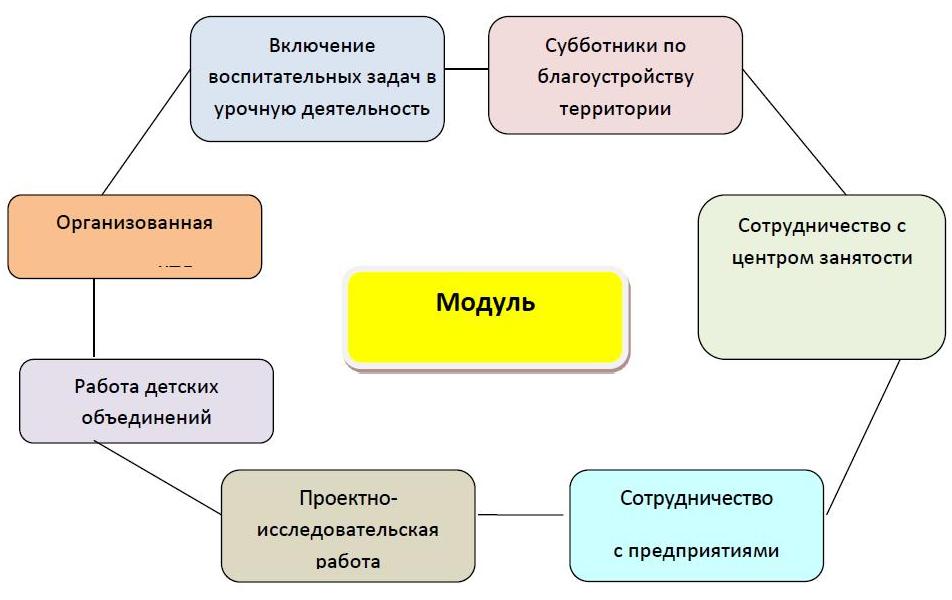 Планируемые результаты: . ценностное отношение к труду и творчеству, человеку труда, трудовым достижениям России и человечества, трудолюбие; . ценностное и творческое отношение к учебному труду; . знания о различных профессиях; . навыки трудового творческого сотрудничества со сверстниками, взрослыми; . осознание приоритета нравственных основ труда, творчества, создания нового; . опыт участия в различных видах общественно полезной и личностно значимой деятельности; . потребности и умения выражать себя в различных доступных и наиболее привлекательных для ребенка видах творческой деятельности; . мотивация к самореализации в социальном творчестве, познавательной и практической, общественно полезной деятельности. Воспитание ценностного отношения к прекрасному, формирование основ эстетической культуры (эстетическое воспитание) Модуль «Я и здоровье» Получают представления об эстетических идеалах и художественных ценностях культур народов России (в ходе изучения учебных предметов, встреч с представителями творческих профессий, экскурсий на художественные производства, к памятникам зодчества и на объекты современной архитектуры, ландшафтного дизайна и парковых ансамблей, знакомства с лучшими произведениями искусства в музеях, на выставках, по репродукциям, учебным фильмам). Знакомятся с эстетическими идеалами, традициями художественной культуры родного края, с фольклором и народными художественными промыслами (в ходе изучения учебных предметов, в системе экскурсионно-краеведческой деятельности, внеклассных мероприятий, включая шефство над памятниками культуры вблизи школы, посещение конкурсов и фестивалей исполнителей народной музыки, художественных мастерских, театрализованных народных ярмарок, фестивалей народного творчества, тематических выставок). Знакомятся с местными мастерами прикладного искусства, наблюдают за их работой, участвуют в беседах «Красивые и некрасивые поступки», «Чем красивы люди вокруг нас» и др., обсуждают прочитанные книги, художественные фильмы, телевизионные передачи, компьютерные игры на предмет их этического и эстетического содержания. Получают опыт самореализации в различных видах творческой деятельности, развивают умения выражать себя в доступных видах и формах художественного творчества на уроках художественного труда и в системе учреждений дополнительного образования. Участвуют вместе с родителями в проведении выставок семейного художественного творчества, музыкальных вечеров, в экскурсионно-краеведческой деятельности, реализации культурно-досуговых программ, включая посещение объектов художественной культуры с последующим представлением в образовательном учреждении своих впечатлений и созданных по мотивам экскурсий творческих работ. Участвуют в оформлении класса и школы, озеленении пришкольного участка, стремятся внести красоту в домашний быт. Ценности: уважение родителей; забота о старших и младших; здоровье физическое и стремление к здоровому образу жизни, здоровье нравственное и социально-психологическое. Основные направления работы Совместная педагогическая деятельность семьи и школы: . родительские собрания по профилактике табакокурения, наркомании, сквернословия, детского дорожно-транспортного травматизма; . беседы на тему: «Информационной безопасности и духовного здоровья детей», «Укрепления детско-родительских отношений, профилактики внутрисемейных конфликтов, создание безопасной и благоприятной обстановки в семье», «О безопасности детей в походе, на водоемах» и т.д.; . консультации психолога, учителей физической культуры по вопросам здоровьесбережения обучающихся; . совместный праздник для детей и родителей «Мама, папа, я – спортивная семья». Пути реализации модуля «Я и здоровье» 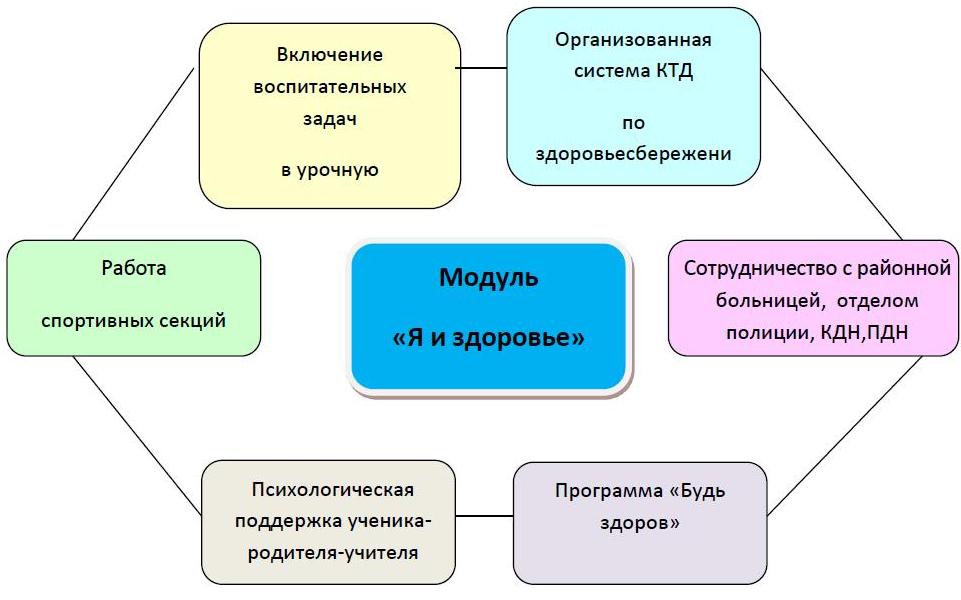 Планируемые результаты: В школе создана предметно-развивающая среда, способствующая повышению уровня физического, психического и социального здоровья обучающихся; соблюдается оптимальный режим учебного труда и активного отдыха детей. Дети, родители и педагоги осознанно относятся к своему здоровью как основному фактору успеха на последующих этапах жизни в современном гражданском обществе. Формируемые компетенции: . ценностное отношение к своему здоровью, здоровью близких и окружающих людей; . знания о взаимной обусловленности физического, нравственного, психологического, . личный опыт здоровьесберегающей деятельности; . знания о роли физической культуры и спорта для здоровья человека, его образования, труда и творчества; . знания о возможном негативном влиянии компьютерных игр, телевидения, рекламы на здоровье человека. 2.3.6. Этапы организации социализации обучающихся, совместной деятельности образовательного учреждения с предприятиями, общественными организациями, системой дополнительного образования, иными социальными субъектами Организация социальной деятельности обучающихся исходит из того, что социальные ожидания подростков связаны с успешностью, признанием со стороны семьи и сверстников, состоятельностью и самостоятельностью в реализации собственных замыслов. Целенаправленная социальная деятельность обучающихся должна быть обеспечена сформированной социальной средой школы и укладом школьной жизни. Организация социального воспитания обучающихся осуществляется в последовательности следующих этапов. Организационно-административный этап (ведущий субъект — администрация школы) включает: • создание среды школы, поддерживающей созидательный социальный опыт обучающихся, формирующей конструктивные ожидания и позитивные образцы поведения; • формирование уклада и традиций школы, ориентированных на создание системы общественных отношений обучающихся, учителей и родителей в духе гражданско-патриотических ценностей, партнерства и сотрудничества, приоритетов развития общества и государства; • развитие форм социального партнерства с общественными институтами и организациями для расширения поля социального взаимодействия обучающихся; • адаптацию процессов стихийной социальной деятельности обучающихся средствами целенаправленной деятельности по программе социализации; • координацию деятельности агентов социализации обучающихся — сверстников, учителей, родителей, сотрудников школы, представителей общественных и иных организаций для решения задач социализации; • создание условий для организованной деятельности школьных социальных групп; • создание возможности для влияния обучающихся на изменения школьной среды, форм, целей и стиля социального взаимодействия школьного социума; • поддержание субъектного характера социализации обучающегося, развития его самостоятельности и инициативности в социальной деятельности. Организационно-педагогический этап (ведущий субъект — педагогический коллектив школы) включает: • обеспечение целенаправленности, системности и непрерывности процесса социализации обучающихся; • обеспечение разнообразия форм педагогической поддержки социальной деятельности, создающей условия для личностного роста обучающихся, продуктивного изменения поведения; • создание в процессе взаимодействия с обучающимися условий для социальной деятельности личности с использованием знаний возрастной физиологии и социологии, социальной и педагогической психологии; • создание условий для социальной деятельности обучающихся в процессе обучения и воспитания; • обеспечение возможности социализации обучающихся в направлениях адаптации к новым социальным условиям, интеграции в новые виды социальных отношений, самоактуализации социальной деятельности; • определение динамики выполняемых обучающимися социальных ролей для оценивания эффективности их вхождения в систему общественных отношений; • использование социальной деятельности как ведущего фактора формирования личности обучающегося; • использование роли коллектива в формировании идейно-нравственной ориентации личности обучающегося, его социальной и гражданской позиции; • стимулирование сознательных социальных инициатив и деятельности обучающихся с опорой на мотив деятельности (желание, осознание необходимости, интерес и др.). Этап социализации обучающихся включает: • формирование активной гражданской позиции и ответственного поведения в процессе учебной, внеучебной, внешкольной, общественно значимой деятельности обучающихся; • усвоение социального опыта, основных социальных ролей, соответствующих возрасту обучающихся в части освоения норм и правил общественного поведения; • формирование у обучающегося собственного конструктивного стиля общественного поведения в ходе педагогически организованного взаимодействия с социальным окружением; • достижение уровня физического, социального и духовного развития, адекватного своему возрасту; • умение решать социально-культурные задачи (познавательные, морально-нравственные, ценностно-смысловые), специфичные для возраста обучающегося; • поддержание разнообразных видов и типов отношений в основных сферах своей жизнедеятельности: общение, учеба, игра, спорт, творчество, увлечения (хобби); • активное участие в изменении школьной среды и в изменении доступных сфер жизни окружающего социума; • регулярное переосмысление внешних взаимодействий и взаимоотношений с различными людьми в системе общественных отношений, в том числе с использованием дневников самонаблюдения и электронных дневников в Интернет; • осознание мотивов своей социальной деятельности; • развитие способности к добровольному выполнению обязательств, как личных, так и основанных на требованиях коллектива; формирование моральных чувств, необходимых привычек поведения, волевых качеств; • владение формами и методами самовоспитания: самокритика, самовнушение, самообязательство, самопереключение, эмоционально-мысленный перенос в положение другого человека. Миссия школы в контексте социальной деятельности на ступени основного общего образования — дать обучающемуся представление об общественных ценностях и ориентированных на эти ценности образцах поведения через практику общественных отношений с различными социальными группами и людьми с разными социальными статусами. Взаимодействие школы с социальными партнерами Школа активно взаимодействует с социальными партнерами в целях реализации программы воспитания и социализации обучающихся. Совместная деятельность с социальными партнерами. 2.3.7. Основные формы организации педагогической поддержки и социализации обучающихсяПедагогическая поддержка социализации осуществляется в процессе обучения, создания дополнительных пространств самореализации обучающихся с учетом урочной и внеурочной деятельности, а также форм участия специалистов и социальных партнеров по направлениям социального воспитания, методического обеспечения социальной деятельности и формирования социальной среды школы. Основными формами педагогической поддержки социализации являются ролевые игры, социализация обучающихся в ходе познавательной деятельности, социализация обучающихся средствами общественной и трудовой деятельности. Ролевые игры. Структура ролевой игры только намечается и остается открытой до завершения работы. Участники принимают на себя определенные роли, обусловленные характером и описанием проекта. Это могут быть литературные персонажи или выдуманные герои. Игроки могут достаточно свободно импровизировать в рамках правил и выбранных персонажей, определяя направление и исход игры. По сути, сам процесс игры представляет собой моделирование группой обучающихся той или иной ситуации, реальной или вымышленной, имеющей место в историческом прошлом, настоящем или будущем. Для организации и проведения ролевых игр различных видов (на развитие компетенций, моделирующих, социодраматических, идентификационных, социометрических и др.) могут быть привлечены родители, представители различных профессий, социальных групп, общественных организаций и другие значимые взрослые. Педагогическая поддержка социализации обучающихся в ходе познавательной деятельности. Познавательная деятельность обучающихся, организуемая в рамках системно-деятельностного подхода, предполагает в качестве основных форм учебного сотрудничества сотрудничество со сверстниками и с учителем. Социальный эффект такого сотрудничества рассматривается как последовательное движение обучающегося от освоения новых коммуникативных навыков до освоения новых социальных ролей. Методы педагогической поддержки социальной деятельности в рамках познавательной деятельности направлены на поддержку различных форм сотрудничества и взаимодействия в ходе освоения учебного материала. Педагогическая поддержка социализации обучающихся средствами общественной деятельности. Социальные инициативы в сфере общественного самоуправления позволяют формировать у обучающихся социальные навыки и компетентности, помогающие им лучше осваивать сферу общественных отношений. Социально значимая общественная деятельность связана с развитием гражданского сознания человека, патриотических чувств и понимания своего общественного долга. Направленность таких социальных инициатив определяет самосознание подростка как гражданина и участника общественных процессов. Спектр социальных функций обучающихся в рамках системы школьного самоуправления очень широк. В рамках этого вида деятельности обучающиеся должны иметь возможность: • участвовать в принятии решений Управляющего совета школы; • решать вопросы, связанные с самообслуживанием, поддержанием порядка, дисциплины, дежурства и работы в школе; • контролировать выполнение обучающимися основных прав и обязанностей; • защищать права обучающихся на всех уровнях управления школой. Деятельность общественных организаций и органов ученического самоуправления в школе создает условия для реализации обучающимися собственных социальных инициатив, а также: • придания общественного характера системе управления образовательным процессом; • создания общешкольного уклада, комфортного для учеников и педагогов, способствующего активной общественной жизни школы. Важным условием педагогической поддержки социализации обучающихся является их включение в общественно значимые дела, социальные и культурные практики. организация и проведение таких практик могут осуществляться педагогами совместно с родителями обучающихся, квалифицированными представителями общественных и традиционных религиозных организаций, учреждений культуры. Педагогическая поддержка социализации обучающихся средствами трудовой деятельности. Трудовая деятельность как социальный фактор первоначально развивает у обучающихся способности преодолевать трудности в реализации своих потребностей. Главная цель — превратить саму трудовую деятельность в осознанную потребность. По мере социокультурного развития обучающихся труд вс. шире используется для самореализации, созидания, творческого и профессионального роста. При этом сам характер труда обучающегося должен отражать тенденции индивидуализации форм трудовой деятельности, использование коммуникаций, ориентацию на общественную значимость труда и востребованность его результатов. Уникальность, авторский характер, деятельность для других должны стать основными признаками различных форм трудовой деятельности как формы социализации личности. Добровольность и безвозмездность труда, элементы волонтерства и доброхотничества позволяют соблюсти баланс между конкурентно-ориентированной моделью социализации будущего выпускника и его социальными императивами гражданина. Социализация обучающихся средствами трудовой деятельности должна быть направлена на формирование у них отношения к труду как важнейшему жизненному приоритету. В рамках такой социализации организация различных видов трудовой деятельности обучающихся (трудовая деятельность, связанная с учебными занятиями, ручной труд, занятия в учебных мастерских, общественно-полезная работа, профессионально ориентированная производственная деятельность и др.) может предусматривать привлечение для проведения отдельных мероприятий представителей различных профессий, прежде всего из числа родителей обучающихся. 2.3.8. Организация работы по формированию экологически целесообразного, здорового и безопасного образа жизниФормирование осознанного отношения к собственному здоровью, устойчивых представлений о здоровье и здоровом образе жизни; факторах, оказывающих позитивное и негативное влияние на здоровье; формирование личных убеждений, качеств и привычек, способствующих снижению риска здоровью в повседневной жизни, включает несколько модулей. МОДУЛЬ 1 — комплекс мероприятий, позволяющих сформировать у обучающихся: • способность составлять рациональный режим дня и отдыха; следовать рациональному режиму дня и отдыха на основе знаний о динамике работоспособности, утомляемости, напряженности разных видов деятельности; выбирать оптимальный режим дня с учетом учебных и внеучебных нагрузок; • умение планировать и рационально распределять учебные нагрузки и отдых в период подготовки к экзаменам; знание и умение эффективного использования индивидуальных особенностей работоспособности; • знание основ профилактики переутомления и перенапряжения. МОДУЛЬ 2 — комплекс мероприятий, позволяющих сформировать у обучающихся: • представление о необходимой и достаточной двигательной активности, элементах и правилах закаливания, выбор соответствующих возрасту физических нагрузок и их видов; • представление о рисках для здоровья неадекватных нагрузок и использования биостимуляторов; • потребность в двигательной активности и ежедневных занятиях физической культурой;• умение осознанно выбирать индивидуальные программы двигательной активности, включающие малые виды физкультуры (зарядка) и регулярные занятия спортом. Для реализации этого модуля необходима интеграция с курсом физической культуры. МОДУЛЬ 3 — комплекс мероприятий, позволяющих сформировать у обучающихся: • навыки оценки собственного функционального состояния (напряжения, утомления, переутомления) по субъективным показателям (пульс, дыхание, состояние кожных покровов) с учетом собственных индивидуальных особенностей; • навыки работы в условиях стрессовых ситуаций; • владение элементами саморегуляции для снятия эмоционального и физического напряжения; • навыки самоконтроля за собственным состоянием, чувствами в стрессовых ситуациях; • представления о влиянии позитивных и негативных эмоций на здоровье, факторах, их вызывающих, и условиях снижения риска негативных влияний; • навыки эмоциональной разгрузки и их использование в повседневной жизни; • навыки управления своим эмоциональным состоянием и поведением. В результате реализации данного модуля обучающиеся должны иметь четкие представления о возможностях управления своим физическим и психологическим состоянием без использования медикаментозных и тонизирующих средств. МОДУЛЬ 4 — комплекс мероприятий, позволяющих сформировать у обучающихся: • представление о рациональном питании как важной составляющей части здорового образа жизни; знания о правилах питания, направленных на сохранение и укрепление здоровья; готовность соблюдать правила рационального питания; • знание правил этикета, связанных с питанием, осознание того, что навыки этикета являются неотъемлемой частью общей культуры личности; представление о социокультурных аспектах питания, его связи с культурой и историей народа; • интерес к народным традициям, связанным с питанием и здоровьем, расширение знаний об истории и традициях своего народа; чувство уважения к культуре своего народа, культуре и традициям других народов. В результате реализации данного модуля обучающиеся должны быть способны самостоятельно оценивать и контролировать свой рацион питания с точки зрения его адекватности и соответствия образу жизни (учебной и внеучебной нагрузке). МОДУЛЬ 5 — комплекс мероприятий, позволяющих провести профилактику разного рода зависимостей: • развитие представлений подростков о ценности здоровья, важности и необходимости бережного отношения к нему; расширение знаний обучающихся о правилах здорового образа жизни, воспитание готовности соблюдать эти правила; • формирование адекватной самооценки, развитие навыков регуляции своего поведения, эмоционального состояния; формирование умений оценивать ситуацию и противостоять негативному давлению со стороны окружающих; • формирование представлений о наркотизации как поведении, опасном для здоровья, о неизбежных негативных последствиях наркотизации для творческих, интеллектуальных способностей человека, возможности самореализации, достижения социального успеха; • включение подростков в социально значимую деятельность, позволяющую им реализовать потребность в признании окружающих, проявить свои лучшие качества и способности; • ознакомление подростков с разнообразными формами проведения досуга; формирование умений рационально проводить свободное время (время отдыха) на основе анализа своего режима; • развитие способности контролировать время, проведенное за компьютером. МОДУЛЬ 6 — комплекс мероприятий, позволяющих овладеть основами позитивного коммуникативного общения: • развитие коммуникативных навыков подростков, умений эффективно взаимодействовать со сверстниками и взрослыми в повседневной жизни в разных ситуациях; • развитие умения бесконфликтного решения спорных вопросов; • формирование умения оценивать себя (сво. состояние, поступки, поведение), а также поступки и поведение других людей. 2.3.9. Деятельность образовательного учреждения в области непрерывного экологического здоровьесберегающего образования обучающихсяЭкологическая здоровьесберегающая деятельность образовательного учреждения на уровне основного общего образования представлена в виде пяти взаимосвязанных блоков: по созданию экологически безопасной здоровьесберагающей инфраструктуры; рациональной организации учебной и внеучебной деятельности обучающихся; эффективной организации физкультурно-оздоровительной работы; реализации модульных образовательных программ и просветительской работы с родителями (законными представителями) и способствует формированию у обучающихся экологической культуры, ценностного отношения к жизни во всех е. проявлениях, здоровью, качеству окружающей среды, умений вести здоровый и безопасный образ жизни. Экологически безопасная здоровьесберегающая инфраструктура образовательного учреждения включает: • соответствие состояния и содержания здания и помещений школы санитарным и гигиеническим нормам, нормам пожарной безопасности, требованиям охраны здоровья и охраны труда обучающихся и работников образования; • наличие и необходимое оснащение помещений для питания обучающихся, а также для хранения и приготовления пищи; • организация качественного горячего питания обучающихся, в том числе горячих завтраков; • оснащенность кабинетов, физкультурного зала, спортплощадок необходимым игровым и спортивным оборудованием и инвентарем; • наличие помещений для медицинского персонала; • наличие необходимого (в расчете на количество обучающихся) и квалифицированного состава специалистов, обеспечивающих работу с обучающимися (логопеды, учителя физической культуры, психологи, медицинские работники); • наличие пришкольной площадки, кабинета или лаборатории для экологического образования. Ответственность за реализацию этого блока и контроль возлагаются на администрацию школы. Рациональная организация учебной и внеучебной деятельности обучающихся направлена на повышение эффективности учебного процесса, предупреждение чрезмерного функционального напряжения и утомления, создание условий для снятия перегрузки, чередования труда и отдыха обучающихся и включает: • соблюдение гигиенических норм и требований к организации и объему учебной и внеучебной нагрузки (выполнение домашних заданий, занятия в кружках и спортивных секциях) обучающихся на всех этапах обучения; • использование методов и методик обучения, адекватных возрастным возможностям и особенностям обучающихся (использование методик, прошедших апробацию); • обучение обучающихся вариантам рациональных способов и приемов работы с учебной информацией и организации учебного труда; • введение любых инноваций в учебный процесс только под контролем специалистов; • строгое соблюдение всех требований к использованию технических средств обучения, в том числе компьютеров и аудиовизуальных средств; • индивидуализацию обучения (учет индивидуальных особенностей развития: темпа развития и темпа деятельности), работу по индивидуальным программам основного общего образования; • рациональную и соответствующую требованиям организацию уроков физической культуры и занятий активно-двигательного характера в основной школе. Эффективность реализации этого блока зависит от администрации школы и деятельности каждого педагога. Эффективная организация физкультурно-оздоровительной работы, направленная на обеспечение рациональной организации двигательного режима, нормального физического развития и двигательной подготовленности обучающихся всех возрастов, повышение адаптивных возможностей организма, сохранение и укрепление здоровья обучающихся и формирование культуры здоровья, включает: • полноценную и эффективную работу с обучающимися с ограниченными возможностями здоровья, инвалидами, а также с обучающимися всех групп здоровья (на уроках физкультуры, в секциях и т. п.); • рациональную и соответствующую возрастным и индивидуальным особенностям развития обучающихся организацию уроков физической культуры и занятий активно-двигательного характера; • организацию занятий по лечебной физкультуре; • организацию часа активных движений (динамической паузы) между 3-м и 4-м уроками в основной школе; • организацию динамических перемен, физкультминуток на уроках, способствующих эмоциональной разгрузке и повышению двигательной активности; • организацию работы спортивных секций, туристических, экологических кружков, слетов, лагерей и создание условий для их эффективного функционирования; • регулярное проведение спортивно-оздоровительных, туристических мероприятий (дней спорта, соревнований, олимпиад, походов и т. п.). Реализация этого блока зависит от администрации образовательного учреждения, учителей физической культуры, а также всех педагогов. Реализация модульных образовательных программ предусматривает: • внедрение в систему работы образовательного учреждения программ, направленных на формирование экологической грамотности, экологической культуры, культуры здорового и безопасного образа жизни в качестве отдельных образовательных модулей или компонентов, включенных в учебный процесс; • проведение дней экологической культуры и здоровья, конкурсов, праздников и т. п.; • создание общественного совета по экологической культуре и здоровью, включающего представителей администрации, обучающихся старших классов, родителей (законных представителей), разрабатывающих и реализующих школьную программу «Формирование экологической грамотности, экологической культуры, здорового образа жизни обучающихся»Программа предусматривают разные формы организации занятий: — интеграцию в базовые образовательные дисциплины; — проведение часов здоровья и экологической безопасности; — факультативные занятия; — проведение классных часов; — занятия в кружках; — проведение досуговых мероприятий: конкурсов, праздников, викторин, экскурсий и т. п.; — организацию дней экологической культуры и здоровья. Просветительская работа с родителями (законными представителями) включает: • лекции, семинары, консультации, курсы по различным вопросам роста и развития ребенка, его здоровья, факторов, положительно и отрицательно влияющих на здоровье детей, и т. п., экологическое просвещение родителей; • содействие в приобретении для родителей (законных представителей) необходимой научно-методической литературы; • организацию совместной работы педагогов и родителей (законных представителей) по проведению спортивных соревнований, дней экологической культуры и здоровья, занятий по профилактике вредных привычек и т. п. 2.3.10. Планируемые результаты воспитания и социализации обучающихсяПо каждому из направлений воспитания и социализации обучающихся на ступени основного общего образования должны быть предусмотрены и обучающимися могут быть достигнуты определенные результаты. Воспитание гражданственности, патриотизма, уважения к правам, свободам и обязанностям человека: • ценностное отношение к России, своему народу, краю, отечественному культурно-историческому наследию, государственной символике, законам Российской Федерации, родным языкам: русскому и языку своего народа, народным традициям, старшему поколению; • знание основных положений Конституции Российской Федерации, символов государства, субъекта Российской Федерации, в котором находится образовательное учреждение, основных прав и обязанностей граждан России; • системные представления о народах России, понимание их общей исторической судьбы, единства народов нашей страны; опыт социальной и межкультурной коммуникации; • представление об институтах гражданского общества, их истории и современном состоянии в России и мире, о возможностях участия граждан в общественном управлении; первоначальный опыт участия в гражданской жизни; • понимание защиты Отечества как конституционного долга и священной обязанности гражданина, уважительное отношение к Российской армии, к защитникам Родины; • уважительное отношение к органам охраны правопорядка; • знание национальных героев и важнейших событий истории России; • знание государственных праздников, их истории и значения для общества. Воспитание социальной ответственности и компетентности: • позитивное отношение, сознательное принятие роли гражданина; • умение дифференцировать, принимать или не принимать информацию, поступающую из социальной среды, СМИ, Интернета, исходя из традиционных духовных ценностей и моральных норм; • первоначальные навыки практической деятельности в составе различных социокультурных групп конструктивной общественной направленности; • сознательное понимание своей принадлежности к социальным общностям (семья, классный и школьный коллектив, сообщество городского или сельского поселения, неформальные подростковые общности и др.), определение своего места и роли в этих сообществах; • знание о различных общественных и профессиональных организациях, их структуре, целях и характере деятельности; • умение вести дискуссию по социальным вопросам, обосновывать свою гражданскую позицию, вести диалог и достигать взаимопонимания; • умение самостоятельно разрабатывать, согласовывать со сверстниками, учителями и родителями и выполнять правила поведения в семье, классном и школьном коллективах; • умение моделировать простые социальные отношения, прослеживать взаимосвязь прошлых и настоящих социальных событий, прогнозировать развитие социальной ситуации в семье, классном и школьном коллективе, городском или сельском поселении; • ценностное отношение к мужскому или женскому гендеру (своему социальному полу), знание и принятие правил полоролевого поведения в контексте традиционных моральных норм. Воспитание нравственных чувств, убеждений, этического сознания: • ценностное отношение к школе, своему селу, городу, народу, России, к героическому прошлому и настоящему нашего Отечества; желание продолжать героические традиции многонационального российского народа; • чувство дружбы к представителям всех национальностей Российской Федерации; • умение сочетать личные и общественные интересы, дорожить своей честью, честью своей семьи, школы; понимание отношений ответственной зависимости людей друг от друга; установление дружеских взаимоотношений в коллективе, основанных на взаимопомощи и взаимной поддержке; • уважение родителей, понимание сыновнего долга как конституционной обязанности, уважительное отношение к старшим, доброжелательное отношение к сверстникам и младшим; • знание традиций своей семьи и школы, бережное отношение к ним; • понимание значения религиозных идеалов в жизни человека и общества, роли традиционных религий в развитии Российского государства, в истории и культуре нашей страны, общие представления о религиозной картине мира; • понимание нравственной сущности правил культуры поведения, общения и речи, умение выполнять их независимо от внешнего контроля, умение преодолевать конфликты в общении; • готовность сознательно выполнять правила для обучающихся, понимание необходимости самодисциплины; • готовность к самоограничению для достижения собственных нравственных идеалов; стремление вырабатывать и осуществлять личную программу самовоспитания; • потребность в выработке волевых черт характера, способность ставить перед собой общественно значимые цели, желание участвовать в их достижении, способность объективно оценивать себя; • умение устанавливать со сверстниками другого пола дружеские, гуманные, искренние отношения, основанные на нравственных нормах; стремление к честности и скромности, красоте и благородству во взаимоотношениях; нравственное представление о дружбе и любви; • понимание и сознательное принятие нравственных норм взаимоотношений в семье; осознание значения семьи для жизни человека, его личностного и социального развитии, продолжения рода; • понимание взаимосвязи физического, нравственного (душевного) и социально-психологического (здоровья семьи и школьного коллектива) здоровья человека, влияния нравственности человека на его жизнь, здоровье, благополучие. • понимание возможного негативного влияния на морально-психологическое состояние человека компьютерных игр, кино, телевизионных передач, рекламы; умение противодействовать разрушительному влиянию информационной среды. Воспитание экологической культуры, культуры здорового и безопасного образа жизни: • ценностное отношение к жизни во всех е. проявлениях, качеству окружающей среды, своему здоровью, здоровью родителей, членов своей семьи, педагогов, сверстников;• осознание ценности экологически целесообразного, здорового и безопасного образа жизни, взаимной связи здоровья человека и экологического состояния окружающей его среды, роли экологической культуры в обеспечении личного и общественного здоровья и безопасности; • начальный опыт участия в пропаганде экологически целесообразного поведения, в создании экологически безопасного уклада школьной жизни; • умение придавать экологическую направленность любой деятельности, проекту; демонстрировать экологическое мышление и экологическую грамотность в разных формах деятельности; • знание единства и взаимовлияния различных видов здоровья человека: физического, физиологического, психического, социально-психологического, духовного, репродуктивного, их обусловленности внутренними и внешними факторами; • знание основных социальных моделей, правил экологического поведения, вариантов здорового образа жизни; • знание норм и правил экологической этики, законодательства в области экологии и здоровья; • знание традиций нравственно-этического отношения к природе и здоровью в культуре народов России; • знание глобальной взаимосвязи и взаимозависимости природных и социальных явлений; • умение выделять ценность экологической культуры, экологического качества окружающей среды, здоровья, здорового и безопасного образа жизни как целевой приоритет при организации собственной жизнедеятельности, при взаимодействии с людьми; адекватно использовать знания о позитивных и негативных факторах, влияющих на здоровье человека; • умение анализировать изменения в окружающей среде и прогнозировать последствия этих изменений для природы и здоровья человека; • умение устанавливать причинно-следственные связи возникновения и развития явлений в экосистемах; • умение строить свою деятельность и проекты с учетом создаваемой нагрузки на социоприродное окружение; • знания об оздоровительном влиянии экологически чистых природных факторов на человека; • формирование личного опыта здоровьесберегающей деятельности; • знания о возможном негативном влиянии компьютерных игр, телевидения, рекламы на здоровье человека; • резко негативное отношение к курению, употреблению алкогольных напитков, наркотиков и других психоактивных веществ (ПАВ); отрицательное отношение к лицам и организациям, пропагандирующим курение и пьянство, распространяющим наркотики и другие ПАВ; • отрицательное отношение к загрязнению окружающей среды, расточительному расходованию природных ресурсов и энергии, способность давать нравственную и правовую оценку действиям, ведущим к возникновению, развитию или решению экологических проблем на различных территориях и акваториях; • умение противостоять негативным факторам, способствующим ухудшению здоровья; • понимание важности физической культуры и спорта для здоровья человека, его образования, труда и творчества, всестороннего развития личности; • знание и выполнение санитарно-гигиенических правил, соблюдение здоровьесберегающего режима дня; • умение рационально организовать физическую и интеллектуальную деятельность, оптимально сочетать труд и отдых, различные виды активности в целях укрепления физического, духовного и социально-психологического здоровья; • проявление интереса к прогулкам на природе, подвижным играм, участию в спортивных соревнованиях, туристическим походам, занятиям в спортивных секциях, военизированным играм; • формирование опыта участия в общественно значимых делах по охране природы и заботе о личном здоровье и здоровье окружающих людей; • овладение умением сотрудничества (социального партнерства), связанного с решением местных экологических проблем и здоровьем людей; • опыт участия в разработке и реализации учебно-исследовательских комплексных проектов с выявлением в них проблем экологии и здоровья и путей их решения. Воспитание трудолюбия, сознательного, творческого отношения к образованию, труду и жизни, подготовка к сознательному выбору профессии: • понимание необходимости научных знаний для развития личности и общества, их роли в жизни, труде, творчестве; • понимание нравственных основ образования; • начальный опыт применения знаний в труде, общественной жизни, в быту; • умение применять знания, умения и навыки для решения проектных и учебно-исследовательских задач; • самоопределение в области своих познавательных интересов; • умение организовать процесс самообразования, творчески и критически работать с информацией из разных источников; • начальный опыт разработки и реализации индивидуальных и коллективных комплексных учебно-исследовательских проектов; умение работать со сверстниками в проектных или учебно-исследовательских группах; • понимание важности непрерывного образования и самообразования в течение всей жизни; • осознание нравственной природы труда, его роли в жизни человека и общества, в создании материальных, социальных и культурных благ; • знание и уважение трудовых традиций своей семьи, трудовых подвигов старших поколений; • умение планировать трудовую деятельность, рационально использовать время, информацию и материальные ресурсы, соблюдать порядок на рабочем месте, осуществлять коллективную работу, в том числе при разработке и реализации учебных и учебно-трудовых проектов; • начальный опыт участия в общественно значимых делах; • навыки трудового творческого сотрудничества со сверстниками, младшими детьми и взрослыми; • знания о разных профессиях и их требованиях к здоровью, морально-психологическим качествам, знаниям и умениям человека; • сформированность первоначальных профессиональных намерений и интересов; • общие представления о трудовом законодательстве. Воспитание ценностного отношения к прекрасному, формирование основ эстетической культуры (эстетическое воспитание): • ценностное отношение к прекрасному; • понимание искусства как особой формы познания и преобразования мира; • способность видеть и ценить прекрасное в природе, быту, труде, спорте и творчестве людей, общественной жизни; • опыт эстетических переживаний, наблюдений эстетических объектов в природе и социуме, эстетического отношения к окружающему миру и самому себе; • представление об искусстве народов России; • опыт эмоционального постижения народного творчества, этнокультурных традиций, фольклора народов России; • интерес к занятиям творческого характера, различным видам искусства, художественной самодеятельности; • опыт самореализации в различных видах творческой деятельности, умение выражать себя в доступных видах творчества; • опыт реализации эстетических ценностей в пространстве школы и семьи. 2.3.11. Мониторинг эффективности реализации образовательным учреждением программы воспитания и социализации обучающихсяМониторинг представляет собой систему диагностических исследований, направленных на комплексную оценку результатов эффективности реализации образовательным учреждением Программы воспитания и социализации обучающихся. В качестве основных показателей и объектов исследования эффективности реализации образовательным учреждением Программы воспитания и социализации обучающихся выступают: 1. Особенности развития личностной, социальной, экологической,трудовой (профессиональной) и здоровьесберегающей культуры обучающихся. 2. Социально-педагогическая среда, общая психологическая атмосфера и нравственный уклад школьной жизни в образовательном учреждении. 3. Особенности детско-родительских отношений и степень включенности родителей (законных представителей) в образовательный и воспитательный процесс. Основные принципы организации мониторинга эффективности реализации образовательным учреждением Программы воспитания и социализации обучающихся: принцип системности предполагает изучение планируемых результатов развития обучающихся в качестве составных (системных) элементов общего процесса воспитания и социализации обучающихся; — принцип личностно-социально-деятельностного подхода ориентирует исследование эффективности деятельности образовательного учреждения на изучение процесса воспитания и социализации обучающихся в единстве основных социальных факторов их развития социальной среды, воспитания, деятельности личности, е. внутренней активности; — принцип объективности предполагает формализованность оценки (независимость исследования и интерпретации данных) и предусматривает необходимость принимать все меры для исключения пристрастий, личных взглядов, предубеждений, корпоративной солидарности и недостаточной профессиональной компетентности специалистов в процессе исследования; — принцип детерминизма (причинной обусловленности) указывает на обусловленность, взаимодействие и влияние различных социальных, педагогических и психологических факторов на воспитание и социализацию обучающихся; — принцип признания безусловного уважения прав предполагает отказ от прямых негативных оценок и личностных характеристик обучающихся. 2.3.12. Методологический инструментарий мониторинга воспитания и социализации обучающихся Методологический инструментарий мониторинга воспитания и социализации обучающихся предусматривает использование следующих методов: Тестирование (метод тестов) — исследовательский метод, позволяющий выявить степень соответствия планируемых и реально достигаемых результатов воспитания и социализации обучающихся путем анализа результатов и способов выполнения обучающимися ряда специально разработанных заданий. Опрос — получение информации, заключенной в словесных сообщениях обучающихся. Для оценки эффективности деятельности образовательного учреждения по воспитанию и социализации обучающихся используются следующие виды опроса: • анкетирование — эмпирический социально-психологический метод получения информации на основании ответов обучающихся на специально подготовленные вопросы анкеты; • интервью — вербально-коммуникативный метод, предполагающий проведение разговора между исследователем и обучающимися по заранее разработанному плану, составленному в соответствии с задачами исследования процесса воспитания и социализации обучающихся. В ходе интервью исследователь не высказывает своего мнения и открыто не демонстрирует своей личной оценки ответов обучающихся или задаваемых вопросов, что создает благоприятную атмосферу общения и условия для получения более достоверных результатов; • беседа — специфический метод исследования, заключающийся в проведении тематически направленного диалога между исследователем и учащимися с целью получения сведений об особенностях процесса воспитания и социализации обучающихся. Психолого-педагогическое наблюдение — описательный психолого-педагогический метод исследования, заключающийся в целенаправленном восприятии и фиксации особенностей, закономерностей развития и воспитания обучающихся. В рамках мониторинга предусматривается использование следующих видов наблюдения: • включенное наблюдение — наблюдатель находится в реальных деловых или неформальных отношениях с обучающимися, за которыми он наблюдает и которых он оценивает; • узкоспециальное наблюдение — направлено на фиксирование строго определенных параметров (психолого-педагогических явлений) воспитания и социализации обучающихся. Особо следует выделить психолого-педагогический эксперимент как основной метод исследования воспитания и социализации обучающихся. В рамках мониторинга психолого-педагогическое исследование предусматривает внедрение в педагогическую практику комплекса различных самостоятельных эмпирических методов исследования, направленных на оценку эффективности работы образовательного учреждения по воспитанию и социализации обучающихся. Основной целью исследования является изучение динамики процесса воспитания и социализации обучающихся в условиях специально-организованной воспитательной деятельности (разработанная школой Программа). В рамках психолого-педагогического исследования следует выделить три этапа: Этап 1. Контрольный этап исследования (диагностический срез) ориентирован на сбор данных социального и психолого-педагогического исследований до реализации образовательным учреждением Программы воспитания и социализации обучающихся. Этап 2. Формирующий этап исследования предполагает реализацию образовательным учреждением основных направлений Программы воспитания и социализации обучающихся. Этап 3. Интерпретационный этап исследования ориентирован на сбор данных социального и психолого-педагогического исследований после реализации образовательным учреждением Программы воспитания и социализации обучающихся. Заключительный этап предполагает исследование динамики воспитания и социализации обучающихся. Для изучения динамики процесса воспитания и социализации обучающихся и эффективности реализуемой школой программы результаты исследования, полученные в рамках контрольного этапа эксперимента (до апробирования основных направлений воспитательной программы), изучаются в сравнении с экспериментальными данными интерпретационного этапа исследования (после апробирования основных направлений воспитательной программы). Таким образом, при описании динамики процесса воспитания и социализации подростков используются результаты контрольного и интерпретационного этапов исследования. Критериями эффективности реализации учебным учреждением воспитательной и развивающей программы является динамика основных показателей воспитания и социализации обучающихся: 1. Динамика развития личностной, социальной, экологической, трудовой (профессиональной) и здоровьесберегающей культуры обучающихся.2. Динамика (характер изменения) социальной, психолого-педагогической и нравственной атмосферы в образовательном учреждении. 3. Динамика детско-родительских отношений и степени включенности родителей (законных представителей) в образовательный и воспитательный процесс. Необходимо указать критерии, по которым изучается динамика процесса воспитания и социализации обучающихся. 1. Положительная динамика (тенденция повышения уровня нравственного развития обучающихся) — увеличение значений выделенных показателей воспитания и социализации обучающихся на интерпретационном этапе по сравнению с результатами контрольного этапа исследования (диагностический). 2. Инертность положительной динамики подразумевает отсутствие характеристик положительной динамики и возможное увеличение отрицательных значений показателей воспитания и социализации обучающихся на интерпретационном этапе по сравнению с результатами контрольного этапа исследования (диагностический); 3. Устойчивость (стабильность) исследуемых показателей духовно-нравственного развития, воспитания и социализации обучающихся на интерпретационном и контрольным этапах исследования. При условии соответствия содержания сформировавшихся смысловых систем у подростков, в педагогическом коллективе и детско-родительских отношениях общепринятым моральным нормам устойчивость исследуемых показателей может являться одной из характеристик положительной динамики процесса воспитания и социализации обучающихся. Следует обратить внимание на то, что несоответствие содержания, методов воспитания и социализации обучающихся возрастным особенностям развития личности, формальное отношение со стороны преподавателей и неблагоприятный психологический климат в учебном учреждении могут стать причиной инертности положительной динамики и появления тенденций отрицательной динамики процесса воспитания и социализации обучающихся. Необходимо указать критерии, по которым изучается динамика процесса воспитания и социализации обучающихся. 1. Положительная динамика (тенденция повышения уровня нравственного развития обучающихся) — увеличение значений выделенных показателей воспитания и социализации обучающихся на интерпретационном этапе по сравнению с результатами контрольного этапа исследования (диагностический). 2. Инертность положительной динамики подразумевает отсутствие характеристик положительной динамики и возможное увеличение отрицательных значений показателей воспитания и социализации обучающихся на интерпретационном этапе по сравнению с результатами контрольного этапа исследования (диагностический); 3. Устойчивость (стабильность) исследуемых показателей духовно-нравственного развития, воспитания и социализации обучающихся на интерпретационном и контрольным этапах исследования. При условии соответствия содержания сформировавшихся смысловых систем у подростков, в педагогическом коллективе и детско-родительских отношениях общепринятым моральным нормам устойчивость исследуемых показателей может являться одной из характеристик положительной динамики процесса воспитания и социализации обучающихся. Следует обратить внимание на то, что несоответствие содержания, методов воспитания и социализации обучающихся возрастным особенностям развития личности, формальное отношение со стороны преподавателей и неблагоприятный психологический климат в учебном учреждении могут стать причиной инертности положительной динамики и появления тенденций отрицательной динамики процесса воспитания и социализации обучающихся. 2.3.13. Критерии, показатели эффективности деятельности образовательнойорганизации в части духовно-нравственного развития, воспитания и социализации обучающихсяПервый критерий – степень обеспечения в образовательной организации жизни и здоровья обучающихся, формирования здорового и безопасного образа жизни (поведение на дорогах, в чрезвычайных ситуациях), выражается в следующих показателях: . уровень информированности педагогов о состоянии здоровья обучающихся (заболевания, ограничения по здоровью), в том числе фиксация динамики здоровья обучающихся, уровень информированности о посещении спортивных секций, регулярности занятий физической культурой; . степень конкретности и измеримости задач по обеспечению жизни и здоровья обучающихся, уровень обусловленности задач анализом ситуации в образовательной организации, ученическом классе, учебной группе, уровень дифференциации работы исходя из состояния здоровья отдельных категорий обучающихся; . реалистичность количества и достаточность мероприятий по обеспечению рациональной организации учебно-воспитательного процесса и образовательной среды, организации физкультурно-спортивной и оздоровительной работы, профилактической работы, формированию осознанного отношения к собственному здоровью, устойчивых представлений о здоровье и здоровом образе жизни, формированию у обучающихся навыков оценки собственного функционального состояния, формирование у обучающихся компетенций в составлении и реализации рационального режима дня и отдыха (тематика, форма и содержание которых адекватны задачам обеспечения жизни и здоровья обучающихся, здорового и безопасного образа жизни); . уровень безопасности для обучающихся среды образовательной организации, реалистичность количества и достаточность мероприятий; . согласованность мероприятий, обеспечивающих жизнь и здоровье обучающихся, формирование здорового и безопасного образа жизни, с медиками и родителями обучающихся, привлечение к организации мероприятий профильных организаций, родителей, общественности и др. Второй критерий – степень обеспечения в образовательной организации позитивных межличностных отношений обучающихся, выражается в следующих показателях: . уровень информированности педагогов (прежде всего классных руководителей) о состоянии межличностных отношений в сообществах обучающихся (специфические проблемы межличностных отношений школьников, обусловленные особенностями учебных групп, спецификой формирования коллектива, стилями педагогического руководства, составом обучающихся и т. д.), периодичность фиксации динамики о состоянии межличностных отношений в ученических классах; . степень конкретности и измеримости задач по обеспечению в образовательной организации позитивных межличностных отношений обучающихся, уровень обусловленности задач анализом ситуации в образовательной организации, ученическом классе, учебной группе, уровень дифференциации работы исходя из социально-психологического статуса отдельных категорий обучающихся; . состояние межличностных отношений обучающихся в ученических классах (позитивные, индифферентные, враждебные); . реалистичность количества и достаточность мероприятий обеспечивающих работу с лидерами ученических сообществ, недопущение притеснение одними детьми других, оптимизацию взаимоотношений между микро-группами, между обучающимися и учителями, обеспечение в группах учащихся атмосферы снисходительности, терпимости друг к другу (тематика, форма и содержание которых адекватны задачам обеспечения позитивных межличностных отношений обучающихся); . согласованность мероприятий, обеспечивающих позитивные межличностные отношения обучающихся, с психологом. Третий критерий – степень содействия обучающимся в освоении программ общего и дополнительного образования выражается в следующих показателях: . уровень информированности педагогов об особенностях содержания образования в реализуемой образовательной программе, степень информированности педагогов о возможностях и проблемах освоения обучающимися данного содержания образования, уровень информированности о динамике академических достижений обучающихся, о типичных и персональных трудностях в освоении образовательной программы; . степень конкретности и измеримости задач содействия обучающимся в освоении программ общего и дополнительного образования, уровень обусловленности задач анализом ситуации в образовательной организации, ученическом классе, учебной группе, уровень дифференциации работы исходя из успешности обучения отдельных категорий обучающихся; . реалистичность количества и достаточность мероприятий направленных на обеспечение мотивации учебной деятельности, обеспечении академических достижений одаренных обучающихся, преодолении трудностей в освоении содержания образования, обеспечение образовательной среды (тематика, форма и содержание которых адекватны задачам содействия обучающимся в освоении программ общего и дополнительного образования); . согласованность мероприятий содействия обучающимся в освоении программ общего и дополнительного образования с учителями предметниками и родителями обучающихся; вовлечение родителей в деятельность по обеспечению успеха обучающихся в освоении образовательной программы основного общего образования. Четвертый критерий – степень реализации задач воспитания компетентного гражданина России, принимающего судьбу Отечества как свою личную, осознающего ответственность за настоящее и будущее своей страны, укорененного в духовных и культурных традициях многонационального народа России, выражается в следующих показателях: . уровень информированности педагогов о предпосылках и проблемах воспитания у обучающихся патриотизма, гражданственности, формирования экологической культуры, уровень информированности об общественной самоорганизации класса; . степень конкретности и измеримости задач патриотического, гражданского, экологического воспитания, уровень обусловленности формулировок задач анализом ситуации в образовательной организации, ученическом классе, учебной группе; при формулировке задач учтены возрастные особенности, традиции образовательной организации, специфика класса; . степень корректности и конкретности принципов и методических правил по реализации задач патриотического, гражданского, экологического воспитания обучающихся; . реалистичность количества и достаточность мероприятий (тематика, форма и содержание которых адекватны задачам патриотического, гражданского, трудового, экологического воспитания обучающихся); . согласованность мероприятий патриотического, гражданского, трудового, экологического воспитания с родителями обучающихся, привлечение к организации мероприятий профильных организаций родителей, общественности и др. 2.3.14. Методика и инструментарий мониторинга духовно-нравственного развития, воспитания и социализации обучающихсяМетодика мониторинга духовно-нравственного развития, воспитания и социализации обучающихся включает совокупность следующих методических правил: . мониторинг вследствие отсроченности результатов духовно-нравственного развития, воспитания и социализации обучающихся целесообразно строить, с одной стороны, на отслеживании процессуальной стороны жизнедеятельности школьных сообществ (деятельность, общение, деятельности) и воспитательной деятельности педагогических работников, а с другой, на изучении индивидуальной успешности выпускников школы; . при разработке и осуществлении программы мониторинга следует сочетать общие цели и задачи духовно-нравственного развития, воспитания и социализации обучающихся, задаваемые ФГОС, и специфические, определяемые социальным окружением школы, традициями, укладом образовательной организации и другими обстоятельствами; . комплекс мер по мониторингу предлагается ориентировать, в первую очередь, не на контроль за деятельностью педагогов, а на совершенствование их деятельности, направленной на обеспечение процессов духовно-нравственного развития, воспитания и социализации обучающихся; . мониторингу предлагается придать общественно-административный характер, включив и объединив в этой работе администрацию школы, родительскую общественность, представителей различных служб (медика, психолога, социального педагога и т. п.); . мониторинг должен предлагать чрезвычайно простые, прозрачные, формализованные процедуры диагностики; . предлагаемый мониторинг не должен существенно увеличить объем работы, привнести дополнительные сложности, отчетность, ухудшить ситуацию в повседневной практике педагогов, своей деятельностью обеспечивающих реализацию задач духовно-нравственного развития, воспитания и социализации обучающихся, поэтому целесообразно проводить его в рамках традиционных процедур, модернизировав их в контексте ФГОС; . не целесообразно возлагать на педагогических работников школы исключительную ответственность за духовно-нравственное развитие, воспитание и социализацию обучающихся, так как успехи и серьезные упущения лишь отчасти обусловлены их деятельностью; . в ходе мониторинга важно исходить из фактической несравнимости результатов духовно-нравственного развития, воспитания и социализации в различных школах, ученических сообществах и по отношению к разным обучающимся (школа, коллектив, обучающийся могут сравниваться только сами с собой); . работа предусматривает постепенное совершенствование методики мониторинга (предполагается поэтапное внедрение данного средства в практику деятельности общеобразовательных организаций). Инструментарий мониторинга духовно-нравственного развития, воспитания и социализации обучающихся включает следующие элементы: . профессиональная и общественная экспертиза планов и программ духовно-нравственного развития, воспитания и социализации обучающихся на предмет следования требованиям ФГОС и учета специфики общеобразовательной организации (социокультурное окружение, уклад школьной жизни, запрос родителей и общественности, наличные ресурсы); . периодический контроль за исполнением планов деятельности, обеспечивающей духовно-нравственное развитие, воспитание и социализацию обучающихся; . профессиональная и общественная экспертиза отчетов об обеспечении духовно-нравственного развития, воспитания и социализации обучающихся на предмет анализа и рефлексии изменений, произошедших благодаря деятельности педагогов в жизни школы, ученических групп (коллективов), отдельных обучающихся. 2.3.15. Планируемые результаты духовно-нравственного развития, воспитания и социализации обучающихся, формирования экологической культуры, культуры здорового и безопасного образа жизни обучающихся 1. Интериоризация гуманистических, демократических и традиционных ценностей, осознанное, уважительное и доброжелательное отношение к другому человеку, его мнению, мировоззрению, культуре, языку, вере, гражданской позиции. Готовность и способность вести диалог с другими людьми и достигать в нем взаимопонимания (идентификация себя как полноправного субъекта общения, готовность к конструированию образа партнера по диалогу, готовность к конструированию образа допустимых способов диалога, готовность к конструированию процесса диалога как конвенционирования интересов, процедур, готовность и способность к ведению переговоров). 2. Способность к осознанию российской идентичности в поликультурном социуме (патриотизм, уважение к Отечеству, к прошлому и настоящему многонационального народа России, воспитанное чувство ответственности и долга перед Родиной, идентичность с территорией, с природой России, идентификация себя в качестве гражданина России, субъективная значимость использования русского языка и языков народов России, осознание и ощущение субъективной сопричастности с судьбой российского народа). Осознание своей этнической принадлежности, знание истории, языка, культуры своего народа, своего края, основ культурного наследия народов России и человечества (идентичность человека с российской многонациональной культурой, сопричастность с историей народов и государств, находившихся на территории современной России). Осознанное, уважительное и доброжелательное отношение к истории, культуре, религии, традициям, языкам, ценностям народов России и народов мира. 3. Сформированность мотивации к обучению и целенаправленной познавательной деятельности, готовность и способность обучающихся к саморазвитию и самообразованию; готовность и способность к осознанному выбору и построению дальнейшей индивидуальной траектории образования на базе ориентировки в мире профессий и профессиональных предпочтений с учетом устойчивых познавательных интересов. 4. Развитое моральное сознание и компетентность в решении моральных проблем на основе личностного выбора, формирование нравственных чувств и нравственного поведения, осознанного и ответственного отношения к собственным поступкам (способность к нравственному самосовершенствованию; веротерпимость, уважительное отношение к религиозным чувствам, взглядам людей или их отсутствию; знание основных норм морали, нравственных, духовных идеалов, хранимых в культурных традициях народов России, готовность на их основе к сознательному самоограничению в поступках, поведении, расточительном потребительстве; сформированность представлений об основах светской этики, культуры традиционных религий, их роли в развитии культуры и истории России и человечества, в становлении гражданского общества и российской государственности; понимание значения нравственности, веры и религии в жизни человека, семьи и общества). Сформированность ответственного отношения к учению; уважительного отношения к труду, наличие опыта участия в социально значимом труде. Осознание значения семьи в жизни человека и общества, принятие ценности семейной жизни, уважительное и заботливое отношение к членам своей семьи. 5. Сформированность целостного мировоззрения, соответствующего современному уровню развития науки и общественной практики, учитывающего социальное, культурное, языковое, духовное многообразие современного мира. Готовность к личностному самоопределению, способность ставить цели и строить жизненные планы. Сформированность ценностно-смысловых установок, отражающих личностные и гражданские позиции в деятельности, правосознание. 6. Сформированность коммуникативной компетентности в общении и сотрудничестве со сверстниками, детьми старшего и младшего возраста, взрослыми в процессе образовательной, общественно полезной, учебно-исследовательской, творческой и других видов деятельности. 7. Освоенность социальных норм, правил поведения, ролей и форм социальной жизни в группах и сообществах, включая социальные сообщества (взрослых и сверстников). Участие в школьном самоуправлении и общественной жизни в пределах возрастных компетенций с учетом региональных, этнокультурных, социальных и экономических особенностей (формирование готовности к участию в процессе упорядочения социальных связей и отношений, в которые вовлечены и которые формируют сами обучающиеся; вовлеченность в непосредственное гражданское участие, готовность к участию в жизнедеятельности подросткового общественного объединения, включенного в продуктивное взаимодействие с социальной средой и социальными институтами, идентификация себя в качестве субъекта социальных преобразований, освоение компетентностей в сфере организаторской деятельности; интериоризация ценностей созидательного отношения к окружающей социальной действительности, ценностей социального творчества, ценности продуктивной организации совместной деятельности, самореализации в группе и организации, ценности «другого» как равноправного партнера, формирование компетенций анализа, проектирования, организации деятельности, рефлексии изменений, способов взаимовыгодного сотрудничества, способов реализации собственного лидерского потенциала). 8. Сформированность ценности здорового и безопасного образа жизни; интериоризация правил индивидуального и коллективного безопасного поведения в чрезвычайных ситуациях, угрожающих жизни и здоровью людей, правил поведения на транспорте и на дорогах. 9. Развитость эстетического сознания через освоение художественного наследия народов России и мира, творческой деятельности эстетического характера (способность понимать художественные произведения, отражающие разные этнокультурные традиции; сформированность основ художественной культуры обучающихся как части их общей духовной культуры, как особого способа познания жизни и средства организации общения; развитость эстетического, эмоционально-ценностного видения окружающего мира; способность к эмоционально-ценностному освоению мира, самовыражению и ориентации в художественном и нравственном пространстве культуры; уважение к истории культуры своего Отечества, выраженной в том числе в понимании красоты человека; развитая потребность в общении с художественными произведениями, сформированность активного отношения к традициям художественной культуры как смысловой, эстетической и личностно-значимой ценности. 10. Сформированность основ экологической культуры, соответствующей современному уровню экологического мышления, наличие опыта экологически ориентированной рефлексивно-оценочной и практической деятельности в жизненных ситуациях (готовность к исследованию природы, к занятиям сельскохозяйственным трудом, к художественно-эстетическому отражению природы, к занятиям туризмом, в том числе экотуризмом, к осуществлению природоохранной деятельности). 2.4. Программа коррекционной работы Программа коррекционной работы (ПКР) является неотъемлемым структурным компонентом основной образовательной программы образовательной организации. ПКР разрабатывается для обучающихся с ограниченными возможностями здоровья (далее – ОВЗ). Обучающийся с ОВЗ – физическое лицо, имеющее недостатки в физическом и(или) психологическом развитии, подтвержденные психолого-медико-педагогической комиссией и препятствующие получению образования без создания специальных условий. Содержание образования и условия организации обучения и воспитания обучающихся с ОВЗ определяются адаптированной образовательной программой, а для инвалидов – индивидуальной программой реабилитации инвалида. Адаптированная образовательная программа – образовательная программа, адаптированная для обучения лиц с ОВЗ с учетом особенностей их психофизического развития, индивидуальных возможностей и при необходимости обеспечивающая коррекцию нарушений развития и социальную адаптацию указанных лиц. ПКР вариативна по форме и по содержанию в зависимости от состава обучающихся с ОВЗ, региональной специфики и возможностей образовательной организации. ПКР уровня основного общего образования непрерывна и преемственна с другими уровнями образования (начальным, средним); учитывает особые образовательные потребности, которые не являются едиными и постоянными, проявляются в разной степени при каждом типе нарушения у обучающихся с ОВЗ. Программа ориентирована на развитие их потенциальных возможностей и потребностей более высокого уровня, необходимых для дальнейшего обучения и успешной социализации. ПКР разрабатывается на период получения основного общего образования и включает следующие разделы. 2.4.1. Цели и задачи программы коррекционной работы с обучающимися при получении основного общего образования Цель программы коррекционной работы заключается в определении комплексной системы психолого-медико-педагогической и социальной помощи обучающимся с ОВЗ для успешного освоения основной образовательной программы на основе компенсации первичных нарушений и пропедевтики производных отклонений в развитии, активизации ресурсов социально-психологической адаптации личности ребенка. Цель определяет (указывает) результат работы, ее не рекомендуется подменять направлениями работы или процессом ее реализации. Задачи отражают разработку и реализацию содержания основных направлений коррекционной работы (диагностическое, коррекционно-развивающее, консультативное, информационно-просветительское). При составлении программы коррекционной работы могут быть выделены следующие задачи: . определение особых образовательных потребностей обучающихся с ОВЗ и оказание им специализированной помощи при освоении основной образовательной программы основного общего образования; . определение оптимальных специальных условий для получения основного общего образования обучающимися с ОВЗ, для развития их личностных, познавательных, коммуникативных способностей; . разработка и использование индивидуально-ориентированных коррекционных образовательных программ, учебных планов для обучения школьников с ОВЗ с учетом особенностей их психофизического развития, индивидуальных возможностей; . реализация комплексного психолого-медико-социального сопровождения обучающихся с ОВЗ (в соответствии с рекомендациями психолого-медико-педагогической комиссии (ПМПК), психолого-медико-педагогического консилиума образовательной организации (ПМПк)); . реализация комплексной системы мероприятий по социальной адаптации и профессиональной ориентации обучающихся с ОВЗ; . обеспечение сетевого взаимодействия специалистов разного профиля в комплексной работе с обучающимися с ОВЗ; . осуществление информационно-просветительской и консультативной работы с родителями (законными представителями) обучающихся с ОВЗ. Существующие дидактические принципы (систематичности, активности, доступности, последовательности, наглядности и др.) возможно адаптировать с учетом категорий обучаемых школьников. В программу также целесообразно включить и специальные принципы, ориентированные на учет особенностей обучающихся с ОВЗ, такие, например, как: . принцип системности – единство в подходах к диагностике, обучению и коррекции нарушений детей с ОВЗ, взаимодействие учителей и специалистов различного профиля в решении проблем этих детей; . принцип обходного пути – формирование новой функциональной системы в обход пострадавшего звена, опоры на сохранные анализаторы; . принцип комплексности – преодоление нарушений должно носить комплексный медико-психолого-педагогический характер и включать совместную работу педагогов и ряда специалистов (учитель-логопед, учитель-дефектолог (олигофренопедагог, сурдопедагог, тифлопедагог), педагог-психолог, медицинские работники, социальный педагог и др.). 2.4.2. Перечень и содержание индивидуально ориентированных коррекционных направлений работы, способствующих освоению обучающимися с особыми образовательными потребностями основной образовательной программы основного общего образования Направления коррекционной работы – диагностическое, коррекционно-развивающее, консультативное, информационно-просветительское – раскрываются содержательно в разных организационных формах деятельности образовательной организации (учебной урочной и внеурочной, внеучебной). Это может быть отражено в учебном плане освоения основной образовательной программы. Характеристика содержания направлений коррекционной работы Диагностическая работа может включать в себя следующее: . выявление особых образовательных потребностей обучающихся с ОВЗ при освоении основной образовательной программы основного общего образования; . проведение комплексной социально-психолого-педагогической диагностики нарушений в психическом и(или) физическом развитии обучающихся с ОВЗ; . определение уровня актуального и зоны ближайшего развития обучающегося с ОВЗ, выявление его резервных возможностей; . изучение развития эмоционально-волевой, познавательной, речевой сфер и личностных особенностей обучающихся; . изучение социальной ситуации развития и условий семейного воспитания ребенка; . изучение адаптивных возможностей и уровня социализации ребенка с ОВЗ; . мониторинг динамики развития, успешности освоения образовательных программ основного общего образования. Коррекционно-развивающая работа может включать в себя следующее: . разработку и реализацию индивидуально ориентированных коррекционных программ; выбор и использование специальных методик, методов и приемов обучения в соответствии с особыми образовательными потребностями обучающихся с ОВЗ; . организацию и проведение индивидуальных и групповых коррекционно-развивающих занятий, необходимых для преодоления нарушений развития и трудностей обучения; . коррекцию и развитие высших психических функций, эмоционально-волевой, познавательной и коммуникативно-речевой сфер; . развитие и укрепление зрелых личностных установок, формирование адекватных форм утверждения самостоятельности, личностной автономии; . формирование способов регуляции поведения и эмоциональных состояний; . развитие форм и навыков личностного общения в группе сверстников, коммуникативной компетенции; . развитие компетенций, необходимых для продолжения образования и профессионального самоопределения; . совершенствование навыков получения и использования информации (на основе ИКТ), способствующих повышению социальных компетенций и адаптации в реальных жизненных условиях; . социальную защиту ребенка в случаях неблагоприятных условий жизни при психотравмирующих обстоятельствах. Консультативная работа может включать в себя следующее: . выработку совместных обоснованных рекомендаций по основным направлениям работы с обучающимися с ОВЗ, единых для всех участников образовательного процесса; . консультирование специалистами педагогов по выбору индивидуально ориентированных методов и приемов работы с обучающимися с ОВЗ, отбора и адаптации содержания предметных программ; . консультативную помощь семье в вопросах выбора стратегии воспитания и приемов коррекционного обучения ребенка с ОВЗ; . консультационную поддержку и помощь, направленные на содействие свободному и осознанному выбору обучающимися с ОВЗ профессии, формы и места обучения в соответствии с профессиональными интересами, индивидуальными способностями и психофизиологическими особенностями. Информационно-просветительская работа может включать в себя следующее: . информационную поддержку образовательной деятельности обучающихся с особыми образовательными потребностями, их родителей (законных представителей), педагогических работников; . различные формы просветительской деятельности (лекции, беседы, информационные стенды, печатные материалы), направленные на разъяснение участникам образовательного процесса – обучающимся (как имеющим, так и не имеющим недостатки в развитии), их родителям (законным представителям), педагогическим работникам – вопросов, связанных с особенностями образовательного процесса и сопровождения обучающихся с ОВЗ; . проведение тематических выступлений для педагогов и родителей (законных представителей) по разъяснению индивидуально-типологических особенностей различных категорий детей с ОВЗ. 2.4.3. Система комплексного психолого-медико-социального сопровождения и поддержкиобучающихся с ограниченными возможностями здоровья, включающая комплексное обследование, мониторинг динамики развития, успешности освоения основной образовательной программы основного общего образования Для реализации требований к ПКР, обозначенных в ФГОС ООО, может быть создана рабочая группа, в которую наряду с основными учителями целесообразно включить следующих специалистов: педагога-психолога, учителя-логопеда, учителя-дефектолога (олигофренопедагога, сурдопедагога, тифлопедагога). ПКР может быть разработана рабочей группой образовательной организации поэтапно. На подготовительном этапе определяется нормативно-правовое обеспечение коррекционной работы, анализируется состав детей с ОВЗ в образовательной организации, их особые образовательные потребности; сопоставляются результаты обучения этих детей на предыдущем уровне образования; создается (систематизируется, дополняется) фонд методических рекомендаций по обучению данных категорий учащихся с ОВЗ. На основном этапе разрабатываются общая стратегия обучения и воспитания учащихся с ОВЗ, организация и механизм реализации коррекционной работы; раскрываются направления и ожидаемые результаты коррекционной работы, описываются специальные требования к условиям реализации ПКР. Особенности содержания индивидуально-ориентированной работы могут быть представлены в рабочих коррекционных программах, которые прилагаются к ПКР. На заключительном этапе осуществляется внутренняя экспертиза программы, возможна ее доработка; проводится обсуждение хода реализации программы на школьных консилиумах, методических объединениях групп педагогов и специалистов, работающих с детьми с ОВЗ; принимается итоговое решение. Для реализации ПКР в образовательной организации может быть создана служба комплексного психолого-медико-социального сопровождения и поддержки обучающихся с ОВЗ. Психолого-медико-социальная помощь оказывается детям на основании заявления или согласия в письменной форме их родителей (законных представителей). Комплексное психолого-медико-социальное сопровождение и поддержка обучающихся с ОВЗ обеспечиваются специалистами образовательной организации (педагогом-психологом, медицинским работником, социальным педагогом, учителем-логопедом, учителем-дефектологом), регламентируются локальными нормативными актами образовательной организации, а также ее уставом. Реализуется преимущественно во внеурочной деятельности. Одним из условий комплексного сопровождения и поддержки обучающихся является тесное взаимодействие специалистов при участии педагогов образовательной организации, представителей администрации и родителей (законных представителей). Медицинская поддержка и сопровождение обучающихся с ОВЗ в образовательной организации осуществляются медицинским работником (врачом, медицинской сестрой) на регулярной основе и, помимо общих направлений работы со всеми обучающимися, имеют определенную специфику в сопровождении школьников с ОВЗ. Так, медицинский работник может участвовать в диагностике школьников с ОВЗ и в определении их индивидуального образовательного маршрута, возможно проведение консультаций педагогов и родителей. В случае необходимости оказывает экстренную (неотложную) помощь (купирует приступ эпилепсии, делает инъекции (инсулин) и др.). Медицинский работник, являясь сотрудником профильного медицинского учреждения, осуществляет взаимодействие с родителями детей с ОВЗ. Социально-педагогическое сопровождение школьников с ОВЗ в общеобразовательной организации может осуществлять социальный педагог. Деятельность социального педагога может быть направлена на защиту прав всех обучающихся, охрану их жизни и здоровья, соблюдение их интересов; создание для школьников комфортной и безопасной образовательной среды. Социальный педагог (совместно с педагогом-психологом) участвует в изучении особенностей школьников с ОВЗ, их условий жизни и воспитания, социального статуса семьи; выявлении признаков семейного неблагополучия; своевременно оказывает социальную помощь и поддержку обучающимся и их семьям в разрешении конфликтов, проблем, трудных жизненных ситуаций, затрагивающих интересы подростков с ОВЗ. Целесообразно участие социального педагога в проведении профилактической и информационно-просветительской работы по защите прав и интересов школьников с ОВЗ; в выборе профессиональных склонностей и интересов. Основными формами работы социального педагога являются: урок (за счет классных часов), внеурочные индивидуальные (подгрупповые) занятия; беседы (со школьниками, родителями, педагогами), индивидуальные консультации (со школьниками, родителями, педагогами). Возможны также выступления специалиста на родительских собраниях, на классных часах в виде информационно-просветительских лекций и сообщений. Социальный педагог взаимодействует с педагогом-психологом, учителем-дефектологом, учителем-логопедом, педагогом класса, в случае необходимости с медицинским работником, а также с родителями (их законными представителями), специалистами социальных служб, органами исполнительной власти по защите прав детей. Психологическое сопровождение обучающихся с ОВЗ может осуществляться в рамках реализации основных направлений психологической службы. Педагогу-психологу рекомендуется проводить занятия по комплексному изучению и развитию личности школьников с ОВЗ. Работа может быть организована индивидуально и в мини-группах. Основные направления деятельности школьного педагога-психолога состоят в проведении психодиагностики; развитии и коррекции эмоционально-волевой сферы обучающихся; совершенствовании навыков социализации и расширении социального взаимодействия со сверстниками (совместно с социальным педагогом); разработке и осуществлении развивающих программ; психологической профилактике, направленной на сохранение, укрепление и развитие психологического здоровья учащихся с ОВЗ. Помимо работы со школьниками педагог-психолог может проводить консультативную работу с педагогами, администрацией школы и родителями по вопросам, связанным с обучением и воспитанием учащихся. Кроме того, в течение года педагог-психолог (психолог) осуществляет информационно-просветительскую работу с родителями и педагогами. Данная работа включает чтение лекций, проведение обучающих семинаров и тренингов. В реализации диагностического направления работы могут принимать участие как учителя класса (аттестация учащихся в начале, середине и конце учебного года), так и специалисты (проведение диагностики в начале, середине и в конце учебного года). Данное направление может быть осуществлено ПМПк. ПМПк является внутришкольной формой организации сопровождения детей с ОВЗ, положение и регламент работы которой разрабатывается образовательной организацией самостоятельно и утверждается локальным актом. Цель работы ПМПк: выявление особых образовательных потребностей учащихся с ОВЗ и оказание им помощи (выработка рекомендаций по обучению и воспитанию; составление, в случае необходимости, индивидуальной программы обучения; выбор и отбор специальных методов, приемов и средств обучения). Специалисты консилиума проводят мониторинг и следят за динамикой развития и успеваемости школьников, своевременно вносят коррективы в программу обучения и в рабочие коррекционные программы; рассматривают спорные и конфликтные случаи, предлагают и осуществляют отбор необходимых для школьника (школьников) дополнительных дидактических материалов и учебных пособий. В состав ПМПк образовательной организации входят педагог-психолог, учитель-дефектолог, учитель-логопед, педагог (учитель-предметник), социальный педагог, врач, а также представитель администрации. Родители уведомляются о проведении ПМПк (Федеральный закон «Об образовании в Российской Федерации», ст. 42, 79). Реализация системы комплексного психолого-медико-социального сопровождения и поддержки обучающихся с ОВЗ предусматривает создание специальных условий: организационных, кадровых, психолого-педагогических, программно-методических, материально-технических, информационных (Федеральный закон «Об образовании в Российской Федерации», ст. 42, 79). Образовательная организация при отсутствии необходимых условий (может осуществлять деятельность службы комплексного психолого-медико-социального сопровождения и поддержки обучающихся с ОВЗ на основе сетевого взаимодействия с различными организациями: медицинскими учреждениями; центрами психолого-педагогической, медицинской и социальной помощи; образовательными организациями, реализующими адаптированные основные образовательные программы и др. 2.4.4. Механизм взаимодействия, предусматривающий общую целевую и единую стратегическую направленность работы с учетом вариативно-деятельностной тактики учителей, специалистов в области коррекционной педагогики, специальной психологии, медицинских работников организации, осуществляющей образовательную деятельность, других образовательных организаций и институтов общества, реализующийся в единстве урочной, внеурочной и внешкольной деятельности Рекомендуется планировать коррекционную работу во всех организационных формах деятельности образовательной организации: в учебной (урочной и внеурочной) деятельности и внеучебной (внеурочной деятельности). Коррекционная работа в обязательной части (70 %) реализуется в учебной урочной деятельности при освоении содержания основной образовательной программы. На каждом уроке учитель-предметник может поставить и решить коррекционно-развивающие задачи. Содержание учебного материала отбирается и адаптируется с учетом особых образовательных потребностей обучающихся с ОВЗ. Освоение учебного материала этими школьниками осуществляется с помощью специальных методов и приемов. При наличии нелинейного расписания в учебной урочной деятельности возможно проведение уроков специалистами с обучающимися со сходными нарушениями из разных классов параллели по специальным предметам (разделам), отсутствующим в учебном плане нормально развивающихся сверстников. Например, «Развитие речи» для обучающихся с нарушениями речи, слуха, задержкой психического развития и т. п. Также эта работа осуществляется в учебной внеурочной деятельности в группах класса, в группах на параллели, в группах на уровне образования по специальным предметам. В учебной внеурочной деятельности планируются коррекционные занятия со специалистами (учитель-логопед, учитель-дефектолог, педагог-психолог) по индивидуально ориентированным коррекционным программам. Во внеучебной внеурочной деятельности коррекционная работа осуществляется по адаптированным программам дополнительного образования разной направленности (художественно-эстетическая, оздоровительная, ритмика и др.), опосредованно стимулирующих и корригирующих развитие школьников с ОВЗ. Для развития потенциала обучающихся с ОВЗ специалистами и педагогами с участием самих обучающихся и их родителей (законных представителей) разрабатываются индивидуальные учебные планы. Реализация индивидуальных учебных планов для детей с ОВЗ может осуществляться педагогами и специалистами и сопровождаться дистанционной поддержкой, а также поддержкой тьютора образовательной организации. При реализации содержания коррекционной работы рекомендуется распределить зоны ответственности между учителями и разными специалистами, описать их согласованные действия (план обследования детей с ОВЗ, особые образовательные потребности этих детей, индивидуальные коррекционные программы, специальные учебные и дидактические, технические средства обучения, мониторинг динамики развития и т. д.). Обсуждения проводятся на ПМПк образовательной организации, методических объединениях рабочих групп и др. Механизм реализации ПКР раскрывается в учебном плане, во взаимосвязи ПКР и рабочих коррекционных программ, во взаимодействии разных педагогов (учителя, социальный педагог, педагог дополнительного образования и др.) и специалистов (учитель-логопед, учитель-дефектолог (олигофренопедагог, тифлопедагог, сурдопедагог), педагог-психолог, медицинский работник) внутри образовательной организации; в сетевом взаимодействии в многофункциональном комплексе и с образовательными организациями, осуществляющими образовательную деятельность. Взаимодействие включает в себя следующее: . комплексность в определении и решении проблем обучающегося, предоставлении ему специализированной квалифицированной помощи; . многоаспектный анализ личностного и познавательного развития обучающегося; . составление комплексных индивидуальных программ общего развития и коррекции отдельных сторон учебно-познавательной, речевой, эмоционально-волевой и личностной сфер ребенка. 2.4.5. Планируемые результаты коррекционной работы Программа коррекционной работы предусматривает выполнение требований к результатам, определенным ФГОС ООО. Планируемые результаты коррекционной работы имеют дифференцированный характер и могут определяться индивидуальными программами развития детей с ОВЗ. В зависимости от формы организации коррекционной работы планируются разные группы результатов (личностные, метапредметные, предметные). В урочной деятельности отражаются предметные, метапредметные и личностные результаты. Во внеурочной – личностные и метапредметные результаты. Личностные результаты – индивидуальное продвижение обучающегося в личностном развитии (расширение круга социальных контактов, стремление к собственной результативности и др.). Метапредметные результаты – овладение общеучебными умениями с учетом индивидуальных возможностей; освоение умственных действий, направленных на анализ и управление своей деятельностью; сформированность коммуникативных действий, направленных на сотрудничество и конструктивное общение и т. д. Предметные результаты определяются совместно с учителем – овладение содержанием ООП ООО (конкретных предметных областей; подпрограмм) с учетом индивидуальных возможностей разных категорий детей с ОВЗ; индивидуальные достижения по отдельным учебным предметам (умение учащихся с нарушенным слухом общаться на темы, соответствующие их возрасту; умение выбирать речевые средства адекватно коммуникативной ситуации; получение опыта решения проблем и др.). Планируемые результаты коррекционной работы включают в себя описание организации и содержания промежуточной аттестации обучающихся в рамках урочной и внеурочной деятельности по каждому классу, а также обобщенные результаты итоговой аттестации на основном уровне обучения. Достижения обучающихся с ОВЗ рассматриваются с учетом их предыдущих индивидуальных достижений, а не в сравнении с успеваемостью учащихся класса. Это может быть накопительная оценка (на основе текущих оценок) собственных достижений ребенка, а также оценка на основе его портфеля достижений.3.Организационный раздел примерной основной образовательной программы основного общего образования Учебный план основного общего образования МБОУ Майорской СОШУчебный план МБОУ Майорской СОШ реализует основные образовательные программы начального общего, основного общего, среднего общего образования, отражает организационно-педагогические условия, необходимые для достижения результатов освоения основной образовательной программы,  определяет общие рамки отбора учебного материала, формирования перечня результатов образования и организации образовательной деятельности. Учебный планна 2018-2019 учебный год, разработан на основефедерального государственного образовательного стандарта начального общего и основного общего образования (ФГОС НОО и ФГОС ООО), с учетом действующих примерных основных образовательных программ начального общего и основного общего образования,  одобренных решением федерального учебно-методического объединения по общему образования (протокол от 8 апреля 2015 г. № 1/15 в редакции протокола от 28.10.2015 № 3/15), примерной основной образовательной программы среднего общего образования,  одобренной  федеральным учебно-методическим объединением по общему образованию (протокол от 28 июня 2016 г. № 2/16-з),а также федерального базисного учебного плана (далее БУП-2004), федерального компонента государственного образовательного стандарта среднего общего образования (далее - ФК ГОС).       Основные положения Пояснительной записки к недельному учебному плану разработаны на основе федеральных и региональных нормативных правовых документов.         Учебный  план МБОУ Майорской СОШ представляет недельный вариант в соответствии с федеральными требованиями и фиксирует максимальный объём учебной нагрузки обучающихся,  перечень обязательных учебных предметов,  и время,  отводимое  на их освоение  и организацию по классам (годам) обучения; определяет часть формируемую участниками образовательных отношений 1 – 8 классы,   часть компонента образовательного учреждения 9 -11 классы, и общие рамки принимаемых решений при разработке содержания образования начального общего, основного общего и среднего общего образования (приложение 1.2,3,4,)   Недельный  учебный план для 1-4 классов ориентирован на четырехлетний нормативный срок освоения образовательных программ начального общего образования, 5-9 классов - на пятилетний нормативный срок освоения образовательных программ основного общего образования, 10-11 классов - на двухлетний нормативный срок освоения образовательных программ среднего общего образования. В 2018-2019 учебном году реализуются федеральные государственные образовательные стандарты (ФГОС)  общего образования на уровне начального общего образования (НОО в 1-4 классах) и основного общего образования (ООО в 5-8 классах).Учебный план предусматривает возможность введения учебных курсов, обеспечивающих образовательные потребности и интересы обучающихся, в том числе этнокультурных.Информация о режиме работы образовательного учрежденияв  МБОУ Майорской СОШ  определена 5-дневная учебная неделя.Продолжительность учебного года:- для обучающихся 1 класса составляет 32 учебные недели; - для обучающихся  2-4 классов – 33 учебных недели; - для обучающихся 5-8,10  классов 34 учебных недель; - для обучающихся  9,11 класса - 33 учебных недель; Продолжительность урокав 1 классе используется «ступенчатый» режим обучения: в сентябре,    октябре - по 3 урока в день по 35 минут, с ноября по май  - по 4 урока в день,  в 2-11 классах - 40 минут. Промежуточная аттестация обучающихсяПромежуточная аттестация обучающихся 2-8,10 классов проводится без прекращения общеобразовательных отношений в соответствии с локальными актами и решением педагогического совета образовательного учреждения (Приложение №6)Недельный учебный планМБОУ Майорская СОШна уровне основного общего образования в рамках реализации ФГОС ООО (приказ Минестерства образования и науки РФ от 17 декабря 2010 г. №1897 (в ред. Приказов Минобрнауки РФ от 29.12.2014 №1644, от 31.12.2015  №1577, Минпросвещения РФ от 11.12.2020 №712).6-9 классы на 2022-2023 учебный год     (5-дневная учебная неделя)Государственная итоговая аттестация (ГИА)  Государственная итоговая аттестация обучающихся  9, 11 классов проводится за рамками учебного года в мае-июне 2023 года. Порядок проведения,  единое расписание и продолжительность государственной итоговой аттестации устанавливаются Министерством образования и науки Российской Федерации.Уровень основного общего образования (ООО)В 2022-2023 учебном году в 6-9 классах МБОУ Майорской СОШ  реализуется  Федеральный государственный образовательныйстандарт основного общего образования (приказ Минестерства образования и науки РФ от 17 декабря 2010 г. №1897(в ред. Приказов Минобрнауки РФ от 29.12.2014 №1644, от 31.12.2015 №1577, Минпросвещения РФ от 11.12.2020 №712).Учебный план муниципального бюджетного общеобразовательного учреждения Майорской  средней общеобразовательной школы (далее МБОУ Майорская СОШ) на 2022-2023 учебный год разработан на основе регионального примерного учебного плана на 2022-2023 учебный год (письмо Министерства общего и профессионального образования Ростовской области от 17.05.2022г № 24/3.1 – 7095«О направлении  рекомендаций по составлению учебного плана образовательных организаций»), основной образовательной программы основного общего образования.  Учебный план определяет учебную нагрузку в соответствии с требованиями к организации образовательной деятельности к учебной нагрузке при 5-дневной учебной неделе, предусмотренными Санитарными правилами и нормами СанПиН 1.2.3685-21 «Гигиенические нормативы и требования к обеспечению безопасности и (или) безвредности для человека факторов среды обитания», утвержденными постановлением Главного государственного санитарного врача Российской Федерации от 28.01.2021 № 2 (далее - Гигиенические нормативы), и Санитарными правилами СП 2.4.3648-20 «Санитарно-эпидемиологические требования к организациям воспитания и обучения, отдыха и оздоровления детей и молодежи», утвержденными постановлением Главного государственного санитарного врача Российской Федерации от 28.09.2020 № 28 (далее - Санитарно-эпидемиологические требования), перечень учебных предметов, учебных курсов, учебных модулей.  Максимально допустимая недельная нагрузка при 5-дневной учебной неделе составляет:-в 6 классе–29 часов в неделю, -в 7 классе – 31 час в неделю, -в 8 классе – 32 часа в неделю, - в 9 классе – 33 часа в неделю.Продолжительность урока: 6 – 9 классы -40 минут.Продолжительность учебного года:ОБЯЗАТЕЛЬНАЯ ЧАСТЬПредметная область «Русский язык и литература»включает обязательные учебные предметы «Русский язык» и «Литература». Предметная область «Иностранные языки» - включает учебный предмет «Английский язык», 3 часа в неделю с 6 по 9 класс.   В предметную область «Математика и информатика» включены обязательные учебные предметы «Математика» (6 класс),«Алгебра» (7,8,9 классы) и «Геометрия» (7,8,9 классы), «Информатика» (7,8,9 классы).  Предметная область «Общественно-научные предметы»содержит  обязательные учебные предметы «История России. Всеобщая история» (6-9 классы), «Обществознание» (6-9 классы), «География» (6-9 классы).В 8,9 классе при изучении предмета «Обществознание» (включая экономику и право) введен модуль«Антикоррупция». (Приказ УО Орловского района от 14.01.2015 №21 «О мерах по противодействию коррупции в сфере образования» п. 7.13 приказа и п. 4 Плана.   В предметную область «Естественнонаучные предметы» включены обязательные учебные предметы «Физика» (7,8,9 классы), «Химия» (8-9 классы), «Биология» (6-9 классы).  В 8 классе  при изучении предмета «Физики»  дополнительно введены элементы основ безопасности жизнедеятельности в качестве модуля «Электробезопасность»  (Письмо минобразования Ростовской области от 08.07.2014 № 24/3.2-4213/м и от 04.09.2014).Обязательная предметная область «Основы духовно-нравственной культуры народов России»на уровне основного общего образования (далее ОДНКНР) реализуется в  6 классе 1 час за счет части, формируемой участниками образовательных отношений в качестве отдельного учебного предмета, в том числе этнокультурной направленности.        В предметную область «Искусство» входят обязательные учебные предметы «Музыка» (6,7,8 классы) и «Изобразительное искусство» (6,7 классы). Предметная область «Технология» включает обязательный учебный предмет «Технология», построен по модульному принципу с учетом возможностей общеобразовательной организации (6 – 9 классы).  На урокахтехнологии в 7 классе используются темы второй части Программы «Разговор о правильном питании» «Формула правильного питания». (приказ Минобразования Ростовской области от 28.07. 2017 №542 «О введении с 01.09.2017 в образовательную программу уроков по изучению основ здорового питания», письмо Минобрнауки России от 12.04.2012 №06-731 «О формировании культуры здорового питания обучающихся, воспитанников»).Предметная область «Физическая культура и ОБЖ» представлена обязательными учебными предметами «Физическая культура» и «Основы безопасности жизнедеятельности». Обязательный учебный предмет «Физическая культура» изучается  в объеме 2-х часов в неделю. Учебный предмет «Физическая культура» в 6 классе дополнен 1 часом во внеурочной деятельности, по модульной программе «Футбол», протокол ФУМО от 24.12.2020 № 5/20.В 7,8,9 классах на занятиях в кружках, с целью  сохранения двигательной активности, формирования здорового жизненного стиля, для удовлетворения биологической потребности в движении независимо от возраста обучающихся, укрепления  и развития физического  здоровья обучающихся.     В 8 классе  при изучении предмета «ОБЖ», дополнительно введены элементы основ безопасности жизнедеятельности в качестве модуля «Электробезопасность»  (Письмо минобразования Ростовской области от 08.07.2014 № 24/3.2-4213/м и от 04.09.2014)ЧАСТЬ, ФОРМИРУЕМАЯ УЧАСТНИКАМИОБРАЗОВАТЕЛЬНЫХ ОТНОШЕНИЙПредметнаяобласть «Основы духовно-нравственной культуры народов России»на уровне основного общего образования (далее ОДНКНР) реализуется в  6 классе 1 час за счет части, формируемой участниками образовательных отношений в качестве отдельного учебного предмета, в том числе этнокультурной направленности.  Изучение предметной области ОДНКНР должно обеспечить:- воспитание способности к духовному развитию, нравственному самосовершенствованию; воспитание веротерпимости, уважительного отношения к религиозным чувствам, взглядам людей или их отсутствию;- знание основных норм морали, нравственных, духовных идеалов, хранимых в культурных традициях народов России, готовность на их основе к сознательному самоограничению в поступках, поведении, расточительном потребительстве;- формирование представлений об основах светской этики, культуры традиционных религий, их роли в развитии культуры и истории России и человечества, в становлении гражданского общества и российской государственности;- понимание значения нравственности, веры и религии в жизни человека, семьи и общества;- формирование представлений об исторической роли традиционных религий и гражданского общества в становлении российской государственности.В связи обеспечением выполнения основной образовательной программы в полном объеме по предметной области «Родной язык и родная литература»,  в7  классе из  части, формируемой участниками образовательных отношений, отводится  1  часв неделю на предмет«Родной язык (русский)», в9 классе  отводится 1 часна предмет«Родная литература (русская)».Курс «Родной язык (русский)» направлен на удовлетворение потребности обучающихся в изучении родного языка как инструмента познания национальной культуры и самореализации в ней. В содержании курса «Родной язык (русский)» предусматривается расширение сведений, имеющих отношение не к внутреннему системному устройству языка, а к вопросам реализации языковой системы в речи‚ внешней стороне существования языка: к многообразным связям русского языка с цивилизацией и культурой, государством и обществом. Программа учебного предмета отражает социокультурный контекст существования русского языка, в частности те языковые аспекты, которые обнаруживают прямую, непосредственную культурно-историческую обусловленность.Изучение предмета «Родная литература (русская)» способствует обогащению речи школьников, развитию их речевой культуры, коммуникативной и межкультурной компетенций. Содержание курса «Родная литература (русская)» направлено на удовлетворение потребности школьников в изучении русской литературы как особого, эстетического, средства познания русской национальной культуры и самореализации в ней. Учебный предмет «Алгебра»дополнен в 7,8,9 классахпо 1 часу.  Для   достижения целейовладение системой математических знаний и умений, необходимых для применения в практической деятельности, развитие интеллекта, формирование качеств личности, необходимых человеку для полноценной жизни в современном обществе: ясность и точность мысли, критичность мышления, интуиция, логическое мышление, элементы алгоритмической культуры, пространственных представлений, способность к преодолению трудностей.Изучение алгебры естественным образом обеспечивает развитие умения наблюдать, сравнивать, находить закономерности, требует критичности мышления, способности аргументированно обосновывать свои действия и выводы, формулировать утверждения. Освоение курса алгебры обеспечивает развитие логического мышления обучающихся: они используют дедуктивные и индуктивные рассуждения, обобщение и конкретизацию, абстрагирование и аналогию. Календарный учебный график 3.1.2.  План внеурочной деятельности МБОУ Майорской СОШ Пояснительная записка В рамках реализации целей и задач федеральных государственных образовательных стандартов (ФГОС) внеурочная деятельность учащихся должна стать неотъемлемой частью образовательного процесса в школе. Внеурочная деятельность школьников объединяет все виды деятельности (кроме урочной), в которых возможно и целесообразно решение задач их развития, воспитания и социализации. Цель внеурочной деятельности: создание условий для  проявления и развития ребенком своих интересов на основе свободного выбора, постижения духовно-нравственных ценностей и  культурных традиций.          Внеурочная деятельность в  школе позволяет решить ряд  задач:- обеспечить благоприятную адаптацию ребенка в школе; - оптимизировать учебную нагрузку обучающихся;-  улучшить условия для развития ребенка;- учесть возрастные и индивидуальные особенности обучающихся.           Организация внеурочной деятельности в МБОУ Майорской СОШ  опирается  на  следующие нормативные документы:Федеральный Закон «Об образовании в РФ»  (принят Государственной Думой 29.12.12г., пункт 3 статьи 28 в части разработки и утверждения образовательных программ образовательной организации.); - распоряжение Правительства Российской Федерации от 27.02.2010 года № 246-р «О реализации национальной образовательной инициативы «Наша новая школа»; - приказ Министерства образования и науки Российской Федерации от 06.10.2009 года № 373 «Об утверждении и введении в действие федерального государственного образовательного стандарта начального общего образования», в редакции приказов Минобрнауки России от 26.11.2010 № 1241, от 22.09.2011 № 2357,от 18.12.2012 № 1060, от 29.12.2014 №1643, от 18.05.2015 № 507; - приказ Министерства образования и науки Российской Федерации от 17.12.2010 года № 1879 «Об утверждении федерального государственного образовательного стандарта основного общего образования»; -приказ Министерства образования и науки Российской Федерации от 12.05.2011года № 03-296 «Об организации внеурочной деятельности при введении федерального государственного образовательного стандарта общего образования»; -письмо Минобрнауки России от 07.08.2015г № 08-1228 « О направлении методическихрекомендаций по вопросам введения федерального государственного образовательного стандарта основного общего образования; - санитарно-эпидемиологические правила и нормы (СанПиН 2.4.2.№2821-10), зарегистрированный в Минюсте России 03.03.2011г., регистрационный номер 19993; - федеральные требования к образовательным учреждениям в части минимальной оснащенности учебного процесса и оборудования учебных помещений (утверждены приказом Минобрнауки России от 4 октября 2010 г. № 986, зарегистрированы в Минюсте России 3 февраля 2011 г., регистрационный номер 19682) -примерной основной общеобразовательной программой начального общего образования(одобрена федеральным учебно-методическим объединением по общему образованию, протокол заседания от 08.04.2015г ; 1/15(далее- ПООП НОО) --примерной основной общеобразовательной программой основного общего образования(одобрена федеральным учебно-методическим объединением по общему образованию, протокол заседания от 08.04.2015г ; 1/15(далее- ПООП ООО) План внеурочной деятельности является одним из  основных организационных механизмов реализации основной образовательной программы основного общего образования (далее ООП ООО) и обеспечивает учёт индивидуальных особенностей и потребностей учащихся через организацию внеурочной деятельности.	План внеурочной деятельности определяет состав и структуру направлений, формы организации, объём внеурочной деятельности для каждого учащегося или группы учащихся на уровне основного общего образования в размере 10 часов в неделю на класс (количество часов на одного учащегося определяется его выбором). Внеурочная деятельность в рамках реализации ФГОС ООО рассматривается как процесс взаимодействия педагогов и учащихся в ходе образовательной деятельности, осуществляемой в формах, отличных от классно - урочной, и направленной на достижение планируемых результатов усвоения ООП ООО муниципального бюджетного общеобразовательного учреждения Майорская средняя общеобразовательная школа.Учебный план внеурочной деятельности в 5, 6, 7  классах направлен на решение следующих задач:усиление личностной направленности образования;оптимизация учебной нагрузки учащегося;улучшение условий для индивидуального развития учащегося; учёт возрастных и индивидуальных особенностей учащихся.Учебный план по внеурочной деятельности 2022 – 2023 уч. год  в рамках ФГОС ООО   Таким образом, занятия по предметам школьного цикла имеют свое естественное продолжение в разнообразных видах внеклассной и внешкольной деятельности обучающихся. Внеклассные и внешкольные занятия обучающихся организуются и проводятся с целью мотивации школьников, расширения их кругозора и всесторонней ориентации в окружающем их мире. Подобная деятельность в немалой степени способствует гармоничному воспитанию школьников, а также дает возможность практически использовать знания в реальной жизни.В реализации плана внеурочной деятельности  принимают участие следующие педагогические работники: учителя,  педагог-библиотекарь, старшая вожатая.	 Источники финансирования: в пределах фонда оплаты труда.Содержание внеурочной деятельности сформировано с учетом запросов учащихся и их родителей (законных представителей), учитывает особенности, образовательные потребности и интересы учащихся и организуется по направлениям развития личности:общекультурное;общеинтеллектуальное;духовно-нравственное;спортивно-оздоровительное;Рабочие программы по внеурочной деятельности разработаны в соответствии с положением о внеурочной деятельности, утверждены на заседании педагогического совета школы.Для организации  внеурочной деятельности в рамках ФГОС в школе имеются следующие условия: занятия в школе проводятся в одну смену, имеется спортивный зал, библиотека, компьютерный класс,  игровая площадка. Спортивный зал оснащен необходимым спортивным инвентарём.В МБОУ Майорской СОШ  внеурочная деятельность представлена по следующим направлениям:1.  Общекультурное направление   «Занимательный английский», «Путешествие в страну Литературию», «Воспетая степь», «История России в лицах», «Экология души», «Мир английского языка», «Слава Тихого Дона».2. Обшентеллектуальное развитие «Загадки истории», «Живая математика»,  «В мире информатики», «Математика для всех», «В мире математики», «Увлекательная геометрия», «Занимательная география»3. Духовно – нравственное  направление    «Основы духовно-нравственной культуры народов России»,цель знание основных норм морали, культурных традиций народов России, формирование представлений об исторической роли традиционных религий, и гражданского общества в становлении российской государственности, которые обеспечивают достижение следующих результатов: воспитание способности к духовному развитию, нравственному самосовершенствованию, воспитание веротерпимости, уважительного отношения к религиозным чувствам,  взглядам людей или их отсутствию;«Дон родная сторона», целью которых является воспитание уважительного отношения к людям, к истории, традициям, культурным достижениям своего края, культуры поведения, культуры общения,     Формами занятий с  обучающимися по данному направлению являются:  экскурсии,   тематические беседы, проекты. 4. Спортивно – оздоровительное направление «Формула правильного питания»,  В мире физической культуры», «Правильное питание  - залог здоровья». Целью данных занятий  является формирование у обучающихся  основ здорового образа жизни, развитие творческой самостоятельности посредством освоения двигательной деятельности. Занятия проходят в форме спортивных состязаний, игр, весёлых стартов, познавательных бесед, детских исследовательских проектов, уроков знаний, конкурсов и т.д.Ожидаемые результаты вовлечения обучающихся во внеурочную деятельность.    Увеличение числа детей, охваченных организованным  досугом; воспитание уважительного отношения к родному дому, к школе, хутору; воспитание у детей толерантности, навыков здорового образа жизни; формирование  чувства гражданственности и патриотизма, правовой культуры, осознанного отношения к профессиональному самоопределению; развитие социальной культуры учащихся через систему ученического самоуправления и реализация, в конечном счете, основной цели внеурочной деятельности – достижение учащимися необходимого для жизни в обществе социального опыта и формирование в них принимаемой обществом системы ценностей.    Проблема  использования свободного времени подрастающего поколения в целях всестороннего воспитания и развития всегда были насущными для общества. Воспитание детей происходит в любой момент их деятельности. Однако наиболее продуктивно это воспитание осуществлять в свободное от обучения время. Таким образом, внеурочная деятельность младших школьников должна быть направлена на их культурно-творческую деятельность и духовно- нравственный потенциал, высокий уровень самосознания. Дисциплины, способности сделать правильный нравственный выбор. Прогнозируемые результаты. «Социальный заказ» сегодняшнего и завтрашнего общества на выпускника школы складывается из следующих компонентов:-готовности к производительному труду (физическому и, прежде всего, умственному),-готовности к дальнейшему образованию,-сформированности естественно – научного и социально – философского мировоззрения,-сформированности общей культуры,- сформированности потребностей и умений творческой деятельности,-сформированности педагогических умений, необходимых и в семейной, и в социальной жизни,-сохранения здоровья, т.е. оптимального развития  каждого ребенка на основе педагогической поддержки его индивидуальности (возраста, способностей,  интересов, склонностей, развития) в условиях специально организованной деятельности.Планируемые личностные результаты.Самоопределение: - готовность и способность обучающихся к саморазвитию;- внутренняя позиция школьника на основе положительного отношения к школе;- принятие образа «хорошего ученика»;- самостоятельность и личная ответственность за свои поступки, установка на здоровый образ жизни;-экологическая культура: ценностное отношение к природному миру, готовность следовать нормам природоохранного, нерасточительного, здоровьесберегающего поведения; - гражданская идентичность в форме осознания «Я» как гражданина России, чувства сопричастности и гордости за свою Родину, народ и историю;- осознание ответственности человека за общее благополучие;- осознание своей этнической принадлежности;- гуманистическое сознание;- социальная компетентность как готовность к решению моральных дилем, устойчивое следование в поведении социальным нормам;- начальные навыки адаптации в динамично изменяющемся  мире.Нравственно-этическая ориентация: - уважительное отношение к иному мнению, истории и культуре других народов; - навыки сотрудничества в разных ситуациях, умение не создавать конфликты и находить выходы из спорных ситуаций;- эстетические потребности, ценности и чувства; - этические чувства, прежде всего доброжелательность и эмоционально-нравственная отзывчивость;- гуманистические и демократические ценности  многонационального российского общества.3.2. Система условий реализации основной образовательной программы 3.2.1. Описание кадровых условий реализации основной образовательной программы основного общего образования Образовательная организация укомплектована кадрами, имеющими необходимую квалификацию для решения задач, определенных основной образовательной программой образовательной организации, способными к инновационной профессиональной деятельности. Требования к кадровым условиям включают: . укомплектованность образовательной организации педагогическими, руководящими и иными работниками; . уровень квалификации педагогических и иных работников образовательной организации; . непрерывность профессионального развития педагогических работников образовательной организации, реализующей образовательную программу основного общего образования. Основой для разработки должностных инструкций, содержащих конкретный перечень должностных обязанностей работников, с учетом особенностей организации труда и управления, а также прав, ответственности и компетентности работников образовательной организации, служат квалификационные характеристики, представленные в Едином квалификационном справочнике должностей руководителей, специалистов и служащих (ЕКС), раздел «Квалификационные характеристики должностей работников образования». В основу должностных обязанностей могут быть положены представленные в профессиональном стандарте "Педагог (педагогическая деятельность в сфере дошкольного, начального общего, основного общего, среднего общего образования) (воспитатель, учитель)" обобщенные трудовые функции, которые могут быть поручены работнику, занимающему данную должность. Аттестация педагогических работников в соответствии с Федеральным законом «Об образовании в Российской Федерации» (ст. 49) проводится в целях подтверждения их соответствия занимаемым должностям на основе оценки их профессиональной деятельности, с учетом желания педагогических работников в целях установления квалификационной категории. Проведение аттестации педагогических работников в целях подтверждения их соответствия занимаемым должностям должна осуществляться один раз в пять лет на основе оценки их профессиональной деятельности аттестационными комиссиями, самостоятельно формируемыми образовательными организациями. Проведение аттестации в целях установления квалификационной категории педагогических работников осуществляется аттестационными комиссиями, формируемыми федеральными органами исполнительной власти, в ведении которых эти организации находятся. Проведение аттестации в отношении педагогических работников образовательных организаций, находящихся в ведении субъекта Российской Федерации, муниципальных и частных организаций, осуществляется аттестационными комиссиями, формируемыми уполномоченными органами государственной власти субъектов Российской Федерации. Порядок проведения аттестации педагогических работников устанавливается федеральным органом исполнительной власти, осуществляющим функции по выработке государственной политики и нормативно-правовому регулированию в сфере образования, по согласованию с федеральным органом исполнительной власти, осуществляющим функции по выработке государственной политики и нормативно-правовому регулированию в сфере труда. Описание кадровых условий реализовано в таблице. В ней соотносятся должностные обязанности и уровень квалификации специалистов, предусмотренные Приказом Министерства здравоохранения и социального развития Российской Федерации от 26 августа 2010 г. № 761н, с имеющимся кадровым потенциалом школы. Это позволяет определить состояние кадрового потенциала и наметить пути необходимой работы по его дальнейшему изменению. Кадровое обеспечение реализации основной образовательной программы основного общего образования Перспективный график прохождения курсовой переподготовки педагогических работников МБОУ Майорской СОШ Профессиональное развитие и повышение квалификации педагогических работников.Основным условием формирования и наращивания необходимого и достаточного кадрового потенциала образовательного учреждения является обеспечение в соответствии с новыми образовательными реалиями и задачами адекватности системы непрерывного педагогического образования происходящим изменениям в системе образования в целом. При этом темпы модернизации подготовки и переподготовки педагогических кадров должны опережать темпы модернизации системы образования. Ожидаемый результат повышения квалификации — профессиональная готовность работников образования к реализации ФГОС: • обеспечение оптимального вхождения работников образования в систему ценностей современного образования; • принятие идеологии ФГОС общего образования; • освоение новой системы требований к структуре основной образовательной программы, результатам е. освоения и условиям реализации, а также системы оценки итогов образовательной деятельности обучающихся; • овладение учебно-методическими и информационно-методическими ресурсами, необходимыми для успешного решения задач ФГОС. Одним из условий готовности образовательного учреждения к введению ФГОС основного общего образования является создание системы методической работы, обеспечивающей сопровождение деятельности педагогов на всех этапах реализации требований ФГОС. Для достижения результатов основной образовательной программы в ходе её реализации предполагается оценка качества и результативности деятельности педагогических работников с целью коррекци их деятельности, а также определения стимулирующей части фонда оплаты труда. . обеспечение оптимального вхождения работников образования в систему ценностей современного образования; . освоение новой системы требований к структуре основной образовательной программы, результатам ее освоения и условиям реализации, а также системы оценки итогов образовательной деятельности обучающихся; . овладение учебно-методическими и информационно-методическими ресурсами, необходимыми для успешного решения задач ФГОС ООО. Одним из условий готовности образовательной организации к введению ФГОС ООО является создание системы методической работы, обеспечивающей сопровождение деятельности педагогов на всех этапах реализации требований ФГОС ООО. Организация методической работы может планироваться по следующей форме: мероприятия, сроки исполнения, ответственные, подведение итогов, обсуждение результатов (но не ограничиваться этим). План методической работы на 2020-2021 учебный годМетодическая тема школы: «Активизация познавательной деятельности на уроке» Цель:   повышение эффективности образовательного процесса через применение     современных подходов к организации образовательной деятельности,   непрерывное совершенствование профессионального уровня и   педагогического мастерства учителя для реализации ФГОС, ФК ГОС.Задачи:Совершенствовать внутришкольную  систему повышения квалификации учителей. Внедрять новые формы непрерывного повышения  профессиональной компетентности педагогов (вебинары, видеоуроки и т.д.). Создать условия для самореализации всех участников образовательного процесса через раскрытие их творческого потенциала и участие в инновационной деятельности. Совершенствовать систему мониторинга и диагностики успешности образования, уровня профессиональной компетентности и методической подготовки педагогов. Привести в систему работу учителей-предметников по темам самообразования, активизировать работу по выявлению и обобщению, распространению передового педагогического опыта творчески работающих педагогов. Направления методической работы Аттестация учителей. Повышение квалификации учителей (самообразование, курсовая подготовка, участие в семинарах, РМО, конференциях, мастер-классах). Управление качеством образования. Проведение мониторинговых мероприятий. Внеурочная деятельность по предмету. Обобщение и представление опыта работы учителей (открытые уроки, творческие отчеты, публикации, разработка методических материалов, участие в конкурсах) на различных уровнях. Формы методической работы Педагогический совет Методический совет Методическая учёба Методические пятиминутки Творческие группы Семинары Индивидуальные консультации с учителями-предметниками Аттестационные мероприятия Предметные Недели План работы с одарёнными детьми на 2020-2021 учебный годЦель: Систематическая работа по развитию интеллектуальных, творческих      способностей одаренных детей через разные формы урочной и внеурочной деятельности.ЗАДАЧИ:1. Ориентация на развитие способностей одаренного ребенка, основанная на его природных данных.2.  Создание  благоприятных  условий для развития способностей учащегося через организацию системы факультативных занятий, участие в олимпиадах и конкурсах.3. Совершенствование работы МО по своевременному выявлению одаренных детей.4. Изучение и применение на практике новых технологий, направленных на развитие творческих способностей учеников.План работы  методического совета МБОУ Майорской средней общеобразовательной школы на 2020 -2021 учебный годЦель деятельности методического совета - обеспечить гибкость и оперативность методической работы образовательного учреждения, повышение квалификации учителей, формирование профессионально значимых качеств учителя, классного руководителя, рост их профессионального мастерства. Задачи: . создание сплоченного коллектива единомышленников, бережно сохраняющих традиции школы, стремящихся к постоянному профессиональному самосовершенствованию, развитию образовательных процессов в учреждении, повышению продуктивности преподавательской деятельности; . создание условий для поиска и использования в образовательном процессе современных методик, форм, средств и методов обучения и воспитания, новых педагогических образовательных технологий; . координация деятельности методических объединений и других структурных подразделений методической службы, направленной на развитие методического обеспечения образовательного процесса; . оказание методической помощи в профессиональном становлении молодых (начинающих) преподавателей; . изучение профессиональных достижений педагогических работников, обобщение положительного опыт и внедрение его в практику работы коллектива школы; . организация взаимодействия с другими учебными заведениями, научно-исследовательскими учреждениями с целью обмена опытом и передовыми технологиями в области образования; . распространение опыта работы образовательного учреждения в профессиональных средствах массовой информации, Интернете с целью использования имеющегося опыта другими образовательными учреждениями района, региона, страны; . стимулирование инициативы и активизация творчества членов педагогического коллектива в исследовательской, опытно - экспериментальной и другой творческой деятельности, направленной на совершенствование, обновление и развитие учебно-воспитательного процесса в учреждении и работы учителя; . проведение первичной экспертизы стратегических документов образовательного учреждения (программ развития, образовательных и учебных программ, учебных планов и т.д.); . контролирование хода и результатов проектов, экспериментов, осуществляемых образовательным учреждением. Направления работы методического совета: . выработка и согласование подходов к организации, осуществлению и оценке инновационной деятельности; организация исследовательской деятельности в школе; . анализ результатов образовательной деятельности по предметам; . оценка и экспертиза результатов деятельности членов педагогического коллектива, рекомендации по аттестации учителей, представлению к званиям, наградам и другим поощрениям; . обсуждение учебно-методических пособий и дидактических материалов по предметам; . подготовка и обсуждение докладов по вопросам методики преподавания учебных предметов, повышения квалификации и квалификационной категории учителей; . организация и проведение педагогических экспериментов по поиску и внедрению современных технологий обучения; . организация общего руководства, инновационной деятельностью, проведение школьных конференций, педагогических чтений, семинаров, смотров, недель, методических дней, и пр. . организация взаимопосещения занятий с целью обмена опытом и совершенствования методики преподавания учебных предметов; . выбор и организация работы наставников с молодыми специалистами и малоопытными учителями; . разработка положений о проведении конкурсов, олимпиад, соревнований по предметам. . обсуждение рабочих, инновационных, программ и рекомендация их педагогическому совету для обсуждения и утверждения; . анализ и рекомендации к печати и внедрению методических пособий, программ и других наработок методической деятельности образовательного учреждения; . планирование и организация работы творческих групп, которые создаются по инициативе учителей, руководителей школы с целью организация опытно-поисковой, инновационной и проектно-исследовательской деятельности, направленной на освоение новых педагогических технологий, апробацию учебно-методических комплексов и т.д.; . рассмотрение вопросов организации, руководства и контроля исследовательской работой учащихся; . изучение нормативной и методической документации по вопросам образования; . обобщение и распространение передового педагогического опыта. 3.2.2. Психолого-педагогические условия реализации основной образовательной программы основного общего образования Требованиями ФГОС к психолого-педагогическим условиям реализации основной образовательной программы основного общего образования являются: . обеспечение преемственности содержания и форм организации образовательного процесса по отношению к уровню начального общего образования с учетом специфики возрастного психофизического развития обучающихся, в том числе особенностей перехода из младшего школьного возраста в подростковый; . обеспечение вариативности направлений и форм, а также диверсификации уровней психолого-педагогического сопровождения участников образовательного процесса; . формирование и развитие психолого-педагогической компетентности участников образовательного процесса. Преемственность содержания и форм организации образовательного процесса по отношению к уровню начального общего образования с учетом специфики возрастного психофизического развития обучающихся, в том числе особенностей перехода из младшего школьного возраста в подростковый, могут включать: учебное сотрудничество, совместную деятельность, разновозрастное сотрудничество, дискуссию, тренинги, групповую игру, освоение культуры аргументации, рефлексию, педагогическое общение, а также информационно-методическое обеспечение образовательно-воспитательного процесса. При организации психолого-педагогического сопровождения участников образовательного процесса на уровне основного общего образования можно выделить следующие уровни психолого-педагогического сопровождения: индивидуальное, групповое, на уровне класса, на уровне образовательной организации. Основными формами психолого-педагогического сопровождения могут выступать: . диагностика, направленная на определение особенностей статуса обучающегося, которая может проводиться на этапе перехода ученика на следующий уровень образования и в конце каждого учебного года; . консультирование педагогов и родителей, которое осуществляется учителем и психологом с учетом результатов диагностики, а также администрацией образовательной организации; . профилактика, экспертиза, развивающая работа, просвещение, коррекционная работа, осуществляемая в течение всего учебного времени. К основным направлениям психолого-педагогического сопровождения можно отнести: . сохранение и укрепление психологического здоровья; . мониторинг возможностей и способностей обучающихся; . психолого-педагогическую поддержку участников олимпиадного движения; . формирование у обучающихся понимания ценности здоровья и безопасного образа жизни; . развитие экологической культуры; . выявление и поддержку детей с особыми образовательными потребностями и особыми возможностями здоровья; . формирование коммуникативных навыков в разновозрастной среде и среде сверстников; . поддержку детских объединений и ученического самоуправления; . выявление и поддержку детей, проявивших выдающиеся способности. Направления психолого-педагогического сопровожденияДля оценки профессиональной деятельности педагога в образовательной организации возможно использование различных методик оценки психолого-педагогической компетентности участников образовательного процесса.Программа психолого-педагогического сопровождения образовательного процесса ООО в соответствии с ФГОС Пояснительная записка Данная программа составлена в соответствии с Федеральным Законом «Об образовании вРоссийской Федерации», Федеральными государственными образовательными стандартами НОО и ООО. В связи с внедрением в образовательный процесс федеральных образовательных стандартов начального и основного общего образования коренным образом меняются образовательные приоритеты. Актуальной задачей становится обеспечение формирования (в начальной школе) и развития (в основной школе) универсальных учебных действий (УУД) как собственно психологической составляющей ядра образования. Новый стандарт выделяет в качестве основных образовательных результатов компетенции: предметные, метапредметные и личностные. Необходимость измерения метапредметных компетенций и личностных качеств потребует создания национальной системы диагностики результатов образовательного процесса, а технологии формирования и измерения указанных компетенций должны стать основным предметом деятельности школьного педагога-психолога. В связи с этим должна быть модернизирована система управления школой: важное место в образовательном процессе занимают психическое здоровье учащихся, индивидуализация образовательных маршрутов, создание психологически безопасной и комфортной образовательной среды. Введение нового стандарта общего образования существенно изменяет всю образовательную ситуацию в школе, определяя точное место формам и видам приложения психологических знаний в содержании и организации образовательной среды школы, что делает обязательной, конкретной и измеримой деятельность школьного психолога как полноценного участника образовательного процесса. Работа педагога-психолога, таким образом, становится необходимым элементом системы управления образовательным процессом школы, поскольку результаты его деятельности предполагают оценку качества обучения в школе по ряду обязательных критериев. Введение указанных критериев определяет весь процесс модернизации психолого-педагогической подготовки участников образовательного процесса. Среди критериев успешности психолого-педагогического сопровождения указываются: . успешность деятельности учащегося; . осуществление деятельности без значимых нарушений физического и психического здоровья; . удовлетворенность своей деятельностью, своим положением; . связывание своих личных планов и интересов с этой деятельностью в перспективе. Чтобы реализовать требования, которые заложены в стандартах образования необходимо также осуществлять компетентностный подход к обучению и воспитанию, который выдвигает на первое место не информированность ученика (учителя, родителя), а способность организовывать свою работу. Смысл такого подхода в том, что ученик должен осознавать постановку самой задачи, оценивать новый опыт, контролировать эффективность собственных действий. Психологический механизм формирования компетентности существенно отличается от механизма формирования понятийного «академического» знания. Подразумевается, что ученик сам формирует понятия, необходимые для решения задачи. При таком подходе учебная деятельность периодически приобретает исследовательский или практико-преобразовательный характер. Наиболее важными аспектами психологического сопровождения образовательного процесса являются: . личностно-ориентированный подход к каждому учащемуся; . учет психологических особенностей детей; . вариативность коррекционно-развивающих программ. Указанные особенности определяют специфику организации и содержания психологического сопровождения образовательного процесса в школе. Это сопровождение рассматривается как систематическая деятельность психолога, направленная на сохранение, укрепление здоровья учащихся, их успешное обучение и развитие в открытом социально-педагогическом пространстве школы. На основе данного подхода и была разработана программа психолого-педагогического сопровождения учебно-воспитательного процесса в школе. Целевой раздел Цель программы: создание оптимальных психолого-педагогических условий для развития личности обучающихся и их успешного освоения основной образовательной программы общего образования в условиях внедрения ФГОС Задачи программы: . сохранение психического здоровья учащихся на каждом возрастном этапе, формирование у них способности к самопознанию и самовоспитанию; . профилактика и коррекция отклонений в психическом и личностном развитии учащихся; . оказание психолого-педагогической и социальной помощи детям, испытывающим трудности в освоении основных общеобразовательных программ, развитии и социальной адаптации; . создание условий для формирования системы психологических знаний у родителей и учителей, оказание им своевременной психологической поддержки; . содействие гармонизации социально-психологического климата в школе; . развитие психолого-педагогической компетентности учащихся, родителей, педагогов. Планируемые результаты Планируемые результаты реализации программы психолого-педагогическогосопровождения: 1. Психологическая готовность детей к обучению по основной образовательной программе начального общего, основного и среднего образования. 2. Повышение психологического комфорта учащихся в учебном процессе 3. Повышение учебной мотивации и потребности в получении знаний, создание условий для самоопределения учащихся. 4. Оптимизация психолого-педагогических условий образовательного процесса, повышение оперативности реагирования на запросы участников образовательного процесса. 5. Повышение психологической компетентности педагогов и родителей. 6. Повышение психологической культуры учащихся. 7. Успешная адаптация учащихся в образовательном процессе. 8. Успешная адаптация и социализация учащихся и выпускников школы. 9. Повышение толерантности в отношениях между участниками образовательного процесса, благоприятный психологический климат в школе. Содержательный раздел В основе реализации программы лежит системно - деятельностный подход, который предполагает: . учёт индивидуальных возрастных, психологических и физиологических особенностей обучающихся, роли и значения видов деятельности и форм общения при определении образовательно-воспитательных целей и путей их достижения; . обеспечение преемственности дошкольного, начального общего, основного общего, среднего (полного) общего и профессионального образования; . разнообразие траекторий индивидуального развития каждого обучающегося, обеспечивающих рост творческого потенциала, познавательных мотивов. Психолого-педагогическое сопровождение образовательного процесса включает в себя: . психолого-педагогическое консультирование обучающихся, их родителей (законных представителей) и педагогических работников; . коррекционно-развивающие занятия с обучающимися . помощь обучающимся в профориентации, получении профессии и социальной адаптации. Психолого-педагогическое сопровождение образовательного процесса строится по следующим направлениям: 1) Психологическое сопровождение программы формирования и развития универсальных учебных действий. 2) Психологическое сопровождение духовно-нравственного развития обучающихся. 3) Психологическое сопровождение коррекционно-развивающей работы. 4) Психологическое сопровождение работы с одаренными детьми. 5) Психологическое сопровождение формирование культуры здорового и безопасного образа жизни. Психологическое сопровождение программы формирования и развития универсальных учебных действий.  Концепция образования обеспечивает преемственность образовательного процесса (дошкольное образования, начальная школа, основная и средняя школа, послешкольное образование). Программа психологического сопровождения при введении программы формирования и развития универсальных учебных действий обеспечивает   сформированность универсальных учебных действий на каждом возрастном этапе.  Универсальные учебные действия (УУД) - способность субъекта к саморазвитию и самосовершенствованию путем сознательного и активного присвоения нового социального опыта; совокупность действий учащегося, обеспечивающих его культурную идентичность, социальную компетентность, толерантность, способность к самостоятельному усвоению новых знаний и умений, включая организацию этого процесса. Универсальные учебные действия делятся на четыре основные группы: 1) Коммуникативные УУД - обеспечивают социальную компетентность и сознательную ориентацию учащихся на позиции других людей (прежде всего, партнера по общению или деятельности), умение слушать и вступать в диалог, участвовать в коллективном обсуждении проблем, интегрироваться в группу сверстников и строить продуктивное взаимодействие и сотрудничество со сверстниками и взрослыми. 2) Личностные действия УУД - обеспечивают ценностно-смысловуюориентацию учащихся (умение соотносить поступки и события с принятыми этическими принципами, знание моральных норм и умение выделить нравственный аспект поведения) и ориентацию в социальных ролях и межличностных отношениях. Применительно к учебной деятельности следует выделить два вида действий: действие смыслообразования; действие нравственно-этического оценивания усваиваемого содержания. 3) Регулятивные действия УУД - обеспечивают организацию учащимся своей учебной деятельности. К ним относятся: целеполагание; планирование; прогнозирование; контроль в форме сличения способа действия и его результата; коррекция; оценка, волевая саморегуляция. 4) Познавательные УУД- включают общеучебные, логические действия, а также действия постановки и решения проблем.  Основой разработки критериев и методов оценки сформированности универсальных учебных действий является диагностическая система психологического сопровождения.  Задачи психологического сопровождения формирования универсальных учебных действии у обучающихся: . выявление возрастных особенностей для формирования универсальных учебных действий применительно к среднему образованию; . выделение условий и факторов развития универсальных учебных действий в образовательном процессе и составление психолого-педагогических рекомендаций по их развитию; . подбор методов и средств оценки сформированности универсальных учебных действий.  Направления работы психологического сопровождения универсальных учебных действий. 1. Консультирование учителей по вопросам совершенствования учебно – воспитательного процесса (сопровождение индивидуальных образовательныхтраекторий, оказание помощи педагогам в планировании урока с учетом требований ФГОС  ООО). 2. Диагностика с точки зрения требуемых компетенций обучающихся по завершении определенного этапа обучения. 3. Просвещение — преодоление ложных и надуманных психологических знаний, которые бытуют как среди учителей, так и родителей. 4. Экспертная оценка образовательных и учебных программ, проектов, пособий, профессиональной деятельности специалистов. 5. Развитие и коррекция.  Ожидаемый результат психологического сопровождения универсальных учебных действий: . в сфере личностных универсальных учебных действий у выпускников среднего звена будут сформированы внутренняя позиция обучающегося, адекватная мотивация учебной деятельности, включая учебные и познавательные мотивы, ориентация на моральные нормы и их выполнение; . в сфере регулятивных универсальных учебных действий выпускники овладеют всеми типами учебных действий, направленных на организацию своей работы в образовательном учреждении и вне его, включая способность принимать и сохранять учебную цель и задачу, планировать е. реализацию (в том числе во внутреннем плане),контролировать и оценивать свои действия, вносить соответствующие коррективы в их выполнение; . в сфере познавательных универсальных учебных действий выпускники научатся воспринимать и анализировать сообщения и важнейшие их компоненты — тексты, использовать знаково-символические средства, в том числе овладеют действием моделирования, а также широким спектром логических действий и операций, включая общие приемы решения задач; . в сфере коммуникативных универсальных учебных действий выпускники приобретут умения учитывать позицию собеседника (партнера), организовывать и осуществлять сотрудничество и кооперацию с учителем и сверстниками, адекватно воспринимать и передавать информацию, отображать предметное содержание и условия деятельности в сообщениях, важнейшими компонентами которых являются тексты. Психологическое сопровождение духовно-нравственного развития обучающихся. Цель: создание условий по сопровождению процесса духовно-нравственного развития и воспитания подростков в образовательном пространстве. Задачи: . отразить теоретические основы духовно-нравственного развития и воспитания школьников; . показать особенности духовно-нравственного развития и воспитания детей на разных ступенях школьного обучении; . разработать проекты, направленные на психологическое сопровождение процесса духовно-нравственного развития и воспитания детей и подростков в образовательном пространстве. Направления работы: 1. Профилактика – предупреждение возникновения явлений дезадаптации обучающихся, разработка конкретных рекомендаций педагогическим работникам, родителям по оказанию помощи в вопросах воспитания, обучения и развития с учетом возрастных и индивидуальных особенностей. 2. Диагностика индивидуальная и групповая - выявление наиболее важных особенностей деятельности, поведения и психического состояния школьников, которые должны быть учтены в процессе сопровождения. 3. Консультирование (индивидуальное и групповое) - оказание помощи и создание условий для развития личности, способности выбирать и действовать по собственному усмотрению, обучатся новому поведению. 4. Развивающая работа (индивидуальная и групповая) - формирование потребности в новом знании, возможности его приобретения и реализации в деятельности и общении. 5. Коррекционная работа (индивидуальная и групповая) – организация работы, прежде всего с учащимися, имеющими проблемы в обучении, поведении и личностном развитии, выявленные в процессе диагностики. 6. Психологическое просвещение и образование - формирование потребности в психологических знаниях, желания использовать их в интересах собственного развития; создание условий для полноценного личностного развития и самоопределения обучающихся, воспитанников на каждом возрастном этапе, а также в своевременном предупреждении возможных нарушений в становлении личности и развитии интеллекта. Ожидаемый результат: . ценностное отношение к Родине, своему народу, своему краю, отечественному культурно-историческому наследию, традициям, старшему поколению; . опыт социальной и межкультурной коммуникации; . представления о моральных нормах и правилах нравственного поведения, в том числе об этических нормах взаимоотношений с людьми, между поколениями, этносами, носителями разных убеждений, представителями различных социальных групп; . нравственно-этический опыт взаимодействия со сверстниками, старшими и младшими детьми, взрослыми в соответствии с общепринятыми нравственными нормами; . уважительное отношение к традициям и обычаям; . неравнодушие к жизненным проблемам других людей, сочувствие к человеку, находящемуся в трудной ситуации; . способность эмоционально реагировать на негативные проявления в детском обществе и обществе в целом, анализировать нравственную сторону своих поступков и поступков других людей; . заботливое отношение к младшим; . ценностное отношение к труду и творчеству; . первоначальные навыки трудового творческого сотрудничества со сверстниками и взрослыми; . осознание приоритета нравственных основ труда, творчества, создания нового; . потребности и умения выражать себя в различных доступных и наиболее привлекательных для подростка видах творческой деятельности; . мотивация к самореализации в социальном творчестве, познавательной и практической, общественно полезной деятельности. Психологическое сопровождение коррекционно-развивающей работы. Цель: создание условий для обеспечения психологической коррекции недостатков в развитии детей с ограниченными возможностями здоровья и оказание помощи детям этой категории в освоении образовательной программы. Задачи: . выявить особые образовательные потребности детей с ограниченными возможностями здоровья, обусловленные недостатками в их физическом и (или) психическом развитии. . определить особенности организации образовательного процесса для рассматриваемой категории детей в соответствии с индивидуальными особенностями каждого ребенка, структурой нарушения развития и степенью его выраженности. . осуществить индивидуально ориентированную психолого-педагогическую помощь детям с ограниченными возможностями здоровья с учетом особенностей психофизического развития и индивидуальных возможностей детей. Направления работы: 1. Диагностическое направление. Организация и обеспечение психолого-медико-педагогического обследования обучающихся ограниченными возможностями здоровья для выявления недостатков в развитии и особых образовательных потребностей обучающихся с ограниченными возможностями здоровья. 2. Консультативное направление. Информирование всех участников образовательного процесса по вопросам, связанным с особенностями образовательного процесса для данной категории детей с целью создания адаптивной среды, позволяющей обеспечить полноценную интеграцию и личностную самореализацию в образовательном учреждении 3. Коррекционное направление. Уменьшить степень выраженности патологии, ее поведенческие последствия, предупредить появление вторичных отклонений в развитии, обеспечить максимальную реализацию реабилитационного потенциала ребенка. Динамический контроль помогает отследить эффективность или неэффективность разработанной программы, внести корректировки в перспективные планы.Ожидаемый результат: . увеличение доли выявленных детей с ограниченными возможностями здоровья, своевременно получивших психологическую коррекционную помощь. . увеличение доли обучающихся с ограниченными возможностями здоровья качественно освоивших образовательную программу. . раннее выявление недостатков в развитии и особых образовательных потребностей обучающихся с ограниченными возможностями здоровья. . успешная адаптация обучающихся с ограниченными возможностями здоровья к условиям образовательной среды. . уменьшение степени выраженности патологии, ее поведенческих последствий, предупреждение появления вторичных отклонений в развитии ребенка Психологическое сопровождение работы с одаренными детьми. Цель: создание условий для выявления, развития и поддержки видов одаренности в образовательной среде. Задачи: . осуществлять подбор диагностического комплекса для выявления вида одаренности детей с учетом возрастных особенностей. . создать банк данных по одаренным детям. . повышение психологической компетентности педагогов и родителей, через просветительскую деятельность, для поддержки в развитии видов одаренности у детей. Направления работы: 1. Диагностика видов одаренности, выявление одаренных детей. 2. Коррекция и развитие видов одаренности, направленные на развитие личности учащегося. 3. Профилактика. Взаимодействие с педагогами и родителями с целью предотвращения отклонений в поведении, способствование социализации учащихся Ожидаемый результат: 1. Сохранение и преумножение интеллектуального и творческого потенциала учащихся (количества обучающихся, участвующих в проектно-исследовательских деятельности, творческих конкурсах, олимпиадах); 2. Постоянное сотрудничество между педагогом – психологом, педагогами школы и родителями для эффективной работы с одаренными детьми; (Использование рефлексивных листов для оценки эффективности, проведенных мероприятий, подготовка педагогов и родителей для работы с одаренными детьми); 3. Формирование методического банка для ранней диагностики и сопровождения одаренных детей. Психологическое сопровождение формирования культуры здорового и безопасного образа жизни. Цель: создание здоровьесберегающей среды, способствующей развитию личности школьника посредством формирования условий, способствующих саморазвитию и самовыражению ребенка, использованию интерактивных методов обучения здоровью. Задачи: . сформировать представление о позитивных факторах, влияющих на здоровье; . научить обучающихся осознанно выбирать поступки, поведение, позволяющие сохранять и укреплять здоровье; . сформировать представление о рациональной организации режима дня, учебы и отдыха, двигательной активности, научить ребенка составлять, анализировать и контролировать свой режим дня; . дать представление о влиянии позитивных и негативных эмоций на здоровье, в том числе получаемых от общения с компьютером, просмотра телепередач, участия в азартных играх; . обучить элементарным приемам эмоциональной разгрузки (релаксации); . сформировать навыки позитивного коммуникативного общения; . сформировать представление об основных компонентах культуры здоровья и здорового образа жизни; . сформировать потребность ребенка безбоязненно обращаться к врачу по любым вопросам состояния здоровья, в том числе связанным с особенностями роста и развития. Направления работы: 1. Профилактическая работа с родителями с целью обеспечения родителей знаниями и навыками, способствующими развитию эффективного, развивающего поведения в семье в процессе взаимодействия с детьми. В результате их проведения становится возможным формирование групп лидеров из родителей, в дальнейшем активно участвующих в профилактической деятельности. 2. Профилактическая работа с учителями. Существенное место в работе с учителями отводится обучению педагогов установлению психологически грамотной, развивающей системы взаимоотношений со школьниками, основанной на взаимопонимании и взаимном восприятии друг друга. Учителя обучаются навыкам формирования адекватной Я-концепции, эмпатии, разрешения проблем, оказания психологической поддержки в процессе их взаимодействия со школьниками и коллегами. 3. Профилактическая работа с учащимися с целью формирования у учащихся знаний, установок, личностных ориентиров и норм поведения, обеспечивающих сохранение и укрепление физического, психологического и социального здоровья. Ожидаемый результат: – формирование заинтересованного отношения к собственному здоровью; – формирование установки на здоровый образ жизни; – использование оптимальных двигательных режимов для детей с учетом их возрастных, психологических и иных особенностей, развитие потребности в занятиях физической культурой и спортом; – повышение уровня информирования о негативных социальных явлениях, факторов риска здоровью (сниженная двигательная активность, курение, алкоголь, наркотики и другие психоактивные вещества, инфекционные заболевания); – усиление личностных ресурсов, препятствующих развитию само разрушающих форм поведения; – наличие навыков решения жизненных проблем, поиска, восприятия и оказания социальной поддержки в сложных жизненных ситуациях, принятия ответственности за собственное поведение, эффективного общения. Организационный раздел Система условий реализации программы позволяет реализовать е. в полном объёме. Кадровые условия отвечают требованиям программы: школе имеется дипломированныйпедагог-психолог первой квалификационной категории, создан и функционирует психолого-педагогический консилиум в составе заместителя директора по учебно-воспитательной работе, педагога-психолога, руководителя школьного методического объединения учителей начальных классов и медицинской сестры. Материально-технические условия: оборудованный комфортный кабинет психологической поддержки, компьютерная техника. Информационно-методические условия: доступ к школьной локальной сети, интернет-ресурсам, насыщенная библиотека методической и справочной литературы по психолого-педагогическому сопровождению образовательного процесса. Основные мероприятия по реализации программы психолого-педагогического сопровождения образовательного процесса на ступени начального общего и основного общего образования в соответствии с ФГОС  Работа по реализации программы психолого-педагогического сопровождения в пятых классах. 3.2.3. Материально-технические условия реализации основной образовательной программы Материально-техническая база школы приведена в соответствие с задачами по обеспечению реализации основной образовательной программы образовательного учреждения и созданию соответствующей образовательной и социальной среды. Критериальными источниками оценки учебно-материального обеспечения образовательного процесса являются требования Стандарта, требования и условия Положения о лицензировании образовательной деятельности, утвержденного постановлением Правительства Российской Федерации от 16 марта 2011 г. № 174, а также соответствующие приказы и методические рекомендации, в том числе: . постановление Федеральной службы по надзору в сфере защиты прав потребителей и благополучия человека от 29 декабря 2010 г. № 189, СанПиН 2.4.2.2821-10 «Санитарно-эпидемиологические требования к условиям и организации обучения в общеобразовательных учреждениях»; . приказ Минобрнауки России от 4 октября 2010 г. № 986 «Об утверждении федеральных требований к образовательным учреждениям в части минимальной оснащенности учебного процесса и оборудования учебных помещений»; . приказ Минобрнауки России от 23 июня 2010 г. № 697 «Об утверждении федеральных требований к образовательным учреждениям в части охраны здоровья обучающихся, воспитанников»; . приказ Министерства общего и профессионального образования Ростовской области «Об утверждении требований к минимальной оснащенности образовательного процесса и оборудования учебных помещений в условиях реализации ФГОС НОО в общеобразовательных организациях Ростовской области» . перечни рекомендуемой учебной литературы и цифровых образовательных ресурсов; . аналогичные перечни, утвержденные региональными нормативными актами и локальными актами образовательного учреждения, разработанные с учетом особенностей реализации основной образовательной программы в образовательном учреждении. В соответствии с требованиями Стандарта для обеспечения всех предметных областей и внеурочной деятельности образовательное учреждение, реализующее основную образовательную программу начального общего образования, обеспечено мебелью, офисным освещением, хозяйственным инвентарём и оборудовано: . помещениями (кабинетами, залами) для занятий музыкой, хореографией и изобразительным искусством; . помещением библиотеки с рабочими зонами, оборудованными читальными залами и книгохранилищами, обеспечивающими сохранность книжного фонда, медиатекой; . спортивными сооружениями (залами, спортивными площадками), оснащёнными игровым, спортивным оборудованием и инвентарём; . помещением для питания обучающихся, а также для хранения и приготовления пищи, обеспечивающими возможность организации качественного горячего питания, в    том числе горячих завтраков; . помещениями медицинского назначения; . административными и иными помещениями, оснащёнными необходимым оборудованием; . гардеробами, санузлами; . участком (территорией). Образовательное учреждение располагает комплектом средств обучения, поддерживаемых инструктивно-методическими материалами и модулем программы повышения квалификации по использованию комплекта в образовательном процессе, обеспечивающим реализацию основных образовательных программ в соответствии с требованиями Стандарта. Состав комплекта средств обучения объединяет как современные (инновационные) средства обучения на базе цифровых технологий, так и традиционные — средства наглядности (печатные материалы, натуральные объекты, модели), а также лабораторное оборудование, приборы и инструменты для проведения натурных экспериментов и исследований, расходные материалы и канцелярские принадлежности. Состав комплекта формируется с учетом: . возрастных, психолого-педагогических особенностей обучающихся; . его необходимости и достаточности; . универсальности (возможности применения одних и тех же средств обучения для решения комплекса задач в учебной и внеурочной деятельности, в различных предметных областях, а также при использовании разнообразных методик обучения); . согласованности совместного использования (содержательной, функциональной, программной и пр.). Инновационные средства обучения содержат: . аппаратную часть, включающую: модуль масштабной визуализации, управления и тиражирования информации, организации эффективного взаимодействия всех участников образовательного процесса; документ-камеру, модульную систему экспериментов и цифровой микроскоп, систему контроля и мониторинга качества знаний; . программную часть, включающую многопользовательскую операционную систему и прикладное программное обеспечение; . электронные образовательные ресурсы по предметным областям. Оценка материально-технических условий реализации основной образовательной программы 3.2.4. Информационно-методические условия реализации основной образовательной программы В соответствии с требованиями стандарта информационно-методические условия реализации основной образовательной программы начального общего образования обеспечиваются современной информационно-образовательной средой. Под информационно-образовательной средой (или ИОС) понимается открытая педагогическая система, сформированная на основе разнообразных информационных образовательных ресурсов, современных информационно-телекоммуникационных средств и педагогических технологий, направленных на формирование творческой, социально активной личности, а также компетентность участников образовательного процесса в решении учебно-познавательных и профессиональных задач с применением информационно-коммуникационных технологий (ИКТ-компетентность), наличие служб поддержки применения ИКТ. Основными элементами ИОС являются: . информационно-образовательные ресурсы в виде печатной продукции; . информационно-образовательные ресурсы на сменных оптических носителях; . информационно-образовательные ресурсы Интернета; . вычислительная и информационно-телекоммуникационная инфраструктура; . прикладные программы, в том числе поддерживающие администрирование и финансово-хозяйственную деятельность образовательного учреждения (бухгалтерский учёт, делопроизводство, кадры и т. д.). Необходимое для использования ИКТ оборудование отвечает современным требованиям и обеспечивает использование ИКТ: . в учебной деятельности; . во внеурочной деятельности; . в естественно-научной деятельности; . при измерении, контроле и оценке результатов образования; . в административной деятельности, включая дистанционное взаимодействие всех участников образовательного процесса, в том числе в рамках дистанционного образования, а также дистанционное взаимодействие образовательного учреждения с другими организациями социальной сферы и органами управления. Учебно-методическое и информационное оснащение образовательного процесса обеспечивает возможность: . реализации индивидуальных образовательных планов обучающихся, осуществления их самостоятельной образовательной деятельности; . ввода русского и иноязычного текста, распознавания сканированного текста; создания текста на основе расшифровки аудиозаписи; использования средств орфографического и синтаксического контроля русского текста и текста на иностранном языке; редактирования и структурирования текста средствами текстового редактора; . записи и обработки изображения (включая микроскопические, телескопические и спутниковые изображения) и звука при фиксации явлений в природе и обществе, хода образовательного процесса; переноса информации с нецифровых носителей (включая трёхмерные объекты) в цифровую среду (оцифровка, сканирование); . создания и использования диаграмм различных видов, специализированных географических (в ГИС) и исторических карт; создания виртуальных геометрических объектов, графических сообщений с проведением рукой произвольных линий; . организации сообщения в виде линейного или включающего ссылки сопровождения выступления, сообщения для самостоятельного просмотра, в том числе видеомонтажа и озвучивания видеосообщений; . выступления с аудио-, видео- и графическим экранным сопровождением; . вывода информации на бумагу и т. п. и в трёхмерную материальную среду (печать); . информационного подключения к локальной сети и глобальной сети Интернет, входа в информационную среду учреждения, в том числе через Интернет, размещения гипермедиасообщений в информационной среде образовательного учреждения; . поиска и получения информации; . использования источников информации на бумажных и цифровых носителях (в том числе в справочниках, словарях, поисковых системах); . вещания (подкастинга), использования аудиовидеоустройств для учебной деятельности на уроке и вне урока; . общения в Интернете, взаимодействия в социальных группах и сетях, участия в форумах, групповой работы над сообщениями (вики); . создания и заполнения баз данных, в том числе определителей; наглядного представления и анализа данных; . включения обучающихся в естественно-научную деятельность, проведения наблюдений и экспериментов, в том числе с использованием: учебного лабораторного оборудования, цифрового (электронного) и традиционного измерения, включая определение местонахождения; виртуальных лабораторий, вещественных и виртуально-наглядных моделей и коллекций основных математических и естественно-научных объектов и явлений; . исполнения, сочинения и аранжировки музыкальных произведений с применением традиционных народных и современных инструментов и цифровых технологий, использования звуковых и музыкальных редакторов, клавишных и кинестетических синтезаторов; . художественного творчества с использованием ручных, электрических и ИКТ-инструментов, реализации художественно-оформительских и издательских проектов, натурной и рисованной мультипликации; . создания материальных и информационных объектов с использованием ручных и электроинструментов, применяемых в избранных для изучения распространенных технологиях (индустриальных, сельскохозяйственных, технологиях ведения дома, информационных и коммуникационных технологиях); . конструирования и моделирования, в том числе моделей с цифровым управлением и обратной связью, с использованием конструкторов; управления объектами; программирования; . размещения продуктов познавательной, учебно-исследовательской деятельности обучающихся в информационно-образовательной среде образовательного учреждения; . проектирования и организации индивидуальной и групповой деятельности, организации своего времени с использованием ИКТ; планирования учебного процесса, фиксирования его реализации в целом и отдельных этапов (выступлений, дискуссий, экспериментов); . обеспечения доступа в школьной библиотеке к информационным ресурсам Интернета, учебной и художественной литературе, коллекциям медиаресурсов на электронных носителях, множительной технике для тиражирования учебных и методических тексто-графических и аудиовидеоматериалов, результатов творческой, научно-исследовательской и проектной деятельности обучающихся; . проведения массовых мероприятий, собраний, представлений; досуга и общения обучающихся с возможностью массового просмотра кино- и видеоматериалов, организации сценической работы, театрализованных представлений, обеспеченных озвучиванием, освещением и мультимедиа сопровождением; . выпуска школьных печатных изданий, работы школьного телевидения. Все указанные виды деятельности обеспечены расходными материалами. Создание в образовательном учреждении информационно-образовательной среды, соответствующей требованиям стандарта Программно-методическое обеспечение учебного плана.ПЕРЕЧЕНЬ УЧЕБНИКОВ,рекомендуемых к использованию при реализации имеющих государственную аккредитацию образовательных программ  основного общего образования (5,6, 7,8 класс ФГОС)  на 2018-2019 учебный год.Учебники, рекомендованные к использованию при реализации обязательной части основной образовательной  программыОсновное общее образование 5,6,7 класс по ФГОСОсновное общее образованиеИнформационная среда школы создаёт условия для широкого и системного использования компьютерных технологий в образовательном процессе, повышения эффективности урочных и внеурочных занятий по всем учебным предметам на всех ступенях образования, в индивидуальной учебно-исследовательской работе учащихся. Кабинеты школы на 100% оборудованы АРМ учителя, имеются интерактивные доски. Все компьютеры, используемые в учебной и управленческой деятельности, имеют выход в Интернет. Оборудованы два мобильных класса, в кабинете английского языка установлено лингафонное оборудование). В каждом методическом объединении учителей-предметников есть ПК, позволяющий вести мониторинг педагогических исследований, создавать базу методических идей, педагогического опыта. Административная и психологическая службы школы имеют необходимое информационно-технологическое обеспечение. Наличие всей необходимой оргтехники позволяет оптимизировать организацию образовательного процесса. Цифровые образовательные ресурсы, обеспечивающие реализацию ООП Список электронных образовательных ресурсов, используемых учителями и учащимися школы в учебной деятельности WWW.INTERNET-SCHOOL.RU Интернет школа Просвещение.ru. Основной формой работы Интернет-школы является использование дистанционных образоательных технологий в роцессе обучения учащихся общеобразовательных учреждений по образовательным программам в соответствии с Российским базисным учебным планом и государственными образовательными стандартами. С 2000 года НП "Телешкола" (далее - Телешкола) ведется работа по созданию и реализации в практике деятельности общеобразовательных учреждений моделей освоения образовательных программ в специализированной информационно-образовательной среде с использованием дистанционных образовательных технологий. Одним из первых проектов Телешколы по реализации программ дистанционного образования являлся телевизионный проект на учебно-образовательном канале "Телешкола" на НТВ+. http://standart.edu.ru/ ( сайт ФГОС) .На сайте ФГОС можно найти: базовые документы и, прежде всего, пакет материалов, предназначенных для реализации образовательного процесса в начальной школе, соответствующего стандартам общего образования второго поколения. http://vip.km.ru/vschool/demo/education.asp?subj=292 "Vschool.ru" - виртуальная школа Кирилла и Мефодия. Дистанционное обучение для школьников. http:// WWW.KINDER.RU/ (Интернет для детей. Каталог веб- ресурсов для детей) http://www.solnet.ee "Солнышко". SolNet.EE - ежедневный познавательно-развлекательный портал для детей, родителей и педагогов. Конкурсы и викторины, виртуальная школа для малышей, игры и мультфильмы, методики раннего обучения, консультации детских специалистов, сценарии праздников, родительский опыт, форумы для детей и родителей, веб-кольцо "Наши дети", служба рассылки виртуальных открыток. Проект начинался как ежемесячный виртуальный детский журнал, со временем превратился в ежедневный портал с эксклюзивным наполнением и своей целевой аудиторией http://www.kostyor.ru/archives.html (журнал для школьников "Кост.р") На сайте представлена усеченная версия журнала. В печатных изданиях журнала читайте повести и рассказы, ищите настольные игры, разгадывайте Викторину-100, смотрите комиксы, решайте криптограммы и цифрограммы. http://murzilka.km.ru (детский журнал "Мурзилка") http://www.1september.ru/ru/ (издательский дом "Первое сентября")http://vkids.km.ru/ (чат, игры, призы, информация для родителей, детская страничка"Кирилла и Мефодия")http://www.posnayko.com/index.htm (журнал "Познайка" - детский игровой журнал. Конкурсы, игры и прочее)http://lel.khv.ru/poems/poems.phtml - Здесь можно найти стихи и песни для детей.http://www.fizika.ru/ (сайт для преподавателей физики, учащихся и их родителей) .Полезные ссылки для учеников и учителей: http://www.exponenta.ruОбразовательный математический сайт, который будет полезен как ученикам, так и учителям. Этот ресурс станет для учащихся помощников при решении математических задач. Чтобы решить задачу, они могут найти похожую задачу в разделе разобранных примеров, запустить установленный математический пакет, выбрать в списке примеров, решенных в среде этого пакета, подходящий и решить свою задачу по аналогии или обсудить решение задачи на форуме с другими учащимися. Преподаватели могут использоватьпредложенные здесь математические пакеты для поддержки проводимых занятий, также на сайте есть методические разработки. Кроме того, на сайте много электронных учебников, справочников и статей, а также демо-версии популярных математических пакетов и свободно распространяемые программы. http://comp-science.hut.ru/ Учителям информатики и математики и их любознательным ученикам. На сайте собраны дидактические и методические материалы, олимпиады по математике и информатике. http://mschool.kubsu.ru/ Библиотека электронных учебных пособий. На сайте приводятся задачи и решения к ним различных математических олимпиад. Работает школа «Абитуриент». Размещен электронный сборник упражнений по педагогике, а также электронное учебное пособие со следующими разделами: 1. Задачи конкурсных экзаменов по математике и методы их решения.2. Образцы вариантов экзаменационных работ.3. Образцы тестовых заданий по математике. 4. Образец интерактивного теста по математике. http://virlib.eunnet.net/mif «МИФ». Журнал по математике, информатике и физике для школьников. Адресован школьникам, студентам и их преподавателям. http://www.mccme.ru/mmmf-lectures/books/books/books.php Библиотека«Математическое просвещение». На сайте представлены PDF-версии брошюр из этой серии, начиная с 1-го выпуска (1999 год) по 32-ой выпуск (2005 год). http://mathem.h1.ru Математика on-line. На данном сайте можно найти формулы по математике, геометрии, высшей математике и т.д. Также здесь есть справочная информация по математическим дисциплинам и интересные статьи. Планируется открытие раздела математических головоломок. http://shevkin.ru/Математика. Школа. Будущее. Ресурс посвящен всему, что связано со школой, с математикой в школе, с реформированием математического образования в России, с работой автора учебников, книг и пособий для учителей и учащихся, статей по методике преподавания математики учителя математики школы № 679 г. Москвы кандидата педагогических наук Шевкина Александра Владимировича. На сайте можно узнать самые последние и новости из мира школьного образования, школьной математики, узнать о выходе новых учебников, книг, статей, почитать статьи — опубликованные и еще не опубликованные «на бумаге». Узнать, где можно приобрести ту или иную книгу издательств «Просвещение» и «Русское слово». http://ilib.mccme.ru/plm/ Популярные лекции по математике. Серия «Популярные лекции по математике» была настольной для школьников и их учителей в течение десятилетий. Издание серии было прекращено в начале 90-х годов. На этом сайте представлены все 62 выпущенные в этой серии книги с возможностью чтения оn-line, а также скачивания в форматах TIFF и DjVu. http://allmath.ru/ Вся математика в одном месте. Математический портал, на котором можно найти любой материал по математическим дисциплинам. Разделы: высшая математика, прикладная математика, школьная математика, олимпиадная математика. http://www.logpres.narod.ru/ Ресурс будет полезен прежде всего учителям. Он поможет понять, как можно использовать современные информационные технологии во время проведения занятий по математике. На сайте есть конкретные примеры проведения подобных уроков. http://www.math-on-line.com/ Ресурс предназначен прежде всего для школьников 5 – 8 классов, которым нравится занимательная математика и которым по вкусу конкурс, игра, соревнование. Они могут самостоятельно принять участие в Интернет-олимпиаде по решению логических задач. На этом сайте им также предоставлена возможность начать тренироваться. Для этого надо зайти в он-лайн игру-тренинг по математике в учебном центре «Тренировочные игры». В тренировках им поможет учебное пособие центра – каталог занимательных задач по математике, так как у каждой задачи есть решение и объяснение. Кроме того, ресурс может быть полезен и учителям, из него можно взять интересные задания для проведения уроков в школе. http://www.rusolymp.ru Всероссийская олимпиада школьников. Список рекомендуемых сайтов — Каталог образовательных ресурсов сети Интернет — Единое окно доступа к образовательным ресурсам — Единая коллекция цифровых образовательных ресурсов — Федеральный центр электронных образовательных ресурсов — Архив учебных программ и презентаций Дистанционное образование: — InternetUrok.ru — видеоуроки по школьным предметам — ГлобалЛаб — виртуальная научная лаборатория школьников Цифровые архивы и библиотеки: — Электронная библиотека РГБ — Портал «Архивы России» — Mироваяцифроваябиблиотека (WDL) — Musopen — Free Public Domain Classical Music Виртуальные музеи и экскурсии: — Открытие Кремля — Виртуальный Эрмитаж — Sistine Chapel (Сикстинская капелла) Тематические ресурсы: — Сообщество учителей начальной школы — UzTest.ru: сайт для подготовки по математике — Математические этюды — УРА! Учим Русский Язык — Национальный корпус русского языка — Справочно-информационный портал ГРАМОТА.РУ — Хронос. Всемирная история в Интернете — Образовательный портал по биологии — Интернет-учебник по информатике (Л.З. Шауцукова) — Сетевые компьютерные практикумы по Информатике — Виртуальный музей информатики — Портал обучения информатике и программированию (СГУ) 3.2.5. Сетевой график (дорожная карта) по формированию необходимой системы условий реализации основной образовательной программы ОООРеализация вышеуказанных мероприятий, а также выбор направлений и объемов расходования средств позволят достичь следующих результатов:будет широко использована возможность изучения опыта других образовательных учреждений в области инновационных образовательных и современных управленческих технологий;будут созданы условия для реализации ФГОС ООО:  приобретена  ученическая мебель, соответствующая требованиям СанПиН, учебниками и художественной литературой, учебно-лабораторным, спортивным и учебным оборудованием, наборами электронных образовательных ресурсов;выполнение мероприятий по энергосбережению позволит существенно продвинуться в решении задач снижения потребления энергоресурсов и реинвестировать высвобождающиеся средства в развитие Учреждения;доля учителей, получивших подтверждение соответствия занимаемой должности, в общей численности учителей составит 100%;доля учителей и руководителей, прошедших повышение квалификации и профессиональную переподготовку для работы в соответствии с федеральными государственными образовательными стандартами составит 100%.динамика снижения потребления всех видов топливно-
энергетических ресурсов - положительная.3.2.6. Механизмы достижения целевых ориентиров в системе условий Интегративным результатом выполнения требований основной образовательной программы образовательной организации является создание и поддержание развивающей образовательной среды, адекватной задачам достижения личностного, социального, познавательного (интеллектуального), коммуникативного, эстетического, физического, трудового развития обучающихся. Созданные в образовательной организации, реализующей ООП ООО, условия: . соответствуют требованиям ФГОС ООО; . обеспечивают достижение планируемых результатов освоения основной образовательной программы образовательной организации и реализацию предусмотренных в ней образовательных программ; . учитывают особенности образовательной организации, ее организационную структуру, запросы участников образовательного процесса; . предоставляют возможность взаимодействия с социальными партнерами, использования ресурсов социума, в том числе и сетевого взаимодействия. В соответствии с требованиями ФГОС ООО раздел основной образовательной программы образовательной организации, характеризующий систему условий, содержит: . описание кадровых, психолого-педагогических, финансово-экономических, материально-технических, информационно-методических условий и ресурсов; . обоснование необходимых изменений в имеющихся условиях в соответствии с целями и приоритетами ООП ООО образовательной организации; . механизмы достижения целевых ориентиров в системе условий; . сетевой график (дорожную карту) по формированию необходимой системы условий; . систему оценки условий. Система условий реализации ООП образовательной организации базируется на результатах проведенной в ходе разработки программы комплексной аналитико-обобщающей и прогностической работы, включающей: . анализ имеющихся в образовательной организации условий и ресурсов реализации основной образовательной программы основного общего образования; . установление степени их соответствия требованиям ФГОС, а также целям и задачам основной образовательной программы образовательной организации, сформированным с учетом потребностей всех участников образовательного процесса; . выявление проблемных зон и установление необходимых изменений в имеющихся условиях для приведения их в соответствие с требованиями ФГОС; . разработку с привлечением всех участников образовательного процесса и возможных партнеров механизмов достижения целевых ориентиров в системе условий; . разработку сетевого графика (дорожной карты) создания необходимой системы условий; . разработку механизмов мониторинга, оценки и коррекции реализации промежуточных этапов разработанного графика (дорожной карты).Мониторинг системы условий.3.2.7. Контроль за состоянием системы условий.Контроль за состоянием системы условий осуществляется через систему электронного мониторинга в соответствии с формой и порядком, утвержденными Министерством образования и науки Российской Федерации.Система  контроля  – " важнейший инструмент" управления, роль которого с каждым годом возрастает, особенно в связи с введением ФГОС.Для обеспечения эффективности реализации инноваций такого масштаба, как ФГОС, необходимы анализ и совершенствование существующей в нашей школе системы ВШК с учетом новых требований как к результатам, так и к процессу их получения.Работа по федеральному государственному образовательному стандарту основного общего образования (ФГОС ООО) требует дополнить перечень традиционных контрольных действий новыми, позволяющими охватить все аспекты деятельности образовательного учреждения в условиях введения ФГОС ООО.  Одним из таких контрольных действий является организация мониторинга за сформированностью условий  реализации ООП ООО. Мониторинг позволяет оценить ход выполнения программы, увидеть отклонения от запланированных результатов, внести необходимые коррективы в реализацию программы и в конечном итоге достигнуть  необходимые результаты. Поэтому контроль за  стоянием системы условий включает в себя следующие направления:мониторинг системы условий по определённым индикаторам;внесение необходимых корректив в систему условий (внесение изменений и дополнений в программу);принятие управленческих решений ( издание необходимых приказов);аналитическая деятельности по оценке достигнутых результатов (аналитические отчёты, выступления перед участниками образовательного процесса, публичный отчёт, размещение информации  на школьном сайте).Результатом реализации ООП ООО должно стать повышение качества предоставления общего образования, которое будет достигнуто путём создания современных условий образовательного процесса и роста эффективности учительского труда. Ключевым индикатором будет являться удовлетворенность качеством образования педагогических работников, родителей, учащихся, определяемая по результатам социологических опросов.3.2.8. Финансово-экономические условия реализации образовательной программы основного общего образованияФинансовое обеспечение реализации основной образовательной программы опирается на исполнение расходных обязательств, обеспечивающих конституционное право граждан на бесплатное и общедоступное общее образование. Объем действующих расходных обязательств отражается в задании учредителя по оказанию государственных (муниципальных) образовательных услуг в соответствии с требованиями федеральных государственных образовательных стандартов общего образования. Задание учредителя обеспечивает соответствие показателей объемов и качества предоставляемых образовательным учреждением услуг (выполнения работ) размерам направляемых на эти цели средств бюджета. Формирование фонда оплаты труда образовательного учреждения осуществляется в пределах объёма средств образовательного учреждения на текущий финансовый год, определённого в соответствии с региональным расчётным подушевым нормативом, количеством обучающихся и соответствующими поправочными коэффициентами, и отражается в ПФХД     Ежегодный объём финансирования мероприятий программы уточняется при формировании бюджета. При финансировании МБОУ Майорской СОШ  используется региональный нормативно-подушевой принцип, в основу которого положен норматив финансирования реализации программы в расчёте на одного обучающегося.     В соответствии с положениями  ФГОС ООО к финансовым условиям относятся следующие:• обеспечение образовательному учреждению возможность исполнения требований Стандарта;• обеспечение реализации обязательной части  ООП ООО и части, формируемой участниками образовательного процесса вне зависимости от количества учебных дней в неделю;Соответствие финансовых условий  реализации  ООП ООО МБОУ МайорскойСОШ  Рассмотренона педагогическом совете протокол № 1 от 05.09.2022 г.Утвержденоприказом от 05.08.2022 г. № 61
директор МБОУ Майорской СОШ
_______________Т.Н.БезугловаОбщие положенияОбщие положенияОбщие положенияОбщие положенияОбщие положенияОбщие положенияОбщие положения41.Целевой раздел примерной основной образовательной программы основного общего образованияЦелевой раздел примерной основной образовательной программы основного общего образованияЦелевой раздел примерной основной образовательной программы основного общего образованияЦелевой раздел примерной основной образовательной программы основного общего образованияЦелевой раздел примерной основной образовательной программы основного общего образованияЦелевой раздел примерной основной образовательной программы основного общего образованияЦелевой раздел примерной основной образовательной программы основного общего образования51.1.Пояснительная запискаПояснительная запискаПояснительная запискаПояснительная запискаПояснительная запискаПояснительная записка51.1.1.1.1.1.1.1.1.Цели и задачи реализации основной образовательной программы основного общего образованияЦели и задачи реализации основной образовательной программы основного общего образованияЦели и задачи реализации основной образовательной программы основного общего образования51.1.2.1.1.2.1.1.2.Принципы и подходы к формированию образовательной программы основного общего образованияПринципы и подходы к формированию образовательной программы основного общего образованияПринципы и подходы к формированию образовательной программы основного общего образования61.2.Планируемые результаты освоения обучающимися основной образовательной программы основного общего образованияПланируемые результаты освоения обучающимися основной образовательной программы основного общего образованияПланируемые результаты освоения обучающимися основной образовательной программы основного общего образованияПланируемые результаты освоения обучающимися основной образовательной программы основного общего образованияПланируемые результаты освоения обучающимися основной образовательной программы основного общего образованияПланируемые результаты освоения обучающимися основной образовательной программы основного общего образования81.2.1.1.2.1.1.2.1.Общие положенияОбщие положенияОбщие положения81.2.2.1.2.2.1.2.2.Структура планируемых результатовСтруктура планируемых результатовСтруктура планируемых результатов81.2.3.1.2.3.1.2.3.Личностные результаты освоения ООП Личностные результаты освоения ООП Личностные результаты освоения ООП 101.2.4.1.2.4.1.2.4.Метапредметные результаты освоения ООПМетапредметные результаты освоения ООПМетапредметные результаты освоения ООП111.2.5.1.2.5.1.2.5.Предметные результаты Предметные результаты Предметные результаты 161.2.5.1.1.2.5.1.Русский язык161.2.5.2.1.2.5.2.Литература181.2.5.31.2.5.3Иностранный язык (на примере английского языка)201.2.5.4.1.2.5.4.История России. Всеобщая история241.2.5.5.1.2.5.5.Обществознание261.2.5.6.1.2.5.6.География291.2.5.7.1.2.5.7.Математика301.2.5.8.1.2.5.8.Биология331.2.5.9.1.2.5.9.Изобразительное искусство351.2.5.10.1.2.5.10.Музыка371.2.5.11.1.2.5.11.Технология391.2.5.12.1.2.5.12.Физическая культура431.2.5.13.1.2.5.13.Основы духовно-нравственной культуры народов России441.2.5.141.2.5.14Физика 481.2.5.151.2.5.15Информатика 491.3.Система оценки достижения планируемых результатов освоения основной образовательной программы основного общего образованияСистема оценки достижения планируемых результатов освоения основной образовательной программы основного общего образованияСистема оценки достижения планируемых результатов освоения основной образовательной программы основного общего образованияСистема оценки достижения планируемых результатов освоения основной образовательной программы основного общего образованияСистема оценки достижения планируемых результатов освоения основной образовательной программы основного общего образованияСистема оценки достижения планируемых результатов освоения основной образовательной программы основного общего образования501.3.1. 1.3.1. 1.3.1. Общие положенияОбщие положенияОбщие положения501.3.21.3.21.3.2Особенности оценки личностных, метапредметных и предметных результатовОсобенности оценки личностных, метапредметных и предметных результатовОсобенности оценки личностных, метапредметных и предметных результатов591.3.3.1.3.3.1.3.3.1.3.3.Организация и содержание оценочных процедур Организация и содержание оценочных процедур 652.Содержательный раздел примерной основной образовательной программы основного общего образованияСодержательный раздел примерной основной образовательной программы основного общего образованияСодержательный раздел примерной основной образовательной программы основного общего образованияСодержательный раздел примерной основной образовательной программы основного общего образованияСодержательный раздел примерной основной образовательной программы основного общего образованияСодержательный раздел примерной основной образовательной программы основного общего образованияСодержательный раздел примерной основной образовательной программы основного общего образования702.1.Программа развития универсальных учебных действий, включающая формирование компетенций обучающихся в области использования информационно-коммуникационных технологий, учебно-исследовательской и проектной деятельностиПрограмма развития универсальных учебных действий, включающая формирование компетенций обучающихся в области использования информационно-коммуникационных технологий, учебно-исследовательской и проектной деятельностиПрограмма развития универсальных учебных действий, включающая формирование компетенций обучающихся в области использования информационно-коммуникационных технологий, учебно-исследовательской и проектной деятельностиПрограмма развития универсальных учебных действий, включающая формирование компетенций обучающихся в области использования информационно-коммуникационных технологий, учебно-исследовательской и проектной деятельностиПрограмма развития универсальных учебных действий, включающая формирование компетенций обучающихся в области использования информационно-коммуникационных технологий, учебно-исследовательской и проектной деятельностиПрограмма развития универсальных учебных действий, включающая формирование компетенций обучающихся в области использования информационно-коммуникационных технологий, учебно-исследовательской и проектной деятельности702.1.1.2.1.1.Формы взаимодействия участников образовательного процесса при создании и реализации программы развития универсальных учебных действий Формы взаимодействия участников образовательного процесса при создании и реализации программы развития универсальных учебных действий Формы взаимодействия участников образовательного процесса при создании и реализации программы развития универсальных учебных действий Формы взаимодействия участников образовательного процесса при создании и реализации программы развития универсальных учебных действий 702.1.2.2.1.2.Цели и задачи программы, описание ее места и роли в реализации требований ФГОС Цели и задачи программы, описание ее места и роли в реализации требований ФГОС Цели и задачи программы, описание ее места и роли в реализации требований ФГОС Цели и задачи программы, описание ее места и роли в реализации требований ФГОС 712.1.3.Описание понятий, функций, состава и характеристик универсальных учебных действий (регулятивных, познавательных и коммуникативных) и их связи с содержанием отдельных учебных предметов, внеурочной и внешкольной деятельностью, а также места отдельных компонентов универсальных учебных действий в структуре образовательного процесса Описание понятий, функций, состава и характеристик универсальных учебных действий (регулятивных, познавательных и коммуникативных) и их связи с содержанием отдельных учебных предметов, внеурочной и внешкольной деятельностью, а также места отдельных компонентов универсальных учебных действий в структуре образовательного процесса Описание понятий, функций, состава и характеристик универсальных учебных действий (регулятивных, познавательных и коммуникативных) и их связи с содержанием отдельных учебных предметов, внеурочной и внешкольной деятельностью, а также места отдельных компонентов универсальных учебных действий в структуре образовательного процесса Описание понятий, функций, состава и характеристик универсальных учебных действий (регулятивных, познавательных и коммуникативных) и их связи с содержанием отдельных учебных предметов, внеурочной и внешкольной деятельностью, а также места отдельных компонентов универсальных учебных действий в структуре образовательного процесса Описание понятий, функций, состава и характеристик универсальных учебных действий (регулятивных, познавательных и коммуникативных) и их связи с содержанием отдельных учебных предметов, внеурочной и внешкольной деятельностью, а также места отдельных компонентов универсальных учебных действий в структуре образовательного процесса 722.1.4.Типовые задачи применения универсальных учебных действий Типовые задачи применения универсальных учебных действий Типовые задачи применения универсальных учебных действий Типовые задачи применения универсальных учебных действий Типовые задачи применения универсальных учебных действий 722.1.5.Описание особенностей, основных направлений и планируемых результатов учебно-исследовательской и проектной деятельности обучающихся (исследовательское, инженерное, прикладное, информационное, социальное, игровое, творческое направление проектов) в рамках урочной и внеурочной деятельности по каждому из направлений, а также особенностей формирования ИКТ- компетенций Описание особенностей, основных направлений и планируемых результатов учебно-исследовательской и проектной деятельности обучающихся (исследовательское, инженерное, прикладное, информационное, социальное, игровое, творческое направление проектов) в рамках урочной и внеурочной деятельности по каждому из направлений, а также особенностей формирования ИКТ- компетенций Описание особенностей, основных направлений и планируемых результатов учебно-исследовательской и проектной деятельности обучающихся (исследовательское, инженерное, прикладное, информационное, социальное, игровое, творческое направление проектов) в рамках урочной и внеурочной деятельности по каждому из направлений, а также особенностей формирования ИКТ- компетенций Описание особенностей, основных направлений и планируемых результатов учебно-исследовательской и проектной деятельности обучающихся (исследовательское, инженерное, прикладное, информационное, социальное, игровое, творческое направление проектов) в рамках урочной и внеурочной деятельности по каждому из направлений, а также особенностей формирования ИКТ- компетенций Описание особенностей, основных направлений и планируемых результатов учебно-исследовательской и проектной деятельности обучающихся (исследовательское, инженерное, прикладное, информационное, социальное, игровое, творческое направление проектов) в рамках урочной и внеурочной деятельности по каждому из направлений, а также особенностей формирования ИКТ- компетенций 732.1.6.Описание содержания, видов и форм организации учебной деятельности по развитию информационно-коммуникационных технологий Описание содержания, видов и форм организации учебной деятельности по развитию информационно-коммуникационных технологий Описание содержания, видов и форм организации учебной деятельности по развитию информационно-коммуникационных технологий Описание содержания, видов и форм организации учебной деятельности по развитию информационно-коммуникационных технологий Описание содержания, видов и форм организации учебной деятельности по развитию информационно-коммуникационных технологий 752.1.7.Перечень и описание основных элементов ИКТ-компетенции и инструментов их использования Перечень и описание основных элементов ИКТ-компетенции и инструментов их использования Перечень и описание основных элементов ИКТ-компетенции и инструментов их использования Перечень и описание основных элементов ИКТ-компетенции и инструментов их использования Перечень и описание основных элементов ИКТ-компетенции и инструментов их использования 762.1.8.Планируемые результаты формирования и развития компетентности обучающихся в области использования информационно-коммуникационных технологий Планируемые результаты формирования и развития компетентности обучающихся в области использования информационно-коммуникационных технологий Планируемые результаты формирования и развития компетентности обучающихся в области использования информационно-коммуникационных технологий Планируемые результаты формирования и развития компетентности обучающихся в области использования информационно-коммуникационных технологий Планируемые результаты формирования и развития компетентности обучающихся в области использования информационно-коммуникационных технологий 782.1.9.Описание условий, обеспечивающих развитие универсальных учебных действий у обучающихся, в том числе организационно-методического и ресурсного обеспечения учебно-исследовательской и проектной деятельности обучающихся Описание условий, обеспечивающих развитие универсальных учебных действий у обучающихся, в том числе организационно-методического и ресурсного обеспечения учебно-исследовательской и проектной деятельности обучающихся Описание условий, обеспечивающих развитие универсальных учебных действий у обучающихся, в том числе организационно-методического и ресурсного обеспечения учебно-исследовательской и проектной деятельности обучающихся Описание условий, обеспечивающих развитие универсальных учебных действий у обучающихся, в том числе организационно-методического и ресурсного обеспечения учебно-исследовательской и проектной деятельности обучающихся Описание условий, обеспечивающих развитие универсальных учебных действий у обучающихся, в том числе организационно-методического и ресурсного обеспечения учебно-исследовательской и проектной деятельности обучающихся 812.1.10.Методика и инструментарий мониторинга успешности освоения и применения обучающимися универсальных учебных действий Методика и инструментарий мониторинга успешности освоения и применения обучающимися универсальных учебных действий Методика и инструментарий мониторинга успешности освоения и применения обучающимися универсальных учебных действий Методика и инструментарий мониторинга успешности освоения и применения обучающимися универсальных учебных действий Методика и инструментарий мониторинга успешности освоения и применения обучающимися универсальных учебных действий 812.2.Примерные программы учебных предметов, курсовПримерные программы учебных предметов, курсовПримерные программы учебных предметов, курсовПримерные программы учебных предметов, курсовПримерные программы учебных предметов, курсовПримерные программы учебных предметов, курсов822.2.12.2.12.2.1Общие положенияОбщие положенияОбщие положения822.2.2.2.2.2.2.2.2.Основное содержание учебных предметов на уровне основного общего образованияОсновное содержание учебных предметов на уровне основного общего образованияОсновное содержание учебных предметов на уровне основного общего образования832.2.2.1.2.2.2.1.Русский язык832.2.2.22.2.2.2Литература892.2.2.3.2.2.2.3.Иностранный язык (на примере английского языка)972.2.2.4.2.2.2.4.История России. Всеобщая история1012.2.2.5.2.2.2.5.Обществознание1102.2.2.6.2.2.2.6.География1122.2.2.7.2.2.2.7.Математика1222.2.2.8.2.2.2.8.Биология1302.2.2.9.2.2.2.9.Изобразительное искусство1322.2.2.10.2.2.2.10.Музыка1352.2.2.11.2.2.2.11.Технология1372.2.2.12.2.2.2.12.Физическая культура1412.2.2.13.2.2.2.13.Основы духовно-нравственной культуры народов России1432.2.2.14.2.2.2.14.Физика 1442.2.2.15.2.2.2.15.Информатика 1452.3.Программа воспитания и социализации обучающихсяПрограмма воспитания и социализации обучающихсяПрограмма воспитания и социализации обучающихсяПрограмма воспитания и социализации обучающихсяПрограмма воспитания и социализации обучающихсяПрограмма воспитания и социализации обучающихся1462.3.1Цель и задачи воспитания и социализации обучающихсяЦель и задачи воспитания и социализации обучающихсяЦель и задачи воспитания и социализации обучающихсяЦель и задачи воспитания и социализации обучающихсяЦель и задачи воспитания и социализации обучающихсяЦель и задачи воспитания и социализации обучающихся1472.3.2.Основные направления и ценностные основы воспитания и социализации обучающихсяОсновные направления и ценностные основы воспитания и социализации обучающихсяОсновные направления и ценностные основы воспитания и социализации обучающихсяОсновные направления и ценностные основы воспитания и социализации обучающихсяОсновные направления и ценностные основы воспитания и социализации обучающихсяОсновные направления и ценностные основы воспитания и социализации обучающихся1482.3.3.Принципы и особенности организации содержания воспитания и социализации обучающихся Принципы и особенности организации содержания воспитания и социализации обучающихся Принципы и особенности организации содержания воспитания и социализации обучающихся Принципы и особенности организации содержания воспитания и социализации обучающихся Принципы и особенности организации содержания воспитания и социализации обучающихся Принципы и особенности организации содержания воспитания и социализации обучающихся 1492.3.4.Основное содержание воспитания и социализации обучающихсяОсновное содержание воспитания и социализации обучающихсяОсновное содержание воспитания и социализации обучающихсяОсновное содержание воспитания и социализации обучающихсяОсновное содержание воспитания и социализации обучающихсяОсновное содержание воспитания и социализации обучающихся1512.3.5.Виды деятельности и формы занятий с обучающимисяВиды деятельности и формы занятий с обучающимисяВиды деятельности и формы занятий с обучающимисяВиды деятельности и формы занятий с обучающимисяВиды деятельности и формы занятий с обучающимисяВиды деятельности и формы занятий с обучающимися1542.3.6.Этапы организации социализации обучающихся, совместной деятельности образовательного учреждения с предприятиями, общественными организациями, системой дополнительного образования, иными социальными субъектамиЭтапы организации социализации обучающихся, совместной деятельности образовательного учреждения с предприятиями, общественными организациями, системой дополнительного образования, иными социальными субъектамиЭтапы организации социализации обучающихся, совместной деятельности образовательного учреждения с предприятиями, общественными организациями, системой дополнительного образования, иными социальными субъектамиЭтапы организации социализации обучающихся, совместной деятельности образовательного учреждения с предприятиями, общественными организациями, системой дополнительного образования, иными социальными субъектамиЭтапы организации социализации обучающихся, совместной деятельности образовательного учреждения с предприятиями, общественными организациями, системой дополнительного образования, иными социальными субъектамиЭтапы организации социализации обучающихся, совместной деятельности образовательного учреждения с предприятиями, общественными организациями, системой дополнительного образования, иными социальными субъектами1652.3.7.Основные формы организации педагогической поддержки и социализации обучающихсяОсновные формы организации педагогической поддержки и социализации обучающихсяОсновные формы организации педагогической поддержки и социализации обучающихсяОсновные формы организации педагогической поддержки и социализации обучающихсяОсновные формы организации педагогической поддержки и социализации обучающихсяОсновные формы организации педагогической поддержки и социализации обучающихся1672.3.8.Организация работы по формированию экологически целесообразного, здорового и безопасного образа жизниОрганизация работы по формированию экологически целесообразного, здорового и безопасного образа жизниОрганизация работы по формированию экологически целесообразного, здорового и безопасного образа жизниОрганизация работы по формированию экологически целесообразного, здорового и безопасного образа жизниОрганизация работы по формированию экологически целесообразного, здорового и безопасного образа жизниОрганизация работы по формированию экологически целесообразного, здорового и безопасного образа жизни1682.3.9.Деятельность образовательного учреждения в области непрерывного экологического здоровьесберегающего образования обучающихсяДеятельность образовательного учреждения в области непрерывного экологического здоровьесберегающего образования обучающихсяДеятельность образовательного учреждения в области непрерывного экологического здоровьесберегающего образования обучающихсяДеятельность образовательного учреждения в области непрерывного экологического здоровьесберегающего образования обучающихсяДеятельность образовательного учреждения в области непрерывного экологического здоровьесберегающего образования обучающихсяДеятельность образовательного учреждения в области непрерывного экологического здоровьесберегающего образования обучающихся1702.3.10Планируемые результаты воспитания и социализации обучающихсяПланируемые результаты воспитания и социализации обучающихсяПланируемые результаты воспитания и социализации обучающихсяПланируемые результаты воспитания и социализации обучающихсяПланируемые результаты воспитания и социализации обучающихсяПланируемые результаты воспитания и социализации обучающихся1722.3.11Мониторинг эффективности реализации образовательным учреждением программы воспитания и социализации обучающихсяМониторинг эффективности реализации образовательным учреждением программы воспитания и социализации обучающихсяМониторинг эффективности реализации образовательным учреждением программы воспитания и социализации обучающихсяМониторинг эффективности реализации образовательным учреждением программы воспитания и социализации обучающихсяМониторинг эффективности реализации образовательным учреждением программы воспитания и социализации обучающихсяМониторинг эффективности реализации образовательным учреждением программы воспитания и социализации обучающихся1762.3.12Методологический инструментарий мониторинга воспитания и социализации обучающихсяМетодологический инструментарий мониторинга воспитания и социализации обучающихсяМетодологический инструментарий мониторинга воспитания и социализации обучающихсяМетодологический инструментарий мониторинга воспитания и социализации обучающихсяМетодологический инструментарий мониторинга воспитания и социализации обучающихсяМетодологический инструментарий мониторинга воспитания и социализации обучающихся1762.3.13Критерии, показатели эффективности деятельности образовательнойорганизации в части духовно-нравственного развития, воспитания и социализации обучающихсяКритерии, показатели эффективности деятельности образовательнойорганизации в части духовно-нравственного развития, воспитания и социализации обучающихсяКритерии, показатели эффективности деятельности образовательнойорганизации в части духовно-нравственного развития, воспитания и социализации обучающихсяКритерии, показатели эффективности деятельности образовательнойорганизации в части духовно-нравственного развития, воспитания и социализации обучающихсяКритерии, показатели эффективности деятельности образовательнойорганизации в части духовно-нравственного развития, воспитания и социализации обучающихсяКритерии, показатели эффективности деятельности образовательнойорганизации в части духовно-нравственного развития, воспитания и социализации обучающихся1782.3.14Методика и инструментарий мониторинга духовно-нравственного развития, воспитания и социализации обучающихсяМетодика и инструментарий мониторинга духовно-нравственного развития, воспитания и социализации обучающихсяМетодика и инструментарий мониторинга духовно-нравственного развития, воспитания и социализации обучающихсяМетодика и инструментарий мониторинга духовно-нравственного развития, воспитания и социализации обучающихсяМетодика и инструментарий мониторинга духовно-нравственного развития, воспитания и социализации обучающихсяМетодика и инструментарий мониторинга духовно-нравственного развития, воспитания и социализации обучающихся1802.3.15.Планируемые результаты духовно-нравственного развития, воспитания и социализации обучающихся, формирования экологической культуры, культуры здорового и безопасного образа жизни обучающихся Планируемые результаты духовно-нравственного развития, воспитания и социализации обучающихся, формирования экологической культуры, культуры здорового и безопасного образа жизни обучающихся Планируемые результаты духовно-нравственного развития, воспитания и социализации обучающихся, формирования экологической культуры, культуры здорового и безопасного образа жизни обучающихся Планируемые результаты духовно-нравственного развития, воспитания и социализации обучающихся, формирования экологической культуры, культуры здорового и безопасного образа жизни обучающихся Планируемые результаты духовно-нравственного развития, воспитания и социализации обучающихся, формирования экологической культуры, культуры здорового и безопасного образа жизни обучающихся Планируемые результаты духовно-нравственного развития, воспитания и социализации обучающихся, формирования экологической культуры, культуры здорового и безопасного образа жизни обучающихся 1812.4.Программа коррекционной работыПрограмма коррекционной работыПрограмма коррекционной работыПрограмма коррекционной работыПрограмма коррекционной работыПрограмма коррекционной работы1833.Организационный раздел примерной основной образовательной программы основного общего образованияОрганизационный раздел примерной основной образовательной программы основного общего образованияОрганизационный раздел примерной основной образовательной программы основного общего образованияОрганизационный раздел примерной основной образовательной программы основного общего образованияОрганизационный раздел примерной основной образовательной программы основного общего образованияОрганизационный раздел примерной основной образовательной программы основного общего образованияОрганизационный раздел примерной основной образовательной программы основного общего образования1893.1Учебный план основного общего образованияУчебный план основного общего образованияУчебный план основного общего образованияУчебный план основного общего образованияУчебный план основного общего образованияУчебный план основного общего образования1893.1.1.3.1.1.3.1.1.Календарный учебный графикКалендарный учебный графикКалендарный учебный график1993.1.2.3.1.2.3.1.2.План внеурочной деятельностиПлан внеурочной деятельностиПлан внеурочной деятельности2003.2.Система условий реализации основной образовательной программыСистема условий реализации основной образовательной программыСистема условий реализации основной образовательной программыСистема условий реализации основной образовательной программыСистема условий реализации основной образовательной программыСистема условий реализации основной образовательной программы2043.2.1.3.2.1.3.2.1.Описание кадровых условий реализации основной образовательной программы основного общего образованияОписание кадровых условий реализации основной образовательной программы основного общего образованияОписание кадровых условий реализации основной образовательной программы основного общего образования2043.2.2.3.2.2.3.2.2.Психолого-педагогические условия реализации основной образовательной программы основного общего образованияПсихолого-педагогические условия реализации основной образовательной программы основного общего образованияПсихолого-педагогические условия реализации основной образовательной программы основного общего образования2193.2.3.3.2.3.3.2.3.Материально-технические условия реализации основной образовательной программыМатериально-технические условия реализации основной образовательной программыМатериально-технические условия реализации основной образовательной программы2303.2.4.3.2.4.3.2.4.Информационно-методические условия реализации основной образовательной программы основного общего образованияИнформационно-методические условия реализации основной образовательной программы основного общего образованияИнформационно-методические условия реализации основной образовательной программы основного общего образования2343.2.5.3.2.5.3.2.5.Сетевой график (дорожная карта) по формированию необходимой системы условийСетевой график (дорожная карта) по формированию необходимой системы условийСетевой график (дорожная карта) по формированию необходимой системы условий2443.2.6.3.2.6.3.2.6.Механизмы достижения целевых ориентиров в системе условийМеханизмы достижения целевых ориентиров в системе условийМеханизмы достижения целевых ориентиров в системе условий2483.2.7.3.2.7.3.2.7.Контроль за состоянием системы условийКонтроль за состоянием системы условийКонтроль за состоянием системы условий2513.2.8.3.2.8.3.2.8.Финансово-экономические условия реализации образовательной программы основного общего образованияФинансово-экономические условия реализации образовательной программы основного общего образованияФинансово-экономические условия реализации образовательной программы основного общего образования252КритерийУровни сформированности навыков проектной деятельностиУровни сформированности навыков проектной деятельностиКритерийБазовыйПовышенныйСамостоятельное приобретение знаний и решение проблем Работа в целом свидетельствует о способности самостоятельно с опорой на помощь руководителя ставить проблему и находить пути е. решения; продемонстрирована способность приобретать новые знания и/или осваивать новые способы действий, достигать более глубокого понимания изученного Работа в целом свидетельс-твует о способности самосто-ятельно ставить проблему и находить пути е. решения; продемонстрировано свобод-ное владение логическими операциями, навыками крити-ческого мышления, умение самостоятельно мыслить; продемонстрирована спосо-бность на этой основе при-обретать новые знания и/или осваивать новые способы дей-ствий, достигать более глубо-кого понимания проблемы Знание предмета Продемонстрировано пони-мание содержания выполне-нной работы. В работе и в от-ветах на вопросы по содер-жанию работы отсутствуют грубые ошибки Продемонстрировано свобод-ное владение предметом проектной деятельности. Ошибки отсутствуют Регуля-тивные действия Продемонстрированы навы-ки определения темы и пла-нирования работы. Работа доведена до конца и предс-тавлена комиссии; некоторые этапы выполняялись под контролем и при поддержке руководителя. При этом про-являются отдельные элемен-ты самооценки и самокон-троля обучающегосяРабота тщательно спланирова-на и последовательно реализо-вана, своевременно пройдены все необходимые этапы обсуждения и представления. Контроль и коррекция осуществлялись самостоятельно Комму-никация Продемонстрированы навы-ки оформления проектной работы и пояснительной записки, а также подготовки простой презентации. Автор отвечает на вопросы Тема ясно определена и по-яснена. Текст/сообщение хоро-шо структурированы. Все мысли выражены ясно, логии-чно, последовательно, аргуме-нтированно. Работа/сообщение вызывает интерес. Автор свободно отвечает на вопросы АВСРУССКАЯ ЛИТЕРАТУРАРУССКАЯ ЛИТЕРАТУРАРУССКАЯ ЛИТЕРАТУРАДревнерусская литература – 1-2 произведения на выбор, например: «Поучение» Вла-димира Мономаха, «Пове-сть о разорении Рязани Батыем»(6 кл.)Русский фольклор: сказки, былины,загадки, пословицы, поговорки, песня и др. (10 произведений разных жанров, 5-6 кл.) И.А. Крылов – 3 басни по выбору, например: «Слон и Моська» (1808), «Свинья под дубом» (не позднее 1823) и др. (5-6 кл.)Стихотворения: «Песнь о вещем Олеге» (1822), «Я вас любил: любовь еще, быть может…» (1829), «Зимнее утро»А.С. Пушкин - 10 стихот-ворений различнойтема-тики, представляющих раз-ные периоды творчества – повыбору, входят в прог-рамму каждого классса, на-пример: «Деревня», «Зим-няя дорога» (1826), «И.И. Пущину» (1826), «Няне» (1826), «Бесы» (1830), «Туча» (1835), Сказки – 1 по выбору, например: «Ска-зка о мертвой царевне и о семи богатырях» и др. (5 кл.)Поэзия пушкинскойэпохи, например: К.Н. Батюшков, А.А. Дельвиг, Н.М. Языков, Е.А. Баратынский (2-3 стихотворения по выбору, 5-6 кл.) Стихотворения: «Парус» (1832), «Бородино» (1837), «Узник» (1837), «Тучи» (1840), «Утес»  (5-6 кл.) М.Ю. Лермонтов - 10 сти-хотворений по выбору, входят в программу каждо-го класса, например: «Три пальмы» (1838), «Молитва» («В минуту жизни труд-ную…») (1839), «Родина» (1841), «Листок» (1841) и др. (5-6 кл.)Литературные сказки XIX-ХХ века, например: А. Погорельский, В.Ф. Одоевский, С.Г. Писа-хов, Б.В. Шергин, А.М. Ремизов, Ю.К. Олеша, Е.В. Клюев и др. (1 сказка на выбор, 5 кл.) Н.В. Гоголь Повести – 5 из разных циклов, навыбор, входят в программу каж-дого класса, например: «Ночь перед Рождеством» (1830 – 1831), «Повесть о том, как поссорился Иван Иванович с Иваном Ники-форовичем» (1834), «Тарас Бульба» (1835),. (5-6 кл.)Ф.И. Тютчев – Стихотворения:  «Весенняя гроза» («Люблю грозу в начале мая…»)  (5-6 кл.) А.А. ФетСтихотворения «Как беден наш язык! Хочу и не могу…» (1887). 5-6 кл.) Н.А. Некрасов. Стихотворения:«Крестьянские дети» (1861), «Несжатая полоса» (1854). (5-6 кл.) Ф.И. Тютчев - 3-4 стихот-ворения по выбору, нап-ример: «Еще в полях белеет снег…» (1829, нач. 1830-х),  «Есть восени перво-начальной…» (1857), ( (5-6 кл.) А.А. Фет - 3-4 стихот-ворения по выбору, нап-ример: «Я пришел к тебе с приветом…» (1843), «Учись у них – у дуба, у березы…» (1883), (5-6 кл.) Н.А. Некрасов - 1–2 сти-хотворения по выбору,например: «Тройка» (1846), «Зеленый Шум» (1862-1863) и др. (5-6 кл.)Поэзия 2-й половины XIX в., например: А.Н. Майков, А.К. Толстой. (1-2 стихотворения по выбору, 5-6 кл.)И.С. Тургенев - 1 рассказ по выбору, например: «Певцы» (1852), «Бежин луг» (1846, 1874) и др.; 1 повесть на вы-бор, например: «Муму» (1852), «Русский язык» (1882) и др. (5-6 кл.) Л.Н. Толстой - 1 повесть по выбору, например: «Детст-во» (1852), «Кавказский пленник» (1872), (5-6 кл.) А.П. Чехов - 3 рассказа по выбору, например: «Толс-тый и тонкий» (1883), «Хамелеон» (1884),«Злоумышленник» (1885), «Ванька» (1886), «Спать хочется»(1888)и др.(5-6 кл.)С.А. Есенин - 1 стихотво-рение повыбору, например: «Гой ты, Русь, моя род-ная…» (1914), «Песнь о собаке» (1915), «Нивы сжаты, рощи голы…» (1917 – 1918), «Письмо к матери» (1924) «Собаке Качалова» (1925) и др. (5-6 кл.) А.П. Платонов - 1 рассказ по выбору, например: «Никита» (1945), (1949) и др. (5-6 кл.) Проза конца XIX – начала XX вв., напри-мер: М. Горький, А.И. Куприн, Л.Н. Андреев, И.А. Бунин, И.С. Шме-лев, (2-3 рассказа или повести по выбору, 5-6 кл.)Поэзия конца XIX – начала XX вв., нап-ример: К.Д. Бальмонт, И.А. Бунин, М.А. Волошин, В. Хлебников и др. (2-3 стихотворения по выбору, 5-6 кл.) Поэзия 20-50-х годов ХХ в., например:  Н.А. Заболоцкий, (3-4 стихотворения по выбору, 5-6 кл.) Проза о ВеликойОтечественной войне, например: М.А. Шолохов, В.П. Астафьев и др. (1-2 повести или рассказа – по выбору, (6 кл.) Художественная проза о человеке и природе, их взаимоотношениях, например: М.М. Приш-вин, К.Г. Паустов-ский и др. (1-2 произве-дения – по выбору, 5-6 кл.) Проза о детях, например: В.Г. Распу-тин, В.П. Астафьев, Ф.А. Искандер, (3-4 произведения по выбору, 5-7 кл.) Проза русской эмиг-рации, например: И.С. Шмелев, В.В. (1 про-изведение – по выбору, 5-6 кл.) Проза и поэзия о под-ростках и для подрос-тков последних десяти-летий авторов-лауре-атов премий и кон-курсов («Книгуру», пре-мия им. Владислава Крапивина, Премия Детгиза, «Лучшая детс-кая книга издательства «РОСМЭН» и др., например: Н. Назаркин, А. Гиваргизов, Ю.Куз-нецова, Д.Сабитова, Е.Мурашова, А.Петро-ва, С. Седов, С. Востоков , Э. Веркин, М. Аромштам, Н. Евдо-кимова, Н. Абгарян, М. Петросян, А. Жва-левский и Е. Пастернак, Ая Эн, Д. Вильке и др. (1-2 произведения по выбору, 5-6 кл.)Литература народов РоссииЛитература народов РоссииЛитература народов РоссииК. Кулиев, Р. Гамзатов и др. (1 произведение по выбору, 5-7 кл.) Зарубежная литератураЗарубежная литератураЗарубежная литератураЗарубежный фольклор, легенды, баллады, саги, песни(2-3 произведения по выбору, 5-6 кл.) А. де Сент-Экзюпери «Маленький принц» (1943) (6 кл.) Д.Дефо «Робинзон Крузо» (главы по выбору) ( 6 кл.) Г.Х.Андерсен Сказки - 1 по выбору, например: «Стойкий оловянный сол-датик» (1838), «Гадкий утенок» (1843). (5 кл.) Зарубежная сказочная и фантастическая проза, например: Ш. Перро, В. Гауф, Э.Т.А. Гофман, бр. Гримм, Л. Кэрролл, .Ф.Баум, Д.М. Барри, Дж.Родари, М.Энде, Дж.Р.Р.-Толкиен, К.Льюис и др. (2-3 произведения по выбо-ру, 5-6 кл.) Зарубежная проза о детях и подростках, например: М.Твен, Л.М.Монтгомери, А.де Сент- Экзюпери, А. Линдгрен, Р.Брэдбери, (2 произведения по выбору, 5-6 кл.) Зарубежная проза о жи-вотных и взаимоот-ношениях человека и природы, например: Р. Киплинг, Дж. Лондон, Э. Сетон-Томпсон, Дж.Дарелл и др. (1-2 произведения по выбо-ру, 5-6 кл.)Современная зарубеж-ная проза, например: А. Тор, Д. Пеннак, У. Старк, К. ДиКамилло, М. Парр, Г. Шмидт, Д. Гроссман, С. Каста, Э. Файн, Е. Ельчин и др. (1 произведение по выбору, 5-6 кл.)Всеобщая история История России 5 класс ИСТОРИЯ ДРЕВНЕГО МИРА Первобытность. Древний Восток Античный мир. Древняя Греция. Древний Рим. Народы и государства на территории нашей страны в древности.6 класс ИСТОРИЯ СРЕДНИХ ВЕКОВ. VI-XV вв. Раннее Средневековье. Зрелое Средневековье. Страны Востока в Средние века. Государства доколумбовой АмерикиОТ ДРЕВНЕЙ РУСИ К РОССИЙСКОМУ ГОСУДАРСТВУ. VIII –XV вв. Восточная Европа в середине I тыс. н.э. Образование государства Русь. Русь в конце X – начале XII в. Культурное пространство Русь в середине XII – начале XIII в. Русские земли в середине XIII - XIV в. Народы и государства степной зоны Восточной Европы и Сибири в XIII-XV вв. Культурное пространство Формирование единого Русского государства в XV веке.Культурное пространство Региональный компонент Воспитательные задачи Ключевые дела воспитание чувства патриотизма, сопричастности к героической истории Российского государства; . формирование у подрастающего поколения верности Родине, готовности служению Отечеству и его вооруженной защите; . формирование гражданского отношения к Отечеству; . воспитание верности духовным традициям России; . развитие общественной активности, воспитание сознательного отношения к народному достоянию, уважения к национальным традициям. . Сохранение школьных традиций. Конкурсы инсценированной военно-патриотической песни, стихов . Проведение тематических линеек и  уроков мужества , посвященные дням воинской славы . акция «Подарок ветерану» (поздравление ветеранов Великой Отечественной войны и труда); . «Вахта Памяти» (мероприятия, посвящённые Дню Победы); . Посещение музеев школьного и районного . интеллектуальные игры, викторины; . участие в районных конкурсах правовой, патриотической и краеведческой направленности. . Школьная игра «Зарница» . Операция «Чистый обелиск» . Проведение классных часов тематической направленности . Оформление информационных стендов и книжных выставок . Проведение предметной недели по истории Воспитательные задачи Ключевые дела . раскрытие духовных основ отечественной культуры; . воспитание у школьников чувства прекрасного, развитие творческого мышления, художественных способностей, формирование эстетических вкусов, идеалов; . формирование понимания значимости искусства в жизни каждого гражданина; . формирование культуры общения, поведения, эстетического участия в мероприятиях. . День знаний; . выполнение творческих заданий по разным предметам; . посещение учреждений культуры; . КТД эстетической направленности; . Последний звонок; . организация экскурсий; . участие в творческих конкурсах, проектах, выставках декоративно-прикладного творчества; . совместные мероприятия с библиотекой . вовлечение учащихся в спортивные секции, кружки. . Проведение классных часов «Культура общения», «Часы дружбы»Воспитательные задачи Ключевые дела . формирование духовно-нравственных ориентиров; . формирование гражданского отношения к себе; . воспитание сознательной дисциплины и культуры поведения, ответственности и исполнительности; . формирование потребности самообразования, самовоспитания своих морально-волевых качеств; . развитие самосовершенствования личности. . День Знаний; . День пожилого человека; . День Учителя; . День матери; . урок Доброты, посвященный Декаде инвалидов; . День посвящения в первоклассники, пятиклассники, десятиклассники; . благотворительная акция «Дети – детям» (Сбор книг и игрушек для детского сада); . КТД «Новогодний праздник»; . мероприятия ко Дню защитника Отечества; . праздничные мероприятия, посвященные 8 марта; . совместные мероприятия с библиотекой . Классные часы с обучающимися «Правила поведения в общественных местах», «Как не стать жертвой преступления, мошенничества» и т.д.; . вовлечение учащихся в кружки и спортивные секции. Воспитательные задачи Ключевые дела . воспитание понимания взаимосвязей между человеком, обществом, природой; . воспитание гуманистического отношения к людям; . формирование эстетического отношения учащихся к окружающей среде и труду как источнику радости и творчества людей; . воспитание экологической грамотности. . тематические классные часы, посвященные проблемам экологии; . организация экскурсий в природу . посещение музея; . экологические субботники; . классные часы «Школа экологической грамотности»; . организация и проведение походов выходного дня; . участие в экологических конкурсах; . участие в районных, областных конку-рсах, олимпиадах проектно-исследоват-ельских работ по экологии; . конкурс «Домик для птиц»; Воспитательные задачиКлючевые дела . формирование у учащихся осознания принадлежности к школьному коллективу; . стремление к сочетанию личных и общественных интересов, к созданию атмосферы подлинного товарищества и дружбы в коллективе; . воспитание сознательного отношения к учебе, труду; . развитие познавательной активности, участия в общешкольных мероприятиях; . формирование готовности школьников к сознательному выбору профессии. . День посвящения в первоклассники, пятиклассники, десятиклассники; . Общешкольный день труда . акция «Мастерская Деда Мороза»; . оформление класса к Новому году; . экскурсии на предприятия поселка; . Районная «Ярмарка профессий» . Классные часы «Моя профессия» . «Встреча поколений» ( встречи с выпускниками) . Встречи с представителями учебных заведений. . Оформление стенда по профориентации . выставки декоративно-прикладного творчества; .конкурсные,познавательно развлекатель-ные, сюжетно-ролевые и коллективно-творческие мероприятия; . вовлечение учащихся в кружки и спортивные секции. . Участие детей в школьных, районных, областных мероприятиях . Участие в школьных, районных, областных олимпиадах . Выпуск школьной газеты «Эхо» . Предметные недели Воспитательные задачиКлючевые дела создание условий для сохранения физического, психического, духовного и нравственного здоровья учащихся; . воспитание негативного отношения к вредным привычкам; . пропаганда физической культуры и здорового образа жизни. . День Здоровья; . система профилактических мер по ПДД «Безопасное колесо» и ОБЖ; . всемирный день отказа от курения . беседы врача с обучающимися «Здоро-вый образ жизни», «Профилактика простудных заболеваний»; . Спортивные мероприятия . Просмотр фильмов о здоровом образе жизни . участие в массовых мероприятиях памяти «День защиты детей»; . акция «Внимание – дети!» по профи-лактике дорожно-транспортного травматизма; . вовлечение учащихся в кружки и спортивные секции. . Игра «Зарница» . Тематические классные часы на тему здоровье Предметные области Учебные предметыКлассы Количество часов в неделюКоличество часов в неделюКоличество часов в неделюКоличество часов в неделюКоличество часов в неделюКоличество часов в неделюКоличество часов в неделюКоличество часов в неделюКоличество часов в неделюКоличество часов в неделюВсего Предметные области Учебные предметыКлассы 6 класс6 класс6 класс7 класс7 класс7 класс8 класс8 класс9 класс9 классВсего Предметные области Обязательная частьРусский язык и литератураРусский язык6643316Русский язык и литератураЛитература 3322310Родной язык и родная литератураРодной язык1Родной язык и родная литератураРодная литература1Иностранные языкиАнглийский язык3333312Математика и информатикаМатематика 555Математика и информатикаАлгебра 3131319Математика и информатикаГеометрия 2226Математика и информатикаИнформатика 1113Общественно-научные предметыИстория России.Всеобщая история222228Общественно-научные предметыОбществознание 111114Общественно-научные предметыГеография 112227Естественно –научные предметыФизика 2237Естественно –научные предметыХимия 224Естественно –научные предметыБиология 111226ОДНКНРОДНКНР11Искусство Музыка 11113Искусство Изобразительное искусство1112Технология Технология 222217Физическая культура и ОБЖФизическая культура222228Физическая культура и ОБЖОсновы безопасности жизнедеятельности112ИтогоИтого2828293131 119Часть, формируемая участниками образовательных отношенийЧасть, формируемая участниками образовательных отношений112126Максимально допустимая недельная нагрузкаМаксимально допустимая недельная нагрузка29292929313132323333125классКоличество учебных недель + учебных днейВсего учебных дней6-8кл34 недели + 1 день1719кл33 недели + 1 день166КлассПредметКоличество часов6ОДНКНР17Родной язык (русский)17Алгебра18Алгебра19 Родная литература (русская)19 Алгебра1ВСЕГОВСЕГО6Календарный учебный график на 2022-2023 учебный год МБОУ Майорской  СОШКалендарный учебный график МБОУ Майорской СОШ составлен на основе ч. 1 ст. 41 ФЗ «Об образовании в Российской Федерации», согласно которой охрана здоровья обучающихся включает в себя определение оптимальной учебной, внеучебной нагрузки, режима учебных занятий и продолжительности каникул. Порядок организации и осуществления образовательной деятельности по основным общеобразовательным программам - образовательным программам начального общего, основного общего и среднего общего образования (утв. п. 17 приказа Министерства образования и науки РФ от 30 августа 2013 г. № 1015) учебный год в образовательных организациях начинается 1 сентября (государственный праздник – День знаний) и заканчивается в соответствии с учебным планом соответствующей общеобразовательной программы. Регламентирование образовательного процесса на учебный год(5-дневная учебная неделя)Календарный учебный график на 2022-2023 учебный годКалендарный учебный график является документом, регламентирующим организацию образовательного процесса. Нормативную базу Календарного учебного графика образовательного учреждения составляют: Закон Российской Федерации от 29.12.2012 №273-ФЗ «Об образовании в Российской Федерации»; Постановление Главного государственного санитарного врача РФ от 28 сентября 2020 года №28 «Об утверждении санитарных правил СП 2.4.3648-20 «Санитарно-эпидемиологические требования к организациям воспитания и обучения, отдыха и оздоровления детей и молодежи»; Постановление Главного государственного санитарного врача РФ от 28 января 2021 года №2 Об утверждении санитарных правил и норм СанПиН 1.2.3685-21 «Гигиенические нормативы и требования к обеспечению безопасности и (или) безвредности для человека факторов среды обитания».Календарные периоды учебного года:Продолжительность учебной недели для всех классов - 5 дней.*(для обучающихся 9-х и 11-х классов учебный год завершается в соответствии с расписанием ГИА. В календарном учебном графике период определен примерно)Периоды образовательной деятельности:Сроки и продолжительность каникул:5 класс6 класс7 класс8 класс «Дон родная сторона» «Живая математика» «Формула правильного питания» «Математика для всех» «Дон родная сторона» «Дон родная сторона» «Мир театра» «Математика для всех» «Шахматы» «Дон родная сторона» «Шахматы» «В мире интересного» «Мир английского языка» «Мир английского языка» «Бумажный рай» «Мир театра» «Загадки истории»«История России в лицах» «Спортивные игры»«Твори добро» «Умелые руки» «В мире информатики» «Бумажный рай» «Формула правильного питания» «В мире физической культуры» «В мире физической культуры» «В мире физической культуры» «В мире физической культуры» «Подвижные игры» «Формула правильного питания» «Мир английского языка» «Спортивные игры» «Формула правильного питания» Журналистика для всех «Дон родная сторона» «Эрудит»«Православная культура» «Шахматы» «Загадки русского языка» «Шахматы»Должность Должностные обязанности Количество работников в ОУ (требуется/ имеется)Уровень квалификации работников ОУ Уровень квалификации работников ОУ Должность Должностные обязанности Количество работников в ОУ (требуется/ имеется)Требования к уровню квалификации Фактический уровень квалификации Руководитель образовательного учреждения.Обеспечивает системную образовательную и административно-хозяйственную работу образовательного учреждения.Директор школы Высшеепрофессиональное образование по направлениям Подготовки«Госу-дарственное иму-ниципальноеуправ-ление»,«Менеджмент», «Управление персоналом» и стаж работы на пе-дагогических долж-ностях не менее 5 лет либо высшее профессииональное образование идопо-лнительноепрофес-сиональноеобразо-вание в области государственного и муниципального управления или менеджмента и экономики и стаж работы напедагоги-ческих илируково-дящих должностях не менее 5 лет. Соответствует требованиям высшей квалификационной  категории Заместитель руководителя Координирует работу преподавателей, воспитателей, разработку учебно-методической и иной документации. Обеспечивает совершенствование методов организации образовательного процесса. Осуществляет контроль за качеством образовательного процесса2 заместителя Высшее профессиональное образование по направлениям подготовки «Государственное и муниципальное управление», «Менеджмент», «Управление персоналом» и стаж работы на педагогических должностях не менее 5 лет либо высшее професси-ональное образова-ние и дополнитель-ное профессиональ-ное образование в области государст-венного и муници-пального управле-ния или менедж-мента и экономики и стаж работы на педагогических или руководящих долж-ностях не менее 5 лет. Соответствуют занимаемым должностям Учитель Осуществляет обучение и воспитание обучающихся, способствует формированию общей культуры личности, социализации, осознанного выбора и освоения образовательных программ. 15Высшеепрофессио-нальноеобразова-ние или среднее профессиональное образование понап-равлениюподготов-ки «Образование и педагогика» или в области,соответст-вующейпреподава-емому предмету, без предъявления требований к стажу работы либо выс-шеепрофессио-нальноеобразова-ние или среднее профессиональное образование идопо-лнительноепрофес-сиональноеобразо-вание понаправле-нию деятельности в образовательномучреждении без предъявления требований к стажу работы.Соответствуют требованиям к высшей, 1 и 2 квалификационным категориям. Соответствуют занимаемой должности Старший вожатый Способствует развитию и деятельности детских общественных организаций, объединений.1Высшеепрофессио-нальноеобразова-ние или среднее профессиональное образование без предъявлениятре-бований к стажу работы.Соответствует занимаемой должности Педагог дополнительного образования Осуществляет дополнительное образование обучающихся в соответствии с образовательной программой, развивает их разнообразную творческую деятельность1 Высшее профессии-ональноеобразо-вание или среднее профессиональное образование в обла-сти,соответствую-щей профилю круж-ка, секции, студии, клубного и иного детского объедине-ния, без предъявле-ния требований к стажу работы либо высшеепрофессио-нальноеобразова-ние или среднее профессиональное образование и Соответствует занимаемой должности Педагог-библиотекарь Обеспечивает дос туп обучающихся к информационным ресурсам,участвует в их духовнонрав-ственномвоспита-нии,профориента-ции и социализа-ции, содействует формированию информационной компетентности обучающихся1Высшее или среднее профессиональное образование по специальности «Библиотечно-информационная деятельность». Соответствует занимаемой должности Бухгалтер Выполняет работу по ведению бухгалтерского учёта имущества, обязательств и хозяйственных операций. 1Бухгалтер II категории: Высшее профес-сиональное (эконо-мическое) образова-ние без предъявле-ния требований к стажу работы или среднеепрофессио-нальное(экономи-ческое) образование и стаж работы в должности бухгал-тера не менее 3 лет; бухгалтер: среднее профессиональное (экономическое) образование без предъявлениятре-бований к стажу работы или специи-альная подготовка по установленной программе и стажра-боты по уч.ту иконт-ролю не менее 3 лет.Соответствует квалификационным требованиям № п/пФамилия, имя, отчество учителя(список всех педагогических работников ОО)Образование (когда и какие учебные заведения окончил)Направление подготовки или специальность по диплому (ам) Данные о повышении квалификации, профессиональной переподготовке (учреждение, направление подготовки, год) Квалификационная категория (соответствие занимаемой должности), дата,  № приказа1Безуглова Татьяна Николаевнасредне –специальное, 1992 г., Волгодонске педагогическое училищеРостовской области Высшее, 2003 г., г.Москва Столичный гуманитарный институт.Квалификация: учитель начальных классовСпециальность: преподавание в начальных классах общеобразовательной школыКвалификация: психологСпециальность:психология«Преподавание дисциплин образовательной области Математика» (специализация: математика) Формирование вычислительной культуры учащихся в процессе изучения арифметического и алгебраического материала в основной школе. Развитие профессиональной компетентности педагогов, ревизующих требования ФГОС. 2015 г.01.10.2014 по 30.05.2015 Педагогический университет «Первое сентября» МоскваУдостоверение о краткосрочном  повышении квалификации   № ED-A-301137/286-434-563 – 108 часов«Менеджмент в образовании» ООО « Компьютер инжиниринг»2015гДиплом о профессиональной переподготовке 612403070188 № 06/2015- 304 часаЧастное образовательное учреждение дополнительного профессионального образования «Институт переподготовки и повышения квалификации» г.Новочеркасск«Организация и управление учебной деятельностью в соответствии с ФГОС» 2017 г 22.10.2017 по 03.11.2017(договор от 21.10.2017 г.  № 13695 об образовании на обучение по дополнительным образовательным программам г. Новочеркасск)соответствие  занимаемой должности приказ от 24.11.2014 год № 111/22Давыдюк Маргарита Анатольевнасредне –специальное, 1987 г.,«Азовское педагогическое училище» Ростовской областиКвалификация: учитель начальных классовСпециальность:преподавание в начальных классах общеобразовательной школыГосударственное бюджетное профессиональное образовательное учреждение Ростовской области «Донской строительный колледж» Реализация ФГОС во внеурочной деятельности 2016 г.12.03.2016 по 30.03.2016 Удостоверение о повышении квалификации 612403724235 № 9061-РЦ-108 часов.Частное образовательное учреждение дополнительного профессионального образования «Институт переподготовки и повышения квалификации» Реализация ФГОС начального общего образования 2016 г.20.09.2016 по 08.10.2016 Удостоверение о повышении квалификации 6126404557554 № 2468-108 часовСоответствие занимаемой должности приказ Министерства общего и профессионального образования Ростовской области от 30.11.2012 г. № 10053Махитко Вера Юрьевнасредне –специальное, 1982 г.,«Волгодонское педагогическое училище» Ростовской области Министерства просвещения РСФСРКвалификация: учитель начальных классовСпециальность: преподавание в начальных классах общеобразовательной школыГосударственное бюджетное профессиональное образовательное учреждение Ростовской области «Донской строительный колледж» Реализация ФГОС во внеурочной деятельности 2016 г.12.03.2016 по 30.03.2016 Удостоверение о повышении квалификации 612403724234 № 9059-РЦ-108 часов.Частное образовательное учреждение дополнительного профессионального образования «Институт переподготовки и повышения квалификации» Реализация ФГОС начального общего образования 2016 г.20.09.2016 по 08.10.2016 Удостоверение о повышении квалификации 6126404557555 № 2470-108 часовГБОУДПОРО «РИПК и ППРО»«Обеспечение эффективности и доступности системы обучения русского языка и поликультурной образовательной среде НОО» 201611.07.2016 по 22.07.2016Удостоверение о повышении квалификации 611200158595 № 6557-72 часаСоответствие занимаемой должности приказ Министерства общего и профессионального образования Ростовской области от 30.11.2012 г. № 10054Казьминова Любовь ИвановнаВысшее, 1977«Ульяновский государственный педагогический институт им .И.Н.Ульянова»Квалификация: учитель русского языка и литературыСпециальность: русский язык и литератураГосударственное бюджетное профессиональное образовательное учреждение Ростовской области «Донской строительный колледж» Методика преподавания  русского языка в соответствии с ФГОС 2016 г.20.04.2016 по 08.05.2016 Удостоверение о повышении квалификации 612403725191 № 10474-РЦ-108 часов.Частное образовательное учреждение дополнительного профессионального образования «Институт переподготовки и повышения квалификации» Методика преподавания  литературы в соответствии с ФГОС 2016 г.27.10.2016 по 14.11.2016Удостоверение о повышении квалификации 612404916584 № 3707-108 часовЧастное образовательное учреждение дополнительного профессионального образования «Институт переподготовки и повышения квалификации» Педагогическая деятельность в дополнительном образовании в соответствии с ФГОС 2017 г.06.04.2017 по 24.04.2017Удостоверение о повышении квалификации 612405073489 № 8606-108 часовЧастное образовательное учреждение дополнительного профессионального образования «Институт переподготовки и повышения квалификации» г.Новочеркасск«Методика преподавания курса Искусство в соответствии с ФГОС» 2017 г 19.10.2017 по 06.11.2017(договор от 18.10.2017 г.  № 13570 об образовании на обучение по дополнительным образовательным программам г. Новочеркасск)Частное образовательное учреждение дополнительного профессионального образования «Институт переподготовки и повышения квалификации» г.Новочеркасск«Мировая художественная культура" в соответствии с ФГОС» 2017 г 10.10.2017 по 28.10.2017(договор от 09.10.2017 г.  № 13242 об образовании на обучение по дополнительным образовательным программам г. Новочеркасск)соответствие  занимаемой должности приказ от 11.10.2015 год № 102/25Моисейко Валентина Николаевнасредне –специальное, 19868 г.,«Азовское педагогическое училище» Ростовской областиВысшее-Ростовский государственный педагогический институт, 1984Квалификация: учитель начальных классовСпециальность:преподавание в начальных классах общеобразовательной школыКвалификация: учитель русского языка и литературыСпециальность:русский язык и литератураГосударственное бюджетное профессиональное образовательное учреждение Ростовской области «Донской строительный колледж» Реализация ФГОС во внеурочной деятельности 2016 г.12.03.2016 по 30.03.2016Удостоверение о повышении квалификации 612403724253 № 9054-РЦ-108 часов.Государственное бюджетное профессиональное образовательное учреждение Ростовской области «Донской строительный колледж» Деятельность вожатого общеобразовательной школы в соответствии с ФГОС  2016 г.26.04.2016 по 08.05.2016Удостоверение о повышении квалификации 612403725238 № 10660-РЦ -72 часа.Частное образовательное учреждение дополнительного профессионального образования «Институт переподготовки и повышения квалификации» Реализация ФГОС начального общего образования 2016 г.20.09.2016 по 08.10.2016Удостоверение о повышении квалификации 612404557557 № 2472-108 часовсоответствие  занимаемой должности приказ от 11.10.2015 год № 102/26Лаврова Надежда ВасильевнаВысшее-Ростовский на Дону государственный педагогический институт, 1977Квалификация: учитель математикиСпециальность:математикаГосударственное бюджетное профессиональное образовательное учреждение Ростовской области «Донской строительный колледж» Педагогическая деятельность в дополнительном образовании в соответствии с ФГОС 2016 г.20.04.2016 по 08.05.2016Удостоверение о повышении квалификации 612403725197 № 10483-РЦ-108 часов.Частное образовательное учреждение дополнительного профессионального образования «Институт переподготовки и повышения квалификации» Преподавание математики в соответствии с ФГОС СПО 2016 г.27.10.2016 по 14.11.2016Удостоверение о повышении квалификации 612404916583 № 3706-108 часовсоответствие  занимаемой должности приказ от 27.11.2014 год № 113/17Кончатная Татьяна Александровнасредне –специальное, 1992 г.,«Азовское педагогическое училище» Ростовской областиВысшее, 2003 г., г.Москва Столичный гуманитарный институт.Квалификация: учитель начальных классовСпециальность: преподавание в начальных классах общеобразовательной школыКвалификация: психологСпециальность:психологияГБОУДПОРО «РИПК и ППРО»«Биология. Обеспечение пространства развития творческого потенциала» » 201420.10.2014 по 15.11.2014Удостоверение о повышении квалификации АРО 006814№ 818-72 часаГосударственное бюджетное профессиональное образовательное учреждение Ростовской области «Донской строительный колледж» Методика преподавания технологии в соответствии с ФГОС 2016 г.12.03.2016 по 30.03.2016Удостоверение о повышении квалификации 612403724251 № 9044-РЦ-108 часов.Государственное бюджетное профессиональное образовательное учреждение Ростовской области «Донской строительный колледж» Методика преподавания химии в соответствии с ФГОС 2015 г.20.10.2015 по 07.11.2015Удостоверение о повышении квалификации 612403315022 №  4628-РЦ-108 часов.Государственное бюджетное профессиональное образовательное учреждение Ростовской области «Донской строительный колледж» Методика преподавания ИЗО в соответствии с ФГОС 2015 г.01.12.2015 по 19.12.2015Удостоверение о повышении квалификации 612403465623 № 5811 - РЦ-108 часов.Государственное бюджетное профессиональное образовательное учреждение Ростовской области «Донской строительный колледж» Реализация ФГОС во внеурочной деятельности 2016 г.20.04.2016 по 08.05.2016Удостоверение о повышении квалификации 612403725200 № 10486 - РЦ-108 часов.ГБОУДПОРО «РИПК и ППРО»«Педагогика и психология. Организация процедуры медиации в общеобразовательных учреждениях » 201614.06.2016 по 24.06.2016Удостоверение о повышении квалификации 611200122773 № 5844-72 часаЧастное образовательное учреждение дополнительного профессионального образования «Институт переподготовки и повышения квалификации» Организация и управление воспитательной деятельности в соответствии с ФГОС 2016 г.27.10.2016 по 08.11.2016Удостоверение о повышении квалификации 612404916588 № 3715-72 часасоответствие  занимаемой должности приказ от 27.11.2014 год № 113/18Кобзева Инна Васильевна Высшее, 2014Федеральное государственное автономное образовательное учреждение высшего профессионального образования «Южный федеральный университет» город Ростов-на-ДонуКвалификация: учитель историиСпециальность:историяЧастное образовательное учреждение дополнительного профессионального образования «Институт переподготовки и повышения квалификации» Методика преподавания обществознания в соответствии с ФГОС 2017 г.05.04.2017 по 23.04.2017Удостоверение о повышении квалификации 612405073514 №  8575-108 часовЧастное образовательное учреждение дополнительного профессионального образования «Институт переподготовки и повышения квалификации» г.НовочеркасскМетодика преподавания истории в соответствии с ФГОС 2017 г 10.10.2017 по 28.10.2017(договор от 09.10.2017 г.  № 13241 об образовании на обучение по дополнительным образовательным программам г. Новочеркасск)Частное образовательное учреждение дополнительного профессионального образования «Институт переподготовки и повышения квалификации» г.Новочеркасск«Педагогическая деятельность в дополнительном образовании в соответствии с ФГОС» 2017 г 19.10.2017 по 06.11.2017(договор от 18.10.2017 г.  № 13573 об образовании на обучение по дополнительным образовательным программам г. Новочеркасск)соответствие  занимаемой должности приказ от 24.11.2014 год № 111/29Ершова Вера Николаевна Высшее, 1993Чечено-Ингушский госпединститутКвалификация: учитель математикиСпециальность:физика-математикаГосударственное бюджетное профессиональное образовательное учреждение Ростовской области «Донской строительный колледж» Методика преподавания математики в соответствии с ФГОС 2016 г.12.03.2016 по 30.03.2016Удостоверение о повышении квалификации 612403724346 № 9049 - РЦ-108 часов.Частное образовательное учреждение дополнительного профессионального образования «Институт переподготовки и повышения квалификации» Методика преподавания информатики в соответствии с ФГОС 2016 г.27.10.2016 по 14.11.2016Удостоверение о повышении квалификации 612404917441 №  3712-108 часовЧастное образовательное учреждение дополнительного профессионального образования «Институт переподготовки и повышения квалификации» Методика преподавания физики  в соответствии с ФГОС 2017 г.05.04.2017 по 23.04.2017Удостоверение о повышении квалификации 612405073480 №  8578-108 часовЧастное образовательное учреждение дополнительного профессионального образования «Институт переподготовки и повышения квалификации» г.Новочеркасск«Методика преподавания астрономии в соответствии с ФГОС СОО» 2017 г 10.10.2017 по 03.11.2017(договор от 09.10.2017 г.  № 13240 об образовании на обучение по дополнительным образовательным программам г. Новочеркасск)Частное образовательное учреждение дополнительного профессионального образования «Институт переподготовки и повышения квалификации» г.Новочеркасск«Педагогическая деятельность в дополнительном образовании в соответствии с ФГОС» 2017 г 19.10.2017 по 06.11.2017(договор от 18.10.2017 г.  № 13572 об образовании на обучение по дополнительным образовательным программам г. Новочеркасск)соответствие  занимаемой должности приказ от 27.11.2014 год № 113/110Разумова Нина СтепановнаВысшее, 1995Ростовский – на –Дону государственный педагогический институтКвалификация: учитель биологии и химииСпециальность:биология с дополнительной специальностью химияГБОУДПОРО «РИПК и ППРО»«Обеспечение взаимодействия учителя химии и учащихся, направленного на развитие способности,  инициативности и самостоятельности обучающихся в условиях введения ФГОС» 201512.01.2015 по 21.03.2015Удостоверение о повышении квалификации АРО 015622№ 172 -108 часовГосударственное бюджетное профессиональное образовательное учреждение Ростовской области «Донской строительный колледж» Методика преподавания ИЗО в соответствии с ФГОС 2015 г.01.12.2015 по 19.12.2015Удостоверение о повышении квалификации  612403465624 № 5812 - РЦ-108 часовГосударственное бюджетное профессиональное образовательное учреждение Ростовской области «Донской строительный колледж» Методика преподавания биологии  в соответствии с ФГОС 2016 г.12.03.2016 по 30.03.2016Удостоверение о повышении квалификации  612403724250 № 9040 - РЦ-108 часовЧастное образовательное учреждение дополнительного профессионального образования «Институт переподготовки и повышения квалификации» Организация и управление учебной деятельности в соответствии с  ФГОС 2016 г.20.09.2016 по 02.10.2016Удостоверение о повышении квалификации 612404557501 №  2473-72 часасоответствие  занимаемой должности приказ от 28.03.2017 год № 37/111Кныш Валентина ГригорьевнаВысшее, 1978Ростовский – на –Дону государственный педагогический институтКвалификация: учитель физического воспитания в средней школеСпециальность:физическое воспитаниеГосударственное бюджетное профессиональное образовательное учреждение Ростовской области «Донской строительный колледж» Методика преподавания физической культуры  в соответствии с ФГОС 2016 г.12.04.2016 по 30.04.2016Удостоверение о повышении квалификации  612403725028 № 10271 - РЦ-108 часовЧастное образовательное учреждение дополнительного профессионального образования «Институт переподготовки и повышения квалификации» Реализация ФГОС во внеурочной деятельности 2016 г.27.10.2016 по 14.11.2016Удостоверение о повышении квалификации 612404916585 №  3710-108 часасоответствие  занимаемой должности приказ от 11.10.2015 год № 102/212Мулдагалиева Ирина Алексеевнасредне –специальное, 1989 г., Волгодонске педагогическое училище» Ростовской области Квалификация: учитель начальных классовСпециальность:Преподавание в начальных классах общеобразовательной школыГосударственное бюджетное профессиональное образовательное учреждение Ростовской области «Донской строительный колледж» Реализация ФГОС во внеурочной деятельности 2016 г.12.03.2016 по 30.03.2016Удостоверение о повышении квалификации  612403724233 № 9053 - РЦ-108 часовГосударственное бюджетное профессиональное образовательное учреждение Ростовской области «Донской строительный колледж» Библиотечно-педагогическая деятельность в условиях реализации ФГОС  2016 г.20.04.2016 по 02.05.2016Удостоверение о повышении квалификации  612403725194 № 10479 - РЦ-72 часовЧастное образовательное учреждение дополнительного профессионального образования «Институт переподготовки и повышения квалификации» Реализация ФГОС начального общего образования 2016 г.20.09.2016 по 08.10.2016Удостоверение о повышении квалификации 612404557556 №  2471 - 108 часасоответствие  занимаемой должности приказ от 28.06.2016 год № 55/113Пятницкая Наталья ВладимировнаВысшее, 2002г.Ростов-на-Дону Ростовский государственный университетКвалификация: филолог. Преподаватель русского языка и литературыСпециальность:филологияГосударственное бюджетное профессиональное образовательное учреждение Ростовской области «Донской строительный колледж» Методика преподавания музыки в соответствии с ФГОС 2015 г.01.12.2015 по 19.12.2015Удостоверение о повышении квалификации  612403465776 № 5813 - РЦ-108 часовГосударственное бюджетное профессиональное образовательное учреждение Ростовской области «Донской строительный колледж» Методика преподавания ОРКСЭ в соответствии с ФГОС 2015 г.20.10.2015 по 07.11.2015Удостоверение о повышении квалификации  612403315021 № 4626 - РЦ-108 часовГосударственное бюджетное профессиональное образовательное учреждение Ростовской области «Донской строительный колледж» Методика преподавания ИЗО  в соответствии с ФГОС 2016 г.12.03.2016 по 30.03.2016Удостоверение о повышении квалификации  612403724269 № 9050 - РЦ-108 часовГосударственное бюджетное профессиональное образовательное учреждение Ростовской области «Донской строительный колледж» Методика преподавания русского языка в соответствии с ФГОС 2016 г.20.04.2016 по 08.05.2016Удостоверение о повышении квалификации  612403725193 № 10478 - РЦ-108 часовЧастное образовательное учреждение дополнительного профессионального образования «Институт переподготовки и повышения квалификации» Педагогическая деятельность в дополнительном образовании в соответствии с ФГОС 2017 г.06.04.2017 по 24.04.2017Удостоверение о повышении квалификации 612405073490 №  8607 - 108 часаЧастное образовательное учреждение дополнительного профессионального образования «Институт переподготовки и повышения квалификации» г.НовочеркасскМетодика преподавания литературы в соответствии с ФГОС 2017 г 19.10.2017 по 06.11.2017(договор от 18.10.2017 г.  № 13571 об образовании на обучение по дополнительным образовательным программам г. Новочеркасск)первая квалификационная категория приказ Министерства общего и профессионального образования Ростовской области от 13.12.2013 № 89014Рязанова Лариса ЕвгеньевнаВысшее, 2003г.Ростов-на-Дону Ростовский государственный университетКвалификация: географ. Преподаватель Специальность:географияГБОУДПОРО «РИПК и ППРО»Современные  подходы в обучении безопасности жизнедеятельности в условиях реализации ФГОС второго поколения 2014 г.22.09.2014 по 27.12.2014Удостоверение о повышении квалификации № 9851 -144 часаГосударственное бюджетное профессиональное образовательное учреждение Ростовской области «Донской строительный колледж» Методика преподавания технологии  в соответствии с ФГОС 2015 г.20.10.2015 по 07.11.2015Удостоверение о повышении квалификации  612403315023 № 4629 - РЦ-108 часовГосударственное бюджетное профессиональное образовательное учреждение Ростовской области «Донской строительный колледж» Реализация ФГОС во внеурочной деятельности 2016 г.20.04.2016 по 08.05.2016Удостоверение о повышении квалификации  612403725285 № 10481 - РЦ-108 часовГосударственное бюджетное профессиональное образовательное учреждение Ростовской области «Донской строительный колледж» Методика преподавания географии в соответствии с ФГОС 2015 г.01.12.2015 по 19.12.2015Удостоверение о повышении квалификации  612403465703 № 5810 - РЦ-108 часовЧастное образовательное учреждение дополнительного профессионального образования «Институт переподготовки и повышения квалификации» г.Новочеркасск«Педагогическая деятельность в дополнительном образовании в соответствии с ФГОС» 2017 г 10.10.2017 по 28.10.2017(договор от 09.10.2017 г.  № 13251 об образовании на обучение по дополнительным образовательным программам г. Новочеркасск)Высшая квалификационная категория приказ Министерства общего и профессионального образования Ростовской области от 21.04.2017 № 24515Калинина Вера СергеевнаСредне- профессиональное, 2013Федеральное государственное образовательное бюджетное учреждение высшего профессионального образования «Финансовый университет при Правительстве Российской Федерации» г.Москва.Средне- специальное, 2017 диплом о профессиональной переподготовкег. Ростов – на –Дону ООО «Компьютер Инжиниринг»Квалификация: бухгалтер Специальность:экономика и бухгалтерский учет (по отраслям)Квалификация: теория и методика преподавания дисциплины «Английский язык» в образовательной школеСпециальность:английский языкПрофессиональная переподготовка ООО «Компьютер Инжиниринг» по дополнительной профессиональной программе «Теория и методика преподавания дисциплины «Английский язык» в образовательной школе – 2017 г.- 304 часа№МероприятияДата проведенияОтветственные1.Выявление одаренных детей с помощью анкетирования, тестирования, индивидуальных бесед.сентябрьУчителя- предметники2Взаимодействие с семьями одарённых детей, индивидуальные беседы.сентябрьЗам. директора по ВР3.Организация факультативных занятий по запросам детейсентябрьЗам. директора по УВР4.Школьные предметные олимпиады.сентябрь - ноябрь, февральУчителя-предметники 5.Районные предметные олимпиады.декабрь, мартЗам. директора по УВР6.Анализ школьных и районных предметных олимпиад.октябрь, мартЗам. директора по УВР, руководители МО7.Участие в различных конкурсах и играх(«Кенгуру», «Олимпус», «Русский медвежонок»2-3 четвертиУчителя-предметники 8.Участие в научно-исследовательской деятельностиВ течение годаУчителя-предметники9.Подбор заданий повышенного уровня сложности для одарённых детей.В течение годаУчителя-предметники, руководители МО10.Межсекционное занятие «Библиотека – твой друг и помощник»январьПедагог библиотекарь11.Постоянно контролировать работу с одаренными детьмиВ течение годаЗам. директора по УВР№МероприятиеСрокиОтветствен  ный1.1. Подведение итогов методической работы в 2019-2020 учебном году и планирование работы МС на  новый 2020-2021 учебный год. 2. Обсуждение планов ШМО на 2020-2021 учебный год. 3. Повышение квалификации педагогов школы в 2020 -2021 учебном году. 4. Составление графика открытых уроков.5. Анализ результатов ОГЭ и ЕГЭ по русскому языку, математике, биологии, физике, истории, обществознанию, географии, химии в 2018 г. 6.Организация и проведение школьных олимпиад и предметных недель.СентябрьЗаместитель  директора по УВР Педагог-библиотекарьРуководители МО.2.1.Организации перехода на ФГОС ООО.2. Итоги предметных олимпиад.3. Усиление контроля преподавания русского языка и литературы в начальной школе.4. Обзор нормативных документов, новинок методической и педагогической литературы.5. Ход подготовки выпускников школы к экзаменам в формате ОГЭ и ЕГЭ в 2021 г.Декабрьв течение годаЗам. директора по УВР Руководители МО3.1. Повышение профессиональной компетентности учителей и развития познавательной и творческой активности учащихся через организацию и проведение предметных недель.
2. Проведение пробных ЕГЭ в 11 классе и экзаменов в новой форме ОГЭ в 9 классе: опыт, проблемы.3.Работа с одаренными учащимися.4. Работа со слабоуспевающими учащимися.5 Формирование УМК на 2020-2021 учебный год по введению ФГОС основного общего образования (5-7 кл.)6. Участие педагогов школы в районных семинарах, конкурсах, МО.ФевральРуководители МО.Зам. директора по УВР Учителя-предметникиПедагог-библиотекарь4.1.Оценка методической работы школы за учебный год.2. Подведение итогов аттестации, курсовой подготовки педкадров школы за учебный год. 3. Обсуждение плана методической работы на следующий учебный год. (МС, ШМО). 4. Составление плана аттестации и курсовой подготовки на следующий год.5. Организация круглого стола по проблемам ГИА, ЕГЭ.6. Обзор нормативных документов, новинок методической и педагогической литературы7.Итоги проведения административных контрольных работ.МайРуководители МО.Зам. директора по УВР Педагог-библиотекарьНаправления работыЗадачиСодержание работыМетоды и методикиСрокипроведения1.Диагностика личностных особенностей обучающихся Своевременное выявление Проблем личн-остногоразви-тия; Определение траектории развития детей «группы риска»; Составление социально-Психологического портрета ученикаИсследование личностныхособенностей учащихся 5 и 6 классовЛичностный опросник Кеттелла Наблюдение Беседы с учителями и родителями В течение года по запросам учителей и родителей 2. Коррекционная работа с де-тьми,имею-щимипробле-мыличност-ного развития Устранение проблем личностного развития школьниковКоррекция проблем личностного развития Индивидуальные программы развития личности В течение года по результатам психологических исследований3. Работа по изучению индивидуальныхособен-ностейпятик-лассников. Работа с одаренными детьмиВыявление одаренныхдетей, развитие их интеллектуальных и творческих способностейИсследование интеллектуальной одаренности школьников Развивающие занятия содаренными детьми ШТУРВ течение года4. Работа по формированию ЗОЖ Формирование ценности здоровья и здорового образа жизни детей Исследование ценностныхориентаций 5-6 классников Просвещение и профилактика проблем охраны и укрепления здоровья детей Методика исследования ценностных ориентаций Программа поздоровьесбережению Февраль 5. Консультатив- ная работа Психологическая помощь родителям и учителям по проблемам обучения и воспитания, а также по вопросам личностного развития детейКонсультации родителей и педагогов по психологическим проблемам обучения и воспитания, а также по вопросам личностного развития детей В течение года 6. Работа по преемственности в обучении школьников при переходе из начальной школы в среднее звено Выявить психо-логическую готовность детей к пере-ходу на следу-ющую ступень обучения; Составление социально-психологического портрета ученикаИсследование основныхновообразований младшего школьного возраста (произвольность, рефлексия, мышление в понятиях) Опросник по определению уровня самооценки и притязаний С. Ковалева; Методики «Счет» и «Слова» И. ДубровинойМарт-апрель Исследование межличностных взаимоотношений Социометрическая методика «Жилищный вопрос» Исследование психо - эмоционального состояния (тревожности)Тест Филиппса Родительское собрание «Адаптация детей на переходном этапе обучения» Беседа7. Методическая работа Обеспечение психолого-Педагогической преемствен-ности в обуче-нии школьни-ков при пере-ходе из нача-льной школы в среднее звеноКонсилиум «Психолого – педагогическая готовность пятиклассников к переходу на следующую ступень обучения» ноябрь № п/п Требования ФГОС, нормативных и локальных актовНеобходимо/имеетсяв наличии1Учебные кабинеты с автоматизированными рабочими местами обучающихся и педагогических работников Имеется в наличии 2Помещения для занятий естественно-научной деятельностью, моделированием, техническим творчеством, иностранными языками Необходимо 3Помещения для занятий музыкой, хореографией и изобразительнымискусством Имеется в наличии Компоненты оснащения Необходимое оборудование и оснащениеНеобходимо/ имеется в наличии 1. Компоненты оснащения учебного кабинета начальной школы 1.1. Нормативные документы, программно-методическое обеспечение, локальные акты: положение об учебном кабинете муниципального бюджетного общеобразовательного учреждения Майорской  средней общеобразовательной школы, паспорт кабинета, инвентаризационная ведомость 1.2. Учебно-методические материалы: 1.2.1. УМК 1.2.2. Дидактические и раздаточные материалы 1.2.3. Аудиозаписи, слайды по содержанию учебного предмета, ЭОР 1.2.4. Традиционные и инновационные средства обучения, компьютерные, информационно-коммуникационные средства 1.2.5.Учебно-практическое оборудование 1.2.6. Оборудование (мебель) Имеется в наличии 2. Компоненты оснащения методического кабинета начальной школы 2.1. Нормативные документы федерального, регионального и муниципального уровней, локальные акты 2.2. Документация ОУ. 2.3. Комплекты диагностических материалов. 2.4. Базы данных 2.5.Материально-техническое оснащение. Имеется в наличии 3. Компоненты оснащения физкультурного зала 1. Динамометр ручной. 2. Турник пристенный. 3.Брусья гимнастические разновысокие. 4. Планка для прыжков в высоту. 5. Гантель литая. Вес 1 кг, 2кг,3 кг,5 кг,7 кг. 6. Щит баскетбольный игровой с фермой и кольцом. 7. Гимнастические маты. 8. Брусья параллельные. 9. Гимнастическое бревно высокое. 10. Козел гимнастический. 11. Конь гимнастический. 12. Мост гимнастический подкидной. 13. Канат гимнастический для лазания. 14. Стойка для прыжков в высоту. 15. Скамейка гимнастическая. 16. Коврик гимнастический. 17. Стенка гимнастическая (шведская) 18. Палка гимнастическая. 19. Бревно гимнастическое напольное. 20. Барьер легкоатлетический. 21. Скакалка гимнастическая. 22. Обруч гимнастический. 23. Мат для соскоков. 24. Мат для прыжков в высоту. 25. Сетка для переноски мячей. 26. Насос с иглой. 27. Щит баскетбольный навесной с кольцом и сеткой навесной на гимнастическую стенку. 28. Мячи баскетбольные. 29. Сетка для баскетбольной корзины 30. Стойка волейбольная 31. Сетка волейбольная 32. Мячи волейбольные 33. Ворота для мини-футбола 34. Сетка мини-футбольная. 35. Мячи футбольные. 36. Комплект медболов. Вес 1кг, 2 кг, 37. Стойка для штанги. 38. Штанги тренировочные. 39. Мячи для метания. 40. Стол для настольного тенниса. 41. Комплект для настольного тенниса. 42. Канат для перетягивания. 43. Ворота для гандбола и минифутбола. 44. Сетка гандбольная. 45. Мяч гандбольный. Имеются № п/пНеобходимые средстваНеобходимое количество средств,имеющееся в наличииСроки созданияусловий всоответствии стребованиямистандартаIТехнические средства Имеется в наличие, ежегодное обновление II Программные инструменты IIIОбеспечение технической, методической и организационной поддержки разработка планов, дорожных карт; заключение договоров; подготовка распорядительных документов учредителя; подготовка локальных актов образовательного учреждения и т.д. IV Отображение образовательного процесса в информационной среде размещаются домашние задания (текстовая формулировка) – в электронных дневниках  через ЭЛЖУР осуществляется связь учителей, администрации, родителей, осуществляется методическая поддержка учителей (школьный сайт http://kbsosh.ru, через электронную почту – oshkamb@mail.ruV Компоненты на бумажныхносителяхучебники (органайзеры); рабочие тетради (тетради-тренаж.ры).VIКомпоненты на CD и DVD электронные приложения к учебникам; электронные наглядные пособия; электронные тренаж.ры; электронные практикумыклассНазвание преметаАвтор , издательствоАвтор , издательство5Русский языкРусский язык»М.М. Разумовская (изд Дрофа)  2015,2017Русский язык»М.М. Разумовская (изд Дрофа)  2015,2017ЛитератураЛитература В.Я. Коровина., В.П. Журавлёв  (изд.Просвещение) 2016Литература В.Я. Коровина., В.П. Журавлёв  (изд.Просвещение) 2016МатематикаМатематика Г. В. Дорофеев, И. Ф. Шарыгин, С. Б. Суворова и др. (изд.Просвещение) 2016Математика Г. В. Дорофеев, И. Ф. Шарыгин, С. Б. Суворова и др. (изд.Просвещение) 2016Биология Биология 5 кл Пасечник В В (изд Дрофа)2015,2017										Биология 5 кл Пасечник В В (изд Дрофа)2015,2017										Обществознание : «Обществознание» 5 класс учебник для общеобразовательных организаций/ авт.- сост. Боголюбов Л. Н., Виноградова Н. Ф, Городецкая Н. И под ред. Боголюбова Л. Н, Ивановой Л.Ф. М.: « Просвещение» 2015 г.										: «Обществознание» 5 класс учебник для общеобразовательных организаций/ авт.- сост. Боголюбов Л. Н., Виноградова Н. Ф, Городецкая Н. И под ред. Боголюбова Л. Н, Ивановой Л.Ф. М.: « Просвещение» 2015 г.										ГеографияГеография. Введение в географию 5 кл Домогацких Е М .  Плешаков А А (изд Русское слово)2015,2017	География. Введение в географию 5 кл Домогацких Е М .  Плешаков А А (изд Русское слово)2015,2017	Музыка МУЗЫКА  Критская Е.Д., Сергеева Г.П., Шмагина Т.С.  (изд Просвещение) 2016МУЗЫКА  Критская Е.Д., Сергеева Г.П., Шмагина Т.С.  (изд Просвещение) 2016ИЗОГоряева Н.А., Островская О.В. Декоративно-прикладное искусство в жизни человека: Учебник по изобразительному искусству для 5 класса/Под ред. Б.М. Неменского.- М.: Просвещение, 2016.Горяева Н.А., Островская О.В. Декоративно-прикладное искусство в жизни человека: Учебник по изобразительному искусству для 5 класса/Под ред. Б.М. Неменского.- М.: Просвещение, 2016.Физическая культураФизическая культура  5-7 кл  Виленский М.Я Туревский И М и др. под ред Виленского  ( изд. Просвещение)2015-2016										Физическая культура  5-7 кл  Виленский М.Я Туревский И М и др. под ред Виленского  ( изд. Просвещение)2015-2016										Английский языкАнглийский язык 5 кл Кузовлев В.П. (изд.Просвещение)2015,2017				Английский язык 5 кл Кузовлев В.П. (изд.Просвещение)2015,2017				История А.А. Вигасин, Г.И. Годер, И. С.Свенцицкая под ред.А.А. Искандерова «История древнего мира» 5 класса  учебник для общеобразовательных организаций. М.: Просвещение, 2015г.А.А. Вигасин, Г.И. Годер, И. С.Свенцицкая под ред.А.А. Искандерова «История древнего мира» 5 класса  учебник для общеобразовательных организаций. М.: Просвещение, 2015г.ТехнологияТехнология: учебник для уч-ся 5 класса.-  /Под редакцией В.Д. Симоненко. - М.: Вентана-Граф, 2016 г.Технология: учебник для уч-ся 5 класса.-  /Под редакцией В.Д. Симоненко. - М.: Вентана-Граф, 2016 г.6Русский языкРусский язык М.М. Разумовская  (изд Дрофа)  2016Русский язык М.М. Разумовская  (изд Дрофа)  2016ЛитератураЛитератураВ.Я. Коровина., В.П. Журавлёв  (изд.Просвещение)   2016ЛитератураВ.Я. Коровина., В.П. Журавлёв  (изд.Просвещение)   2016МатематикаМатематика Г. В. Дорофеев, И. Ф. Шарыгин, С. Б. Суворова и др. (изд.Просвещение) 2016Математика Г. В. Дорофеев, И. Ф. Шарыгин, С. Б. Суворова и др. (изд.Просвещение) 2016География   География Домогацких Е.ММ.,(изд Русское слово) 2016 География Домогацких Е.ММ.,(изд Русское слово) 2016Технология Технология: 6 класс /Н.В. Синица,П.С. Самородский, В.Д. Симоненко и д.р./, - 4-е., с изм.-М.: Вентана-Граф, 2016Технология: 6 класс /Н.В. Синица,П.С. Самородский, В.Д. Симоненко и д.р./, - 4-е., с изм.-М.: Вентана-Граф, 2016Музыка Музыка 6 кл   Критская Е.Д., Сергеева Г.П., Шмагина Т.С. (изд Просвещение)2016Музыка 6 кл   Критская Е.Д., Сергеева Г.П., Шмагина Т.С. (изд Просвещение)2016ИЗОГоряева Н.А., Островская О.В. Декоративно-прикладное искусство в жизни человека: Учебник по изобразительному искусству для 6 класса/Под ред. Б.М. Неменского.- М.: Просвещение, 2016.Горяева Н.А., Островская О.В. Декоративно-прикладное искусство в жизни человека: Учебник по изобразительному искусству для 6 класса/Под ред. Б.М. Неменского.- М.: Просвещение, 2016.Физическая культураФизическая культура  5-7 кл  Виленский М.Я Туревский И М и др. под ред Виленского ( изд. Просвещение)2015-2016Английский языкАнглийский язык Кузовлев В.П. (изд.Просвещение)2016			История Всеобщая история « История Средних веков» 6 класс учебник для общеобразовательных организаций  авт. сост.- Е.В. Агибалова, Г.М. Донской,под ред. А.А. Сванидзе  М; « Просвещение» 2016 гВсеобщая история « История Средних веков» 6 класс учебник для общеобразовательных организаций  авт. сост.- Е.В. Агибалова, Г.М. Донской,под ред. А.А. Сванидзе  М; « Просвещение» 2016 гИстория «История России. 6 класс» учебник для общеобразовательных организаций в 2 ч. авт. сост.- Н. М. Арсентьев, А. А. Данилов, П.Ф. Стефанович, А.Я. Токарева под редакцией А. В. Торкунова, М; «Просвещение» 2017 г.«История России. 6 класс» учебник для общеобразовательных организаций в 2 ч. авт. сост.- Н. М. Арсентьев, А. А. Данилов, П.Ф. Стефанович, А.Я. Токарева под редакцией А. В. Торкунова, М; «Просвещение» 2017 г.Обществознание «Обществознание» 6 класс учебник для общеобразовательных учреждений /авт. сост.-Н.Ф. Виноградова, Н.И. Городецкая, Л.Ф. Иванова и др. под ред. Л.Н. Боголюбова, Л.Ф. Ивановой. М.: «Просвещение»-2013г«Обществознание» 6 класс учебник для общеобразовательных учреждений /авт. сост.-Н.Ф. Виноградова, Н.И. Городецкая, Л.Ф. Иванова и др. под ред. Л.Н. Боголюбова, Л.Ф. Ивановой. М.: «Просвещение»-2013гБиология БиологияПасечник В.В.,  (изд Дрофа)  2016БиологияПасечник В.В.,  (изд Дрофа)  20167Русский языкРусский языкМ.М. Разумовская (изд Дрофа)  2017Русский языкМ.М. Разумовская (изд Дрофа)  2017ЛитератураЛитератураВ.Я. Коровина., В.П. Журавлёв  ,  (изд.Просвещение) 2017ЛитератураВ.Я. Коровина., В.П. Журавлёв  ,  (изд.Просвещение) 2017Алгебра Алгебра. Дорофеев Г.В., Суворова С.Б., Бунимович Е.А. и др. (изд.Просвещение) 2016Алгебра. Дорофеев Г.В., Суворова С.Б., Бунимович Е.А. и др. (изд.Просвещение) 2016Геометрия Геометрия  7 – 9  классАтанасян  Л.С.,    (изд.Просвещение)  2017                                              Геометрия  7 – 9  классАтанасян  Л.С.,    (изд.Просвещение)  2017                                              География  ГеографияДомогацких Е.М. М., (изд Русское слово) 2017ГеографияДомогацких Е.М. М., (изд Русское слово) 2017Музыка Музыка 6 кл   Критская Е.Д., Сергеева Г.П., Шмагина Т.С.  (изд Просвещение)2017Музыка 6 кл   Критская Е.Д., Сергеева Г.П., Шмагина Т.С.  (изд Просвещение)2017ИЗОПитерских А.С., ГуровГ.Е. Изобразительное искусство. Дизайн и архитектура в жизни человека  Учебник по изобразительному искусству для 7 класса/Под ред. Б.М. Неменского.- М.: Просвещение, 6-е изд., 2017.Питерских А.С., ГуровГ.Е. Изобразительное искусство. Дизайн и архитектура в жизни человека  Учебник по изобразительному искусству для 7 класса/Под ред. Б.М. Неменского.- М.: Просвещение, 6-е изд., 2017.Физическая культураФизическая культура  5-7 кл  Виленский М.Я Туревский И М и др. под ред Виленского  ( изд. Просвещение)2015-2016Физическая культура  5-7 кл  Виленский М.Я Туревский И М и др. под ред Виленского  ( изд. Просвещение)2015-2016Английский языкАнглийский язык В.П. Кузовлев, Н.М. (изд.Просвещение)  2017Английский язык В.П. Кузовлев, Н.М. (изд.Просвещение)  2017История  «Всеобщая история 1500-1800. История Нового времени» авт. сост.-.А.Я. Юдовская, П.А. Баранов, Л.М. Ванюшкина, под редакцией А.А. Искандерова. М., «Просвещение»,2017г. «Всеобщая история 1500-1800. История Нового времени» авт. сост.-.А.Я. Юдовская, П.А. Баранов, Л.М. Ванюшкина, под редакцией А.А. Искандерова. М., «Просвещение»,2017г.История «История России» 7 класс учебник для общеобразовательных организаций  в 2 частях авт. сост.-Н. М. Арсентьева, А. А. Данилов, И.В. Курукин, А.Я. Токарева под редакцией А. В. Торкунова М., « Просвещение»2016г.«История России» 7 класс учебник для общеобразовательных организаций  в 2 частях авт. сост.-Н. М. Арсентьева, А. А. Данилов, И.В. Курукин, А.Я. Токарева под редакцией А. В. Торкунова М., « Просвещение»2016г.Обществознание «Обществознание» 7 класс учебник для общеобразовательных организаций/  авт. сост.-Л.Н. Боголюбова, Н.И. Городецкая Л.Ф. Ивановой под ред. Л.Н. Боголюбова, Л.Ф. Ивановой. М.: « Просвещение» 2013г.«Обществознание» 7 класс учебник для общеобразовательных организаций/  авт. сост.-Л.Н. Боголюбова, Н.И. Городецкая Л.Ф. Ивановой под ред. Л.Н. Боголюбова, Л.Ф. Ивановой. М.: « Просвещение» 2013г.Биология Биология. Латюшин В.В(изд Дрофа)  2017Биология. Латюшин В.В(изд Дрофа)  2017Физика ФизикаА.В. Перышкин,  (изд Дрофа)  2017ФизикаА.В. Перышкин,  (изд Дрофа)  2017Технология Технология  Н.В. Синица, П.С. Самородский, В. Д. Симоненко, О.В. Яковенко. – 4-е изд., перераб. - М. : Вентана-Граф, 2017Технология  Н.В. Синица, П.С. Самородский, В. Д. Симоненко, О.В. Яковенко. – 4-е изд., перераб. - М. : Вентана-Граф, 2017Информатика и ИКТИнформатика и ИКТ  Семакин И.Г, Залогова Л.А.(изд БИНОМ) 2017Информатика и ИКТ  Семакин И.Г, Залогова Л.А.(изд БИНОМ) 2017Направление мероприятийМероприятияСроки реализацииI. Нормативное обеспечение введения ФГОС ООО 1.Разработка на основе примерной основной образовательной программы начального общего образования основной образовательной программы образовательной организации на 2016 – 2017 учебный годиюнь – июль 2022I. Нормативное обеспечение введения ФГОС ООО 2. Утверждение основной образовательной программы организации, осуществляющей образовательную деятельностьавгуст2022I. Нормативное обеспечение введения ФГОС ООО  3. Обеспечение соответствия норма-тивной базы школы требованиям ФГОС ОООежегодноI. Нормативное обеспечение введения ФГОС ООО 4. Приведение должностных инст-рукций работников образовательной организации в соответствие с требованиями ФГОС ООО и тарифно-ква-лификационными характеристиками и профессиональным стандартомежегодноI. Нормативное обеспечение введения ФГОС ООО 5. Определение списка учебников и учебных пособий, используемых в образовательной деятельности в соответствии со ФГОС ОООапрель2023I. Нормативное обеспечение введения ФГОС ООО по мере необходимостиI. Нормативное обеспечение введения ФГОС ООО 7. Разработка: — образовательных программ (индивидуальных и др.); — учебного плана; — рабочих программ учебных предметов, курсов, дисциплин, модулей; — календарного учебного графика; — положений 2022ежегодно по мере необходимостиII. Финансовое обеспечение введения ФГОС ООО 1. Определение объема расходов, необходимых для реализации ООП и достижения планируемых результатов, а также механизма их формирования июнь – июль 2022II. Финансовое обеспечение введения ФГОС ООО 2. Корректировка локальных актов (внесение изменений в них), регла-ментирующих установление заработной платы работников образовательной организации в том числе стимулирующих надбавок и доплат, порядка и размеров премирования Ежегодно, по мере необходимостиII. Финансовое обеспечение введения ФГОС ООО 3. Заключение дополнительных соглашений к трудовому договору с педагогическими работниками август 2022Составление плана финансово – хозяйственной деятельности, внесение в него измененийдекабрь 2023по мере необходимостиIII. Организационное обеспечение введения ФГОС ООО 1. Обеспечение координации взаимодействия участников образовательных отношений по организации введения ФГОС ООО август 2022III. Организационное обеспечение введения ФГОС ООО 2. Разработка и реализация моделей взаимодействия общеобразовательных организаций и организаций до-полнительного образования, обеспечивающих организацию внеурочной деятельности август 2022III. Организационное обеспечение введения ФГОС ООО 3. Разработка и реализация системы мониторинга образовательных потребностей обучающихся и родителей по использованию часов вариативной части учебного плана и внеурочной деятельности в течение  2022 – 2023 учебного годаIII. Организационное обеспечение введения ФГОС ООО 4. Привлечение совета школы к проектированию основной образовательной программы начального общего образования ежегодноIV. Кадровое обеспечение введения ФГОС ООО 1. Анализ кадрового обеспечения введения и реализации ФГОС НОО апрель – май  2021IV. Кадровое обеспечение введения ФГОС ООО 2. Создание (корректировка) плана- графика повышения квалификации педагогических и руководящих работников  образовательной организации в связи с введением ФГОС ООО апрель 2023IV. Кадровое обеспечение введения ФГОС ООО 3. Разработка (корректировка) плана методической работы (внутришкольного повышения квалификации) с ориентацией на проблемы введения ФГОС ООО Ежегодно, по мере необходимостиV. Информационное обеспечение введения ФГОС ООО 1. Размещение на сайте образовательной организации информациионных материалов о введения ФГОС ООО Систематически2. Широкое информирование родительской общественности о введения и реализации ФГОС ООО Систематически3. Организация изучения общественного мнения по вопросам введения и реализации ФГОС ООО и внесения дополнений в содержание ООП Ежегодно4.Разработка рекомендаций для педагогических работников :- по организации внеурочной деятельности;- по организации текущей и итоговой оценки достижения планируемых результатов;- по использованию ресурсов времени для организации домашней работы обучающихся; - по использованию интерактивных технологий.в течение 2022 – 2023учебного года5. Обеспечение публичной отчетности образовательной организации о ходе и результатах введения и реализации ФГОС ООО ЕжегодноVI. Материально-техническое обеспечение введения ФГОС ООО 1. Анализ материально-технического обеспечения введения и реализации ФГОС ООП основного общего образования апрель 2023VI. Материально-техническое обеспечение введения ФГОС ООО 2. Обеспечение соответствия материально-технической базы образовательной организации требованиям ФГОС ООО по мере необходимостиVI. Материально-техническое обеспечение введения ФГОС ООО 3. Обеспечение соответствия санитарно-гигиенических условий требованиям ФГОС ООО в течение 2022 – 2023учебного годаVI. Материально-техническое обеспечение введения ФГОС ООО 4. Обеспечение соответствия условий реализации ООП противопожарным нормам, нормам охраны труда работников образовательной организации в течение 2022 – 2023учебного годаVI. Материально-техническое обеспечение введения ФГОС ООО 5. Обеспечение соответствия информационно-образовательной среды требованиям ФГОС ООО в течение 2022 – 2023учебного годаVI. Материально-техническое обеспечение введения ФГОС ООО 6. Обеспечение укомплектованности библиотечно-информационного центра печатными и электронными образовательными ресурсами по мере необходимостиVI. Материально-техническое обеспечение введения ФГОС ООО 7. Наличие доступа образовательной организации к электронным образовательным ресурсам (ЭОР), размещенным в федеральных, региональных и иных базах данных в течение 2022 – 2023учебного годаVI. Материально-техническое обеспечение введения ФГОС ООО 8. Обеспечение контролируемого доступа участников образовательных отношений к информационным образовательным ресурсам в Интернете в течение 2022 – 2023учебного годаВыборочный капитальный ремонт здания интерната с целью обеспечения выполнения требований к санитарно – бытовым условиям и охране здоровья обучающихся, а также с целью подготовки помещений для установки оборудования ( оборудование школьной столовой в здании интерната)июль – август 2022Осуществление мер, направленных на энергосбережение в образовательной  организациив течение 2022 – 2023учебного годаУправленческиешагиЗадачиРезультатОтветственныеМеханизм «ПЛАНИРОВАНИЕ»Механизм «ПЛАНИРОВАНИЕ»Механизм «ПЛАНИРОВАНИЕ»Механизм «ПЛАНИРОВАНИЕ»1. Анализ системы условий существующих в школе Определение исходного уровня.Определение параметров для необходимых изменений.Написание программы «Система условий реализации основной образовательной программы в соответствии с требованиями Стандарта»Администрация школы2. Составление сетевого графика (дорожной карты) по созданию системы условийНаметить конкретные сроки и ответственных лиц за создание необходимых условий реализации ООП ООО Написание программы «Система условий реализации основной образовательной программы в соответствии с требованиями Стандарта»Администрация школыМеханизм «ОРГАНИЗАЦИЯ»Механизм «ОРГАНИЗАЦИЯ»Механизм «ОРГАНИЗАЦИЯ»Механизм «ОРГАНИЗАЦИЯ»1. Создание организационной структуры по контролю за ходом изменения системы условий реализации ООП ООО. 1. Распределение полномочий в рабочей группе  по мониторингу создания системы условий.Эффективный контроль за ходом реализации программы «Система условий реализации основной образовательной программы в соответствии с требованиями Стандарта»Директор школы2. Отработка механизмов взаимодействия между участниками образовательного процесса.1. Создание конкретных механизмов взаимодействия, обратной связи между участниками образовательного процесса.Создание комфортной среды в школе, как для учащихся,  так и педагогов.Администрация школы3. Проведение различного уровня совещаний, собраний  по реализации данной программы.1. Учёт мнения всех участников образовательного процесса.2. Обеспечение доступности и открытости , привлекательности школы.Достижение высокого качества образования, предоставляемых услуг.Администрация школы4. Разработка системы мотивации и стимулирования педагогов, показывающих высокое качество знаний,  добившихся полной реализации ООП ООО1. Создание благоприятной мотивационной среды для реализации образовательной программыПрофессиональный и творческий рост педагогов и учащихся.Администрация школыМеханизм «КОНТРОЛЬ».Механизм «КОНТРОЛЬ».Механизм «КОНТРОЛЬ».Механизм «КОНТРОЛЬ».1. Выполнение сетевого графика по созданию системы условий через чёткое распределение обязанностей по контролю между участниками рабочей группы.Создание эффективной системы контроля Достижение необходимых изменений, выполнение нормативных требований по созданию системы условий реализации ООП ООО.Рабочая группа КритерийИндикаторПериодичностьОтветственныйКадровый потенциалНаличие педагогов, способных реализовывать ООП (по квалификации, по опыту, повышение квалификации, наличие званий, победители профессиональных конкурсов, участие в проектах, грантах и т.п.)на начало  и конец учебного годаЗаместитель директора по УВРСанитарно-гигиеническое благополучие образовательной средыСоответствие условий физического воспитания гигиеническим требованиям, наличие динамического расписания учебных занятий, учебный план, учитывающий разные формы учебной деятель-ности и полидеятельностное пространство; состояние здоровья  учащихся; обеспеченность  горячим питанием.на начало учебного годаежемесячноЗаместители директораФинансовые условияВыполнение нормативных  государственных требованийЕжемесячные  и ежеквартальные отчёты Директор школыИнформационно-техническое обеспечение образовательного процессаОбоснованное и эффективное  использование информационной среды (ЭОР,  цифровых образовательных ресурсов, владение педагогогами ИКТ-технологиями) в образовательном процессе. Регу-лярное обновление школьного сайтаОтчёт 1 раз в годМинимум 2 раза в месяцЗам. директора по УВР, учителяЗам. директора ВР, учитель информатикиПравовое обеспечение реализации ООПНаличие локальных нормативно-правовых актов и их использо-вание  всеми субъектами  образо-вательного  процессаОтчёты в УО Директор школыМатериально-техническое обеспечение образовательного процессаОбоснованность использования  помещений и оборудования для реализации ООПОценка состояния уч. кабинетов – январь,Оценка готовности уч. кабинетов - августДиректор школы, рабочая группаУчебно-методическое обеспечение образовательного  процессаОбоснование использования списка учебников для реализации задач  ООП; наличие и оптималь-ность других учебных и дидакти-ческих материалов, включая цифровые  образовательные ресурсы, частота их использования  учащимися  на индивидуальном уровнеЗаказ учебников – февраль, обеспеченность учебниками – сентябрьПеречень дидактического  материала на начало уч. годаБиблиотекарьЗаместитель директора,ТребованиеПоказателиДокументационное обеспечениеФинансирование реализации  ООП ООО в объеме не ниже установленных нормативов финансирования государственного (муниципального) образовательного учрежденияНаличие в локальных актах, регламентирующих установление заработной платы работников образовательного учреждения, в том числе стимулирующих выплат в соответствии с новой системой оплаты труда, выплат стимулирующего характера работникам ОУ, обеспечивающим введение ФГОС ОООПриказ об утверждении соответствующих локальных актов, локальные акты, учитывающие необходимость выплат стимулирующего характера работникам ОУ, обеспечивающим введение ФГОС ОООНаличие дополнительных соглашений к трудовому договору с работниками ОУ, обеспечивающими введение ФГОС ОООДополнительные соглашения с работниками ОУ, обеспечивающими введение ФГОС ОООобеспечение реализации обязательной части  ООП ООО и части, формируемой участниками образовательного процесса вне зависимости от количества учебных дней в неделюНаличие инструментария для изучения образовательных потребностей и интересов обучающихся ОУ и запросов родителей по использованию часов части учебного плана, формируемой участниками образовательного процесса включая внеурочную деятельностьПакет материалов для проведения диагностики в общеобразовательном учреждении для определения потребностей родителей в услугах образовательного учреждения по формированию учебного плана – части формируемой участниками образовательного процесса и плана внеурочной деятельности образовательного учрежденияобеспечение реализации обязательной части  ООП ООО и части, формируемой участниками образовательного процесса вне зависимости от количества учебных дней в неделюНаличие результатов анкетирования по изучению образовательных потребностей и интересов обучающихся и запросов родителей по использованию часов части учебного плана, формируемой участниками образовательного процессаИнформационная справка по результатам анкетирования (1 раз в год)обеспечение реализации обязательной части  ООП ООО и части, формируемой участниками образовательного процесса вне зависимости от количества учебных дней в неделюНаличие результатов анкетирования по изучению образовательных потребностей и интересов обучающихся и запросов родителей по направлениям и формам внеурочной деятельностиИнформационная справка по результатам анкетирования (1 раз в год)привлечение дополнительных финансовых средствИнформационная справка для публичного отчёта школы (1 раз в год)использование добровольных пожертвований и целевых взносов  физических и (или) юридических лицИнформационная справка по для публичного отчёта школы (1 раз в год)